МУНИЦИПАЛЬНОЕ АВТОНОМНОЕ ДОШКОЛЬНОЕ ОБРАЗОВАТЕЛЬНОЕ УЧРЕЖДЕНИЕ ГОРОДА НИЖНЕВАРТОВСКА ДЕТСКИЙ САД №41 «РОСИНКА»     15-01                                                                                                                                            Приложение к образовательной программе                                                                                                                                   дошкольного образования          ПРИНЯТА                                                                                                                                      УТВЕРЖДЕНА        Советом педагогов                                                                                                                          Заведующий ____________ Р.А. Ротова        Протокол от «30» августа 2019 г. №1                                                                                           «30» августа 2019г.РАБОЧАЯ ПРОГРАММАГРУППЫ ОБЩЕРАЗВИВАЮЩЕЙ НАПРАВЛЕННОСТИ ДЕТЕЙ РАННЕГО ВОЗРАСТАНА 2019/2020 УЧЕБНЫЙ ГОДРазработчик: Шульц М.И.г. Нижневартовск, 2019СОДЕРЖАНИЕРАЗДЕЛ I. ЦЕЛЕВОЙ РАЗДЕЛ.1.1. Пояснительная записка.Под рабочей программой понимается нормативно-управленческий документ, характеризующий систему/модель образовательной деятельности участников образовательных отношений по достижению планируемых результатов освоения образовательной программы дошкольного образования с учетом ФГОС ДО.Рабочая программа является составной частью образовательной программы дошкольного образования и призвана обеспечить целенаправленность, систематичность, последовательность в работе педагога по раскрытию ее содержания через совместную и самостоятельную деятельность.Рабочие программы в Организации в обязательном порядке разрабатываются на учебный год. Реализуются в течение учебного года, согласно расписанию в полном объеме. Разработываются и утверждаются в Организации не позднее 1 сентября нового учебного года.Главной целью рабочей программы является реализация содержания образовательной программы дошкольного образования в соответствии с установленным количеством часов учебного плана.Основными задачами рабочей программы являются:- определение содержания, объема, порядка изучения материала с учетом целей, задач и особенностей образовательной деятельности Организации и контингента воспитанников;- обеспечение преемственности содержания между годами обучения;- отражение индивидуальности педагогической деятельности с учетом конкретных условий Организации, образовательных потребностей и особенностей развития воспитанников.Основными функциями рабочей программы являются:- нормативная (рабочая программа должна быть в обязательном порядке выполнена в полном объеме);- целеполагания (определяет ценности и цели, ради достижения которых она введена в образовательный процесс);- содержательная (фиксирует состав элементов содержания, подлежащих усвоению воспитанниками);- процессуальная (определяет логическую последовательность усвоения элементов содержания, организационные формы и методы, средства и условия обучения);- оценочная (выявляет уровни достижения результатов освоения Программы в условиях реализации ФГОС ДО.Описание рабочей программы группы общеразвивающей направленности детей раннего возрастаВ соответствии с нормативными актами разработана рабочая программа группы общеразвивающей направленности детей раннего возраста по реализации ОП ДО МАДОУ г. Нижневартовска ДС №41 «Росинка» на 2019/2020 учебный год (далее - Программа). Программа является документом, с учетом которого осуществляется образовательная деятельность в группе общеразвивающей направленности с детьми раннего возраста.Программа направлена на создание социальной ситуации развития дошкольников, социальных и материальных условий, открывающих возможности позитивной социализации ребенка, формирования у него доверия к миру, к людям и к себе, его личностного и познавательного развития, развития инициативы и творческих способностей посредством культуросообразных и возрастосообразных видов деятельности в сотрудничестве со взрослыми и другими детьми, а также на обеспечение здоровья и безопасности детей. Социальная ситуация развития определяется местом ребенка в обществе; общественными требованиями и ожиданиями относительно возрастных норм поведения детей, соответствующими исторически сложившемуся образу детства; интересами самого ребенка, характером и содержанием его активности. Формируемая социальная ситуация развития выступает как источник социализации и развития личности ребенка, определяет уклад жизнедеятельности дошкольника, включая формы и содержание общения и совместной деятельности ребенка в семье и в образовательной организации. Программа - нормативный документ МАДОУ г. Нижневартовска ДС №41 «Росинка», характеризующий систему организации образовательной деятельности педагога, основывающийся на ФГОС дошкольного образования, образовательные области, основную образовательную программу. Программа - индивидуальный инструмент педагога, в котором определены наиболее оптимальные и эффективные для определенной группы детей содержание, формы, методы и приемы организации образовательного процесса с целью получения результата, соответствующего требованиям федерального государственного образовательного стандарта дошкольного образования. Учебная программа, представляющая информацию о содержании образовательной программы дошкольного образования, является одним из источников оценки качества педагогической деятельности специалиста в области образования. Учебная программа разработана в условиях реализации ФГОС дошкольного образования.Содержание Программы включает совокупность образовательных областей, которые обеспечивают социальную ситуацию развития личности ребенка. Программа состоит из обязательной части и части, формируемой участниками образовательных отношений. Обе части являются взаимодополняющими и необходимыми с точки зрения реализации требований Стандарта. Объем обязательной части Программы рекомендуется не менее 60% от ее общего объема; части, формируемой участниками образовательных отношений, не более 40%. Программа включает три основные раздела: - целевой раздел (цели и задачей Программы, принципы и подходы, планируемые результаты, характеристика особенностей развития детей младшего возраста); - содержательный раздел (раскрывает цели, задачи, основные методы, приемы по пяти образовательным областям, планирование взаимодействия взрослых с детьми и педагогического коллектива с семьями дошкольников); - организационный раздел (включает описание организационно-педагогических условий: психолого-педагогических, кадровых, материально-технических; организация развивающей предметно - пространственной среды; режим дня). В Программе имеется раздел Приложения, которые подробно раскрывают содержание деятельности по основным пяти образовательным областям рабочей учебной программы.1.2. Цель и задачи реализации ПрограммыЦель: разностороннее развитие детей дошкольного возраста с учетом их возрастных и индивидуальных особенностей, в том числе достижение детьми дошкольного возраста уровня развития, необходимого и достаточного для успешного освоения ими образовательных программ начального общего образования, на основе индивидуального подхода к детям дошкольного возраста и специфичных для детей дошкольного возраста видов деятельности.Задачи:охранять и укреплять физическое и психическое здоровье детей, в том числе их эмоциональное благополучие;обеспечить равные возможности для полноценного развития каждого ребёнка в период дошкольного детства независимо от места жительства, пола, нации, языка, социального статуса, психофизиологических и других особенностей (в том числе ограниченных возможностей здоровья);обеспечить преемственность целей, задач и содержания образования, реализуемых в рамках образовательных программ различных уровней (далее – преемственность основных образовательных программ дошкольного и начального общего образования);создать благоприятные условия для развития детей в соответствии с их возрастными и индивидуальными особенностями и склонностями, развития способностей и творческого потенциала каждого ребёнка как субъекта отношений с самим собой, другими детьми, взрослыми и миром;объединить обучение и воспитание в целостный образовательный процесс на основе духовно-нравственных и социокультурных ценностей и принятых в обществе правил и норм поведения в интересах человека, семьи, общества;формировать общую культуру личности детей, в том числе ценности здорового образа жизни, развивать их социальные, нравственные, эстетические, интеллектуальные, физические качества, инициативность, самостоятельность и ответственность ребёнка, формировать предпосылки учебной деятельности; обеспечить вариативность и разнообразие содержания Программ и организационных форм дошкольного образования, возможность формирования Программ различной направленности с учётом образовательных потребностей, способностей и состояния здоровья детей; формировать социокультурную среду, соответствующую возрастным, индивидуальным, психологическим и физиологическим особенностям детей; обеспечить психолого-педагогическую поддержку семьи и повысить компетентность родителей (законных представителей) в вопросах развития и образования, охраны и укрепления здоровья детей.1.3. Принципы и подходы к формированию ПрограммыВ основе реализации Программы лежат основные подходы:культурно-исторический (Л.И.Божович, Л.С.Выготский, А.В.Запорожец, А.Н.Леонтьев, Д.Б.Эльконин и др.);деятельностный (А.В.Запорожец, А.Н.Леонтьев, С.Л.Рубинштейн и др.);личностный (Л.И.Божович, Л.С.Выготский, В.В.Давыдов, А.Н.Леонтьев, В.А.Петровский и др.)Данные подходы предполагают принципы построения Программы в соответствии с ФГОС ДО:1. Поддержка разнообразия детства. Современный мир характеризуется возрастающим многообразием и неопределенностью, отражающимися в самых разных аспектах жизни человека и общества. Многообразие социальных, личностных, культурных, языковых, этнических особенностей, религиозных и других общностей, ценностей и убеждений, мнений и способов их выражения, жизненных укладов особенно ярко проявляется в условиях Российской Федерации – государства с огромной территорией, разнообразными природными условиями, объединяющего многочисленные культуры, народы, этносы. Возрастающая мобильность в обществе, экономике, образовании, культуре требует от людей умения ориентироваться в этом мире разнообразия, способности сохранять свою идентичность и в то же время гибко, позитивно и конструктивно взаимодействовать с другими людьми, способности выбирать и уважать право выбора других ценностей и убеждений, мнений и способов их выражения.Принимая вызовы современного мира, Программа рассматривает разнообразие как ценность, образовательный ресурс и предполагает использование разнообразия для обогащения образовательного процесса. Организация выстраивает образовательную деятельность с учетом региональной специфики, социокультурной ситуации развития каждого ребенка, его возрастных и индивидуальных особенностей, ценностей, мнений и способов их выражения.2. Сохранение уникальности и самоценности детства как важного этапа в общем развитии человека. Самоценность детства – понимание детства как периода жизни значимого самого по себе, значимого тем, что происходит с ребенком сейчас, а не тем, что этот этап является подготовкой к последующей жизни. Этот принцип подразумевает полноценное проживание ребенком всех этапов детства (младенческого, раннего и дошкольного детства), обогащение (амплификацию) детского развития.3. Позитивная социализация ребенка предполагает, что освоение ребенком культурных норм, средств и способов деятельности, культурных образцов поведения и общения с другими людьми, приобщение к традициям семьи, общества, государства происходят в процессе сотрудничества со взрослыми и другими детьми, направленного на создание предпосылок к полноценной деятельности ребенка в изменяющемся мире.4. Личностно-развивающий и гуманистический характер взаимодействия взрослых (родителей (законных представителей), педагогических и иных работников Организации) и детей. Такой тип взаимодействия предполагает базовую ценностную ориентацию на достоинство каждого участника взаимодействия, уважение и безусловное принятие личности ребенка, доброжелательность, внимание к ребенку, его состоянию, настроению, потребностям, интересам. Личностно-развивающее взаимодействие является неотъемлемой составной частью социальной ситуации развития ребенка в организации, условием его эмоционального благополучия и полноценного развития.5. Содействие и сотрудничество детей и взрослых, признание ребенка полноценным участником (субъектом) образовательных отношений. Этот принцип предполагает активное участие всех субъектов образовательных отношений – как детей, так и взрослых – в реализации Программы. Каждый участник имеет возможность внести свой индивидуальный вклад в ход игры, занятия, проекта, обсуждения, в планирование образовательного процесса, может проявить инициативу. Принцип содействия предполагает диалогический характер коммуникации между всеми участниками образовательных отношений. Детям предоставляется возможность высказывать свои взгляды, свое мнение, занимать позицию и отстаивать ее, принимать решения и брать на себя ответственность в соответствии со своими возможностями.6. Сотрудничество Организации с семьей. Сотрудничество, кооперация с семьей, открытость в отношении семьи, уважение семейных ценностей и традиций, их учет в образовательной работе являются важнейшим принципом образовательной программы. Сотрудники Организации должны знать об условиях жизни ребенка в семье, понимать проблемы, уважать ценности и традиции семей воспитанников. Программа предполагает разнообразные формы сотрудничества с семьей как в содержательном, так и в организационном планах.7. Сетевое взаимодействие с организациями социализации, образования, охраны здоровья и другими партнерами, которые могут внести вклад в развитие и образование детей, а также использование ресурсов местного сообщества и вариативных программ дополнительного образования детей для обогащения детского развития. Программа предполагает, что Организация устанавливает партнерские отношения не только с семьями детей, но и с другими организациями и лицами, которые могут способствовать обогащению социального и/или культурного опыта детей, приобщению детей к национальным традициям (посещение театров, музеев, освоение программ дополнительного образования), к природе и истории родного края; содействовать проведению совместных проектов, экскурсий, праздников, посещению концертов, а также удовлетворению особых потребностей детей, оказанию психолого-педагогической и/или медицинской поддержки в случае необходимости (центры семейного консультирования и др.).8. Индивидуализация дошкольного образования предполагает такое построение образовательной деятельности, которое открывает возможности для индивидуализации образовательного процесса, появления индивидуальной траектории развития каждого ребенка с характерными для данного ребенка спецификой и скоростью, учитывающей его интересы, мотивы, способности и возрастно-психологические особенности. При этом сам ребенок становится активным в выборе содержания своего образования, разных форм активности. Для реализации этого принципа необходимы регулярное наблюдение за развитием ребенка, сбор данных о нем, анализ его действий и поступков; помощь ребенку в сложной ситуации; предоставление ребенку возможности выбора в разных видах деятельности, акцентирование внимания на инициативности, самостоятельности и активности ребенка.9. Возрастная адекватность образования. Этот принцип предполагает подбор педагогом содержания и методов дошкольного образования в соответствии с возрастными особенностями детей. Важно использовать все специфические виды детской деятельности (игру, коммуникативную и познавательно-исследовательскую деятельность, творческую активность, обеспечивающую художественно-эстетическое развитие ребенка), опираясь на особенности возраста и задачи развития, которые должны быть решены в дошкольном возрасте. Деятельность педагога должна быть мотивирующей и соответствовать психологическим законам развития ребенка, учитывать его индивидуальные интересы, особенности и склонности.10. Развивающее вариативное образование. Этот принцип предполагает, что образовательное содержание предлагается ребенку через разные виды деятельности с учетом его актуальных и потенциальных возможностей усвоения этого содержания и совершения им тех или иных действий, с учетом его интересов, мотивов и способностей. Данный принцип предполагает работу педагога с ориентацией на зону ближайшего развития ребенка (Л.С.Выготский), что способствует развитию, расширению как явных, так и скрытых возможностей ребенка.11. Полнота содержания и интеграция отдельных образовательных областей. В соответствии с ФГОС ДО Программа предполагает всестороннее социально-коммуникативное, познавательное, речевое, художественно-эстетическое и физическое развитие детей посредством различных видов детской активности. Деление Программы наобразовательные области не означает, что каждая образовательная область осваивается ребенком по отдельности, в форме изолированных занятий по модели школьных предметов. Между отдельными разделами Программы существуют многообразные взаимосвязи: познавательное развитие тесно связано с речевым и социально-коммуникативным, художественно-эстетическое – с познавательным и речевым и т.п. Содержание образовательной деятельности в одной конкретной области тесно связано с другими областями. Такая организация образовательного процесса соответствует особенностям развития детей раннего и дошкольного возраста.12. Инвариантность ценностей и целей при вариативности средств реализации и достижения целей Программы. Стандарт и примерная основная образовательная программа дошкольного образования задают инвариантные ценности и ориентиры, с учетом которых Организация разработала свою основную образовательную программу и которые для нее являются научно-методическими опорами в современном мире разнообразия и неопределенности. При этом Организация имеет право выбора способов их достижения, выбора образовательных программ, учитывающих многообразие конкретных социокультурных, географических, климатических условий реализации Программы, разнородность состава групп воспитанников, их особенностей и интересов, запросов родителей (законных представителей), интересов и предпочтений педагогов и т.п.1.4. Значимые для разработки и реализации Программы характеристики. Характеристики особенностей развития детей раннего возрастаПолное название Организации: муниципальное автономное дошкольное образовательное учреждение города Нижневартовска детский сад №41 «Росинка».Сокращённое наименование образовательной организации: МАДОУ г. Нижневартовска ДС №41 «Росинка».       		Тип образовательной Организации - дошкольная образовательная организация - образовательная организация, осуществляющая в качестве основной цели ее деятельности образовательную деятельность по образовательным программам дошкольного образования, присмотр и уход за детьми.	 		Юридический адрес: 628616, Ханты-Мансийский автономный округ - Югра, город Нижневартовск, улица Северная, дом 9а.          Адреса мест осуществления  образовательной  деятельности:  628616, Ханты-Мансийский автономный округ – Югра, город Нижневартовск, улица Северная, дом 9а; 628615, Ханты-Мансийский автономный округ – Югра, город Нижневартовск, улица Дзержинского, дом 8.Год создания образовательной организации: 2008 г. Фамилия, имя отчество руководителя: Ротова Рамзия Агзамовна.	 Учредитель: учредителем учреждения является муниципальное образование город Нижневартовск.Функции и полномочия учредителя от имени муниципального образования осуществляет администрация города в лице:		- департамента муниципальной собственности и земельных ресурсов администрации города в части:		утверждения устава МАДОУ г. Нижневартовска ДС №41 «Росинка», внесения в него изменений;		утверждения передаточного акта или разделительного баланса;		утверждения промежуточного и окончательного ликвидационных балансов;		рассмотрения и одобрения предложений руководителя МАДОУ г. Нижневартовска ДС №41 «Росинка» о совершении сделок с имуществом автономного учреждения в случаях, когда федеральным законодательством для совершения таких сделок требуется согласие учредителя автономного учреждения;           принятия решения о назначении членов наблюдательного совета МАДОУ г. Нижневартовска ДС №41 «Росинка» или досрочном прекращении их полномочий;		согласования отказа от права постоянного (бессрочного) пользования земельным участком;		- департамента образования администрации города (город Нижневартовск, улица Дзержинского, дом 15/13).		Муниципальное автономное дошкольное образовательное учреждение детский сад №41 «Росинка»  осуществляет свою деятельность в соответствии с Уставом учреждения, утвержденным приказом департамента муниципальной собственности и земельных ресурсов администрации города от 06.10.2015 № 1685/36-п и лицензией на осуществление образовательной деятельности от 21 декабря 2015 года №2462, серия 86Л01 №0001694.  Режим работы МАДОУ г. Нижневартовска ДС №41 «Росинка»: учреждение работает по пятидневной рабочей неделе с 12-часовым пребыванием детей, с 07.00 часов до 19.00 часов.Характеристики особенностей развития детей раннего возраста	Детский возраст является важнейшим в развитии человека, так как он заполнен существенными физиологическими, психологическими и социальными изменениями. Это период жизни, который рассматривается в педагогике и психологии как самоценное явление со своими законами, субъективно переживается в большинстве случаев как счастливая, беззаботная, полная приключений и открытий жизнь. Характеристика возрастных особенностей развития детей дошкольного возраста необходима для правильной организации осуществления образовательного процесса как в условиях семьи, так и в условиях Организации (группы). Ранний возрастФизическое  развитие. Дети владеют основными жизненно важными движениями (ходьба, бег, лазание, действия с предметами), сидят на корточках, спрыгивают с нижней ступеньки.Социально-личностное  развитиеУ 2-х летних  детей  наблюдается устойчивое эмоциональное состояние. Для них характерны яркие эмоциональные реакции, связанные с непосредственными желаниями ребенка. Проявления агрессии бывают редко, проявляется эмоциональный механизм сопереживания, сочувствия, радости. Все дети называют себя по имени, употребляют местоимение «я» и дают себе первичную самооценку – «я хороший», «я сам».  Для  детей  3-х летнего  возраста  характерна  неосознанность  мотивов,  импульсивность  и  зависимость  чувств  и  желаний  от  ситуации.  Дети  легко  заражаются  эмоциональным  состоянием  сверстников.  Однако в  этом  возрасте  начинает  складываться  и  произвольность  поведения.  У детей  к  3  годам  появляются  чувство  гордости  и  стыда,  начинают  формироваться  элементы  сознания, связанные  с  идентификацией   с  именем  и  полом.  Ранний  возраст  завершается  кризисом  3-х  лет.Игра носит процессуальный характер, главное в ней - действия. Дети уже спокойно играют рядом с другими детьми, но моменты общей игры кратковременны. Они совершаются с игровыми предметами, приближенными к реальности. Появляются действия с предметами - заместителями. Для детей  3х летнего возраста игра рядом. В игре дети выполняют отдельные игровые действия, носящие условный характер. Роль осуществляется фактически, но не называется. Сюжет игры - цепочка из 2-х действий; воображаемую ситуацию удерживает взрослый.  В  ходе  совместной  с  взрослыми  предметной  деятельности  продолжает  развиваться  понимание  речи. Слово  отделяется  от  ситуации  и  приобретает  самостоятельное  значение.  Возрастает  количество  понимаемых  слов.  Интенсивно  развивается  активная  речь  детей. К  3-м  годам  они  осваивают основные грамматические структуры,  пытаются  строить простые предложения, в разговоре со взрослым используют практически все части речи.  Активный  словарь  достигает  1000-1500  слов.  К  концу  3-го  года жизни  речь  становится  средством  общения  ребенка  со  сверстниками,  дети  воспринимают  все  звуки  родного  языка,  но произносят  их  с  большими  искажениями.В  сфере  познавательного  развития  восприятие окружающего мира - чувственное - имеет для детей решающее значение. Они воспринимают мир всеми органами чувств, но воспринимают целостные вещи, а не отдельные сенсорные свойства. Возникает взаимодействие в работе разных органов чувств. Зрение и осязание начинают взаимодействовать при восприятии формы, величины и пространственных отношений. Слух и речедвигательные системы начинают взаимодействовать при восприятии и различении речи. Постепенно учитывается острота зрения и возрастает способность к различению цветов. Внимание детей непроизвольно. Ребенок просто не понимает, что значит заставить себя быть внимательным, т.е. произвольно направлять и удерживать свое внимание на каком-либо объекте. Устойчивость внимания ребенка зависит от его интереса к объекту. Направить на что-либо внимание ребенка путем словесного указания - очень трудно. Детям сложно немедленно выполнять просьбы. Объем внимания ребенка очень невелик - один предмет. Память проявляется главным образом в узнавании воспринимающихся ранее вещей и событий. Преднамеренного запоминания нет, но при этом запоминаю то, что им понравилось, что они с интересом слушали или за чем наблюдали. Ребенок запоминает то, что запомнилось само.  Основной  формой  мышления  становится  наглядно-действенная.Художественно-эстетическое  развитие. В  этом  возрасте  наиболее  доступными  видами  изобразительной  деятельности   является  рисование  и  лепка.  Ребенок  уже  способен  сформулировать  намерение  изобразить  какой-либо  предмет.   Но,  естественно,  сначала  у него  ничего  не  получается:  рука  не  слушается.   Основные  изображения: линии,  штрихи,  округлые  предметы. Типичным  является  изображение  человека  в  виде  «головонога» -  и  отходящих  от  нее  линий.         В  музыкальной деятельности  у  ребенка  возникает  интерес  и  желание  слушать  музыку,  выполнять  простейшие  музыкально-ритмические  и танцевальные  движения.  Ребенок  вместе  со  взрослым  способен  подпевать  элементарные  музыкальные  фразы.1.5. Планируемые результаты освоения Программы, конкретизирующие требования Стандарта к целевым ориентирам в обязательной части и части, формируемой участниками образовательных отношений, с учетом возрастных возможностей и индивидуальных различий детейЦелевые ориентиры дошкольного образования представляют собой социально-нормативные возрастные характеристики возможных достижений ребенка на этапе завершения уровня дошкольного образования. Специфика дошкольного детства (гибкость, пластичность развития ребенка, высокий разброс вариантов его развития, его непосредственность и непроизвольность), а также системные особенности дошкольного образования (необязательность уровня дошкольного образования в Российской Федерации, отсутствие возможности вменения ребенку какой-либо ответственности за результат) делают неправомерными требования от ребенка дошкольного возраста конкретных образовательных достижений и обусловливают необходимость определения результатов освоения образовательной программы в виде целевых ориентиров.Целевые ориентиры дошкольного образования определяются независимо от форм реализации Программы, а также от ее характера, особенностей развития детей и Организации, реализующей Программу.Целевые ориентиры Программы выступают основаниями преемственности дошкольного и начального общего образования. Настоящие целевые ориентиры предполагают формирование у детей дошкольного возраста предпосылок к учебной деятельности на этапе завершения ими дошкольного образования.Социально-нормативные возрастные характеристики возможных достижений ребенка на этапе завершения уровня дошкольного образования являются ориентирами для:а) построения образовательной политики на соответствующих уровнях с учетом целей дошкольного образования, общих для всего образовательного пространства;б) решения задач:- формирования Программы,- анализа профессиональной деятельности,- взаимодействия с семьями;в)  изучения характеристик образования детей до 8 лет;г) информирования родителей (законных представителей) и общественности относительно целей дошкольного образования, общих для всего образовательного пространства.Целевые ориентиры не могут служить непосредственным основанием при решении управленческих задач, включая: - аттестацию педагогических кадров;- оценку качества образования;- оценку как итогового, так и промежуточного уровн6я развития детей, в том числе в рамках мониторинга;- оценку выполнения муниципального задания посредством их включения в показатели качества выполнекния задания;- распределения стимулирующего фонда оплаты труда работников  Организации.К целевым ориентирам дошкольного образования относятся следующие социально-нормативные возрастные характеристики возможных достижений ребенка:Целевые ориентиры образования в раннем возрастеРебенок интересуется окружающими предметами и активно действует с ними; эмоционально вовлечен в действия с игрушками и другими предметами, стремится проявлять настойчивость в достижении результата своих действий;использует специфические, культурно фиксированные предметные действия, знает назначение бытовых предметов (ложки, расчески, карандаша и пр.) и умеет пользоваться ими. Владеет простейшими навыками самообслуживания; стремится проявлять самостоятельность в бытовом и игровом поведении;владеет активной речью, включенной в общение; может обращаться с вопросами и просьбами, понимает речь взрослых; знает названия окружающих предметов и игрушек;стремится к общению с взрослыми и активно подражает им в движениях и действиях; появляются игры, в которых ребенок воспроизводит действия взрослого;проявляет интерес к сверстникам; наблюдает за их действиями и подражает им;проявляет интерес к стихам, песням и сказкам, рассматриванию картинки, стремится двигаться под музыку; эмоционально откликается на различные произведения культуры и искусства;у ребенка развита крупная моторика, он стремится осваивать различные виды движения (бег, лазанье, перешагивание и пр.).Планируемые результаты освоения Программы – целевые ориентиры, определяющие работу в части, формируемой участниками образовательных отношений.Целевые ориентиры образования в раннем возрастеДети становятся самостоятельнее; интересуются окружающими предметами и активно действуют с ними. Эмоционально вовлечены в действия с игрушками, стремятся проявлять настойчивость в достижении результата своих действий. Ориентируются в величине, форме и цвете предметов. С помощью взрослого собирают пирамидки, картинки из 2-4 частей. Могут соорудить постройки из кубиков.Знают предметы ближайшего окружения, назначения бытовых предметов и умеют пользоваться ими (расческа, ложка). Стремятся проявлять самостоятельность в бытовом и игровом поведении.Стремятся к общению со взрослыми, активно повторяют за ними движения и действия. Проявляют интерес к сверстникам.Владеют активной речью, включенной в общение. Могут обращаться с вопросами и просьбами. Понимают речь взрослых. Знают названия окружающих предметов и игрушек. Активно пытаются строить предложения.Проявляют интерес к песням, стихам, потешкам;  рассматривают картинки, эмоционально откликаются на прочитанные произведения.У детей хорошо развита моторика, они стараются осваивать новые виды движений (прыжки, бег, перешагивание, лазание); играют в простые хороводные игры.Любят рассматривать яркие иллюстрации из книг. Учатся правильно держать карандаш, кисть. Могут самостоятельно рисовать линии, полоски,  кружки. Проявляют интерес к лепке из пластилина. Могут с помощью взрослого выполнять аппликацию из готовых бумажных заготовок. Проявляют интерес к музыкальным произведениям, стремятся действовать под музыку. РАЗДЕЛ II. СОДЕРЖАТЕЛЬНЫЙ РАЗДЕЛ.2.1. Описание образовательной деятельности в соответствии с направлениями развития ребенка, представленными в пяти образовательных областях, с учетом используемых вариативных примерных основных образовательных программ дошкольного образования и методических пособий, обеспечивающих реализацию данного содержанияДошкольное образование в учреждении направлено на формирование общей культуры, развитие физических, интеллектуальных, нравственных, эстетических и личностных качеств, формирование предпосылок учебной деятельности, сохранение и укрепление здоровья детей дошкольного возраста.Содержание  Программы обеспечивает развитие личности, мотивации и способностей детей в различных видах деятельности и охватывает следующие структурные единицы, представляющие определенные направления развития и образования детей (далее – образовательные области):- социально – коммуникативное развитие;- познавательное развитие;- речевое развитие;- художественно - эстетическое развитие;- физическое развитие.Социально-коммуникативное развитиеСоциально-коммуникативное развитие направлено на усвоение норм и ценностей, принятых в обществе, включая моральные и нравственные ценности; развитие общения и взаимодействия ребёнка со взрослыми и сверстниками; становление самостоятельности, целенаправленности и саморегуляции собственных действий; развитие социального и эмоционального интеллекта, эмоциональной отзывчивости, сопереживания, формирование готовности к совместной деятельности со сверстниками, формирование уважительного отношения и чувства принадлежности к своей семье и к сообществу детей и взрослых в Организации; формирование позитивных установок к различным видам труда и творчества; формирование основ безопасного поведения в быту, социуме, природе.Познавательное развитиеПознавательное развитие предполагает развитие интересов детей, любознательности и познавательной мотивации; формирование познавательных действий, становление сознания; развитие воображения и творческой активности; формирование первичных представлений о себе, других людях, объектах окружающего мира, о свойствах и отношениях объектов окружающего мира (форме, цвете, размере, материале, звучании, ритме, темпе, количестве, числе, части и целом, пространстве и времени, движении и покое, причинах и следствиях и др.), о малой родине и Отечестве, представлений о социокультурных ценностях нашего народа, об отечественных традициях и праздниках, о планете Земля как общем доме людей, об особенностях её природы, многообразии стран и народов мира.3. Речевое развитиеРечевое развитие включает владение речью как средством общения и культуры; обогащение активного словаря; развитие связной, грамматически правильной диалогической и монологической речи; развитие речевого творчества; развитие звуковой и интонационной культуры речи, фонематического слуха; знакомство с книжной культурой, детской литературой, понимание на слух текстов различных жанров детской литературы; формирование звуковой аналитико-синтетической активности как предпосылки обучения грамоте.4. Художественно-эстетическое  развитиеХудожественно-эстетическое развитие предполагает развитие предпосылок ценностно-смыслового восприятия и понимания произведений искусства (словесного, музыкального, изобразительного), мира природы; становление эстетического отношения к окружающему миру; формирование элементарных представлений о видах искусства; восприятие музыки, художественной литературы, фольклора; стимулирование сопереживания персонажам художественных произведений; реализацию самостоятельной творческой деятельности детей (изобразительной, конструктивно-модельной, музыкальной и др.).5. Физическое  развитиеФизическое развитие включает приобретение опыта в следующих видах деятельности детей: двигательной, в том числе связанной с выполнением упражнений, направленных на развитие таких физических качеств, как координация и гибкость; способствующих правильному формированию опорно-двигательной системы организма, развитию равновесия, координации движения, крупной и мелкой моторики обеих рук, а также с правильным, не наносящем ущерба организму, выполнением основных движений (ходьба, бег, мягкие прыжки, повороты в обе стороны), формирование начальных представлений о некоторых видах спорта, овладение подвижными играми с правилами; становление целенаправленности и саморегуляции в двигательной сфере; становление ценностей здорового образа жизни, овладение его элементарными нормами и правилами (в питании, двигательном режиме, закаливании, при формировании полезных привычек и др.).Образовательная деятельность в группах Организации строится в соответствии с требованиями ФГОС ДО и примерной основной образовательной программой дошкольного образования, одобренной решением федерального учебно-методического объединения по общему образованию (протокол от 20 мая 2015 г. № 2/15) с использованием необходимых для реализации Программы методических материалов, соответствующих Стандарту («Детство». Комплексная образовательная программа дошкольного образования, разработанная в соответствии с ФГОС. Автор: Бабаева Т.И.. Год издания: 2016. Количество страниц: 352, Стандарт: 8, Формат: 70х90 1/16, ISBN: 978-5-90679-774-2; «От рождения до школы». Примерная общеобразовательная программа дошкольного образования (пилотный вариант) / Под ред. Н. Е. Вераксы, Т. С. Комаровой, М. А. Васильевой. — М.: МОЗАИКА СИНТЕЗ, 2017. — 352 с. (образовательная область «Художественно-эстетическое развитие»: музыкальная деятельность).Данный выбор обусловлен уровнем профессиональной подготовленности педагогических кадров, состоянием образовательной среды в Организации.   В соответствии с методическими материалами обязательными являются разделы, которые входят в направления развития и образования детей (образовательные области), представленные в таблице.ТаблицаРеализация Программы осуществляется в формах, специфических для детей данной возрастной группы, прежде всего в форме общения, игры, познавательной и исследовательской деятельности, в форме творческой активности, обеспечивающей художественно-эстетическое развитие – сквозных механизмах развития ребенка:- в раннем возрасте (1-3 года) – предметная деятельность и игры с составными и динамическими игрушками; экспериментирование с материалами и веществами (песок, вода, тесто и пр.), общение с взрослыми и совместные игры со сверстниками под руководством взрослого, самообслуживание и действия с бытовыми предметами-орудиями (ложка, совок, лопатка и пр.), восприятие смысла музыки, сказок, стихов, рассматривание картинок, двигательная активность;- для детей дошкольного возраста (3 года – 8 лет) – ряд видов деятельности, таких как игровая, включая сюжетно-ролевую игру, игру с правилами и другие виды игры, коммуникативная (общение и взаимодействие с взрослыми и сверстниками), познавательно-исследовательская (исследование объектов окружающего мира и экспериментирование с ними), а также восприятие художественной литературы и фольклора, самообслуживание и элементарный бытовой труд (в помещении и на улице), конструирование из разного материала, включая конструкторы, модули, бумагу, природный и иной материал, изобразительная (рисование, лепка, аппликация), музыкальная (восприятие и понимание смысла музыкальных произведений, пение, музыкально-ритмические движения, игра на детских музыкальных инструментах) и двигательная (овладение основными движениями) формы активности ребенка.Программа ориентирована на всех участников образовательных отношений: «педагог – ребенок – родитель».1. Образовательная область «Социально-коммуникативное развитие»Цель: позитивная социализация детей дошкольного возраста, приобщение детей к социокультурным нормам, традициям семьи, общества и государства.Задачи социально-коммуникативного развития в ФГОС ДО.                                                                                                                                                                            Социально – коммуникативное развитие направлено на:усвоение норм и ценностей, принятых в обществе, включая моральные и нравственные ценности;развитие общения и взаимодействия ребёнка со взрослыми и сверстниками;становление самостоятельности, целенаправленности и саморегуляции собственных действий;развитие социального и эмоционального интеллекта, эмоциональной отзывчивости, сопереживания, формирование готовности к совместной деятельности со сверстниками, формирование уважительного отношения и чувства принадлежности к своей семье и сообществу детей и взрослых в Организации;формирование позитивных установок к различным видам труда и творчества;формирование основ безопасности в быту, социуме, природе.Основные направления реализации образовательной области «Социально-коммуникативное развитие»:развитие игровой деятельности детей с целью освоения различных социальных ролей;формирование основ безопасного поведения в быту, социуме, природе;трудовое воспитание.Направление № 1 по реализации образовательной области «Социально - коммуникативное развитие»:  «Развитие игровой деятельности детей с целью освоения различных социальных ролей».Система работы по развитию игровой деятельности детей с целью освоения различных социальных ролей в соответствии с  методическими материалами, соответствующими Стандарту1. Ранний и младший дошкольный возраст  Развитие игровой деятельности. Раздел «В игре ребенок развивается, познает мир, общается»,Развитие социальных представлений о мире людей, нормах взаимоотношений с взрослыми и сверстниками, эмоций и самосознания. Раздел «Ребенок входит в мир социальных отношений. Познает себя и других».ТаблицаКлассификация игр детей раннего и  дошкольного возрастаСюжетная самодеятельная игра как деятельность предъявляет к ребенку ряд требований, способствующих формированию психических новообразований:действие  в воображаемом плане способствует развитию символической функции мышления; наличие воображаемой ситуации способствует формированию плана представлений;игра направлена на воспроизведение человеческих взаимоотношений, следовательно,
она способствует формированию у ребенка способности определенным образом в них ориентироваться;необходимость согласовывать игровые действия способствует формированию реальных взаимоотношений между играющими детьми.Принципы руководства сюжетно-ролевой игрой:для того, чтобы дети овладели игровыми умениями, воспитатель должен играть вместе с детьми;на каждом возрастном этапе игра развертывается особым образом, так, чтобы детьми «открывался» и усваивался новый, более сложный способ построения игры;на каждом возрастном этапе при формировании игровых умений необходимо ориентировать детей, как на осуществление игрового действия, так и на пояснение его смысла партнерам.     Руководя  сюжетно-ролевой игрой,  педагог должен помнить:об обязательном общении с детьми: диалогическом общении, полилогическом общении, предполагающем диалог с несколькими участниками игры одновременно (во время многоотраслевого сюжетного построения) и воспитывающем полифоничное слуховое восприятие;о создании проблемных ситуаций, позволяющих стимулировать творческие проявления детей в поиске решения задачи.      Немаловажно  способствовать развитию игры, используя прямые (предполагают «вмешательство» взрослого в виде прямого показа и руководства деятельностью) и косвенные (предполагают ненавязчивое побуждение к деятельности) воздействия на игру и играющих.Направление № 2 по реализации образовательной области «Социально - коммуникативное развитие»: «Формирование основ безопасного поведения в быту, социуме, природе».Система работы по формированию у дошкольников основ безопасности жизнедеятельности в соответствии с  методическими материалами, соответствующими Стандарту (раздел «Ребенок осваивает опыт безопасного поведения в окружающем мире»).Ранний и младший дошкольный возраст Направление № 3 по реализации образовательной области «Социально - коммуникативное развитие»:«Трудовое воспитание».Система работы по развитию трудовой деятельностив соответствии с  методическими материалами, соответствующими Стандарту (раздел «Развиваем ценностное отношение к труду»).Ранний и младший дошкольный возраст2. Образовательная область «Познавательное развитие»Цель: развитие познавательных интересов и познавательных способностей детей, которые можно подразделить на: сенсорные, интеллектуально-познавательные и интеллектуально-творческие.Задачи познавательного развития в ФГОС ДО.                                                                                                                                                                            Познавательное развитие предполагает:развитие интересов детей, любознательности и познавательной мотивации;формирование познавательных действий, становление сознания;развитие воображения и творческой активности;формирование первичных представлений о себе, других людях, объектах окружающего мира, о свойствах и отношениях объектов окружающего мира (форме, цвете, размере, материале, звучании, ритме, темпе, количестве, числе, части и целом, пространстве и времени, движении и покое, причинах и следствиях и др.), о малой родине и Отечестве, представлений о социокультурных ценностях нашего народа, об отечественных традициях и праздниках, о планете Земля как общем доме людей, об особенностях ее природы, многообразии стран и народов мира.Основные направления реализации образовательной области «Познавательное развитие»:развитие элементарных математических представлений; ребенок и мир природы;задачи ознакомления дошкольников с социальным миром.Педагогические условия успешного
и полноценного интеллектуального развития детей дошкольного возрастаНаправление № 1 по реализации образовательной области «Познавательное развитие»:«Развитие элементарных математических представлений».Система работы по развитию элементарных математических представленийв соответствии с  методическими материалами, соответствующими Стандарту (раздел «Делаем первые шаги в математику. Исследуем и экспериментируем»).Ранний и младший дошкольный возрастНаправление № 2 по реализации образовательной области «Познавательное развитие»:«Ребенок и мир природы».Система работы в соответствии с  методическими материалами, соответствующими Стандарту (раздел «Ребенок открывает мир природы»).Ранний и младший дошкольный возрастНаправление № 3 по реализации образовательной области «Познавательное развитие»:«Ознакомление дошкольников с социальным миром».Система работы по ознакомлению дошкольников с социальным миромв соответствии с  методическими материалами, соответствующими Стандарту (раздел «Ребенок входит в мир социальных отношений. Познает себя и других»).Ранний и младший дошкольный возрастОбразовательная область «Речевое развитие»Цель: формирование устной речи и навыков речевого общения с окружающими
на основе овладения литературным языком своего народа.Задачи речевого развития в ФГОС ДО.                                                                                                                                                                            Речевое развитие включает:владение речью как средством общения и культуры;обогащение активного словаря;развитие связной, грамматически правильной диалогической и монологической речи;развитие речевого творчества;развитие звуковой и интонационной культуры речи, фонематического слуха;знакомство с книжной культурой, детской литературой, понимание на слух текстов различных жанров детской литературы;формирование звуковой аналитико–синтетической активности как предпосылки обучения грамоте.Основные направления реализации образовательной области «Речевое развитие»:развитие словаря: освоение значений слов и их уместное употребление в соответствии с контекстом высказывания, с ситуацией, в которой происходит общение;воспитание звуковой культуры речи: развитие восприятия звуков родной речи и произношения;формирование грамматического строя:морфология (изменение слов по родам, числам, падежам),синтаксис (освоение различных типов словосочетаний и предложений),словообразование;развитие связной речи: диалогическая (разговорная) речь, монологическая речь (рассказывание);формирование элементарного осознания явлений языка и речи: различение звука и слова, нахождение  места звука в слове;воспитание любви и интереса  к художественному слову.Направления по реализации образовательной области «Речевое развитие»Система работы по формированию устной речи и навыков речевого общения с окружающими
на основе овладения литературным языком своего народав соответствии с  методическими материалами, соответствующими Стандарту (раздел «Развиваем речь и коммуникативные способности детей»).Ранний и младший дошкольный возрастСистема работы по формированию устной речи и навыков речевого общения с окружающими
на основе овладения литературным языком своего народав соответствии с  методическими материалами, соответствующими Стандарту (раздел «Ребенок в мире художественной литературы»). Ранний и младший дошкольный возраст Образовательная область «Художественно - эстетическое развитие»Цель: формирование эстетического восприятия окружающей действительности, удовлетворение потребности детей в самовыражении.Задачи художественно - эстетического развития в ФГОС ДО.                                                                                                                                                                            Художественно - эстетическое развитие предполагает:развитие предпосылок ценностно–смыслового восприятия и понимания произведений искусства (словесного, музыкального, изобразительного), мира природы;становление эстетического отношения к окружающему миру;формирование элементарных представлений о видах искусства;восприятие музыки, художественной литературы, фольклора;стимулирование сопереживания персонажам художественных произведений;реализацию самостоятельной творческой деятельности детей (изобразительной, конструктивно-модельной, музыкальной и др.)Основные направления реализации образовательной области «Художественно - эстетическое развитие»:1) художественное восприятие произведений искусства, художественно-изобразительная деятельность;2) эстетическое восприятие мира природы, эстетическое восприятие социального мира.Направление № 1 по реализации образовательной области «Художественно - эстетическое развитие»:«Художественное восприятие произведений искусства, художественно-изобразительная деятельность».Система работы по художественному восприятию произведений искусства, художественно-изобразительной деятельности в соответствии с  методическими материалами, соответствующими Стандарту (раздел «Приобщаем к изобразительному искусствуи развиваем детское художественное творчество»).Ранний и младший дошкольный возрастНаправление № 2 по реализации образовательной области «Художественно - эстетическое развитие»:«Эстетическое восприятие мира природы, эстетическое восприятие социального мира».Система работы по эстетическому восприятию мира природы, эстетическому восприятию социального мира в соответствии с  методическими материалами, соответствующими Стандарту (раздел «Приобщаем к музыкальному искусствуи развиваем музыкально-художественную деятельность»).Ранний и младший дошкольный возрастОбразовательная область «Физическое развитие»Цель: гармоничное физическое развитие, формирование интереса и ценностного отношения к занятиям физической культурой, формирование основ здорового образа жизни.Задачи физического развития в ФГОС ДО.                                                                                                                                                                            Физическое развитие включает:приобретение опыта в следующих видах деятельности детей: двигательной, в том числе связанной с выполнением упражнений, направленных на развитие таких физических качеств, как координация и гибкость, способствующих правильному формированию опорно–двигательной системы организма, развитию равновесия, координации движения, крупной и мелкой моторики обеих рук, а также с правильным, не наносящим ущерба организму выполнением основных движений (ходьба, бег, мягкие прыжки, повороты в обе стороны); формирование начальных представлений о некоторых видах спорта, овладение подвижными играми с правилами;становление целенаправленности и саморегуляции в двигательной сфере;становление ценностей здорового образа жизни, овладение его элементарными нормами и правилами (в питании, двигательном режиме, закаливании, при формировании полезных привычек и др.)Основные направления реализации образовательной области «Физическое развитие»:1) приобретение детьми опыта в двигательной деятельности: - связанной с выполнением упражнений, - направленной на развитие таких физических качеств как координация и гибкость,- способствующей правильному формированию опорно-двигательной системы организма, развитию равновесия, координации движений, крупной и мелкой моторики,- связанной с правильным, не наносящим вреда организму, выполнением основных движений (ходьба, бег, мягкие прыжки, повороты в обе стороны); становление целенаправленности  и саморегуляции  в двигательной сфере;2) становление ценностей здорового образа жизни, овладение его элементарными нормами и правилами (в питании, двигательном режиме, закаливании, при формировании полезных привычек и др.).Направление № 1 по реализации образовательной области «Физическое развитие»:«Приобретение детьми опыта в двигательной деятельности. Становление целенаправленности  и саморегуляции  в двигательной сфере».Система работы по физическому развитию в соответствии с  методическими материалами, соответствующими Стандарту (раздел «Растим детей активными, ловкими, жизнерадостными»).Ранний и младший дошкольный возрастНаправление № 2 по реализации образовательной области «Физическое развитие»:«Становление ценностей здорового образа жизни, овладение его элементарными нормами и правилами (в питании, двигательном режиме, закаливании, при формировании полезных привычек и др.)»Система работы по физическому развитию в соответствии с  методическими материалами, соответствующими Стандарту (раздел «Приобщаем к здоровому образу жизни, укрепляем физическое и психическое здоровье ребенка»).Ранний и младший дошкольный возраст Модель двигательного режима  воспитанников всех возрастных группЗакаливание детей включает систему мероприятий:элементы закаливания в повседневной жизни: умывание прохладной водой, широкая аэрация помещений, правильно организованная прогулка, физические упражнения, проводимые в легкой спортивной одежде в помещении и на открытом воздухе и т.д.;специальные мероприятия: водные, воздушные и солнечные.Для закаливания детей основные природные факторы (солнце, воздух и вода) используют дифференцированно в зависимости от возраста детей, состояния их здоровья, с учетом подготовленности персонала и материальной базы МАДОУ, со строгим соблюдением методических рекомендаций.	Закаливающие мероприятия меняют по силе и длительности в зависимости от сезона года, температуры воздуха в групповых помещениях, эпидемиологической обстановки. Система закаливающих мероприятий с отражением положений СанПиН представлена в таблице.2.2. Описание вариативных форм, способов, методов и средств реализации Программы с учетом возрастных и индивидуальных особенностей  воспитанников, специфики их образовательных потребностей и интересов (часть, формируемая участниками образовательных отношений)В условиях действия ФГОС ДО особое внимание в Программе уделено моделированию воспитательно-образовательного процесса в Организации. В настоящее время педагогическим коллективом разработана модель организации воспитательно-образовательного процесса в возрастных группах в соответствии с ФГОС ДО и Программой, а также с учетом региональных особенностей. Модель воспитательно-образовательного процесса гибкая, такая, что при необходимости воспитатель может внести коррективы и в планирование, и в организацию деятельности с детьми. Реализация содержания осуществляться через организацию различных видов детской деятельности или их интеграцию с использованием разнообразных форм и методов работы, выбор которых осуществляется педагогами самостоятельно в зависимости от контингента детей, их уровня освоения Программы и решения конкретных образовательных задач.Воспитатель знает, в каких формах может быть организован тот или иной вид детской деятельности. Это делает воспитательно-образовательный процесс интересным и запоминающимся для детей. Каждый день отличается от предыдущего по характеру игровой и образовательной деятельностей, месту и форме их организации.В режиме дня предусмотрено время для индивидуальных контактов каждого педагога с воспитанниками на основе неформального общения.При конструировании оптимальной для нашей Организации модели воспитательно-образовательного процесса для детей дошкольного возраста использованы положительные стороны комплексно-тематической и предметно-средовой моделей, в которых обозначена партнерская ненавязчивая позиция воспитателя (взрослого), разнообразие детской активности, свободный выбор предметного материала.Мы придерживаемся основных тезисов организации партнерской деятельности взрослого с детьми, сформулированные  Н.А. Коротковой: включенность воспитателя в деятельность наравне с детьми; добровольное присоединение детей к деятельности (без психического и дисциплинарного принуждения); свободное общение и перемещение детей во время деятельности (при соответствии организации рабочего пространства); открытый временной конец образовательной деятельности (каждый работает в своем темпе). Ежедневно учитывается время для совместных игр взрослых с детьми, причем инициатива в этих играх должна принадлежать воспитанникам, а педагогам следует ее всячески поощрять. Также в режиме дня предусмотрено время для проведения профилактических мероприятий, релаксационных и музыкальных пауз.2.3.  Особенности образовательной деятельности разных видов и культурных практикОсобенности образовательной деятельности разных видовСогласно федеральному государственному образовательному стандарту дошкольного образования, содержание образовательной программы дошкольного образования должно обеспечивать развитие личности, мотивации и способностей детей в различных видах деятельности и охватывать следующие образовательные области: социально-коммуникативное развитие, познавательное развитие, речевое развитие, художественно-эстетическое развитие, физическое развитие. В свою очередь содержание данных образовательных областей зависит от возрастных и индивидуальных особенностей детей, определяется целями и задачами образовательной программы дошкольного образования и может реализовываться в различных видах деятельности (общении, игре, познавательно-исследовательской деятельности – как сквозных механизмах развития ребенка). Так, согласно Стандарту для детей дошкольного возраста (3–8 лет) – это ряд видов деятельности, таких как: - игровая, включая сюжетно-ролевую игру, игру с правилами и другие виды игры; - коммуникативная (общение и взаимодействие со взрослыми и сверстниками); - познавательно-исследовательская (исследования объектов окружающего мира и экспериментирования с ними); - восприятие художественной литературы и фольклора; - самообслуживание и элементарный бытовой труд (в помещении и на улице);- конструирование из разного материала, включая конструкторы, модули, бумагу, природный и иной материал, - изобразительная (рисование, лепка, аппликация); - музыкальная (восприятие и понимание смысла музыкальных произведений, пение, музыкально-ритмические движения, игры на детских музыкальных инструментах); - двигательная (овладение основными движениями) формы активности ребенка. Развитие ребенка в образовательном процессе детского сада осуществляется целостно в процессе всей его жизнедеятельности. В тоже время, освоение любого вида деятельности требует обучения общим и специальным умениям, необходимым для её осуществления. Особенностью организации образовательной деятельности по методическим материалам, соответствующих Стандарту (Детство. Комплексная образовательная программа дошкольного образования, разработанная в соответствии с ФГОС. Автор: Бабаева Т.И.. Год издания: 2016. Количество страниц: 352, Стандарт: 8, Формат: 70х90 1/16, ISBN: 978-5-90679-774-2; «От рождения до школы». Примерная общеобразовательная программа дошкольного образования (пилотный вариант) / Под ред. Н. Е. Вераксы, Т. С. Комаровой, М. А. Васильевой. — М.: МОЗАИКА СИНТЕЗ, 2017. — 352 с.  (образовательная область «Художественно-эстетическое развитие»: музыкальная деятельность) является ситуационный подход. Состав и структура обязательных разделов примерной программы, а также части, формируемой участниками образовательного процесса, а также объем нагрузки для каждой возрастной группы детей на текущий учебный год определен учебным планом (приложение 1). Календарным графиком определена продолжительность учебного года, сроки перерывов в организации образовательной деятельности, продолжительность недели, сроки проведения праздничных и традиционных мероприятий (приложение 2). Основной единицей образовательного процесса выступает образовательная ситуация, т. е. такая форма совместной деятельности педагога и детей, которая планируется целенаправленно, организуется педагогом с целью решения определенных задач развития, воспитания и обучения. Образовательная ситуация протекает в конкретный временной период образовательной деятельности, определенной расписанием непрерывной образовательной деятельности на учебный год, тематическим планированием (приложение 3).Особенностью образовательной ситуации является появление образовательного результата (продукта) в ходе специально организованного взаимодействия воспитателя и ребенка. Такие продукты могут быть как материальными (рассказ, рисунок, поделка, коллаж, экспонат для выставки), так и нематериальными (новое знание, образ, идея, отношение, переживание). Преимущественно образовательные ситуации носят комплексный характер и включают задачи, реализуемые в разных видах деятельности на одном тематическом содержании. Образовательные ситуации используются в процессе непосредственно организованной образовательной деятельности. Главными задачами таких образовательных ситуаций является формирование у детей новых умений в разных видах деятельности и представлений, обобщение знаний по теме, развитие способности рассуждать и делать выводы. Воспитатель создает разнообразные образовательные ситуации, побуждающие детей применять свои знания и умения, активно искать новые пути решения возникшей в ситуации задачи, проявлять эмоциональную отзывчивость и творчество. Организованные воспитателем образовательные ситуации ставят детей перед необходимостью понять, принять и разрешить поставленную задачу. Активно используются игровые приемы, разнообразные виды наглядности, в том числе схемы, предметные и условно-графические модели. Назначение образовательных ситуаций состоит в систематизации, углублении, обобщении личного опыта детей: в освоении новых, более эффективных способов познания и деятельности; в осознании связей и зависимостей, которые скрыты от детей в повседневной жизни и требуют для их освоения специальных условий. Успешное и активное участие в образовательных ситуациях подготавливает детей к будущему школьному обучению. Воспитатель широко использует также ситуации выбора (практического и морального). Предоставление дошкольникам реальных прав практического выбора средств, цели, задач и условий своей деятельности создает почву для личного самовыражения и самостоятельности. Образовательные ситуации могут включаться в образовательную деятельность в режимных моментах. Они направлены на закрепление имеющихся у детей знаний и умений, их применение в новых условиях, проявление ребенком активности, самостоятельности и творчества. Образовательные ситуации могут «запускать» инициативную деятельность детей через постановку проблемы, требующей самостоятельного решения, через привлечение внимания детей к материалам для экспериментирования и исследовательской деятельности, для продуктивного творчества. Ситуационный подход дополняет принцип продуктивности образовательной деятельности, который связан с получением какого-либо продукта, который в материальной форме отражает социальный опыт приобретаемый детьми (панно, газета, журнал, атрибуты для сюжетно-ролевой игры, экологический дневник и др.). Принцип продуктивности ориентирован на развитие субъектности ребенка в образовательной деятельности разнообразного содержания. Этому способствуют современные способы организации образовательного процесса с использованием детских проектов, игр-оболочек и игр-путешествий, коллекционирования, экспериментирования, ведение детских дневников и журналов, создания спектаклей-коллажей и многое другое Непрерывная образовательная деятельность основана на организации педагогом видов деятельности, заданных ФГОС дошкольного образования. Игровая деятельность является ведущей деятельностью ребенка дошкольного возраста. В организованной образовательной деятельности она выступает в качестве основы для интеграции всех других видов деятельности ребенка дошкольного возраста. В младшей и средней группах детского сада игровая деятельность является основой решения всех образовательных задач. В сетке непосредственно образовательной деятельности игровая деятельность не выделяется в качестве отдельного вида деятельности, так как она является основой для организации всех других видов детской деятельности. Игровая деятельность представлена в образовательном процессе в разнообразных формах - это дидактические и сюжетно-дидактические, развивающие, подвижные игры, игры-путешествия, игровые проблемные ситуации, игры-инсценировки, игры-этюды и пр. При этом обогащение игрового опыта творческих игр детей тесно связано с содержанием непосредственно организованной образовательной деятельности. Организация сюжетно-ролевых, режиссерских, театрализованных игр и игр-драматизаций осуществляется преимущественно в режимных моментах (в утренний отрезок времени и во второй половине дня). Коммуникативная деятельность направлена на решение задач, связанных с развитием свободного общения детей и освоением всех компонентов устной речи, освоение культуры общения и этикета, воспитание толерантности, подготовки к обучению грамоте (в старшем дошкольном возрасте). В сетке непосредственно организованной образовательной деятельности она занимает отдельное место, но при этом коммуникативная деятельность включается во все виды детской деятельности, в ней находит отражение опыт, приобретаемый детьми в других видах деятельности. Познавательно-исследовательская деятельность включает в себя широкое познание детьми объектов живой и неживой природы, предметного и социального мира (мира взрослых и детей, деятельности людей, знакомство с семьей и взаимоотношениями людей, городом, страной и другими странами), безопасного поведения, освоение средств и способов познания (моделирования, экспериментирования), сенсорное и математическое развитие детей. Восприятие художественной литературы и фольклора организуется как процесс слушания детьми произведений художественной и познавательной литературы, направленный на развитие читательских интересов детей, развитие способности восприятия литературного текста и общения по поводу прочитанного. Чтение может быть организовано как непосредственно чтение (или рассказывание сказки) воспитателем вслух, и как прослушивание аудиозаписи. Конструирование и изобразительная деятельность детей представлена разными видами художественно-творческой (рисование, лепка, аппликация) деятельности. Художественно-творческая деятельность неразрывно связана со знакомством детей с изобразительным искусством, развитием способности художественного восприятия. Художественное восприятие произведений искусства существенно обогащает личный опыт дошкольников, обеспечивает интеграцию между познавательно-исследовательской, коммуникативной и продуктивной видами деятельности. Музыкальная деятельность организуется в процессе музыкальных занятий, которые проводятся музыкальным руководителем дошкольного учреждения в специально оборудованном помещении.Двигательная деятельность организуется в процессе занятий физической культурой, требования к проведению которых согласуются дошкольным учреждением с положениями действующего СанПин. Образовательная деятельность, осуществляемая в ходе режимных моментов требует особых форм работы в соответствии с реализуемыми задачами воспитания, обучения и развития ребенка. В режимных процессах, в свободной детской деятельности воспитатель создает по мере необходимости, дополнительно развивающие проблемно-игровые или практические ситуации, побуждающие дошкольников применить имеющийся опыт, проявить инициативу, активность для самостоятельного решения возникшей задачи. Образовательная деятельность, осуществляемая в утренний отрезок времени включает: -  наблюдения - в уголке природы; за деятельностью взрослых (сервировка стола к завтраку); - индивидуальные игры и игры с небольшими подгруппами детей (дидактические, развивающие, сюжетные, музыкальные, подвижные и пр.); - создание практических, игровых, проблемных ситуаций и ситуаций общения, сотрудничества, гуманных проявлений, заботы о малышах в детском саду, проявлений эмоциональной отзывчивости к взрослым и сверстникам; -  трудовые поручения (сервировка столов к завтраку, уход за комнатными растениями и пр.); - беседы и разговоры с детьми по их интересам; - рассматривание дидактических картинок, иллюстраций, просмотр видеоматериалов разнообразного содержания; - индивидуальную работу с детьми в соответствии с задачами разных образовательных областей; - двигательную деятельность детей, активность которой зависит от содержания организованной образовательной деятельности в первой половине дня; - работу по воспитанию у детей культурно-гигиенических навыков и культуры здоровья. Образовательная деятельность, осуществляемая во время прогулки включает: - подвижные игры и упражнения, направленные на оптимизацию режима двигательной активности и укрепление здоровья детей;- наблюдения за объектами и явлениями природы, направленное на установление разнообразных связей и зависимостей в природе, воспитание отношения к ней; - экспериментирование с объектами неживой природы; - сюжетно-ролевые и конструктивные игры (с песком, со снегом, с природным материалом); - элементарную трудовую деятельность детей на участке детского сада; - свободное общение воспитателя с детьми.Особенности образовательной деятельности культурных практикВо второй половине дня организуются разнообразные культурные практики, ориентированные на проявление детьми самостоятельности и творчества в разных видах деятельности. В культурных практиках воспитателем создается атмосфера свободы выбора, творческого обмена и самовыражения, сотрудничества взрослого и детей. Организация культурных практик носит преимущественно подгрупповой характер. Совместная игра воспитателя и детей (сюжетно-ролевая, режиссерская, игра-драматизация, строительно-конструктивные игры) направлена на обогащение содержания творческих игр, освоение детьми игровых умений, необходимых для организации самостоятельной игры. Ситуации общения и накопления положительного социально-эмоционального опыта носят проблемный характер и заключают в себе жизненную проблему, близкую детям дошкольного возраста, в разрешении которой они принимают непосредственное участие. Такие ситуации могут быть реально-практического характера (оказание помощи малышам, старшим), условно-вербального характера (на основе жизненных сюжетов или сюжетов литературных произведений) и имитационно-игровыми. В ситуациях условно- вербального характера воспитатель обогащает представления детей об опыте разрешения тех или иных проблем, вызывает детей на задушевный разговор, связывает содержание разговора с личным опытом детей. В реально-практических ситуациях дети приобретают опыт проявления заботливого, участливого отношения к людям, принимают участие в важных делах («Мы сажаем рассаду для цветов», «Мы украшаем детский сад к празднику» и пр.). Ситуации могут планироваться воспитателем заранее, а могут возникать в ответ на события, которые происходят в группе, способствовать разрешению возникающих проблем. Творческая мастерская предоставляет детям условия для использования и применения знаний и умений. Мастерские разнообразны по своей тематике, содержанию, например, занятия рукоделием, приобщение к народным промыслам («В гостях у народных мастеров»), просмотр познавательных презентаций, оформление художественной галереи, книжного уголка или библиотеки («Мастерская книгопечатания», «В гостях у сказки»), игры и коллекционирование. Начало мастерской – это обычно задание вокруг слова, мелодии, рисунка, предмета, воспоминания. Далее следует работа с самым разнообразным материалом: словом, звуком, цветом, природными материалами, схемами и моделями. И обязательно включение детей в рефлексивную деятельность: анализ своих чувств, мыслей, взглядов (чему удивились? что узнали? что порадовало? и пр.). Результатом работы в творческой мастерской является создание книг-самоделок, детских журналов, составление маршрутов путешествия на природу, оформление коллекции, создание продуктов детского рукоделия и пр. Музыкально-театральная и литературная гостиная (детская студия) - форма организации художественно-творческой деятельности детей, предполагающая организацию восприятия музыкальных и литературных произведений, творческую деятельность детей и свободное общение воспитателя и детей на литературном или музыкальном материале. Сенсорный и интеллектуальный тренинг – система заданий, преимущественно игрового характера, обеспечивающая становление системы сенсорных эталонов (цвета, формы, пространственных отношений и др.), способов интеллектуальной деятельности (умение сравнивать, классифицировать, составлять сериационные ряды, систематизировать по какому-либо признаку и пр.). Сюда относятся развивающие игры, логические упражнения, занимательные задачи. Детский досуг - вид деятельности, целенаправленно организуемый взрослыми для игры, развлечения, отдыха. Как правило, в детском саду организуются досуги «Здоровья и подвижных игр», музыкальные и литературные досуги. Возможна организация досугов в соответствии с интересами и предпочтениями детей (в старшем дошкольном возрасте). В этом случае досуг организуется как «кружок». Например, для занятий рукоделием, художественным трудом и пр. Коллективная и индивидуальная трудовая деятельность носит общественно полезный характер и организуется как хозяйственно-бытовой труд и труд в природе.Примерное соответствие программного содержания образовательных областей основным видам деятельности детей дошкольного возраста представлено в таблице.Таблица              Примерное соответствие программного содержания образовательных областей основным видам деятельности детей дошкольного возраста2.4. Способы и направления поддержки детской инициативыДетская инициатива проявляется в свободной самостоятельной деятельности детей по выбору и интересам. Возможность играть,  рисовать, конструировать, сочинять и пр. в соответствии с собственными интересами является важнейшим источником эмоционального благополучия ребенка в детском саду. Самостоятельная деятельность детей протекает преимущественно в утренний отрезок времени и во второй половине дня.Все виды деятельности ребенка в детском саду могут осуществляться в форме самостоятельной инициативной деятельности:- самостоятельные сюжетно-ролевые, режиссерские и театрализованные игры; - развивающие и логические игры; - музыкальные игры и импровизации; - речевые игры, игры с буквами, звуками и слогами; - самостоятельная деятельность в книжном уголке; - самостоятельная изобразительная и конструктивная деятельность по выбору детей;  - самостоятельные опыты и эксперименты и др. В развитии детской инициативы и самостоятельности воспитателю важно соблюдать ряд общих требований: развивать активный интерес детей к окружающему миру, стремление к получению новых знаний и умений; создавать разнообразные условия и ситуации, побуждающие детей к активному применению знаний, умений, способов деятельности в личном опытпостоянно расширять область задач, которые дети решают самостоятельно. Постепенно выдвигать перед детьми более сложные задачи, требующие сообразительности, творчества, поиска новых подходов, поощрять детскую инициативу; тренировать волю детей, поддерживать желание преодолевать трудности, доводить начатое дело до конца; ориентировать дошкольников на получение хорошего результата. Необходимо своевременно обратить особое внимание на детей, постоянно проявляющих небрежность, торопливость, равнодушие к результату, склонных не завершать работу; «дозировать» помощь детям. Если ситуация подобна той, в которой ребенок действовал раньше, но его сдерживает новизна обстановки, достаточно просто намекнуть, посоветовать вспомнить, как он действовал в аналогичном случае. поддерживать у детей чувство гордости и радости от успешных самостоятельных действий, подчеркивать рост возможностей и достижений каждого ребенка, побуждать к проявлению инициативы и творчества. ТаблицаСпособы поддержки детской инициативы в познавательном развитии2.5. Особенности взаимодействия педагогического коллектива с семьями воспитанниковВзаимодействие педагогов Организации с родителями (законными представителями) воспитанников предполагает взаимопомощь, взаимоуважение и взаимодоверие, знание и учет педагогом условий семейного воспитания, а родителями (законными представителями) – условий воспитания в дошкольной образовательной организации. Также оно подразумевает обоюдное желание родителей (законных представителей) и педагогов поддерживать контакты друг с другом.На современном этапе родители (законные представители) несовершеннолетних обучающихся имеют преимущественное право на обучение и воспитание детей перед всеми другими лицами, что отражено в ст. 44 Федерального закона от 29.12.2012 № 273-ФЗ «Об образовании в Российской Федерации».Цель взаимодействия в современных условиях – это установление партнерских отношений участников педагогического процесса, активное включение родителей (законных представителей) в жизнь Организации.Воспитатель группы определяет, какие задачи он сможет более эффективно решить при взаимодействии с семьей, как поддерживать с родителями деловые и личные контакты, вовлекать их в процесс совместного воспитания дошкольников.Взаимодействие педагога с родителями детей раннего и младшего дошкольного возрастаВ младшем дошкольном возрасте большинство детей только приходят в детский сад, и родители знакомятся с педагогами Организации. Поэтому задача педагога — заинтересовать родителей возможностями совместного воспитания ребенка, показать родителям их особую роль в развитии малыша. Для этого воспитатель знакомит родителей с особенностями Организации, своеобразием режима дня группы и Программы, специалистами, которые будут работать с их детьми.Вместе с тем в этот период происходит и установление личных и деловых контактов между педагогами и родителями. В общении с родителями воспитатель показывает свою заинтересованность в развитии ребенка, выделяет те яркие положительные черты, которыми обладает каждый малыш, вселяет в родителей уверенность, что они смогут обеспечить его полноценное развитие.В ходе бесед, консультаций, родительских собраний педагог не только информирует родителей, но и предоставляет им возможность высказать свою точку зрения, поделиться проблемой, обратиться с просьбой.Такая позиция педагога способствует развитию его сотрудничества с семьей, помогает родителям почувствовать уверенность в своих педагогических возможностях.Задачи взаимодействия педагога с семьями дошкольников Познакомить родителей с особенностями физического, социально-личностного, познавательного и художественного развития детей младшего дошкольного возраста и адаптации их к условиям дошкольного учреждения.Помочь родителям в освоении методики укрепления здоровья ребенка в семье, способствовать его полноценному физическому развитию, освоению культурно-гигиенических навыков, правил безопасного поведения дома и на улице.Познакомить родителей с особой ролью семьи, близких в социально-личностном развитии дошкольников. Совместно с родителями развивать доброжелательное отношение ребенка к взрослым и сверстникам, эмоциональную отзывчивость к близким, уверенность в своих силах.Совместно с родителями способствовать развитию детской самостоятельности, простейших навыков самообслуживания, предложить родителям создать условия для развития самостоятельности дошкольника дома.Помочь родителям в обогащении сенсорного опыта ребенка, развитии его любознательности, накоплении первых представлений о предметном, природном и социальном мире.Развивать у родителей интерес к совместным играм и занятиям с ребенком дома, познакомить их со способами развития воображения, творческих проявлений ребенка в разных видах художественной и игровой деятельности.Направления взаимодействия педагога с родителямиДанные задачи реализуются через направления взаимодействия педагога с родителями в соответствии с  методическими материалами, соответствующими Стандарту:Педагогический мониторинг.Педагогическая поддержка.Педагогическое образование родителей.Совместная деятельность педагогов и родителей.Одним из важных принципов реализации Программы является совместное с родителями воспитание и развитие дошкольников, вовлечение родителей в образовательный процесс Организации. Взаимосвязь в работе Организации с семьейЦель: это установление партнерских отношений участников образовательных отношений, активное включение родителей (законных представителей) в жизнь Организации.1)   Информационно-справочные  стендыЦель: повышение родительской компетентности в области развития и воспитания дошкольников через наглядно-печатную информацию.2)  Родительские встречи, конференцииЦель: обеспечение участия родительской общественности в организации образовательной среды.3)  Консультационный пунктЦель: оказание методической, психолого-педагогической, диагностической и консультативной помощи родителям (законным представителям) детей, получающих дошкольное образование в форме семейного образования с учетом методических рекомендаций организации и функционирования консультационного пункта Организации.4)  Официальный сайт ОрганизацииЦель: обеспечение прозрачности и открытости деятельности Организации.5)  Детско-родительский клубЦель: вовлечение родителей в образовательный процесс Организации.2.6. Иные характеристики содержания ПрограммыСоциальное партнерствоСоциальное партнерство МАДОУ г. Нижневартовска ДС №41 «Росинка» направлено на организацию и развитие образовательного, научного и культурного потенциала учреждения с образовательными организациями, юридическими лицами различных организационно-правовых форм, заинтересованных в развитии муниципальной системы образования города исходя из стратегических направлений единой образовательной политики.В МАДОУ г. Нижневартовска ДС №41 «Росинка» формируется тесное сотрудничество с образовательными, культурными, спортивными и оздоровительными  организациями города: МБОУ «СШ №43» (обеспечение преемственности образования); МАУ г. Нижневартовска «Центр развития образования» (организационно-методическое сопровождение кадрового потенциала), муниципальные организации дополнительного образования детей: МУДОД ЦДТ, МАУ ДО г. Нижневартовска «ЦДТ» (участие в городских мероприятиях), МБОУ ДОД  «Центр детского и юношеского технического творчества «Патриот» (деятельность с воспитанниками по патриотическому воспитанию, участие в городских мероприятиях); МАОУ ДОД г. Нижневартовска «ДШИ №3» (развитие творческого потенциала обучающихся), спортивные организации (спортивно-оздоровительный комплекс «Олимпия» (участие в городских спортивных мероприятиях)); ОГИБДД  УМВД России по г. Нижневартовску (организация работы по профилактике детского дорожно-транспортного травматизма), управление по опеке и попечительству (организация работы по обеспечению защиты прав и законных интересов несовершеннолетних в случаях, установленных действующим законодательством), МБУ «Центр национальных культур» (приобщение к татарской национальной культуре), МАУ г. Нижневартовска «Городской драматический театр» (обеспечение единства взаимосвязанных воспитательных пространств – театрального и образовательного), УСО ХМАО – Югры «Центр социальной помощи семье и детям «Кардея» (проведение совместных мероприятий).            Учреждением на договорной основе также достигнуто соглашение о сотрудничестве с ФГБОУ ВО «Нижневартовский государственный университет» в рамках проведения практики студентов на базе МАДОУ г. Нижневартовска ДС №41 «Росинка». Также дошкольное учреждение является базой для проведения учебной и производственной практики для студентов БУ  «Нижневартовский социально-гуманитарный колледж». 2.7. Специфика национальных, социокультурных условий, в которых осуществляется образовательная деятельностьНационально-культурный состав воспитанников Организации	При организации образовательного процесса в МАДОУ г. Нижневартовска ДС №41 «Росинка» учитываются реальные потребности детей различной этнической принадлежности, которые воспитываются в семьях с разными национальными и культурными традициями. Достаточно  хорошо известно, что  любая национальная культура – это, прежде всего, культура рода, семьи, в которой вырос ребенок. Поэтому, его не нужно «приобщать» к ней, он уже находится внутри этой культуры (Л.Г. Богославец, О.И. Давыдова, А.А. Майер). С молоком матери ребенок впитывает в себя мировоззрение и мировидение той этнической и социокультурной среды, в  которой он родился. Родной язык является предпосылкой к идентификации личности; уже в утробе матери – у ребенка формируется процесс самопознания. Родной язык несет в себе генетическую программу тысячелетней этнической культуры народов. Игнорирование языка разрушает эту программу, приводит к параличу интеллекта, человеческой и этнической неполноценности.	Учитывая это, педагоги Организации не запрещают детям разговаривать на родном языке, очень внимательно прислушиваются ко всем пожеланиям родителей из семей другой этнической принадлежности. Воспитанники, по желанию, охотно повторяют за детьми незнакомые слова и запоминают их смысл, это развивает интеллект детей.	Вместе с тем, в образовательном процессе учреждения используется краеведческий материал, иллюстративная серия учебных пособий. Проводятся различные мероприятия: развлечения «Дружная семья», «Все мы разные», «Игры разных народов»; проектная деятельность (конструирование или создание макета и презентация своего города, главной  улицы); мастерская (изготовление коллажа или панно) досуги совместно с детьми и родителями по тематике изучения культуры народов Российской Федерации и воспитанию толерантности в Организации.	Благополучный микроклимат в учреждении способствует комфортному, радостному пребыванию детей в Организации, что положительно сказывается на психическое, физическое, нравственное здоровье воспитанников.Социокультурное окружение	Социокультурные особенности Ханты-Мансийского автономного округа - Югры также не могут не сказаться на содержании психолого-педагогической работы в Организации:ведущие отрасли экономики обуславливают  тематику ознакомления детей с трудом взрослых: нефтяников, газовиков, строителей; в округе проживают малочисленные народы Севера, воспитанников знакомят с условиями жизни, промыслами народов ханты, манси; систематически дети с родителями посещают этнографические выставки, музеи, совершают экскурсии по городу, на предприятия нефтяников, в природу.на территории детского сада создается массивная растительность: большое количество кустарников, деревьев разных пород - сосен, лиственниц, берез, рябин, калины, сирени, малины, смородины, цветников, что создает  большие возможности для полноценного развития и воспитания детей.Социокультурные мероприятия в работе с детьми позволяют адаптировать ребенка к социуму и школьному обучению.Климатические особенности региона	В образовательной программе дошкольного образования Организации учитываются специфические климатические особенности региона, к которому относится город Нижневартовск – Ханты-Мансийский автономный округ - Югра.	Дошкольный возраст в развитии ребёнка – это период когда закладывается фундамент его здоровья, физического и психического развития. От того, как организовано воспитание и обучение ребёнка, какие условия созданы для его взросления, для развития его физических и духовных сил, зависит развитие и здоровье в последующие годы жизни.	Известно, что современные дети, особенно проживающие в суровых условиях Севера, в большинстве своем испытывают двигательный дефицит, что приводит к серьезным функциональным нарушениям различных органов и систем организма.	Сохранение здоровья детей, проживающих в условиях Севера, является одной из актуальных проблем современной медицины и педагогики. Экстремальные климатические условия влияют не только на состояние здоровья, но и способствует созданию иной модели, образа жизни с собственным ритмом, привычками и особенностями. Эти особенности необходимо учитывать при организации жизни детей в детском саду.Прежде всего, к ним относятся: трудности двойной адаптации (к климатическим особенностям региона после отпуска и к условиям детского сада одновременно); негативное влияние природных факторов на организм ребенка; существенное снижение общей работоспособности в критические периоды года (актированные дни, низкая температура воздуха); короткий день, нехватка кислорода; длительное пребывание в закрытом помещении и непродолжительные прогулки на воздухе.	Данные проблемы решаются совместно с родителями, используя разные формы работы:- индивидуальные беседы-консультации;	- консультации для родителей в информационных рубриках;- родительские собрания;- дни открытых дверей;- организована развивающая работа с воспитанниками в сенсорной комнате;- функционируют бассейн.	При организации жизни детей в группе, кроме основных принципов построения режима учитываются особенности конкретного сезонного периода года и их влияние на: состояние, функционирование органов и систем организма ребенка; уровень общей работоспособности; возникновение естественных движений. В зависимости от погодных условий и расположенности площадки детского сада разработан график прогулок с учетом зависимости продолжительности прогулок от температурного режима.	Известно, что Север накладывает свой отпечаток и на психологическое развитие детей. На них влияют резкие перепады атмосферного давления, длительное пребывание при искусственном освещении, высокая влажность воздуха, сильные и частые ветра, длительная и жесткая зима с очень низкими температурами, дождливое и недостаточно теплое лето с заморозками, нерациональное питание, малоподвижный образ жизни. У значительной части детей выявляются нарушения познавательной деятельности, существенное отставание в развитии, признаки психоэмоционального неблагополучия и своеобразие формирования познавательной деятельности.	Для решения данных проблем, побуждаем детей к совместной познавательно-экспериментальной деятельности не только в группе, но и во время прогулок на веранде, на участке детского сада, используя игровую мотивацию, которая подвигает детей к деятельности, пробуждая у них интерес к познанию,  используются: сюрпризные моменты, индивидуальный подход, учет интересов, особенностей, мнение родителей (законных представителей) воспитанников, что позволяет отслеживать психоэмоциональное состояние каждого ребёнка в период особых климатических условий.	В учреждении используются комплексы мероприятий, обеспечивающие полноценное развитие детей, с учетом преодоления деприваций во время организации образовательного процесса: используются комплексы мероприятий, обеспечивающих полноценное развитие детей: рационально организуется учебно-воспитательный процесс, учитываются возрастные и гигиенические регламенты непосредственно-образовательной деятельности (длительность, количество, нагрузка, чередование разных видов деятельности); систематически проводятся физкультминутки, релаксационные и динамические паузы; непосредственно-образовательная деятельность проводится в игровой, непринужденной обстановке, с временным  пребыванием в непосредственно-образовательной деятельности по желанию ребенка; во взаимоотношениях с детьми осуществляется личностно-ориентированный подход, исходя из интересов и способностей детей; большое внимание уделяется эмоциональному комфорту (создаются ситуации успешности); учитывается полоролевое воспитание детей, используются игровые нетрадиционные методы, обеспечивающие гигиену нервной системы, психологическое, физическое, нравственное здоровье.	Так как у детей на Севере контакт с окружающим миром затруднен, что мешает накоплению житейских понятий, расширению кругозора детей, им дается возможность самостоятельной организации разнообразной деятельности: знакомство с экологическими представлениями, овладение способами познавательной деятельности, проявление гуманного отношения к объектам природы, изучение краеведения, формирование представления о мире, красоте окружающей природы родного края.	Так же для преодоления сенсорной депривации в условиях Севера, где дети лишены возможности познавать окружающий мир с помощью тактильного восприятия, используются в работе схемы, мнемотаблицы, иллюстрации, познавательная литература, музыкальное сопровождение. В доступной форме используются приемы экспериментирования, опыты с природным материалом: снегом, песком, почвой; наблюдения за таянием снега; замерзанием и кипением воды; знакомство с основными состояниями веществ в природе: жидким, твердым, газообразным, зависимость неживой и живой природы от климатических условий.	Из-за специфических природных условий, основной задачей учреждения является «Сохранение и укрепление здоровья детей». Для этого проводятся мероприятия:	- прогулки с детьми;	- утренняя гимнастика, тропа здоровья, физкультурные минутки;	- виды гимнастики: дыхательная, сюжетная, спортивная мини тренировка, музыкально-ритмические движения, подражательные движения, подвижные игры, оздоровительный бег;	- активный отдых: физкультурные развлечения, праздники, дни здоровья, каникулы, выезды в природу совместно с родителями;	- индивидуальная работа с детьми, имеющими различного рода отклонения в состоянии здоровья;	- спортивные и подвижные игры (зимой – катание на санках, ходьба на лыжах; в теплый период года – катание на самокатах);	- создаются условия для самостоятельной двигательной деятельности детей: поделки из снега – лабиринты, дуги для подлезания, ледовая дорожка, метание в цель, снежные корты для хоккея. 	- создана развивающая предметно-пространственная среда учреждения, которая помогает максимально компенсировать неблагоприятные условия проживания детей в районах Крайнего Севера, с учетом гендерного воспитания.	В связи с тем, что нынешние дети – это будущее поколение страны, вопросы развития и психологического благополучия дошкольников, проживающих в северных регионах, является актуальным.2.8. Выбор парциальных образовательных программ и форм организации работы с детьми, соответствующие потребностям и интересам детей, возможностям коллективаОбъем реализации части Программы, формируемой участниками образовательного процесса – не более 40% от общего объема Программы. Часть Программы, формируемая участниками образовательного процесса, в соответствии с ФГОС ДО отражает:1) направления из числа парциальных и иных программ, созданных участниками образовательных отношений самостоятельно, которые в наибольшей степени соответствуют потребностям и интересам детей, а также возможностям педагогического коллектива;2) специфику национальных, социокультурных и иных условий, в которых осуществляется образовательная деятельность;3) особенности образовательной деятельности разных видов и культурных практик;4) способы и направления поддержки детской инициативы.В группах осуществляется дошкольное образование в соответствии с образовательной программой дошкольного образования Организации, разрабатываемой самостоятельно на основе примерных основных образовательных программ дошкольного образования.Воспитательно-образовательный процесс в дошкольном учреждении выстроен на основе выбора примерной основной образовательной программой дошкольного образования, одобренной решением федерального учебно-методического объединения по общему образованию (протокол от 20 мая 2015 г. № 2/15) с использованием необходимых для реализации Программы методических материалов, соответствующих Стандарту (Детство. Комплексная образовательная программа дошкольного образования, разработанная в соответствии с ФГОС. Автор: Бабаева Т.И.. Год издания: 2016. Количество страниц: 352, Стандарт: 8, Формат: 70х90 1/16, ISBN: 978-5-90679-774-2), парциальных программ, педагогических технологий, представляющих федеральный, региональный и локальный компоненты образования; «От рождения до школы». Примерная общеобразовательная программа дошкольного образования (пилотный вариант) / Под ред. Н. Е. Вераксы, Т. С. Комаровой, М. А. Васильевой. — М.: МОЗАИКА СИНТЕЗ, 2017. — 352 с. (образовательная область «Художественно-эстетическое развитие»: музыкальная деятельность), парциальных программ, педагогических технологий, представляющих федеральный, региональный и локальный компоненты образования.Кроме того включены в образовательную программу дошкольного образования авторские образовательные практики, отражающие специфику деятельности Организации и особенности образовательной системы учреждения.Выбор и комплексирование программ сделаны на основе анализа и учёта специфики Организации, подготовленности кадров, отдельно взятых педагогов, создания условий и методического обеспечения для их реализации, а также на основании выбора приоритетного направления деятельности (миссии Организации).Вариативная часть по образовательной области «Речевое развитие»Вариативная часть определяется реализуемыми программами дополнительного образования, современными образовательными технологиями различной направленности:Технология «Развитие мелкой моторики» разработана на основе программы Овчинниковой Т.С. «Артикуляционная и пальчиковая гимнастика на занятиях в детском саду». 2.9. Сложившиеся традиции. Региональный компонент.    	Содержание данной главы обращено на то, что связано с особенностями Организации, с ее уникальностью по отношению к другим Организациям города.Миссия МАДОУ г. Нижневартовска ДС №41 «Росинка» – максимально полное удовлетворение запросов и потребностей социальных заказчиков дошкольного учреждения, ориентированных на целостное развитие ребенка, формирование его компетентностей, развитие индивидуальных способностей как основы успешности обучения в школе с учетом приоритетного направления работы дошкольной образовательной организации - патриотическое воспитание дошкольников.Одним из основных положений, рассматриваемых в ФГОС ДО, является - «…приобщение детей к социокультурным нормам, традициям семьи, общества, государства …». В проекте «Национальной доктрины образования  Российской Федерации» подчеркивается, что «система образования призвана обеспечить воспитание патриотов России». Однако прежде чем стать патриотом России, надо, уважать и любить свою семью, знать свой город, традиции  своего края. Нашу Организацию посещают дети разных национальностей, поэтому воспитание чувства любви и привязанности к своей культуре и своему народу, к своей Земле, а также ценностного отношения к представителям иных социокультурных групп, сохранение культурной самобытности каждого народа, входящего в состав России, является одним из значимых направлений развития образования дошкольников. Анализ обширности контингента воспитанников Организации по национальному составу обосновывает необходимость разработки и реализации модели патриотического воспитания в условиях образовательной среды дошкольной организации с опорой на современные практики с учетом контингента воспитанников, особенностей дошкольного учреждения, имеющихся традиций, кадрового потенциала.  	Региональный компонент  характеризуется целостностью на всех уровнях.      	Воспитательно-образовательная деятельность педагога включает отбор краеведческого, регионального материала, учитывая основные положения:возрастные особенности и интересы детей;обогащение предметно-пространственной развивающей образовательной среды материалами о  Нижневартовске, о родном крае (дидактические игры, пособия, предметы искусства, продукты детского творчества);создание условий для самостоятельной и совместной с взрослыми работы с краеведческим, региональным материалом (предоставление детям возможности проявить свое творчество);обеспечение эмоционального благополучия ребенка.Таким образом, работа проводится в трех направлениях:работа с детьми осуществляется в совместной деятельности воспитателя и детей. Разработанное содержание логично интегрируется в различные виды детской деятельности;успех реализации обеспечивается построением системы работы с педагогами;задачи по формированию основ патриотизма у детей в полной мере невозможно решить без взаимодействия с родителями. Работа ориентирована на вступивший в силу Федеральный государственный образовательный стандарт дошкольного образования, в части умения ребенка работать в материальной и информационной среде. Данная сиситема работы, реализуя принцип развивающего образования, предполагает построение образовательной деятельности на основе индивидуальных особенностей каждого ребенка, при котором сам ребенок становится активным в выборе содержания своего образования, становится субъектом образования.Мы считаем, что работу по патриотическому воспитанию необходимо начинать с младшего дошкольного возраста, когда сведения усваиваются самым экономным способом – путем запечатления в деятельности. В дальнейшем, это станет фундаментом будущих понятий, представлений, которые будут дополняться, усложняться и развиваться. Патриотизм является одним из нравственных качеств личности, которое формируется уже в дошкольном возрасте, и, как любое нравственное качество, оно включает следующие компоненты:содержательный компонент - овладение детьми доступным их возрасту объемом представлений и понятий об окружающем мире;эмоционально-побудительный - переживание личностью положительного эмоционального отношения к усваиваемым знаниям, окружающему миру, проявление интереса к этим сведениям, потребности расширить свой кругозор, стремления участвовать в общественно полезном труде;деятельный компонент - реализация эмоционально прочувствованных и осознанных знаний в деятельности, наличие комплекса нравственно-волевых качеств, развитие которых обеспечивает действенное отношение к окружающему.Деятельность, осуществляемая в результате реализации модели, направлена на формирование каждого компонента в совокупности.2.10. Содержание коррекционной работыКоррекционная работа Организации и /или инклюзивное образование в учреждении направлено на:1) обеспечение коррекции нарушений развития различных категорий детей с ограниченными возможностями здоровья, оказание им квалифицированной помощи в освоении Программы; 2) освоение детьми с ограниченными возможностями здоровья Программы, их разностороннее развитие с учетом возрастных и индивидуальных особенностей и особых образовательных потребностей, социальной адаптации.Коррекционная работа и /или инклюзивное образование детей с ограниченными возможностями здоровья, осваивающих Программу в группе компенсирующей направленности, учитывает особенности развития и специфические образовательные потребности категории детей.Работа с детьми-инвалидами, осваивающим Программу, подразумевает создание условий, учитывающих индивидуальную программу реабилитации ребенка-инвалида.РАЗДЕЛ III. ОРГАНИЗАЦИОННЫЙ РАЗДЕЛ3.1.Материально - техническое обеспечение ПрограммыМуниципальное автономного дошкольного образовательного учреждения города Нижневартовска детский сад №41 «Росинка» 19 февраля 2013 года реорганизовано путем присоединения к нему муниципального бюджетного дошкольного образовательного учреждения детского сада комбинированного вида №81 «Белоснежка».За дошкольным образовательным учреждением в целях обеспечения образовательной деятельности в соответствии с уставом закреплены объекты права собственности (здания, оборудование, а также другое необходимое имущество потребительского, социального, культурного и иного назначения).МАДОУ г. Нижневартовска ДС №41 «Росинка» владеет, пользуется и распоряжается закрепленным за ним на праве оперативного управления имуществом в соответствии с его назначением, Уставом и законодательством Российской Федерации. Учреждение несет ответственность перед собственником за сохранность и эффективное использование закрепленного за ним имущества.Материально-технические условия реализации образовательной программы дошкольного образования в учреждении отвечают следующим требованиям: требования, определяемые в соответствии с санитарно-эпидемиологическими правилами и нормативами.Материально-технические условия реализации Программы в учреждении соответствуют санитарно-эпидемиологическим правилам и нормативам СанПиН 2.4.1.3049-13 "Санитарно-эпидемиологические требования к устройству, содержанию и организации режима работы дошкольных образовательных организаций", обеспечение которых направлено на охрану здоровья детей при осуществлении деятельности по воспитанию, обучению, развитию и оздоровлению, уходу и присмотру в учреждении. Функционирование учреждения по реализации Программы осуществляется на основании наличия заключения, подтверждающего его соответствие санитарному законодательству и настоящим санитарным правилам, выданного органом, уполномоченным осуществлять федеральный государственный санитарно-эпидемиологический надзор и федеральный государственный надзор в области защиты прав потребителей.В учреждении всеми работниками выполняются требования санитарных правил; созданы необходимые условия для соблюдения санитарных правил; прием на работу лиц осуществляется при наличии допуска по состоянию здоровья, прошедших профессиональную гигиеническую подготовку и аттестацию; имеются в наличии медицинские книжки на каждого работника; осуществляется своевременное прохождение работниками учреждения периодических медицинских обследований, гигиенического воспитания и обучения; организуются мероприятия по дезинфекции, дезинсекции и дератизации; обеспечивается исправная работа технологического, холодильного и другого оборудования учреждения.Медицинский персонал учреждения осуществляет повседневный контроль за соблюдением требований санитарных правил.Обеспечивается выполнение санитарно-эпидемиологических требований:к условиям размещения дошкольных образовательных организаций: здание (ул. Северная, дом 9 а) учреждения построено в соответствии с новыми нормами проектирования, расположено в отдельно стоящем трехэтажном  здании общей площадью 6677,8 кв.м. Сдано в эксплуатацию 30.10.2008г. Общая площадь территории – 10275 кв.м. Здание учреждения размещено на внутриквартальной территории жилых микрорайонов, за пределами санитарно-защитных зон предприятий, сооружений и иных объектов и на расстояниях, обеспечивающих нормативные уровни шума и загрязнения атмосферного воздуха для территории жилой застройки и нормативные уровни инсоляции и естественного освещения помещений и игровых площадок. Защищено от проезжей части жилыми домами. На территории учреждения имеются зеленые насаждения, что обеспечивает экологическую благоприятность. Здание учреждения (ул. Дзержинского, дом 8)  построено в соответствии с новыми нормами проектирования, расположено в отдельно стоящем двухэтажном  здании общей площадью 2122,7 кв.м. Сдано в эксплуатацию в 1989 году. На территории образовательного учреждения имеются зеленые насаждения, обеспечивающие экологическую благоприятность;          к оборудованию и содержанию территории: территория учреждения по улице Северная, дом 9а, по периметру ограждена забором и полосой зеленых насаждений. На территории вредных и опасных для жизни воспитанников и сотрудников насаждений не имеется. Территория дошкольной организации имеет наружное электрическое освещение. Уровень искусственной освещенности участка не менее 10 лк на уровне земли.Зона игровой территории включает в себя:13 групповых площадок - индивидуальные для каждой группы. Покрытие - дерн с травой, грунт, безвредные для здоровья детей: площадь – 1414,4м2. Для защиты детей от солнца и осадков на территории каждой групповой площадки установлен прогулочная веранда:  фундамент – монолитная железобетонная плита, стены – каркас – деревянные  столбы, крыша – металлический профлист, полы – деревянные, площадью , высота – ). Все групповые  площадки оснащены игровым оборудованием (МАФ):Игровой комплекс МГ4 «Сити» - 1шт.Игровой комплекс Г301 «Сити» - 1шт.Игровой комплекс МГ35 «Сити» - 2шт.Игровой комплекс МГМ 317 «Паровозик» - 1шт.Игровой комплекс Г40 «Сити» - 1шт.Игровой комплекс МГ34 «Сити» - 1шт.Песочница ПЕ 50 – 2шт.Зонтик З-14 – 1шт.Песочница ПЕ 51 – 4шт.10. Песочница ПЕ 59 – 2шт.11. Игровой комплекс Г 303 «Сити» - 2шт.12. Качалка – балансир – 13шт.13. Качалка на пружине – 12шт.14. Карусель К5 – 5шт.Спортивная площадка – покрытие песчаное: длина – 14,75м, ширина – 14,0м, площадь – 195,9м2; на спортивной площадке расположено игровое оборудование:Уборка территории проводится ежедневно: утром за 1 - 2 часа до прихода детей и по мере загрязнения территории. Въезды и входы на территорию учреждения, проезды, дорожки к контейнерной площадке для сбора мусора покрыты твердым покрытием – асфальтом; к помещениям, их оборудованию и содержанию: для осуществления образовательной деятельности в учреждении имеются специально оборудованные кабинеты и помещения в обоих зданиях:- 22 групповые ячейки – изолированные помещения, принадлежащие каждой детской группе. В состав групповой ячейки входят: дополнительное помещение для выносного материала, раздевальная (для приема детей и хранения верхней одежды, а также предусмотрены условия для сушки верхней одежды и обуви (шкафы), групповая (для проведения игр, образовательной деятельности и приема пищи), спальня, буфетная (для подготовки готовых блюд к раздаче и мытья столовой посуды), туалетная (совмещенная с умывальной);  - эстетически оформленные специально оборудованные помещения для образовательной и игровой деятельностей (не считая групповые помещения): кабинеты для работы профильных специалистов и зоны различных видов деятельности основного и дополнительного образования, предназначенные для поочередного использования всеми или несколькими детскими группами:- музыкальные, спортивный залы;- кабинеты педагога-психолога;- кабинеты музыкального руководителя;- кабинеты физкультурного руководителя;- кабинеты физкультурного руководителя (плавание);- плавательные бассейны;- сенсорная комната;- кабинеты ОБЖ;- зал по правилам дорожного движения;- мини-музеи;- интеллектуальные лаборатории (зона экспериментирования);- рекреация для работы с детьми по пожарной безопасности, по профилактике детского дорожно-транспортного травматизма;- рекреации для игровой деятельности;- сопутствующие помещения: помещения медицинского назначения для обслуживания детей размещено на первом этаже дошкольной организации единым блоком: процедурный кабинет, прививочный кабинет, изолятор, кабинет медработника, физио кабинет.Оборудование основных помещений соответствует росту и возрасту детей, учитываются гигиенические и педагогические требования. Функциональные размеры приобретаемой и используемой детской (дошкольной) мебели для сидения и столов (обеденных и учебных) соответствуют обязательным требованиям, установленным техническими регламентами.Стулья в комплекте со столом одной группы, которые в обязательном порядке промаркированы. Подбор мебели для детей осуществлен в соответствии с учетом антропометрических показателей.Все помещения учреждения убирают влажным способом с применением моющих средств не менее 2 раз в день при открытых фрамугах или окнах с обязательной уборкой мест скопления пыли (полы у плинтусов и под мебелью, подоконники, радиаторы и т.п.) и часто загрязняющихся поверхностей (ручки дверей, шкафов, выключатели, жесткую мебель и др.).Влажную уборку в спальнях проводят после дневного сна, в групповых – после каждого приема пищи.Столы в групповых помещениях промывают горячей водой с мылом до и после каждого приема пищи специальной ветошью, которую простирывают, просушивают и хранят в сухом виде в специальной промаркированной посуде с крышкой. Стулья, а также подкладочные клеенки, клеенчатые нагрудники после использования моют горячей водой с мылом; нагрудники из ткани – стирают.Ковры ежедневно пылесосят и чистят влажной щеткой. Один раз в год их подвергают сухой химической чистке.Санитарно-техническое оборудование ежедневно обеззараживают независимо от эпидемиологической ситуации. Сиденья на унитазах, ручки сливных бачков и ручки дверей моют теплой водой с мылом или иным моющим средством, безвредным для здоровья детей, ежедневно. Горшки моют после каждого использования при помощи ершей или щеток и моющих средств. Ванны, раковины, унитазы чистят дважды в день ершами или щетками с использованием моющих и дезинфицирующих средств.Генеральную уборку всех помещений и оборудования проводят один раз в месяц с применением моющих и дезинфицирующих средств. Окна снаружи и изнутри моют по мере загрязнения, но не реже 2 раз в год (весной и осенью).При неблагоприятной эпидемиологической ситуации в учреждении, в целях предупреждения распространения инфекции, проводят дополнительные мероприятия в соответствии с требованиями санитарных правил.Уборочный инвентарь для туалета промаркирован ярким цветом и хранится в туалетной комнате в специальном шкафу. Весь уборочный инвентарь после использования промывается горячей водой с моющими средствами и просушивается. Дезинфицирующие растворы и моющие средства хранятся в местах, не доступных для детей. Очистка шахт вытяжной вентиляции проводится по мере загрязнения.Смену постельного белья, полотенец проводят по мере загрязнения, но не реже одного раза в неделю. Все белье маркируют;к естественному и искусственному освещению помещений: уровни естественного и искусственного освещения в учреждении соответствуют требованиям к естественному, искусственному и совмещенному освещению жилых и общественных зданий. Источники искусственного освещения обеспечивают достаточное равномерное освещение всех помещений. Чистка оконных стекол проводится по мере их загрязнения, но не реже 2 раз в год, осветительной арматуры и светильников - не реже 2 раз в год и по мере загрязнения;к отоплению и вентиляции: здание Северная, дом 9 а и здание Дзержинского, дом 8   оборудовано системами центрального отопления и вентиляции в соответствии с требованиями, предъявляемыми к отоплению, вентиляции и кондиционированию воздуха в общественных зданиях и сооружениях. Для поддержания оптимальных параметров температурного режима отопительные приборы оборудованы регулируемыми кранами. Средняя температура поверхности нагревательных приборов не превышает 80 С.Во избежание ожогов и травм у детей отопительные приборы ограждены съемными решетками из термостойкого материала, разрешенного к применению в установленном порядке. В зимний период температура пола в групповых помещениях, расположенных на первых этажах здания составляет не менее 22 С. Относительная влажность воздуха в помещениях с пребыванием детей в пределах 40-60%, в производственных помещениях пищеблока и постирочной - не более 70%.Все помещения ежедневно и неоднократно проветриваются в отсутствие детей. Сквозное проветривание проводят не менее 10 минут через каждые 1,5 часа. Проветривание через туалетные комнаты не допускается. В присутствии детей допускается широкая односторонняя аэрация всех помещений в теплое время года. Длительность проветривания зависит от температуры наружного воздуха, направления ветра, эффективности отопительной системы. Проветривание проводят в отсутствие детей и заканчивают за 30 минут до их прихода с прогулки или занятий. При проветривании допускается кратковременное снижение температуры воздуха в помещении, но не более чем на 2-4 С. В помещениях спален сквозное проветривание проводится до укладывания детей спать. В холодное время года форточки закрывают за 10 минут до отхода ко сну детей. В теплое время года сон организуют при открытых окнах (избегая сквозняка). Контроль за температурой воздуха во всех основных помещениях пребывания детей осуществляют с помощью бытового термометра, прикрепленного на внутренней стене, на высоте (0,8-1,0 метра);к водоснабжению и канализации: технический уровень систем водоснабжения, канализации соответствуют санитарно-гигиеническим нормам и правилам. Здание Северная, дом 9 а и здание Дзержинского, дом 8 оборудовано системами холодного и горячего водоснабжения, канализацией; обеспечено водой, отвечающей требованиям к питьевой воде. Водоснабжение и канализация централизованные. Подводкой горячей и холодной воды обеспечены помещения пищеблока, буфетных, туалетов для детей и персонала, постирочных, бассейна, медицинского назначения. Умывальники, моечные ванны, душевые установки и водоразборные краны для хозяйственных нужд обеспечены смесителями.В помещениях пищеблока, буфетных, медицинского назначения, туалетных установлены резервные источники горячего водоснабжения с обеспечением жесткой разводки к местам пользования, которые эксплуатируются в отсутствие централизованного горячего водоснабжения в период профилактических работ в котельных и на инженерных сетях централизованного горячего водоснабжения;к организации питания: одним из условий, обеспечивающих здоровье воспитанников, является организация качественного питания. Порядок обеспечения учреждения продуктами питания осуществляется путем заключения договоров на основании проведенной внутренней котировки. Организация питания в учреждении осуществляется согласно «цикличному 10-дневному меню», разработанному ГУНИИ терапии СОРАМН г. Новосибирска для детей северного региона. В 10-дневном меню представлены рационы «зима-весна», «весна-лето», «лето-осень», «осень-зима». Формирование рационов осуществляется с учетом пищевой ценности продуктов, блюд и кулинарных изделий и её соответствия возрастным физиологическим потребностям детей в пищевых веществах и энергии. Таким образом, уровень организации питания отвечает современным требованиям санитарных правил и норм, способствует сохранению и укреплению здоровья воспитанников;к приему детей в дошкольные образовательные организации: прием детей, впервые поступающих в учреждение, осуществляется на основании медицинского заключения. Ежедневный утренний прием детей проводится воспитателями и (или) медицинскими работниками, которые опрашивают родителей о состоянии здоровья детей. По показаниям (при наличии катаральных явлений, явлений интоксикации) ребенку проводится термометрия. Выявленные больные дети или дети с подозрением на заболевание в учреждение не принимаются; заболевших в течение дня детей изолируют от здоровых детей (временно размещают в помещениях медицинского блока) до прихода родителей или их госпитализации в лечебно-профилактическую организацию с информированием родителей. После перенесенного заболевания, а также отсутствия более 5 дней (за исключением выходных и праздничных дней) детей принимают в дошкольные образовательные организации только при наличии справки с указанием диагноза, длительности заболевания, сведений об отсутствии контакта с инфекционными больными;к организации режима дня: режим дня в учреждении соответствует возрастным особенностям детей и способствует их гармоничному развитию. Максимальная продолжительность непрерывного бодрствования детей 3 - 7 лет составляет 5,5-6 часов, до 3 лет - в соответствии с медицинскими рекомендациями. Продолжительность ежедневных прогулок составляет 3-4 часа. В зависимости от климатических условий продолжительность прогулки определяется учреждением. При температуре воздуха ниже минус 15 С и скорости ветра более 7 м/с продолжительность прогулки сокращается.Прогулка организуется 2 раза в день: в первую половину дня и во вторую половину дня. Продолжительность дневного сна для детей дошкольного возраста 2 - 2,5 часа. Для детей от 1,5 до 3 лет дневной сон организуют однократно продолжительностью не менее 3 часов. На самостоятельную деятельность детей 3-7 лет (игры, подготовка к образовательной деятельности, личная гигиена) в режиме дня отведено не менее 3-4 часов;к организации физического воспитания: физическое воспитание детей в учреждении направлено на улучшение здоровья и физического развития, расширение функциональных возможностей детского организма, формирование двигательных навыков и двигательных качеств. Двигательный режим, физические упражнения и закаливающие мероприятия следует осуществлять с учетом здоровья, возраста детей и времени года. Используются формы двигательной деятельности: утреннюю гимнастику, занятия физической культурой в помещении и на воздухе, физкультурные минутки, подвижные игры, спортивные упражнения, ритмическую гимнастику, занятия на тренажерах, плавание и другие. Для реализации двигательной деятельности детей используются оборудование и инвентарь физкультурного зала, физкультурной зоны группы и спортивных площадок в соответствии с возрастом и ростом ребенка и спортивных площадок в соответствии с возрастом и ростом ребенка.При организации закаливания реализуются основные гигиенические принципы – постепенность, систематичность, комплексность и учет индивидуальных особенностей ребенка.При организации плавания детей используются бассейны, отвечающие санитарно-эпидемиологическим требованиям к плавательным бассейнам. Работа по физическому развитию в учреждении проводится с учетом здоровья детей при постоянном контроле со стороны медицинских работников; личной гигиене персонала: педагогические работники учреждения проходят периодические бесплатные медицинские обследования, которые проводятся за счет средств учредителя. Каждый работник учреждения имеет личную медицинскую книжку, куда вносятся результаты медицинских обследований и лабораторных исследований, сведения о прививках, перенесенных инфекционных заболеваниях, сведения о прохождении профессиональной гигиенической подготовки и аттестации.требования, определяемые в соответствии с правилами пожарной безопасности.Комплексная безопасность и материально-техническая обеспеченность образовательного процесса являются одними из главных условий, обеспечивающих высокий уровень качества образования. Создание комфортных и безопасных условий участников образовательного процесса относится к числу приоритетных.В зданиях (ул. Северная, дом 9 а, ул. Дзержинского, дом 8) проектом предусмотрены внутренние сети охранно-пожарной сигнализации, кнопка тревожной сигнализации, система дымоудаления (Северная 9а), телефонизация, система контроля доступа для обеспечения безопасности деятельности Организации и воспитанников детского сада. На территории детского сада (ул. Северная, дом 9а) и в здании дополнительно установлены камеры видеонаблюдения, в здание по ул. Дзержинского, дом 8 – также установлены камеры, которые позволяют, записывать, воспроизводить и просматривать при необходимости информацию в режиме реального времени. Дистанционное управление производится с компьютера, работник имеет возможность управлять всеми этими системами с рабочего места.Организация оснащена системой ПАК «Стрелец Мониторинг», системой оповещения о пожаре, укомплектована средствами пожаротушения, установлены противопожарные двери. Имеются средства индивидуальной защиты для каждого сотрудника и воспитанника. Эвакуационные выходы содержатся в соответствии с требованиями пожарной безопасности. Организована работа по  профилактике пожарной безопасности. С целью отработки практических действий в случае возникновения чрезвычайных ситуаций с сотрудниками и воспитанниками Организации регулярно проводятся инструктажи, практические занятия, учебные тренировки – эвакуации.В каждой группе имеются «Уголки безопасности», оснащенные дидактическими и развивающими играми, наглядным материалом и игровым оборудованием. Оснащена рекреация для работы с детьми по пожарной безопасности.В Организации систематически проводятся месячники по предупреждению пожарной безопасности.Для снижения количества детского травматизма, коллектив Организации активизирует деятельность по формированию ценностного отношения к своему здоровью и собственной безопасности участников образовательного процесса с использованием совместных форм работы с родителями (законными представителями) воспитанников и представителями органов внутренних дел, пожарной службы, управления гражданской обороны и чрезвычайных ситуаций.Ежегодно осуществляется обучение работников учреждения по пожарной безопасности. Таким образом, можно отметить, что в учреждении создана система работы и обеспечивается безопасность жизнедеятельности обучающихся и сотрудников в полном объеме. требования к средствам обучения и воспитания в соответствии с возрастом и индивидуальными особенностями развития детей.Ресурсное обеспечение образовательной деятельности производится с учетом санитарно-эпидемиологических правил и нормативов СанПиН 2.4.1.3049-13 «Санитарно-эпидемиологические требования к устройству, содержанию и организации режима работы дошкольных образовательных организаций».оснащенность помещений развивающей предметно-пространственной средой.Развивающая предметно-пространственная среда - это специфические для Программы учреждения (группы) образовательное оборудование, материалы, мебель, инвентарь для развития детей дошкольного возраста в соответствии с особенностями каждого возрастного этапа, охраны и укрепления их здоровья, учета особенностей и коррекции недостатков их развития, в сочетании с определенными принципами разделения пространства учреждения (группы).В рамках деятельности оснащения предметно-пространственной развивающей среды, обеспечивающей выполнение требований ФГОС ДО к условиям реализации Программы в учреждении реализованы задачи:- по проведению анализа возрастного состава детей, их индивидуальных особенностей, составление психологической характеристики группы (возраст, состав – количество мальчиков и девочек, индивидуальные особенности, в частности – подвижность, темперамент, склонности, интересы, особенности воспитания в семье);- по изучению особенностей групповых помещений, выявлены особенности центрирования в соответствии с возрастом воспитанников;- по систематизации методических рекомендаций по построению предметно-пространственной развивающей среды группы согласно возрастным особенностям и реализуемой Программы и задач, определенных в Программе, в части, формируемой участниками образовательного процесса;- по составлению перечня необходимого оборудования в игровых центрах;- по разработке рабочего проекта организации группового пространства, отвечающего современным критериям функционального комфорта и обеспечения ребенку права выбора видов деятельности.требования к материально-техническому обеспечению программы (оборудование, оснащение (предметы), учебно-методический комплект).Материально-технические условия реализации Программы в учреждении обеспечивают возможность выполнения требований ФГОС ДО к условиям реализации Программы. Маленького ребенка окружают различные предметы, имитирующие мир взрослых, или специально придуманные для развития ребенка. Он активно манипулирует этими предметами, стремится узнать, как они устроены, для чего предназначены, пытается установить взаимосвязь между предметами и явлениями действительности. Ребенок интересуется тем, как работают различные машины и механизмы, как устроен человек, как объясняются те или иные явления природы. При этом он живет в мире ролевых игр, каждую минуту исполняя ту или иную роль, и в игре познает правила жизни в коллективе и закономерности окружающего его мира. Активность детей учреждения реализуется в центрах, оснащенных наборами мебели и игрового оборудования состоящего из столов, игровых мебельных уголков и игровых наборов, сделанных из экологически чистых материалов. Наборы мебели насыщают игровое и образовательное пространство детского сада всеми необходимыми материалами для интеллектуального, эстетического, психического и физического развития ребенка. Оборудование для образовательного процесса, развития психических процессов и творческих способностей дошкольников способствует развитию интеллектуальных и творческих способностей детей, помогают детям лучше усваивать и закреплять знания, приобретенные в образовательной деятельности, пробуждают у них интерес к изучаемым областям. Дети лучше всего научаются в процессе деятельности, удовлетворяющей присущую ребенку любознательность, для этого имеется оборудование для конструирования и моделирования. Наиболее эффективны игры-исследования, творческого моделирования и конструирования. Охотно используются мягкие модули, имеющие разнообразный вид и форму; мягкие сухие  бассейны, которые наполняются пластиковыми шариками. Травма безопасны, покрыты тканью ПВХ. Учреждение в достаточном количестве укомплектовано учебно-методическим комплектом.3.2. Обеспечение методическими материалами и средствами обучения и воспитанияМАДОУ г. Нижневартовска ДС №41 «Росинка» обеспечено образовательными пособиями. Имеется фонд методической литературы, методические комплекты к комплексной образовательной программе дошкольного образования «Детство», разработанной в соответствии с ФГОС. Автор: Бабаева Т.И.. Год издания: 2016; примерной общеобразовательной программе дошкольного образования «От рождения до школы» под ред. Н. Е. Вераксы, Т. С. Комаровой, М. А. Васильевой. — М.: МОЗАИКА СИНТЕЗ, 2017 (образовательная область «Художественно-эстетическое развитие»: музыкальная деятельность). Данное оснащение воспитательно-образовательного процесса соответствуют достаточному уровню методического оснащения, размещено как в методическом кабинете, так и в мини-кабинетах педагогов в группах. Перечень методического обеспечения представлен в приложении 4. Программы, педагогические технологии, методическое обеспечение, используемые педагогами распределены по соответствующим разделам примерных программ.В учреждении используются игрушки, безвредные для здоровья детей и отвечающие гигиеническим требованиям к товарам детского ассортимента, которые подвергаются влажной обработке и дезинфекции. Мягконабивные и пенолатексные ворсованные игрушки для детей дошкольного возраста используются только в качестве дидактических пособий. Группы учреждения укомплектованы игрушками в соответствиии с методическими рекомендациями к развивающей предметно-пространственной среде согласно ФГОС ДО. Перечень игрового оборудования представлен в паспорте группы.При подборе игрушек для детей учитываются требования к игрушкам для детей дошкольного возраста. Игрушки для детей дошкольного возраста соответствуют техническому регламенту о безопасности продукции, предназначенной для детей.Педагогическую ценность представляют игрушки, обладающие следующими качествами:- полифункциональностью. Игрушки могут быть гибко использованы в соответствии с замыслом ребенка, сюжетом игры в разных функциях, способствуя развитию творчества, воображения, знаковой символической функции мышления;- возможностью применения игрушки в совместной деятельности. Игрушка должна быть пригодна к использованию одновременно группой воспитанников (в том числе с участием взрослого как играющего партнера) и инициировать совместные действия – коллективные постройки, совместные игры;- дидактическими свойствами. Такого рода игрушки несут в себе способы обучения ребенка конструированию, ознакомлению с цветом и формой (палочки Кюизенера, блоки Дьенеша), могут содержать механизмы программированного контроля (некоторые электрифицированные и электронные игры и игрушки);- принадлежностью к изделиям художественных промыслов (матрешки, глиняные дымковские игрушки, деревянные ложки и т.д.). Такие игрушки расположены в уголках изобразительного творчества, являются средством художественно-эстетического развития ребенка, приобщают его к миру искусства и знакомят его с народным художественным творчеством.Используемые в учреждении технические средства, соответствуют требованиям к техническим средствам обучения в сфере дошкольного образования и включают общие требования безопасности, потенциал наглядного сопровождения воспитательно-образовательного процесса, возможность использования современных информационно-коммуникационных технологий в воспитательно-образовательном процессе.В учреждении в наличии имеются следующие технические средства: телевизор, DVD плеер,  компьютеры,  принтеры, копировальная техника, магнитофоны, музыкальные центры, мультимедийные системы, видеокамеры, цифровой фотоаппарат, двух антенная вокальная радиосистема, интерактивные доски, документ-камеры, интерактивное развивающее пособие UTSKids (интерактивный стол), позволяющий группе детей одновременно проводить игровые сеансы на одной поверхности, интерактивное развивающее пособие lsandbox standart (интерактивная песочница), интерактивный пол, интерактивный учебно-развивающий комплекс, ламинаторы, брошюраторы, технические средства находятся в исправном состоянии.В каждой групповой ячейке имеются магнитофоны, используемые в образовательной деятельности и в ходе режимных моментов. При укладывании детей воспитатели воспроизводят аудиозаписи колыбельных песен, что способствует более благоприятной обстановке. В групповых ячейках имеется интерактивные доски, используемые педагогами во время образовательного процесса и родительских встречах. В музыкальном и спортивном залах осуществление педагогического процесса сопровождается использованием музыкальных центров. Кроме всего, педагоги с детьми посещают залы, оснащенные информационно-коммуникационным оборудованием (мультимедийная система). Форма согласования времени посещения залов в соответствии с декадами, месячниками, комплексно-тематическим планированием – это графики посещения группами тематических мероприятий. Воспитатели используют видеокамеры, цифровые фотоаппараты с целью запечатления образовательного процесса и режимных моментов для дальнейшего транслирования и обеспечения открытости педагогического процесса для родителей (законных представителей) на родительских собраниях, а также трансляции по телевизору в холле 1-го этажа в ежедневном режиме и на сайте учреждения с предварительного согласия родителей.Информационное обеспечение образовательного процесса позволяет в электронной форме:- управлять образовательным процессом;- создавать и редактировать электронные таблицы, тексты и презентации;- формировать и отрабатывать навыки клавиатурного письма;- использовать интерактивные дидактические материалы, образовательные ресурсы;- проводить мониторинг и фиксировать ход воспитательно-образовательного процесса и результаты освоения образовательной программы дошкольного образования;- осуществлять взаимодействие между участниками образовательного процесса, в том числе дистанционное (посредством локальных и глобальных сетей), использование данных, формируемых в ходе образовательного процесса для решения задач управления образовательной деятельностью;- осуществлять взаимодействие учреждения с органами, осуществляющими управление в сфере образования, с другими образовательными организациями.В учреждении создана инновационная среда для поступательного и качественного  развития  учреждения. Имеется точки доступа в Интернет.Информационное обеспечение образовательного процесса подразумевает наличие в учреждении квалифицированных кадров.3.3. Описание режима дняРежим дня в Организации – это рациональная продолжительность и разумное чередование различных видов деятельности и отдыха детей в течение пребывания детей в учреждении. Режим дня во всех возрастных группах МАДОУ соответствует возрастным психофизиологическим особенностям детей и способствует их гармоничному развитию. Режим организации жизнедеятельности детского сада определен:с учетом социального заказа родителей (режим работы МАДОУ: 12-часовое пребывание детей при пятидневной рабочей неделе) и нормативно-правовых требований к организации режима деятельности МАДОУ (СанПиН 2.4.1.3049-13 "Санитарно-эпидемиологические требования к устройству, содержанию и организации режима работы в дошкольных организациях");в соответствии с функциональными возможностями детей разного возраста;на основе соблюдения баланса между разными видами активности детей;в соответствии с особенностями организации гибкого режима пребывания детей в детском саду.Максимальная продолжительность непрерывного бодрствования детей 3 - 7 лет составляет 5,5-6 часов, до 3 лет - в соответствии с медицинскими рекомендациями.Рекомендуемая продолжительность ежедневных прогулок составляет 3-4 часа. Продолжительность прогулки определяется дошкольной образовательной организацией в зависимости от климатических условий. При температуре воздуха ниже минус 15 градусов и скорости ветра более 7 м/с продолжительность прогулки рекомендуется сокращать.Рекомендуется организовывать прогулки 2 раза в день: в первую половину дня и во вторую половину дня - после дневного сна или перед уходом детей домой.Большое значение имеет дневной сон в режиме дня в Организации, который является одним из важнейших факторов гармоничного развития ребенка и важным режимным моментом. Большинство детей дошкольного возраста основную часть своей жизни проводят в детском саду, где воспитательно-образовательный процесс насыщен разнообразными формами образовательной деятельности, дающими как физическую, так и психоэмоциональную нагрузку. Дневной сон способствует восстановлению физиологического равновесия детского организма, помогает провести остаток дня в хорошем расположении духа.Учитывая то, что переход в состояние покоя требует определенного времени, важно создание соответствующих для этого условий: отсутствие посторонних звуков (шума, громких голосов, иногда даже шепота на фоне тишины), благоприятная эмоциональная атмосфера. Кроме того, педагоги используют разные средства: спокойную музыку, предметы для тактильного успокаивающего воздействия, тексты психологических установок, комплексы дыхательных и физических упражнений, декоративные элементы. Данные средства могут варьироваться в зависимости от возраста и особенностей детей.В соответствии с п. 11.7 санитарно-эпидемиологических правил и нормативов СанПиН 2.4.1.3049-13 общая продолжительность суточного сна для детей дошкольного возраста составляет 12–12,5 ч, из которых 2,0–2,5 ч отводится на дневной сон. Для детей от 1,5 до 3 лет дневной сон организуют однократно продолжительностью не менее 3 ч. Перед сном не рекомендуется проведение подвижных эмоциональных игр, закаливающих процедур. Во время сна детей присутствие воспитателя (или его помощника) в спальне обязательно.На самостоятельную деятельность детей 3-7 лет (игры, подготовка к образовательной деятельности, личная гигиена) в режиме дня должно отводиться не менее 3-4 часов.Для детей раннего возраста от 1,5 до 3 лет длительность непрерывной образовательной деятельности не должна превышать 10 мин. Допускается осуществлять образовательную деятельность в первую и во вторую половину дня (по 8-10 минут). Допускается осуществлять образовательную деятельность на игровой площадке во время прогулки.Режим в группах МАДОУ максимально приближен к индивидуальным особенностям ребёнка. Это улучшает настроение ребёнка, даёт ему возможность чувствовать себя в коллективе детей более комфортно, проявлять активность в различных видах детской деятельности. Продуманная организация питания, сна, содержательной деятельности каждого ребенка обеспечивает его хорошее самочувствие и активность, предупреждает утомляемость и перевозбуждение.Режим дня является основой организации образовательного процесса в учреждении в зависимости от времени пребывания ребенка в группе. Он составляется  на холодный и теплый период времени года.  В рамках режима каждой возрастной группы составлены графики питания, прогулок, сетка  непрерывной образовательной  деятельности.Рациональный режим в группах является гибким. Возможны изменения в отдельных режимных процессах, например проведение непрерывной образовательной деятельности в фиксированное время в зависимости от конкретных условий, программных задач, самочувствия детей.Контроль выполнения режимов дня осуществляется медицинскими работниками, административно-управленческим аппаратом, педагогами, родителями.Режим дня в детском саду для детей раннего возраста.Холодный период года (сентябрь – май)Режим дня в детском саду для детей раннего возраста.Теплый период года (июнь - август)Режим строится в соответствии с санитарными и гигиеническими нормами. Необходимо следить за тем, чтобы дети не перевозбуждались, дозировать нагрузку, избегать однообразия и монотонности детской деятельности.Следует рационально организовать двигательный режим: в течение дня разнообразить двигательную деятельность детей, использовать на занятиях физкультминутки, двигательные паузы между занятиями, разнообразить двигательную деятельность детей в течение дня. Воздушный и тепловой режимы, освещенность групповой комнаты должны соответствовать принятым гигиеническим нормам.           3.4. Особенности традиционных событий, праздников, мероприятий           Реализация комплексно-тематического принципа построения образовательного процессаОрганизационной основой реализации комплексно-тематического принципа построения Программы является примерный календарь праздников, событий, мероприятий, тематика которых ориентирована на все направления развития и образования ребенка дошкольного возраста и посвящена различным сторонам человеческого бытия.Реализация комплексно-тематического принципа построения образовательного процесса в группах ОРН детей раннего возраста и младшего дошкольного возраста3.5. Особенности организации развивающей предметно-пространственной средыНа развитие ребенка в значительной степени оказывают влияние наследственность, среда и воспитание. Среда — это окружающее человека пространство, зона непосредственной активности индивида, его ближайшего развития и действия. Известно, что именно этот фактор может или тормозить развитие ребенка (враждебная в эмоциональном и физическом планах), или стимулировать его развитие (благоприятная, развивающая среда). Все это необходимо учитывать при создании обстановки в Организации и при формировании программ обучения и воспитания детей.Исследователи в области образования полагают, что специальным образом организованная предметно-пространственная среда способна оказывать позитивное влияние на развитие способности ребенка к самообучению. Такая среда способствует установлению, утверждению чувства уверенности в себе, а именно это определяет особенности личностного развития на ступени дошкольного детства. Развивающая предметно-пространственная среда дает дошкольнику возможность испытывать и использовать свои способности, позволяет ему проявлять самостоятельность, утверждать себя как активного деятеля.Активность ребенка в условиях обогащенной развивающей предметно-пространственной среды стимулируется свободой выбора деятельности. Ребенок играет, исходя из своих интересов и возможностей, стремления к самоутверждению, занимается не по воле взрослого, а по собственному желанию, под воздействием привлекших его внимание игровых материалов. В таком подходе к организации детской деятельности уже заложен механизм развития ответственности за содеянное, за результат. В ребенке пробуждаются силы, способствующие как можно лучшему осуществлению задуманного.Развивающая предметно-пространственная среда выступает в роли стимулятора, движущей силы в целостном процессе становления личности.Таким образом, под развивающей средой следует понимать естественную комфортабельную уютную обстановку, рационально организованную, насыщенную разнообразными сенсорными раздражителями и игровыми материалами. В такой среде возможно одновременное включение в активную познавательно-творческую деятельность всех детей группы. В то же время определяющим моментом в создании развивающей среды является педагогическая идея, цель, которой руководствуется образовательное учреждение. Достижение этой цели осуществляется через реализацию образовательной программы.Развивающая предметно-пространственная среда Организации обеспечивает максимальную реализацию образовательного потенциала пространства Организации, группы, а также территории, прилегающей к Организации, приспособленной для реализации Программы (прогулочные участки, учебное хозяйство), материалов, оборудования и инвентаря для развития детей дошкольного возраста в соответствии с особенностями каждого возрастного этапа, охраны и укрепления их здоровья, учёта особенностей и коррекции недостатков их развития.Создавая развивающую среду группы, педагоги Организации учитывают особенности детей, посещающих эту группу: возраст дошкольников, уровень их развития, интересы, склонности, способности, половой состав, личностные особенности, возможности и прочее. Среда конструируется таким образом, чтобы ребёнок в течение дня в детском саду мог найти для себя увлекательное дело, занятие.Непременными условиями построения развивающей среды в Организации являются реализация идей развивающего обучения и опора на личностно-ориентированную модель взаимодействия между воспитателем и ребенком.Реализация современных подходов к образованию дошкольников (осуществление идей развивающего обучения и личностно-ориентированная модель взаимодействия воспитателя и ребенка) возможна только при соблюдении следующих принципов построения развивающей предметно-пространственной среды в группе детского сада: развивающая предметно-пространственная среда - содержательно-насыщенна, трансформируема, полифункциональна, вариативна, доступна и безопасна.1) Насыщенность среды соответствует возрастным возможностям детей и содержанию Программы.Образовательное пространство оснащено средствами обучения и воспитания (в том числе техническими), соответствующими материалами, в том числе расходным игровым, спортивным, оздоровительным оборудованием, инвентарём (в соответствии со спецификой Программы).Организация образовательного пространства и разнообразие материалов, оборудования и инвентаря (в здании и на участке) обеспечивают: игровую, познавательную, исследовательскую и творческую активность всех воспитанников, экспериментирование с доступными детям материалами (в том числе с песком и водой); двигательную активность, в том числе развитие крупной и мелкой моторики, участие в подвижных играх и соревнованиях; эмоциональное благополучие детей во взаимодействии с предметно-пространственным окружением; возможность самовыражения детей.2) Трансформируемость пространства предполагает возможность изменений предметно-пространственной среды в зависимости от образовательной ситуации, в том числе от меняющихся интересов и возможностей детей.3) Полифункциональность материалов предполагает: возможность разнообразного использования различных составляющих предметной среды, например, детской мебели, матов, мягких модулей, ширм и т.д.; наличие в Организации или группе полифункциональных (не обладающих жёстко закреплённым способом употребления) предметов, в том числе природных материалов, пригодных для использования в разных видах детской активности (в том числе в качестве предметов-заместителей в детской игре).4) Вариативность среды предполагает: наличие в Организации или группе различных пространств (для игры, конструирования, уединения и пр.), а также разнообразных материалов, игр, игрушек и оборудования, обеспечивающих свободный выбор детей; периодическую сменяемость игрового материала, появление новых предметов, стимулирующих игровую, двигательную, познавательную и исследовательскую активность детей.5) Доступность среды предполагает: доступность для воспитанников, в том числе детей с ограниченными возможностями здоровья, всех помещений, где осуществляется образовательная деятельность; свободный доступ детей, в том числе детей с ограниченными возможностями здоровья, к играм, игрушкам, материалам, пособиям, обеспечивающим все основные виды детской активности; исправность и сохранность материалов и оборудования.6) Безопасность предметно-пространственной среды предполагает соответствие всех её элементов требованиям по обеспечению надёжности и безопасности их использования.У ребенка дошкольного возраста есть три основные потребности: потребность в движении, потребность в общении, потребность в познании. Среда группы должна эти потребности удовлетворять. Развивающая предметно-пространственная среда Организации обеспечивает возможность общения и совместной деятельности детей и взрослых, двигательной активности детей, а также возможности для уединения. Она организуется так, чтобы у ребенка был самостоятельный выбор: с кем, как, где, во что играть. Развивающая предметно-пространственная среда обеспечивает: реализацию образовательных программ; учёт национально-культурных, климатических условий, в которых осуществляется образовательная деятельность; учёт возрастных особенностей детей. Подбор оборудования и материалов для группы определяется особенностями развития детей конкретного возраста и характерными для этого возраста сензитивными периодами.При планировании интерьера в группе соблюдено нежесткое центрирование.Таким образом, в групповых центрах развития, предоставляющих детям возможность активно участвовать в деятельности, созданы условия для успешного осуществления как заранее спроектированных развивающих ситуаций, так и тех, которые могут возникнуть спонтанно. Для этого организована развивающая предметно-пространственная среда, в которой каждый детский центр развития «провоцирует» детей на участие в ситуациях, соответствующих теме.РАЗДЕЛ IV. УСЛОВИЯ РЕАЛИЗАЦИИ ПРОГРАММЫ4.1. Психолого-педагогические условия реализации Программы1. Успешная реализация Программы в Организации обеспечена следующими психолого-педагогическими условиями:1) уважение взрослых к человеческому достоинству детей, формирование и поддержка их положительной самооценки, уверенности в собственных возможностях и способностях;2) использование в образовательной деятельности форм и методов работы с детьми, соответствующих их возрастным и индивидуальным особенностям (недопустимость, как искусственного ускорения, так и искусственного замедления развития детей);3) построение образовательной деятельности на основе взаимодействия взрослых с детьми, ориентированного на интересы и возможности каждого ребёнка и учитывающего социальную ситуацию его развития;4) поддержка взрослыми положительного, доброжелательного отношения детей друг к другу и взаимодействия детей друг с другом в разных видах деятельности;5) поддержка инициативы и самостоятельности детей в специфических для них видах деятельности;6) возможность выбора детьми материалов, видов активности, участников совместной деятельности и общения;7) защита детей от всех форм физического и психического насилия (п.9 ч.1 ст.34 ФЗ от 29.10.2012 № 273 «Об образовании в Российской Федерации»);8) поддержка родителей (законных представителей) в воспитании детей, охране и укреплении их здоровья, вовлечение семей непосредственно в образовательную деятельность. 2. Для получения без дискриминации качественного образования детьми с ограниченными возможностями здоровья созданы необходимые условия для диагностики и коррекции нарушений развития и социальной адаптации, оказания ранней коррекционной помощи на основе специальных психолого-педагогических подходов и наиболее подходящих для этих детей языков, методов, способов общения и условий, в максимальной степени способствующих получению дошкольного образования, а также социальному развитию этих детей, в том числе посредством организации инклюзивного образования детей с ограниченными возможностями здоровья. 3. При реализации Программы проводится оценка индивидуального развития детей. Такая оценка производится педагогическим работником в рамках педагогической диагностики (оценки индивидуального развития детей дошкольного возраста, связанной с оценкой эффективности педагогических действий и лежащей в основе их дальнейшего планирования).4. Наполняемость группы определяется с учётом возраста детей, их состояния здоровья, специфики Программы.        5. Условия, необходимые для создания социальной ситуации развития детей, соответствующей специфике дошкольного возраста, предполагают:        1) обеспечение эмоционального благополучия через: непосредственное общение с каждым ребёнком; уважительное отношение к каждому ребенку, к его чувствам и потребностям;        2) поддержку индивидуальности и инициативы детей через: создание условий для свободного выбора детьми деятельности, участников совместной деятельности; создание условий для принятия детьми решений, выражения своих чувств и мыслей; недирективную помощь детям, поддержку детской инициативы и самостоятельности в разных видах деятельности (игровой, исследовательской, проектной, познавательной и т.д.);        3) установление правил взаимодействия в разных ситуациях: создание условий для позитивных, доброжелательных отношений между детьми, в том числе принадлежащими к разным национально-культурным, религиозным общностям и социальным слоям, а также имеющими различные (в том числе ограниченные) возможности здоровья; развитие коммуникативных способностей детей, позволяющих разрешать конфликтные ситуации со сверстниками; развитие умения детей работать в группе сверстников;        4) построение вариативного развивающего образования, ориентированного на уровень развития, проявляющийся у ребенка в совместной деятельности с взрослым и более опытными сверстниками, но не актуализирующийся в его индивидуальной деятельности (далее - зона ближайшего развития каждого ребенка), через: создание условий для овладения культурными средствами деятельности; организацию видов деятельности, способствующих развитию мышления, речи, общения, воображения и детского творчества, личностного, физического и художественно-эстетического развития детей; поддержку спонтанной игры детей, ее обогащение, обеспечение игрового времени и пространства; оценку индивидуального развития детей.        5) взаимодействие с родителями (законными представителями) по вопросам образования ребёнка, непосредственного вовлечения их в образовательную деятельность, в том числе посредством создания образовательных проектов совместно с семьёй на основе выявления потребностей и поддержки образовательных инициатив семьи.        6. В целях эффективной реализации Программы созданы условия для:        1) профессионального развития педагогических и руководящих работников, в том числе их дополнительного профессионального образования;        2) консультативной поддержки педагогических работников и родителей (законных представителей) по вопросам образования и охраны здоровья детей;        3) организационно-методического сопровождения процесса реализации Программы, в том числе во взаимодействии со сверстниками и взрослыми.       7. Для коррекционной работы с детьми сограниченными возможностями здоровья созданы необходимые условия для освоения Программы.  8. Организацией созданы возможности:  1) для предоставления информации о Программе семье и всем заинтересованным лицам, вовлечённым в образовательную деятельность, а также широкой общественности;   2) для взрослых по поиску, использованию материалов, обеспечивающих реализацию Программы, в том числе в информационной среде;   3) для обсуждения с родителями (законными представителями) детей вопросов, связанных с реализацией Программы.        9. Максимально допустимый объем образовательной нагрузки соответствует санитарно-эпидемиологическим правилам и нормативам СанПиН 2.4.1.3049-13 "Санитарно-эпидемиологические требования к устройству, содержанию и организации режима работы дошкольных образовательных организаций", утвержденным постановлением Главного государственного санитарного врача Российской Федерации от 15 мая 2013 г. N 26 (зарегистрировано Министерством юстиции Российской Федерации 29 мая 2013 г., регистрационный N 28564).      4.2. Кадровые условия реализации ПрограммыВ соответствии с письмом Минобрнауки России и Департамента государственной политики в сфере общего образования от 10.01.2014 № 08-10 действие Федерального государственного образовательного стандарта дошкольного образования (далее – ФГОС ДО), утв. Минобрнауки России от 17.10.2013 № 1155, предполагает организацию соответствующих мероприятий по разным направлениям, среди которых кадровое обеспечение введения ФГОС ДО. На уровне нашей Организации данное направление включает следующие мероприятия:мониторинг степени готовности педагогических работников Организации к введению ФГОС ДО;составление плана повышения квалификации руководящих и педагогических кадров в связи с введением ФГОС ДО;повышение квалификации педагогов в рамках системы внутренних методических мероприятий;информирование педагогов о возможности прохождения дистанционных курсов по вопросам введения и реализации ФГОС ДО;формирование рабочих групп для решения методических проблем, связанных с введением ФГОС ДО;определение наставников для молодых специалистов и др. В соответствии с требованиями к кадровому обеспечению ФГОС ДО деятельность руководящих работников, педагогических работников, учебно-вспомогательного персонала, работников, осуществляющих финансовую деятельность, охрану жизни и здоровья детей необходимо рассматривать в полной мере как деятельность по обеспечению и реализации основной образовательной программы дошкольного образования. Номенклатура должностей руководящих, педагогических и учебно - вспомогательных работников утверждена постановлением Правительства от 8 августа 2013 г. № 678 «Об утверждении номенклатуры должностей педагогических работников организаций, осуществляющих образовательною деятельность, должностей руководителей образовательных организаций», а также приказом Минздравсоцразвития России от 26 августа 2010 г. № 761н «Об утверждении Единого квалификационного справочника должностей руководителей, специалистов и служащих, раздел «Квалификационные характеристики должностей работников образования». В соответствии с пунктом 4 части 2 и частью 3 статьи 28 Закона установление штатного расписания является компетенцией Организации. В то же время Организация исходит в первую очередь из задачи обеспечения требований ФГОС ДО.Для сопровождения реализации образовательной программы дошкольного образования на протяжении всего времени реализации в каждой группе Организации находится не менее двух работников, в том числе одного воспитателя (или другого педагогического работника) и помощника воспитателя. Таким образом, дети в любой момент находится с одним или несколькими работниками Организации, принимающими участие в реализации Программ (с педагогическим и/или учебно-вспомогательным работником). В Организации учитываются особенности работы воспитателей в течение времени совместного пребывания в Организации:при оформлении результатов наблюдения за здоровьем, развитием и воспитанием детей, в том числе с помощью электронных форм; разработке плана воспитательной работы; при участии в работе педагогических, методических советов, других формах методической работы, в работе по проведению родительских собраний, оздоровительных, воспитательных и других мероприятий, предусмотренных образовательной Программой, в организации и проведении методической и консультативной помощи родителям (лицам, их заменяющим) и иных мероприятиях, предусмотренных должностной инструкцией.В Организации для эффективного развития детей в выделенных образовательных областях с детьми в течение дня помимо воспитателя работают и другие педагогические работники (например, инструкторы по физической культуре, музыкальные руководители, педагог-психолог, учитель-логопед), а также осуществляется методическая поддержка реализации Программы. Для этого Организация самостоятельно устанавливает штатное расписание в пределах выделяемого финансирования. Укомплектованность Организации квалифицированными кадрами - педагогическими, руководящими и иными - 100% от штатного расписания. Уровень квалификаций педагогических и иных работников для каждой занимаемой должности соответствует квалификационным характеристикам по соответствующей должности.Педагогические работники обладают основными компетенциями в организации мероприятий, направленных на укрепление здоровья воспитанников и их физическое развитие; в организации различных видов деятельности и общения воспитанников; в организации образовательной деятельности по реализации основной образовательной программы дошкольного образования; осуществлении взаимодействия с родителями (законными представителями) воспитанников и работниками Организации; методическом обеспечении воспитательно-образовательного процесса, владении информационно-коммуникационными технологиями и умением применять их в воспитательно-образовательном процессеВ Организации реализуется проект «Модель методического сопровождения педагогических кадров», в рамках которого реализуется система работы, направленная на повышение профессиональной компетентности педагогических работников. Она включает в себя деятельность «клуба начинающего педагога», системы наставничества, консалтинговой службы консультирования (организованное взаимодействие между консультантом и «клиентом», направленное на разрешение проблем и внесение позитивных изменений в деятельности педагогов), «творческой лаборатории», куда входят творческие группы по направлениям развития ребенка.  Приоритетом управленческой деятельности в дошкольной организации является повышение профессионального мастерства педагогов. Непрерывность профессионального развития педагогических работников Организации обеспечивается освоением работниками дополнительных профессиональных образовательных программ профессиональной переподготовки или повышения квалификации, не реже чем каждые три года в Организациях, имеющих лицензию на осуществление образовательной деятельности по соответствующим дополнительным профессиональным образовательным программам.Педагоги Организации повышают квалификацию через различные формы повышения квалификации.4.3. Финансовые условия реализации ПрограммыТребования к финансовым условиям определяют закрепление на уровне ФГОС ДО обязательств субъекта Российской Федерации по обеспечению выполнения кадровых требований и требований к предметно-развивающей среде, и обязательства муниципалитета по финансовому обеспечению организации реализации Программы в Организациях. При этом подробное распределение региональных и местных обязательств разъясняется письмом Минобрнауки России от 1 октября 2013 г. № 08-1408.Финансовое обеспечение государственных гарантий на получение гражданами общедоступного и бесплатного дошкольного образования осуществляется за счет средств соответствующих бюджетов ХМАО-Югры и города Нижневартовска на основе нормативов обеспечения государственных гарантий реализации прав на получение общедоступного и бесплатного дошкольного образования.Финансовые условия реализации Программы:1) обеспечивают возможность выполнения требований ФГОС ДО к условиям реализации и структуре Программы;2) обеспечивают реализацию обязательной части Программы и части, формируемой участниками образовательного процесса, учитывая вариативность индивидуальных траекторий развития детей;3) отражают структуру и объём расходов, необходимых для реализации Программы, а также механизм их формирования.Финансирование реализации Программы МАДОУ г. Нижневартовска ДС №41 «Росинка» осуществляется в объеме, утвержденном местными органами государственной власти г. Нижневартовска, согласованного с Департаментом образования администрации г. Нижневартовска. Основным документом, отражающим финансирование деятельности Организации является «План финансово-хозяйственной деятельности муниципального автономного дошкольного образовательного учреждения сад №41 «Росинка» (далее - «План ФХД). План ФХД может изменяться в случае дополнительного увеличения или уменьшения финансирования деятельности Организации, с последующим отражением информации на сайте www.bus.gov.ru. В плане ФХД запланированы все необходимые для осуществления Организацией:- расходы на оплату труда работников, реализующих Программу;- расходы на средства обучения и воспитания, соответствующие материалы, в том числе приобретение учебных изданий в бумажном и электронном виде, дидактических материалов, аудио- и видеоматериалов, в том числе материалов, оборудования, спецодежды, игр и игрушек, электронных образовательных ресурсов, необходимых для организации всех видов учебной деятельности и создания развивающей предметно-пространственной среды, в том числе специальных для детей с ограниченными возможностями здоровья. Развивающая предметно-пространственная среда - часть образовательной среды, представленная специально организованным пространством (помещениями, участком и т.п.), материалами, оборудованием и инвентарем для развития детей дошкольного возраста в соответствии с особенностями каждого возрастного этапа, охраны и укрепления их здоровья, учета особенностей и коррекции недостатков их развития, приобретение обновляемых образовательных ресурсов, в том числе расходных материалов, подписки на актуализацию электронных ресурсов, подписки на техническое сопровождение деятельности средств обучения и воспитания, спортивного, оздоровительного оборудования, инвентаря, оплату услуг связи, в том числе расходов, связанных с подключением к информационно-телекоммуникационной сети Интернет;- расходы, связанные с дополнительным профессиональным образованием руководящих и педагогических работников по профилю их деятельности;- иных расходов, связанных с реализацией и обеспечением реализации Программы.РАЗДЕЛ V. РЕЗУЛЬТАТЫ ОСВОЕНИЯ ПРОГРАММЫПравила организации и осуществления текущего контроля освоения обучающимися (воспитанниками) образовательной программы дошкольного образования, соответствующие права, обязанности и ответственность участников образовательных отношений, должностных лиц МАДОУ регламентируются Положением об осуществлении текущего контроля освоения обучающимися основной образовательной программы дошкольного образования.Результаты педагогической диагностики (мониторинга) могут использоваться исключительно для решения следующих образовательных задач:1) индивидуализации образования (в том числе поддержки ребёнка, построения его образовательной траектории или профессиональной коррекции особенностей его развития);2) оптимизации работы с группой детей.    Текущий контроль (педагогическая диагностика) предусматривает сбор, системный учет, обработку и анализ информации об организации и результатах образовательной деятельности для эффективного решения задач управления качеством образования в МАДОУ.В рамках текущего контроля (педагогической диагностики) могут проводиться исследования о влиянии тех или иных факторов на качество образовательной деятельности.Вопросы текущего контроля рассматриваются на заседаниях педагогического совета, совещаниях при заведующем в соответствии с планом работы. Форма текущего контроля определяется с учетом возрастных особенностей детей, содержания учебного материала и использования образовательных технологий.Направления текущего контроля определяются в соответствии с целью и задачами МАДОУ:- реализация базовых и парциальных учебных программ;- уровень физического и психического развития воспитанников;- состояние здоровья воспитанников;- готовность старших воспитанников к школе;- эмоциональное благополучие воспитанников в Организации.Текущий контроль осуществляется через отслеживание результатов освоения образовательной программы дошкольного образования в виде целевых ориентиров. Целевые ориентиры выступают основаниями преемственности дошкольного и начального общего образования, предполагают формирование у детей дошкольного возраста предпосылок к учебной деятельности на этапе завершения ими дошкольного образования.Текущий контроль освоения детьми образовательной программы дошкольного образования подразделяются на: стартовый, промежуточный, итоговый. Стартовый контроль проводится в сентябре с целью определение уровня готовности обучающихся к освоению образовательной программы дошкольного образования в текущем учебном году. Ответственность за организацию, проведение, обработку и формирование мониторинга стартового контроля возлагается на педагогов. Промежуточный контроль проводится в декабре с целью определения уровня освоения образовательной программы дошкольного образования. Педагогами анализируются полученные результаты педагогических действий, выявляются недостатки, их причины для дальнейшего планирования деятельности. Управленческой командой изучаются представленные педагогами аналитические материалы и планируются шаги по совершенствованию образовательного процесса: организуется контроль за эффективностью педагогических действий педагогов по осуществлению образовательной работы с детьми для выявления причин выявленных недостатков; организуется методическая работа по  повышению профессиональной компетентности педагогов. Итоговый контроль проводится в мае с целью выявления уровня освоения образовательных программ в каждый возрастной период по всем направлениям развития детей. По результатам анализируется взаимосвязь индивидуализации образования детей с характером педагогических действий и качеством условий организации образовательного процесса, принимаются решения по дальнейшему совершенствованию образовательного процесса – ставятся цели и задачи на следующий учебный год.Текущий контроль в МАДОУ осуществляется в соответсвии с рабочей программой педагога через совместную деятельность, наблюдения. Текущий контроль освоения основной образовательной программы дошкольного образования проводится для всех детей МАДОУ.Для проведения текущего контроля используются следующие методы:- наблюдение (целенаправленное и систематическое изучение объекта, сбор информации, фиксация действий и проявлений поведения объекта);- создание исследовательских ситуаций для изучения проявлений;- беседа;- анализ продуктов деятельности;- сравнительный анализ.Требования к собираемой информации:- полнота;- конкретность;- объективность;- своевременностьРезультаты оформляются в унифицированной форме журнала в каждой возрастной группе. Данные заверяются личной подписью педагогов  и  хранятся  в архивах  на бумажных и (или) электронных носителях.Условные обозначения усвоения воспитанниками образовательной программы:В - высокий уровень;С – средний уровень;Н – низкий уровень;Формой отчета текущего контроля являются сводные диагностические карты, графики, диаграммы.Воспитатели всех возрастных групп, специалисты и медицинский работник (по согласованию) МАДОУ не позднее 7 дней с момента завершения текущего контроля сдают результаты проведенных педагогических наблюдений и диагностических исследований с выводами заместителю заведующего по воспитательно-методической работе. Заместитель заведующего по воспитательно-методической работе осуществляет сравнительный анализ промежуточного и итогового текущего контроля, результаты текущего контроля рассматриваются на педагогических советах МАДОУ.По окончании учебного года, на основании диагностических сводных карт, по итогам текущего контроля, определяется эффективность проведенной работы, сопоставление с целевыми ориентирами, являющимися ориентирами для:а) построения образовательной политики на соответствующих уровнях с учетом целей дошкольного образования, общих для всего образовательного пространства;б) решения задач:- формирования основной образовательной программы дошкольного образования,- анализа профессиональной деятельности,- взаимодействия с семьями;в)  изучения характеристик образования детей до 8 лет;г) информирования родителей (законных представителей) и общественности относительно целей дошкольного образования, общих для всего образовательного пространства.Вырабатываются и определяются проблемы, пути их решения и приоритетные задачи МАДОУ для реализации в новом учебном году.Диагностический материал, пособия для определения уровня освоения детьми дошкольного возраста с 2 до 8 лет образовательных стандартов хранятся в методическом кабинете. Обновляются по мере необходимости.Диагностический материал для определения уровня коррекции речевого развития и уровня развития психических процессов, а также уровня готовности обучающихся МАДОУ к обучению в школе, уровня музыкального и физического развития детей, развития способностей хранятся у специалистов МАДОУ.Результаты педагогических наблюдений за уровнем освоения детьми программных требований заносятся в специальную таблицу и хранятся у педагогов в каждой возрастной группе.Обощенные результаты освоения детьми образовательной программы дошкольного образования хранятся у заместителя заведующего по воспитательно-методической работе.Раздел VI. КРАТКАЯ ПРЕЗЕНТАЦИЯ ПРОГРАММЫЦель и задачи реализации ПрограммыОбразовательная программа дошкольного образования МАДОУ г. Нижневартовска ДС №41 «Росинка»  (далее - Программа) является нормативно-управленческим документом, который разработан дошкольной образовательной организацией самостоятельно. Содержание Программы соответствует Федеральному государственному образовательному стандарту дошкольного образования (далее – ФГОС ДО) и учитывает соответствующие примерные образовательные программы дошкольного образования (ст.6 Закона «Об образовании в Российской Федерации»).Содержание образования содействует взаимопониманию и сотрудничеству между людьми независимо от национальной, этнической, религиозной и социальной принадлежности, учитывает разнообразие мировоззренческих подходов, обеспечивает развитие способностей каждого человека, формирование и развитие его личности в соответствии с принятыми в семье и обществе духовно-нравственными и социокультурными ценностями.В этом документе можно проследить особенности организации режима в каждой возрастной группе дошкольной образовательной организации, систему физкультурно-оздоровительной и коррекционной работы. Здесь обозначены примерные программы и технологии, которыми пользуются педагоги в организации образовательного процесса, сформулированы цели и задачи по каждой образовательной области, а также определена процедура подведения результатов работы педагогического коллектива.Цель: разностороннее развитие детей дошкольного возраста с учетом их возрастных и индивидуальных особенностей, в том числе достижение детьми дошкольного возраста уровня развития, необходимого и достаточного для успешного освоения ими образовательных программ начального общего образования, на основе индивидуального подхода к детям дошкольного возраста и специфичных для детей дошкольного возраста видов деятельности.Задачи:охранять и укреплять физическое и психическое здоровье детей, в том числе их эмоциональное благополучие;обеспечить равные возможности для полноценного развития каждого ребёнка в период дошкольного детства независимо от места жительства, пола, нации, языка, социального статуса, психофизиологических и других особенностей (в том числе ограниченных возможностей здоровья);обеспечить преемственность целей, задач и содержания образования, реализуемых в рамках образовательных программ различных уровней (далее – преемственность основных образовательных программ дошкольного и начального общего образования);создать благоприятные условия для развития детей в соответствии с их возрастными и индивидуальными особенностями и склонностями, развития способностей и творческого потенциала каждого ребёнка как субъекта отношений с самим собой, другими детьми, взрослыми и миром;объединить обучение и воспитание в целостный образовательный процесс на основе духовно-нравственных и социокультурных ценностей и принятых в обществе правил и норм поведения в интересах человека, семьи, общества;формировать общую культуру личности детей, в том числе ценности здорового образа жизни, развивать их социальные, нравственные, эстетические, интеллектуальные, физические качества, инициативность, самостоятельность и ответственность ребёнка, формировать предпосылки учебной деятельности; обеспечить вариативность и разнообразие содержания Программ и организационных форм дошкольного образования, возможность формирования Программ различной направленности с учётом образовательных потребностей, способностей и состояния здоровья детей; формировать социокультурную среду, соответствующую возрастным, индивидуальным, психологическим и физиологическим особенностям детей; обеспечить психолого-педагогическую поддержку семьи и повысить компетентность родителей (законных представителей) в вопросах развития и образования, охраны и укрепления здоровья детей.     2. Планируемые результаты освоения Программы – целевые ориентирыЦелевые ориентиры дошкольного образования представляют собой социально-нормативные возрастные характеристики возможных достижений ребенка на этапе завершения уровня дошкольного образования. Целевые ориентиры Программы выступают основаниями преемственности дошкольного и начального общего образования. Настоящие целевые ориентиры предполагают формирование у детей дошкольного возраста предпосылок к учебной деятельности на этапе завершения ими дошкольного образования.К целевым ориентирам дошкольного образования относятся следующие социально-нормативные возрастные характеристики возможных достижений ребенка:Целевые ориентиры образования в раннем возрастеРебенок интересуется окружающими предметами и активно действует с ними; эмоционально вовлечен в действия с игрушками и другими предметами, стремится проявлять настойчивость в достижении результата своих действий;использует специфические, культурно фиксированные предметные действия, знает назначение бытовых предметов (ложки, расчески, карандаша и пр.) и умеет пользоваться ими. Владеет простейшими навыками самообслуживания; стремится проявлять самостоятельность в бытовом и игровом поведении;владеет активной речью, включенной в общение; может обращаться с вопросами и просьбами, понимает речь взрослых; знает названия окружающих предметов и игрушек;стремится к общению с взрослыми и активно подражает им в движениях и действиях; появляются игры, в которых ребенок воспроизводит действия взрослого;проявляет интерес к сверстникам; наблюдает за их действиями и подражает им;проявляет интерес к стихам, песням и сказкам, рассматриванию картинки, стремится двигаться под музыку; эмоционально откликается на различные произведения культуры и искусства;у ребенка развита крупная моторика, он стремится осваивать различные виды движения (бег, лазанье, перешагивание и пр.).Целевые ориентиры на этапе завершения дошкольного образованияРебенок овладевает основными культурными способами деятельности, проявляет инициативу и самостоятельность в разных видах деятельности - игре, общении, познавательно-исследовательской деятельности, конструировании и др.; способен выбирать себе род занятий, участников по совместной деятельности;ребенок обладает установкой положительного отношения к миру, к разным видам труда, другим людям и самому себе, обладает чувством собственного достоинства; активно взаимодействует со сверстниками и взрослыми, участвует в совместных играх. Способен договариваться, учитывать интересы и чувства других, сопереживать неудачам и радоваться успехам других, адекватно проявляет свои чувства, в том числе чувство веры в себя, старается разрешать конфликты;ребенок обладает развитым воображением, которое реализуется в разных видах деятельности, и прежде всего в игре; ребенок владеет разными формами и видами игры, различает условную и реальную ситуации, умеет подчиняться разным правилам и социальным нормам;ребенок достаточно хорошо владеет устной речью, может выражать свои мысли и желания, может использовать речь для выражения своих мыслей, чувств и желаний, построения речевого высказывания в ситуации общения, может выделять звуки в словах, у ребенка складываются предпосылки грамотности;у ребенка развита крупная и мелкая моторика; он подвижен, вынослив, владеет основными движениями, может контролировать свои движения и управлять ими;ребенок способен к волевым усилиям, может следовать социальным нормам поведения и правилам в разных видах деятельности, во взаимоотношениях с взрослыми и сверстниками, может соблюдать правила безопасного поведения и личной гигиены;ребенок проявляет любознательность, задает вопросы взрослым и сверстникам, интересуется причинно-следственными связями, пытается самостоятельно придумывать объяснения явлениям природы и поступкам людей; склонен наблюдать, экспериментировать. Обладает начальными знаниями о себе, о природном и социальном мире, в котором он живет; знаком с произведениями детской литературы, обладает элементарными представлениями из области живой природы, естествознания, математики, истории и т.п.; ребенок способен к принятию собственных решений, опираясь на свои знания и умения в различных видах деятельности.3. Возрастные категории детей, на которых ориентирована ПрограммаПрограмма ориентирована на возрастные категории детей в соответствие с комплектованием групп общеразвивающей и компенсирующей направленностей. В групповых ячейках предельная наполняемость воспитанников устанавливается в зависимости от возраста детей из расчета площади групповой комнаты (Постановление Главного государственного санитарного врача Российской Федерации от 15 мая . N . Москва от "Об утверждении СанПиН 2.4.1.3049-13 «Санитарно эпидемиологические требования к устройству, содержанию и организации режима работы дошкольных образовательных организаций»). 4. Используемые программыПрограмма определяет построение образовательной деятельности в соответствии с требованиями ФГОС ДО и примерной основной образовательной программой дошкольного образования, одобренной решением федерального учебно-методического объединения по общему образованию (протокол от 20 мая 2015 г. № 2/15) с использованием необходимых для реализации Программы методических материалов, соответствующих Стандарту («Детство». Комплексная образовательная программа дошкольного образования, разработанная в соответствии с ФГОС. Автор: Бабаева Т.И.. Год издания: 2016. Количество страниц: 352, Стандарт: 8, Формат: 70х90 1/16, ISBN: 978-5-90679-774-2; «От рождения до школы». Примерная общеобразовательная программа дошкольного образования (пилотный вариант) / Под ред. Н. Е. Вераксы, Т. С. Комаровой, М. А. Васильевой. — М.: МОЗАИКА СИНТЕЗ, 2017. — 352 с. (образовательная область «Художественно-эстетическое развитие»: музыкальная деятельность).5. Характеристика взаимодействия педагогического коллектива с семьями детейВзаимодействие педагогов МАДОУ г. Нижневартовска ДС №41 «Росинка» с родителями (законными представителями) воспитанников предполагает взаимопомощь, взаимоуважение и взаимодоверие, знание и учет педагогом условий семейного воспитания, а родителями (законными представителями) – условий воспитания в дошкольной образовательной организации. Также оно подразумевает обоюдное желание родителей (законных представителей) и педагогов поддерживать контакты друг с другом.Цель взаимодействия в современных условиях – это установление партнерских отношений участников педагогического процесса, активное включение родителей (законных представителей) в жизнь детского сада.Программа направлена на взаимодействие педагогического коллектива с родителями по направлениям: педагогическая поддержка, педагогическое образование родителей, совместная деятельность педагогов и родителей.Раздел VII. ПРИЛОЖЕНИЯПриложение 1Учебный план, календарный график, рабочие программыПояснительная запискаУчебный план Организации соответствует ряду требований, имеющих отношение к структуре учебного плана, а именно: наличие пояснительной записки к учебному плану и собственно плана. Учебный план как нормативный документ обладает следующими характеристиками:полнота учебного плана Организации в контексте реализации ФГОС ДО;нацеленность на удовлетворение потребностей воспитанников и их родителей (законных представителей) и реализацию интересов детей;целостность учебного плана (взаимосвязь и взаимодополняемость компонентов) и соответствие структуры требованиям к структуре документа;рациональность использования часов части, формируемой участниками образовательного процесса;отсутствие перегрузки воспитанников, т. е. соответствие объема периодов образовательной деятельности плана допустимой нагрузке, согласно СанПиН 2.4.1.3049-13 «Санитарно-эпидемиологические требования к устройству, содержанию и организации режима работы дошкольных образовательных организаций», утв. постановлением Главного государственного санитарного врача Российской Федерации от 15.05.2013 № 26;обеспеченность плана ресурсами, в т. ч. финансовыми, кадровыми и программно-методическими;гибкость плана, наличие резервов и возможности для его изменения.Учебный план Организации является составляющим компонентом Программы, который определяет объем нагрузки для каждой возрастной группы детей на текущий учебный год. Учебный план утверждается в составе Программы. Учебный план призван обеспечить введение в действие и реализацию требований федерального государственного образовательного стандарта дошкольного образования, с учетом потребностей и запросов воспитанников и их родителей (законных представителей). Учебный план Организации:определяет максимально допустимый объем нагрузки на воспитанников;определяет состав и структуру обязательных разделов примерной программы, а также части, формируемой участниками образовательного процесса;гарантирует всем воспитанникам получение обязательного образования в соответствии с ФГОС ДО;предоставляет воспитанникам возможность для реализации индивидуальных образовательных потребностей, развития своих способностей.Учебный план создан с учетом соответствующих норм, содержания социального заказа, особенностей и интересов потенциальных заказчиков и потребителей образовательных услуг. Социальный заказ отражен в части, формируемой участниками образовательного процесса.Максимально допустимое количество периодов образовательной деятельности в группах и ее распределение в течение дня с учетом реализации программ дополнительного образованияСогласно п. 11.10 санитарно-эпидемиологических правил и нормативов СанПиН 2.4.1.3049-13 «Санитарно-эпидемиологические требования к устройству, содержанию и организации режима работы дошкольных образовательных организаций», утв. Постановлением Главного государственного санитарного врача Российской Федерации от 15.05.2013 № 26, продолжительность непрерывной непосредственно образовательной деятельности: для детей от 3 до 4-х лет – не более 15 мин, для детей от 4-х до 5-ти лет – не более 20 мин, для детей от 5 до 6-ти лет – не более 25 мин, для детей от 6-ти до 7-ми лет – не более 30 мин.В соответствии с п. 11.9 длительность непрерывной образовательной деятельности для детей раннего возраста от 1,5 до 3 лет не должна превышать 10 мин. Допускается осуществлять образовательную деятельность в первую и во вторую половину дня (по 8 – 10 минут). Допускается осуществлять образовательную деятельность на игровой площадке во время прогулки.В соответствии с п. 11.11 максимально допустимый объем образовательной нагрузки в первой половине дня в младшей и средней группах не должен превышать 30 и 40 мин соответственно, а в старшей и подготовительной – 45 мин и 1,5 ч соответственно. Таким образом, в средней группе в первой половине дня может проводиться два периода непрерывной  образовательной деятельности по 20 мин., в подготовительной – три периода по 30 мин.Кроме того, согласно п. 11.12 образовательная деятельность с детьми старшего дошкольного возраста может осуществляться во второй половине дня после дневного сна. Ее продолжительность должна составлять не более 25–30 мин в день. СанПиН 2.4.13049-13 не ограничивает объем недельной образовательной нагрузки в указанных возрастных группах. При организации дополнительного образования следует учитывать п. 11.8: на самостоятельную деятельность детей 3–7 лет (игры, подготовка к образовательной деятельности, личная гигиена) в режиме дня должно отводиться не менее 3–4 ч.Максимальное количество времени, отводимого в режиме дня воспитанников раннего возраста на организацию образовательной деятельностиОбъем недельной образовательной нагрузки(организованной образовательной деятельности) в группе ОРН детей раннего возраста в соответствии с методическими материалами, соответствующими СтандартуПо действующему СанПиН при реализации образовательной программы дошкольного образовательного учреждения для детей раннего возраста от 1,5 до 3 лет длительность непрерывной образовательной деятельности не должна превышать 10 мин. Допускается осуществлять образовательную деятельность в первую и во вторую половину дня (по 8-10 минут). Допускается осуществлять образовательную деятельность на игровой площадке во время прогулки. С детьми второго и третьего года жизни занятия по физическому развитию основной образовательной программы осуществляют по подгруппам 2-3 раза в неделю. С детьми второго года жизни занятия по физическому развитию основной образовательной программы проводят в групповом помещении, с детьми третьего года жизни - в групповом помещении или в физкультурном зале.Приложение 2Годовой календарный график деятельности образовательной организации в рамках ФГОС ДОГодовой календарный график определяет продолжительность учебного года, сроки перерывов в организации образовательной деятельности, продолжительность недели, сроки проведения праздничных и традиционных мероприятий. Приложение 3Перспективное планирование.Образовательная область «Познавательное развитие».Раздел «Делаем первые шаги в математику. Исследуем и экспериментируем»Задачи воспитания и развития детей:Определять цвет, размер, форму предметов, геометрических фигур путем зрительного, осязательного и двигательного обследования, сравнения.Выделять и выбирать предмет с заданными свойствами из 2—4 разных предметов. (Подобрать кубик такого же цвета и размера, такой же большой и красный.)Понимать и использовать в собственной речи слова — названия размера, формы; использовать речевые выражения со словами: такая же.,.; не такой... («Этот кирпичик такой же большой и красный»).Сравнивать предметы по форме, размеру, количеству, цвету в процессе обследования, сопоставления.  Понимать и использовать с помощью взрослого слова,  обозначающие  отношения  предметов  по  количеству и  размеру: много; мало; меньше (по количеству, по длине); лишний и др. (Например: «Этот стульчик лишний, кукол больше нет».)Образовательная область  «Познавательное развитие».Раздел «Ребенок открывает мир природы».Задачи воспитания и развития детей:1.Обогащать представления детей о растениях, животных, о человеке, а также об объектах неживой природы, встречающихся прежде всего в ближайшем окружении. Осуществление этой задачи тесно связано с развитием сенсорных способностей, а также с освоением простейших форм наглядно-действенного и наглядно-образного мышления;2.Включать малышей в посильную деятельность по уходу за живыми существами (это способствует установлению первых естественных взаимоотношений детей с миром природы);3.Воспитывать добрые чувства, любопытство, любознательность,   эстетическое    восприятие,  переживания, связанные с красотой природы.Образовательная область «Познавательное развитие».Раздел «Ребенок входит в мир социальных взаимоотношений».Задачи воспитания и развития детей:1.Развивать доброжелательное отношение детей к близким людям — любовь к родителям, привязанность и доверие к воспитателю, симпатию к сверстникам;2.Пробуждать эмоциональную отзывчивость детей на состояние близких людей, сверстников, а также роев сказок,  животных и желание помочь — пожалеть, утешить, сказать ласковое слово;3.Помогать детям осваивать разные способы взаимодействия со взрослыми и сверстниками в игре, в повседневном общении и бытовой деятельности;4.Постепенно приучить детей к выполнению элементарных  правил культуры поведения;5.Развивать умение передавать разные эмоциональные состояния в имитационно-образных играх, сопереживать настроению сверстников в общих делах, играх, занятиях, совместных праздниках;6.Обогащать   представления  детей   о  людях  (взрослых и сверстниках), об особенностях их внешнего вида, половых различиях, о ярко выраженных эмоциональных состояниях,  о добрых поступках людей, о семье и родственных отношениях.Образовательная область «Речевое развитие».Раздел «Развиваем речь и коммуникативные способности детей».Задачи воспитания и развития детей1. Помочь детям в освоении разговорной речи. 2.Воспитание умений: понимать обращенную речь с опорой и без опоры на наглядность, вступать в контакт с окружающими, выражать свои мысли, чувства, впечатления, используя речевые средства.3.Учить детей с помощью взрослого устанавливать разнообразные связи между предметами и явлениями: временные, пространственные, количественные, простейшие причинно-следственные. 4.Расширять социальные контакты,  заставляя детей  правильно воспринимать слова, стремиться точнее их произносить, чтобы быть понятым слушателями.Развитие связной речи. Решение основной задачи — развития разговорной речи детей — предполагает работу воспитателя по организации целесообразной речевой среды. Для детей этого возраста наиболее оптимальным является индивидуальное общение со взрослым. В таком общении ребенок осваивает следующие умения:понимать обращенную к нему речь сначала с опорой на наглядность, а постепенно и без нее;реагировать на обращение, используя доступные речевые средства, отвечать на вопросы воспитателя;относить к себе речь взрослого, обращенную к группе людей, понимать ее содержание и реагировать в соответствии с ним;вступать в контакт со сверстниками и детьми других возрастов для достижения взаимопонимания;—	задавать вопросы, сообщать об эмоционально значимых фактах, просить разрешения и т.пГрамматическая правильность речи. Освоение структуры простого предложения; использование системы окончаний существительных, прилагательных, глаголов для выражения рода, числа, падежа, времени; использование в речи слов с суффиксами уменьшительности, ласкательности, увеличительности (-чик, -щик, -енок, -онок, -ище).Звуковая культура речи. Воспитание звуковой культуры речи на третьем году жизни тесно связано с овладением детьми новыми словами, с правильным произношением гласных и простых согласных звуков, использованием обще-речевых умений (речевого дыхания, темпа и ритма речи, дикции и др.). Ребенок учится: воспринимать и воспроизводить звуковой образ слова, передавать его ритм, говорить спокойно, не крикливо, в среднем темпе; правильно пользоваться речевым дыханием (говорить на выдохе), воспроизводить ритм стихотворения.Образовательная область «Художественно-эстетическое развитие». Раздел «Приобщаем к изобразительному искусству и развиваем детское художественное творчество».Задачи воспитания и развития детей:1.Развивать интерес, внимание, любознательность, эмоциональный отклик детей на отдельные эстетические свойства и качества предметов окружающей действительности, на эстетическую сторону явлений природы и некоторых социальных явлений;2.Формировать умение рассматривать картинку, рисунок,  узнавать в изображенном знакомые образы предметов, живых объектов, понимать сюжет, эмоционально и эстетически реагировать, сопереживать героям;3.Знакомить с произведениями прикладного искусства, которые составляют эстетическую среду, формируя эмоциональную отзывчивость, художественную насмотренность, видение таких средств выразительности, как цвет, цветовой ритм.4.Основная задача — развитие у детей интереса и желания заниматься изобразительной деятельностью.Задачи воспитания и развития детей:В лепке: освоение способов создания знакомых образов путем отрывания кусочков глины (зернышки для птички), скатывания для получения округлых форм (мячики, яблочки), раскатывания (колбаски, палочки), присоединения (баранки, колечки), расплющивания, сдавливания (пряники, блины). Первые навыки аппликационной деятельности — составление на ограниченной плоскости листа бумаги, картона композиций из готовых целых плоских форм или частей (2—3) по типу игры « Мозаика».В конструировании: представления об основных свойствах объемных геометрических, в основном крупных  форм (устойчивость/неустойчивость, прочность, протяженность) и приобретение умений воссоздавать знакомые предметы на горизонтальной плоскости (дорожки, лесенки, стульчики и т. д.— 2—3 варианта).Первые навыки сотворчества со взрослым и самостоятельного творчества.     	По примеру взрослого и его побуждению ребенок учится выражать свое отношение к    красивому и некрасивому, доброму и злому, ласковому и сердитому, радоваться положительному, откликаться на знакомые изобразительные образы, подражая им мимикой, движениями, позой, жестами, голосом, выражать интерес к изобразительной деятельности, желание заниматься ею, доставлять удовольствие окружающим своими работами, общаться по поводу эстетических явлений со взрослымиПерспективное планирование(конструирование - лепка)Образовательная область «Социально-коммуникативное развитие».Раздел «Развиваем ценностное отношение к труду».Задачи воспитания и развития детей:Развивать представления о простых предметах одежды, их названиях, назначении и способах надевания.Познакомить детей с процессами труда взрослых по обслуживанию детей (повар, помощник воспитателя, врач, воспитатель, дворник и т.д.).Познакомить детей с определенными алгоритмами (одевания-раздевания, накрывания на стол, укладывание куклы спать и т.д.), навыками самообслуживания.Перспективное планирование «Развитие мелкой моторики»Приложение 4Перечень методического обеспечения программы (имеющееся, как в методическом кабинете, так и в группе)РАЗДЕЛ IЦЕЛЕВОЙ РАЗДЕЛ 1.1.Пояснительная записка1.2.Цель и задачи реализации Программы1.3.Принципы и подходы к формированию Программы1.4.Значимые для разработки и реализации Программы характеристики. Характеристики особенностей развития детей раннего возраста1.5.Планируемые результаты освоения Программы, конкретизирующие требования Стандарта к целевым ориентирам в обязательной части и части, формируемой участниками образовательных отношений, с учетом возрастных возможностей и индивидуальных различий детейРАЗДЕЛ IIСОДЕРЖАТЕЛЬНЫЙ  РАЗДЕЛ 2.1.Описание образовательной деятельности в соответствии с направлениями развития ребенка, представленными в пяти образовательных областях, с учетом используемых вариативных примерных основных образовательных программ дошкольного образования и методических пособий, обеспечивающих реализацию данного содержания2.2.Описание вариативных форм, способов, методов и средств реализации Программы с учетом возрастных и индивидуальных особенностей  воспитанников, специфики их образовательных потребностей и интересов2.3.Особенности образовательной деятельности разных видов и культурных практик2.4.Способы и направления поддержки детской инициативы2.5.Особенности взаимодействия педагогического коллектива с семьями воспитанников2.6.Иные характеристики содержания Программы2.7.Специфика национальных, социокультурных условий, в которых осуществляется образовательная деятельность2.8.Выбор парциальных образовательных программ и форм организации работы с детьми, соответствующие потребностям и интересам детей, возможностям коллектива2.9.Сложившиеся традиции2.10.Содержание коррекционной работыРАЗДЕЛ IIIОРГАНИЗАЦИОННЫЙ РАЗДЕЛ3.1.Материально-техническое обеспечение Программы3.2.Обеспечение методическими материалами и средствами обучения и воспитания 3.3.Описание режима дня3.4.Особенности традиционных событий, праздников, мероприятий3.5Особенности организации развивающей предметно-пространственной средыРАЗДЕЛ IVУСЛОВИЯ РЕАЛИЗАЦИИ ПРОГРАММЫ4.1.Психолого-педагогические условия реализации Программы4.2.Кадровые условия реализации Программы4.3.Финансовые условия реализации ПрограммыРАЗДЕЛ V РЕЗУЛЬТАТЫ ОСВОЕНИЯ ПРОГРАММЫРАЗДЕЛ VIКРАТКАЯ ПРЕЗЕНТАЦИЯ ПРОГРАММЫРАЗДЕЛ VIIПРИЛОЖЕНИЯ1.Учебный план2.Годовой календарный график3.Перспективное планирование 4.Перечень методического обеспечения Образовательная областьРаздел методических материалов, соответствующих Стандарту (Детство. Комплексная образовательная программа дошкольного образования, разработанная в соответствии с ФГОС. Автор: Бабаева Т.И.. Год издания: 2016. Количество страниц: 352, Стандарт: 8, формат: 70х90 1/16, ISBN: 978-5-90679-774-2); «От рождения до школы». Примерная общеобразовательная программа дошкольного образования (пилотный вариант) / Под ред. Н. Е. Вераксы, Т. С. Комаровой, М. А. Васильевой. — М.: МОЗАИКА СИНТЕЗ, 2017. — 352 с. (образовательная область «Художественно-эстетическое развитие»: музыкальная деятельность).Речевое развитие«Развиваем речь и коммуникативные способности детей»; «Ребенок в мире художественной литературы»Познавательное развитие«Ребенок познает многообразие свойств и качеств окружающих предметов, исследует и экспериментирует»;«Делаем первые шаги в математику.Исследуем и экспериментируем»;«Ребенок открывает мир природы»«Ребенок входит в мир социальных отношений. Познает себя и других»Социально-коммуникативное развитие«В игре ребенок развивается, познает мир, общается»;«Развиваем ценностное отношение к труду»;«Ребенок осваивает опыт безопасного поведения в окружающем мире»Художественно-эстетическое развитие«Приобщаем к изобразительному искусству и развиваем детское художественное творчество»;«Приобщаем к музыкальному искусствуи развиваем музыкально-художественную деятельность»Физическое развитие«Растим детей активными, ловкими, жизнерадостными»;«Приобщаем к здоровому образу жизни,укрепляем физическое и психическое здоровье ребенка» Физическое развитие«Формирование привычки к здоровому образу жизни»ИгрыИгрыИгрыВозрастная адресованность (годы жизни детей)Возрастная адресованность (годы жизни детей)Возрастная адресованность (годы жизни детей)Возрастная адресованность (годы жизни детей)Возрастная адресованность (годы жизни детей)Возрастная адресованность (годы жизни детей)Возрастная адресованность (годы жизни детей)КлассыВидыПодвиды12345671234444444Игры, возникающие по инициативе ребенка Игры-экспериментированияС животными и людьми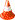 Игры, возникающие по инициативе ребенка Игры-экспериментированияС природными объектамиИгры, возникающие по инициативе ребенка Игры-экспериментированияОбщения с людьмиИгры, возникающие по инициативе ребенка Игры-экспериментированияСо специальными игрушками для экспериментированияИгры, возникающие по инициативе ребенкаСюжетные самодеятельные игрыСюжетно -отобразительныеИгры, возникающие по инициативе ребенкаСюжетные самодеятельные игрыСюжетно - ролевыеИгры, возникающие по инициативе ребенкаСюжетные самодеятельные игрыРежиссерскиеИгры, возникающие по инициативе ребенкаСюжетные самодеятельные игрыТеатрализованныеИгры, связанные с исходной инициативой взрослого Обучающие игры Автодидактические предметныеИгры, связанные с исходной инициативой взрослого Обучающие игры Сюжетно - дидактическиеИгры, связанные с исходной инициативой взрослого Обучающие игры ПодвижныеИгры, связанные с исходной инициативой взрослого Обучающие игры МузыкальныеИгры, связанные с исходной инициативой взрослого Обучающие игры Учебно - предметные дидактическиеИгры, связанные с исходной инициативой взрослого Досуговые игры  ИнтеллектуальныеИгры, связанные с исходной инициативой взрослого Досуговые игры  ЗабавыИгры, связанные с исходной инициативой взрослого Досуговые игры  РазвлеченияИгры, связанные с исходной инициативой взрослого Досуговые игры  ТеатральныеИгры, связанные с исходной инициативой взрослого Досуговые игры  Празднично-карнавальныеИгры, связанные с исходной инициативой взрослого Досуговые игры  КомпьютерныеИгры народные, идущие от исторических традиций этноса  Обрядовые игры КультовыеИгры народные, идущие от исторических традиций этноса  Обрядовые игры СемейныеИгры народные, идущие от исторических традиций этноса  Обрядовые игры СезонныеИгры народные, идущие от исторических традиций этноса  Тренинговые игрыИнтеллектуальныеИгры народные, идущие от исторических традиций этноса  Тренинговые игрыСенсомоторныеИгры народные, идущие от исторических традиций этноса  Тренинговые игрыАдаптивныеИгры народные, идущие от исторических традиций этноса   Досуговые игрыИгрищаИгры народные, идущие от исторических традиций этноса   Досуговые игрыТихиеИгры народные, идущие от исторических традиций этноса   Досуговые игрыЗабавляющиеИгры народные, идущие от исторических традиций этноса   Досуговые игрыРазвлекающиеОсновная цель: формирование основ безопасности собственной жизнедеятельности и предпосылок экологического сознанияОсновная цель: формирование основ безопасности собственной жизнедеятельности и предпосылок экологического сознанияОсновная цель: формирование основ безопасности собственной жизнедеятельности и предпосылок экологического сознанияОсновная цель: формирование основ безопасности собственной жизнедеятельности и предпосылок экологического сознанияОсновная цель: формирование основ безопасности собственной жизнедеятельности и предпосылок экологического сознанияОсновная цель: формирование основ безопасности собственной жизнедеятельности и предпосылок экологического сознанияОсновная цель: формирование основ безопасности собственной жизнедеятельности и предпосылок экологического сознанияОсновная цель: формирование основ безопасности собственной жизнедеятельности и предпосылок экологического сознанияОсновная цель: формирование основ безопасности собственной жизнедеятельности и предпосылок экологического сознанияОсновная цель: формирование основ безопасности собственной жизнедеятельности и предпосылок экологического сознанияОсновная цель: формирование основ безопасности собственной жизнедеятельности и предпосылок экологического сознанияОсновная цель: формирование основ безопасности собственной жизнедеятельности и предпосылок экологического сознанияОсновная цель: формирование основ безопасности собственной жизнедеятельности и предпосылок экологического сознанияОсновная цель: формирование основ безопасности собственной жизнедеятельности и предпосылок экологического сознанияОсновная цель: формирование основ безопасности собственной жизнедеятельности и предпосылок экологического сознанияОсновная цель: формирование основ безопасности собственной жизнедеятельности и предпосылок экологического сознанияОсновная цель: формирование основ безопасности собственной жизнедеятельности и предпосылок экологического сознанияОсновная цель: формирование основ безопасности собственной жизнедеятельности и предпосылок экологического сознанияОсновная цель: формирование основ безопасности собственной жизнедеятельности и предпосылок экологического сознанияОсновная цель: формирование основ безопасности собственной жизнедеятельности и предпосылок экологического сознанияОсновные задачи обучения дошкольников ОБЖОсновные задачи обучения дошкольников ОБЖОсновные задачи обучения дошкольников ОБЖОсновные задачи обучения дошкольников ОБЖОсновные задачи обучения дошкольников ОБЖОсновные задачи обучения дошкольников ОБЖОсновные задачи обучения дошкольников ОБЖОсновные задачи обучения дошкольников ОБЖОсновные задачи обучения дошкольников ОБЖОсновные задачи обучения дошкольников ОБЖОсновные задачи обучения дошкольников ОБЖОсновные задачи обучения дошкольников ОБЖОсновные задачи обучения дошкольников ОБЖОсновные задачи обучения дошкольников ОБЖОсновные задачи обучения дошкольников ОБЖОсновные задачи обучения дошкольников ОБЖОсновные задачи обучения дошкольников ОБЖОсновные задачи обучения дошкольников ОБЖОсновные задачи обучения дошкольников ОБЖОсновные задачи обучения дошкольников ОБЖНаучить ребенка ориентироваться
в окружающей его обстановке и уметь оценивать отдельные элементы обстановки
с точки зрения
“Опасно - не опасно”Научить ребенка ориентироваться
в окружающей его обстановке и уметь оценивать отдельные элементы обстановки
с точки зрения
“Опасно - не опасно”Научить ребенка ориентироваться
в окружающей его обстановке и уметь оценивать отдельные элементы обстановки
с точки зрения
“Опасно - не опасно”Научить ребенка ориентироваться
в окружающей его обстановке и уметь оценивать отдельные элементы обстановки
с точки зрения
“Опасно - не опасно”Научить ребенка ориентироваться
в окружающей его обстановке и уметь оценивать отдельные элементы обстановки
с точки зрения
“Опасно - не опасно”Научить ребенка ориентироваться
в окружающей его обстановке и уметь оценивать отдельные элементы обстановки
с точки зрения
“Опасно - не опасно”Научить ребенка ориентироваться
в окружающей его обстановке и уметь оценивать отдельные элементы обстановки
с точки зрения
“Опасно - не опасно”Научить ребенка быть внимательным, осторожным
и предусмотрительным (ребенок должен понимать, к каким последствиям могут привести те или иные его поступки)Научить ребенка быть внимательным, осторожным
и предусмотрительным (ребенок должен понимать, к каким последствиям могут привести те или иные его поступки)Научить ребенка быть внимательным, осторожным
и предусмотрительным (ребенок должен понимать, к каким последствиям могут привести те или иные его поступки)Научить ребенка быть внимательным, осторожным
и предусмотрительным (ребенок должен понимать, к каким последствиям могут привести те или иные его поступки)Научить ребенка быть внимательным, осторожным
и предусмотрительным (ребенок должен понимать, к каким последствиям могут привести те или иные его поступки)Научить ребенка быть внимательным, осторожным
и предусмотрительным (ребенок должен понимать, к каким последствиям могут привести те или иные его поступки)Научить ребенка быть внимательным, осторожным
и предусмотрительным (ребенок должен понимать, к каким последствиям могут привести те или иные его поступки)Научить ребенка быть внимательным, осторожным
и предусмотрительным (ребенок должен понимать, к каким последствиям могут привести те или иные его поступки)Сформировать важнейшие алгоритмы восприятия и действия, которые лежат в основе безопасного поведенияСформировать важнейшие алгоритмы восприятия и действия, которые лежат в основе безопасного поведенияСформировать важнейшие алгоритмы восприятия и действия, которые лежат в основе безопасного поведенияСформировать важнейшие алгоритмы восприятия и действия, которые лежат в основе безопасного поведенияСформировать важнейшие алгоритмы восприятия и действия, которые лежат в основе безопасного поведенияЗадачи освоения опыта безопасного поведения в окружающем мире Задачи освоения опыта безопасного поведения в окружающем мире Задачи освоения опыта безопасного поведения в окружающем мире Задачи освоения опыта безопасного поведения в окружающем мире Задачи освоения опыта безопасного поведения в окружающем мире Задачи освоения опыта безопасного поведения в окружающем мире Задачи освоения опыта безопасного поведения в окружающем мире Задачи освоения опыта безопасного поведения в окружающем мире Задачи освоения опыта безопасного поведения в окружающем мире Задачи освоения опыта безопасного поведения в окружающем мире Задачи освоения опыта безопасного поведения в окружающем мире Задачи освоения опыта безопасного поведения в окружающем мире Задачи освоения опыта безопасного поведения в окружающем мире Задачи освоения опыта безопасного поведения в окружающем мире Задачи освоения опыта безопасного поведения в окружающем мире Задачи освоения опыта безопасного поведения в окружающем мире Задачи освоения опыта безопасного поведения в окружающем мире Задачи освоения опыта безопасного поведения в окружающем мире Задачи освоения опыта безопасного поведения в окружающем мире Задачи освоения опыта безопасного поведения в окружающем мире Развитие представлений о человеке и признаках здоровья человекаРазвитие интереса к правилам здоровье сберегающего и безопасного поведенияРазвитие интереса к правилам здоровье сберегающего и безопасного поведенияРазвитие интереса к правилам здоровье сберегающего и безопасного поведенияРазвитие интереса к правилам здоровье сберегающего и безопасного поведенияРазвитие интереса к правилам здоровье сберегающего и безопасного поведенияРазвитие интереса к правилам здоровье сберегающего и безопасного поведенияРазвитие интереса к правилам здоровье сберегающего и безопасного поведенияРазвитие интереса к изучению себя, своих физических возможностей Развитие интереса к изучению себя, своих физических возможностей Развитие интереса к изучению себя, своих физических возможностей Обогащение представлений о доступном ребёнку предметном мире и назначении предметов, о правилах их безопасного использованияОбогащение представлений о доступном ребёнку предметном мире и назначении предметов, о правилах их безопасного использованияОбогащение представлений о доступном ребёнку предметном мире и назначении предметов, о правилах их безопасного использованияОбогащение представлений о доступном ребёнку предметном мире и назначении предметов, о правилах их безопасного использованияОбогащение представлений о доступном ребёнку предметном мире и назначении предметов, о правилах их безопасного использованияОбогащение представлений о доступном ребёнку предметном мире и назначении предметов, о правилах их безопасного использованияОбогащение представлений о доступном ребёнку предметном мире и назначении предметов, о правилах их безопасного использованияФормирование осторожного и осмотрительного отношения к потенциально опасным для человека ситуациямФормирование осторожного и осмотрительного отношения к потенциально опасным для человека ситуациямОсновные направления работы по ОБЖ Основные направления работы по ОБЖ Основные направления работы по ОБЖ Основные направления работы по ОБЖ Основные направления работы по ОБЖ Основные направления работы по ОБЖ Основные направления работы по ОБЖ Основные направления работы по ОБЖ Основные направления работы по ОБЖ Основные направления работы по ОБЖ Основные направления работы по ОБЖ Основные направления работы по ОБЖ Основные направления работы по ОБЖ Основные направления работы по ОБЖ Основные направления работы по ОБЖ Основные направления работы по ОБЖ Основные направления работы по ОБЖ Основные направления работы по ОБЖ Основные направления работы по ОБЖ Основные направления работы по ОБЖ Усвоение дошкольниками первоначальных знаний о правилах безопасного поведения Усвоение дошкольниками первоначальных знаний о правилах безопасного поведения Усвоение дошкольниками первоначальных знаний о правилах безопасного поведения Усвоение дошкольниками первоначальных знаний о правилах безопасного поведения Усвоение дошкольниками первоначальных знаний о правилах безопасного поведения Усвоение дошкольниками первоначальных знаний о правилах безопасного поведения Формирование у детей качественно новых двигательных навыков и бдительного
     восприятия окружающей обстановки Формирование у детей качественно новых двигательных навыков и бдительного
     восприятия окружающей обстановки Формирование у детей качественно новых двигательных навыков и бдительного
     восприятия окружающей обстановки Формирование у детей качественно новых двигательных навыков и бдительного
     восприятия окружающей обстановки Формирование у детей качественно новых двигательных навыков и бдительного
     восприятия окружающей обстановки Формирование у детей качественно новых двигательных навыков и бдительного
     восприятия окружающей обстановки Формирование у детей качественно новых двигательных навыков и бдительного
     восприятия окружающей обстановки Формирование у детей качественно новых двигательных навыков и бдительного
     восприятия окружающей обстановки Развитие у детей способности к предвидению возможной опасности в конкретной
    меняющейся ситуации и построению адекватного безопасного поведенияРазвитие у детей способности к предвидению возможной опасности в конкретной
    меняющейся ситуации и построению адекватного безопасного поведенияРазвитие у детей способности к предвидению возможной опасности в конкретной
    меняющейся ситуации и построению адекватного безопасного поведенияРазвитие у детей способности к предвидению возможной опасности в конкретной
    меняющейся ситуации и построению адекватного безопасного поведенияРазвитие у детей способности к предвидению возможной опасности в конкретной
    меняющейся ситуации и построению адекватного безопасного поведенияРазвитие у детей способности к предвидению возможной опасности в конкретной
    меняющейся ситуации и построению адекватного безопасного поведенияОсновные направления работы по освоению опыта безопасного поведения в окружающем мире Основные направления работы по освоению опыта безопасного поведения в окружающем мире Основные направления работы по освоению опыта безопасного поведения в окружающем мире Основные направления работы по освоению опыта безопасного поведения в окружающем мире Основные направления работы по освоению опыта безопасного поведения в окружающем мире Основные направления работы по освоению опыта безопасного поведения в окружающем мире Основные направления работы по освоению опыта безопасного поведения в окружающем мире Основные направления работы по освоению опыта безопасного поведения в окружающем мире Основные направления работы по освоению опыта безопасного поведения в окружающем мире Основные направления работы по освоению опыта безопасного поведения в окружающем мире Основные направления работы по освоению опыта безопасного поведения в окружающем мире Основные направления работы по освоению опыта безопасного поведения в окружающем мире Основные направления работы по освоению опыта безопасного поведения в окружающем мире Основные направления работы по освоению опыта безопасного поведения в окружающем мире Основные направления работы по освоению опыта безопасного поведения в окружающем мире Основные направления работы по освоению опыта безопасного поведения в окружающем мире Основные направления работы по освоению опыта безопасного поведения в окружающем мире Основные направления работы по освоению опыта безопасного поведения в окружающем мире Основные направления работы по освоению опыта безопасного поведения в окружающем мире Основные направления работы по освоению опыта безопасного поведения в окружающем мире Ребенок и другие людиРебенок и другие людиРебенок и природаРебенок и природаРебенок и природаРебенок домаРебенок домаРебенок домаРебенок домаРебенок домаЗдоровье ребенкаЗдоровье ребенкаЗдоровье ребенкаЭмоциональное благополучие ребенкаЭмоциональное благополучие ребенкаЭмоциональное благополучие ребенкаЭмоциональное благополучие ребенкаЭмоциональное благополучие ребенкаЭмоциональное благополучие ребенкаРебенок на улицеПринципы освоения опыта безопасного поведения в окружающем миреПринципы освоения опыта безопасного поведения в окружающем миреПринципы освоения опыта безопасного поведения в окружающем миреПринципы освоения опыта безопасного поведения в окружающем миреПринципы освоения опыта безопасного поведения в окружающем миреПринципы освоения опыта безопасного поведения в окружающем миреПринципы освоения опыта безопасного поведения в окружающем миреПринципы освоения опыта безопасного поведения в окружающем миреПринципы освоения опыта безопасного поведения в окружающем миреПринципы освоения опыта безопасного поведения в окружающем миреПринципы освоения опыта безопасного поведения в окружающем миреПринципы освоения опыта безопасного поведения в окружающем миреПринципы освоения опыта безопасного поведения в окружающем миреПринципы освоения опыта безопасного поведения в окружающем миреПринципы освоения опыта безопасного поведения в окружающем миреПринципы освоения опыта безопасного поведения в окружающем миреПринципы освоения опыта безопасного поведения в окружающем миреПринципы освоения опыта безопасного поведения в окружающем миреПринципы освоения опыта безопасного поведения в окружающем миреПринципы освоения опыта безопасного поведения в окружающем миреВажно не механическое заучивание детьми правил безопасного поведения, а воспитание
   у них навыков безопасного поведения в окружающей его обстановке Важно не механическое заучивание детьми правил безопасного поведения, а воспитание
   у них навыков безопасного поведения в окружающей его обстановке Важно не механическое заучивание детьми правил безопасного поведения, а воспитание
   у них навыков безопасного поведения в окружающей его обстановке Воспитатели и родители не должны ограничиваться словами и показом картинок
  (хотя это тоже важно). С детьми надо рассматривать и анализировать различные
  жизненные ситуации, если возможно, проигрывать их в реальной обстановке Воспитатели и родители не должны ограничиваться словами и показом картинок
  (хотя это тоже важно). С детьми надо рассматривать и анализировать различные
  жизненные ситуации, если возможно, проигрывать их в реальной обстановке Воспитатели и родители не должны ограничиваться словами и показом картинок
  (хотя это тоже важно). С детьми надо рассматривать и анализировать различные
  жизненные ситуации, если возможно, проигрывать их в реальной обстановке Воспитатели и родители не должны ограничиваться словами и показом картинок
  (хотя это тоже важно). С детьми надо рассматривать и анализировать различные
  жизненные ситуации, если возможно, проигрывать их в реальной обстановке Воспитатели и родители не должны ограничиваться словами и показом картинок
  (хотя это тоже важно). С детьми надо рассматривать и анализировать различные
  жизненные ситуации, если возможно, проигрывать их в реальной обстановке Воспитатели и родители не должны ограничиваться словами и показом картинок
  (хотя это тоже важно). С детьми надо рассматривать и анализировать различные
  жизненные ситуации, если возможно, проигрывать их в реальной обстановке Занятия проводить не только по графику или плану, а использовать каждую возможность
  (ежедневно), в процессе игр, прогулок и т.д., чтобы помочь детям полностью усвоить
  правила, обращать внимание детей на ту или иную сторону правил Занятия проводить не только по графику или плану, а использовать каждую возможность
  (ежедневно), в процессе игр, прогулок и т.д., чтобы помочь детям полностью усвоить
  правила, обращать внимание детей на ту или иную сторону правил Занятия проводить не только по графику или плану, а использовать каждую возможность
  (ежедневно), в процессе игр, прогулок и т.д., чтобы помочь детям полностью усвоить
  правила, обращать внимание детей на ту или иную сторону правил Занятия проводить не только по графику или плану, а использовать каждую возможность
  (ежедневно), в процессе игр, прогулок и т.д., чтобы помочь детям полностью усвоить
  правила, обращать внимание детей на ту или иную сторону правил Занятия проводить не только по графику или плану, а использовать каждую возможность
  (ежедневно), в процессе игр, прогулок и т.д., чтобы помочь детям полностью усвоить
  правила, обращать внимание детей на ту или иную сторону правил Занятия проводить не только по графику или плану, а использовать каждую возможность
  (ежедневно), в процессе игр, прогулок и т.д., чтобы помочь детям полностью усвоить
  правила, обращать внимание детей на ту или иную сторону правил Занятия проводить не только по графику или плану, а использовать каждую возможность
  (ежедневно), в процессе игр, прогулок и т.д., чтобы помочь детям полностью усвоить
  правила, обращать внимание детей на ту или иную сторону правил Занятия проводить не только по графику или плану, а использовать каждую возможность
  (ежедневно), в процессе игр, прогулок и т.д., чтобы помочь детям полностью усвоить
  правила, обращать внимание детей на ту или иную сторону правил Развивать качества ребенка: его координацию, внимание, наблюдательность, реакцию
   и т.д. Эти качества очень нужны и для безопасного поведения Развивать качества ребенка: его координацию, внимание, наблюдательность, реакцию
   и т.д. Эти качества очень нужны и для безопасного поведения Развивать качества ребенка: его координацию, внимание, наблюдательность, реакцию
   и т.д. Эти качества очень нужны и для безопасного поведения Интеграция образовательных областейИнтеграция образовательных областейИнтеграция образовательных областейИнтеграция образовательных областейИнтеграция образовательных областейИнтеграция образовательных областейИнтеграция образовательных областейИнтеграция образовательных областейИнтеграция образовательных областейИнтеграция образовательных областейИнтеграция образовательных областейИнтеграция образовательных областейИнтеграция образовательных областейИнтеграция образовательных областейИнтеграция образовательных областейИнтеграция образовательных областейИнтеграция образовательных областейИнтеграция образовательных областейИнтеграция образовательных областейИнтеграция образовательных областейПознавательное развитиеПознавательное развитиеПознавательное развитиеРечевое развитиеРечевое развитиеРечевое развитиеРечевое развитиеРечевое развитиеРечевое развитиеФизическое развитиеФизическое развитиеФизическое развитиеФизическое развитиеФизическое развитиеФизическое развитиеФизическое развитиеХудожественно-эстетическое развитиеХудожественно-эстетическое развитиеХудожественно-эстетическое развитиеХудожественно-эстетическое развитиеМетоды и приемы освоения опыта безопасного поведения в окружающем миреМетоды и приемы освоения опыта безопасного поведения в окружающем миреМетоды и приемы освоения опыта безопасного поведения в окружающем миреМетоды и приемы освоения опыта безопасного поведения в окружающем миреМетоды и приемы освоения опыта безопасного поведения в окружающем миреМетоды и приемы освоения опыта безопасного поведения в окружающем миреМетоды и приемы освоения опыта безопасного поведения в окружающем миреМетоды и приемы освоения опыта безопасного поведения в окружающем миреМетоды и приемы освоения опыта безопасного поведения в окружающем миреМетоды и приемы освоения опыта безопасного поведения в окружающем миреМетоды и приемы освоения опыта безопасного поведения в окружающем миреМетоды и приемы освоения опыта безопасного поведения в окружающем миреМетоды и приемы освоения опыта безопасного поведения в окружающем миреМетоды и приемы освоения опыта безопасного поведения в окружающем миреМетоды и приемы освоения опыта безопасного поведения в окружающем миреМетоды и приемы освоения опыта безопасного поведения в окружающем миреМетоды и приемы освоения опыта безопасного поведения в окружающем миреМетоды и приемы освоения опыта безопасного поведения в окружающем миреМетоды и приемы освоения опыта безопасного поведения в окружающем миреМетоды и приемы освоения опыта безопасного поведения в окружающем миреСловесные (чтение и рассказывание художественных произведений, заучивание наизусть, рассказывание с опорой на наглядный материал)Словесные приемы (речевой образец, повторное проговаривание, объяснение, указания, оценка)Словесные (чтение и рассказывание художественных произведений, заучивание наизусть, рассказывание с опорой на наглядный материал)Словесные приемы (речевой образец, повторное проговаривание, объяснение, указания, оценка)Словесные (чтение и рассказывание художественных произведений, заучивание наизусть, рассказывание с опорой на наглядный материал)Словесные приемы (речевой образец, повторное проговаривание, объяснение, указания, оценка)Словесные (чтение и рассказывание художественных произведений, заучивание наизусть, рассказывание с опорой на наглядный материал)Словесные приемы (речевой образец, повторное проговаривание, объяснение, указания, оценка)Наглядные  (непосредственное наблюдение и его разновидности (наблюдение в природе, экскурсии), опосредованное наблюдение (рассматривание картин, рассказывание по картинам))Наглядные приемы (показ иллюстрированного материала)Наглядные  (непосредственное наблюдение и его разновидности (наблюдение в природе, экскурсии), опосредованное наблюдение (рассматривание картин, рассказывание по картинам))Наглядные приемы (показ иллюстрированного материала)Наглядные  (непосредственное наблюдение и его разновидности (наблюдение в природе, экскурсии), опосредованное наблюдение (рассматривание картин, рассказывание по картинам))Наглядные приемы (показ иллюстрированного материала)Наглядные  (непосредственное наблюдение и его разновидности (наблюдение в природе, экскурсии), опосредованное наблюдение (рассматривание картин, рассказывание по картинам))Наглядные приемы (показ иллюстрированного материала)Наглядные  (непосредственное наблюдение и его разновидности (наблюдение в природе, экскурсии), опосредованное наблюдение (рассматривание картин, рассказывание по картинам))Наглядные приемы (показ иллюстрированного материала)Наглядные  (непосредственное наблюдение и его разновидности (наблюдение в природе, экскурсии), опосредованное наблюдение (рассматривание картин, рассказывание по картинам))Наглядные приемы (показ иллюстрированного материала)Наглядные  (непосредственное наблюдение и его разновидности (наблюдение в природе, экскурсии), опосредованное наблюдение (рассматривание картин, рассказывание по картинам))Наглядные приемы (показ иллюстрированного материала)Наглядные  (непосредственное наблюдение и его разновидности (наблюдение в природе, экскурсии), опосредованное наблюдение (рассматривание картин, рассказывание по картинам))Наглядные приемы (показ иллюстрированного материала)Практические (дидактические игры, игры-драматизации, инсценировки, дидактические упражнения)Игровые приемы (игровое сюжетно-событийное развертывание, драматизация с акцентом на эмоциональное переживание, имитационно-моделирующие игры, дидактические игры)Практические (дидактические игры, игры-драматизации, инсценировки, дидактические упражнения)Игровые приемы (игровое сюжетно-событийное развертывание, драматизация с акцентом на эмоциональное переживание, имитационно-моделирующие игры, дидактические игры)Практические (дидактические игры, игры-драматизации, инсценировки, дидактические упражнения)Игровые приемы (игровое сюжетно-событийное развертывание, драматизация с акцентом на эмоциональное переживание, имитационно-моделирующие игры, дидактические игры)Практические (дидактические игры, игры-драматизации, инсценировки, дидактические упражнения)Игровые приемы (игровое сюжетно-событийное развертывание, драматизация с акцентом на эмоциональное переживание, имитационно-моделирующие игры, дидактические игры)Практические (дидактические игры, игры-драматизации, инсценировки, дидактические упражнения)Игровые приемы (игровое сюжетно-событийное развертывание, драматизация с акцентом на эмоциональное переживание, имитационно-моделирующие игры, дидактические игры)Практические (дидактические игры, игры-драматизации, инсценировки, дидактические упражнения)Игровые приемы (игровое сюжетно-событийное развертывание, драматизация с акцентом на эмоциональное переживание, имитационно-моделирующие игры, дидактические игры)Практические (дидактические игры, игры-драматизации, инсценировки, дидактические упражнения)Игровые приемы (игровое сюжетно-событийное развертывание, драматизация с акцентом на эмоциональное переживание, имитационно-моделирующие игры, дидактические игры)Практические (дидактические игры, игры-драматизации, инсценировки, дидактические упражнения)Игровые приемы (игровое сюжетно-событийное развертывание, драматизация с акцентом на эмоциональное переживание, имитационно-моделирующие игры, дидактические игры)Основная цель: формирование положительного отношения к трудуОсновная цель: формирование положительного отношения к трудуОсновная цель: формирование положительного отношения к трудуОсновная цель: формирование положительного отношения к трудуОсновная цель: формирование положительного отношения к трудуОсновная цель: формирование положительного отношения к трудуОсновная цель: формирование положительного отношения к трудуОсновная цель: формирование положительного отношения к трудуОсновная цель: формирование положительного отношения к трудуОсновная цель: формирование положительного отношения к трудуОсновная цель: формирование положительного отношения к трудуОсновная цель: формирование положительного отношения к трудуОсновная цель: формирование положительного отношения к трудуОсновная цель: формирование положительного отношения к трудуОсновная цель: формирование положительного отношения к трудуОсновная цель: формирование положительного отношения к трудуОсновная цель: формирование положительного отношения к трудуОсновная цель: формирование положительного отношения к трудуОсновная цель: формирование положительного отношения к трудуОсновная цель: формирование положительного отношения к трудуОсновная цель: формирование положительного отношения к трудуОсновная цель: формирование положительного отношения к трудуОсновная цель: формирование положительного отношения к трудуОсновная цель: формирование положительного отношения к трудуОсновная цель: формирование положительного отношения к трудуОсновная цель: формирование положительного отношения к трудуЗадачи Задачи Задачи Задачи Задачи Задачи Задачи Задачи Задачи Задачи Задачи Задачи Задачи Задачи Задачи Задачи Задачи Задачи Задачи Задачи Задачи Задачи Задачи Задачи Задачи Задачи Помочь ребенку освоить первые представления и соответствующий словарь о конкретных видах хозяйственно-бытового труда, направленных на заботу о детях (мытье посуды, уборка помещений детского сада и участка и т. п.).Помочь ребенку освоить первые представления и соответствующий словарь о конкретных видах хозяйственно-бытового труда, направленных на заботу о детях (мытье посуды, уборка помещений детского сада и участка и т. п.).Помочь ребенку освоить первые представления и соответствующий словарь о конкретных видах хозяйственно-бытового труда, направленных на заботу о детях (мытье посуды, уборка помещений детского сада и участка и т. п.).Обеспечить постепенный переход от предметного восприятия и узнавания объекта («Что это? Кто это?») к простейшему сенсорному анализу, выделению ярко выраженных в предметах качеств и свойств (назначение предмета; его части и их назначение; материал, из которого сделан предмет; цвет, форма, размер).Обеспечить постепенный переход от предметного восприятия и узнавания объекта («Что это? Кто это?») к простейшему сенсорному анализу, выделению ярко выраженных в предметах качеств и свойств (назначение предмета; его части и их назначение; материал, из которого сделан предмет; цвет, форма, размер).Обеспечить постепенный переход от предметного восприятия и узнавания объекта («Что это? Кто это?») к простейшему сенсорному анализу, выделению ярко выраженных в предметах качеств и свойств (назначение предмета; его части и их назначение; материал, из которого сделан предмет; цвет, форма, размер).Обеспечить постепенный переход от предметного восприятия и узнавания объекта («Что это? Кто это?») к простейшему сенсорному анализу, выделению ярко выраженных в предметах качеств и свойств (назначение предмета; его части и их назначение; материал, из которого сделан предмет; цвет, форма, размер).Обеспечить постепенный переход от предметного восприятия и узнавания объекта («Что это? Кто это?») к простейшему сенсорному анализу, выделению ярко выраженных в предметах качеств и свойств (назначение предмета; его части и их назначение; материал, из которого сделан предмет; цвет, форма, размер).Обеспечить постепенный переход от предметного восприятия и узнавания объекта («Что это? Кто это?») к простейшему сенсорному анализу, выделению ярко выраженных в предметах качеств и свойств (назначение предмета; его части и их назначение; материал, из которого сделан предмет; цвет, форма, размер).Обеспечить постепенный переход от предметного восприятия и узнавания объекта («Что это? Кто это?») к простейшему сенсорному анализу, выделению ярко выраженных в предметах качеств и свойств (назначение предмета; его части и их назначение; материал, из которого сделан предмет; цвет, форма, размер).Обеспечить постепенный переход от предметного восприятия и узнавания объекта («Что это? Кто это?») к простейшему сенсорному анализу, выделению ярко выраженных в предметах качеств и свойств (назначение предмета; его части и их назначение; материал, из которого сделан предмет; цвет, форма, размер).Приобщать детей к самообслуживанию (одевание, раздевание, умывание), способствовать развитию самостоятельности, волевых усилий, положительной самооценкиПриобщать детей к самообслуживанию (одевание, раздевание, умывание), способствовать развитию самостоятельности, волевых усилий, положительной самооценкиПриобщать детей к самообслуживанию (одевание, раздевание, умывание), способствовать развитию самостоятельности, волевых усилий, положительной самооценкиПриобщать детей к самообслуживанию (одевание, раздевание, умывание), способствовать развитию самостоятельности, волевых усилий, положительной самооценкиПриобщать детей к самообслуживанию (одевание, раздевание, умывание), способствовать развитию самостоятельности, волевых усилий, положительной самооценкиПриобщать детей к самообслуживанию (одевание, раздевание, умывание), способствовать развитию самостоятельности, волевых усилий, положительной самооценкиСпособствовать осознанию и принятию правил безопасного поведения на основе представлений о предметах и материалах, которые дети широко используют в разных видах деятельности (предметная деятельность, игра, самообслуживание).Способствовать осознанию и принятию правил безопасного поведения на основе представлений о предметах и материалах, которые дети широко используют в разных видах деятельности (предметная деятельность, игра, самообслуживание).Способствовать осознанию и принятию правил безопасного поведения на основе представлений о предметах и материалах, которые дети широко используют в разных видах деятельности (предметная деятельность, игра, самообслуживание).Способствовать осознанию и принятию правил безопасного поведения на основе представлений о предметах и материалах, которые дети широко используют в разных видах деятельности (предметная деятельность, игра, самообслуживание).Способствовать осознанию и принятию правил безопасного поведения на основе представлений о предметах и материалах, которые дети широко используют в разных видах деятельности (предметная деятельность, игра, самообслуживание).Способствовать осознанию и принятию правил безопасного поведения на основе представлений о предметах и материалах, которые дети широко используют в разных видах деятельности (предметная деятельность, игра, самообслуживание).Воспитывать ценностное, бережное отношение к предметам и игрушкам как результатам труда взрослыхВоспитывать ценностное, бережное отношение к предметам и игрушкам как результатам труда взрослыхВоспитывать ценностное, бережное отношение к предметам и игрушкам как результатам труда взрослыхОсновные направления работы в соответствии с программой «Детство»Основные направления работы в соответствии с программой «Детство»Основные направления работы в соответствии с программой «Детство»Основные направления работы в соответствии с программой «Детство»Основные направления работы в соответствии с программой «Детство»Основные направления работы в соответствии с программой «Детство»Основные направления работы в соответствии с программой «Детство»Основные направления работы в соответствии с программой «Детство»Основные направления работы в соответствии с программой «Детство»Основные направления работы в соответствии с программой «Детство»Основные направления работы в соответствии с программой «Детство»Основные направления работы в соответствии с программой «Детство»Основные направления работы в соответствии с программой «Детство»Основные направления работы в соответствии с программой «Детство»Основные направления работы в соответствии с программой «Детство»Основные направления работы в соответствии с программой «Детство»Основные направления работы в соответствии с программой «Детство»Основные направления работы в соответствии с программой «Детство»Основные направления работы в соответствии с программой «Детство»Основные направления работы в соответствии с программой «Детство»Основные направления работы в соответствии с программой «Детство»Основные направления работы в соответствии с программой «Детство»Основные направления работы в соответствии с программой «Детство»Основные направления работы в соответствии с программой «Детство»Основные направления работы в соответствии с программой «Детство»Основные направления работы в соответствии с программой «Детство»Труд взрослых и рукотворный мирТруд взрослых и рукотворный мирТруд взрослых и рукотворный мирТруд взрослых и рукотворный мирТруд взрослых и рукотворный мирТруд взрослых и рукотворный мирТруд взрослых и рукотворный мирТруд взрослых и рукотворный мирТруд взрослых и рукотворный мирТруд взрослых и рукотворный мирТруд взрослых и рукотворный мирТруд взрослых и рукотворный мирТруд взрослых и рукотворный мирТруд взрослых и рукотворный мирСамообслуживание и детский трудСамообслуживание и детский трудСамообслуживание и детский трудСамообслуживание и детский трудСамообслуживание и детский трудСамообслуживание и детский трудСамообслуживание и детский трудСамообслуживание и детский трудСамообслуживание и детский трудСамообслуживание и детский трудСамообслуживание и детский трудСамообслуживание и детский трудПринципы Принципы Принципы Принципы Принципы Принципы Принципы Принципы Принципы Принципы Принципы Принципы Принципы Принципы Принципы Принципы Принципы Принципы Принципы Принципы Принципы Принципы Принципы Принципы Принципы Принципы Сознательность и активностиНаглядностиНаглядностиНаглядностиНаглядностиНаглядностиСистематичности и последовательностиСистематичности и последовательностиСистематичности и последовательностиСистематичности и последовательностиПрочностиПрочностиПрочностиПрочностиПрочностиПрочностиДоступностиДоступностиДоступностиДоступностиДоступностиНаучностиНаучностиНаучностиСвязи теории с практикойСвязи теории с практикойИнтеграция образовательных областейИнтеграция образовательных областейИнтеграция образовательных областейИнтеграция образовательных областейИнтеграция образовательных областейИнтеграция образовательных областейИнтеграция образовательных областейИнтеграция образовательных областейИнтеграция образовательных областейИнтеграция образовательных областейИнтеграция образовательных областейИнтеграция образовательных областейИнтеграция образовательных областейИнтеграция образовательных областейИнтеграция образовательных областейИнтеграция образовательных областейИнтеграция образовательных областейИнтеграция образовательных областейИнтеграция образовательных областейИнтеграция образовательных областейИнтеграция образовательных областейИнтеграция образовательных областейИнтеграция образовательных областейИнтеграция образовательных областейИнтеграция образовательных областейИнтеграция образовательных областейПознавательное развитиеПознавательное развитиеПознавательное развитиеПознавательное развитиеРечевое развитиеРечевое развитиеРечевое развитиеРечевое развитиеРечевое развитиеХудожественно-эстетическое развитиеХудожественно-эстетическое развитиеХудожественно-эстетическое развитиеХудожественно-эстетическое развитиеХудожественно-эстетическое развитиеХудожественно-эстетическое развитиеХудожественно-эстетическое развитиеХудожественно-эстетическое развитиеХудожественно-эстетическое развитиеХудожественно-эстетическое развитиеХудожественно-эстетическое развитиеХудожественно-эстетическое развитиеФизическое развитиеФизическое развитиеФизическое развитиеФизическое развитиеФизическое развитиеМетоды и приемы Методы и приемы Методы и приемы Методы и приемы Методы и приемы Методы и приемы Методы и приемы Методы и приемы Методы и приемы Методы и приемы Методы и приемы Методы и приемы Методы и приемы Методы и приемы Методы и приемы Методы и приемы Методы и приемы Методы и приемы Методы и приемы Методы и приемы Методы и приемы Методы и приемы Методы и приемы Методы и приемы Методы и приемы Методы и приемы Словесные методы (чтение стихов и потешек, побуждающих детей к самообслуживаниюи рассказывание художественных произведений, заучивание наизусть, Словесные приемы (проговаривание, объяснение, указания, оценка действий)Словесные методы (чтение стихов и потешек, побуждающих детей к самообслуживаниюи рассказывание художественных произведений, заучивание наизусть, Словесные приемы (проговаривание, объяснение, указания, оценка действий)Словесные методы (чтение стихов и потешек, побуждающих детей к самообслуживаниюи рассказывание художественных произведений, заучивание наизусть, Словесные приемы (проговаривание, объяснение, указания, оценка действий)Словесные методы (чтение стихов и потешек, побуждающих детей к самообслуживаниюи рассказывание художественных произведений, заучивание наизусть, Словесные приемы (проговаривание, объяснение, указания, оценка действий)Словесные методы (чтение стихов и потешек, побуждающих детей к самообслуживаниюи рассказывание художественных произведений, заучивание наизусть, Словесные приемы (проговаривание, объяснение, указания, оценка действий)Словесные методы (чтение стихов и потешек, побуждающих детей к самообслуживаниюи рассказывание художественных произведений, заучивание наизусть, Словесные приемы (проговаривание, объяснение, указания, оценка действий)Словесные методы (чтение стихов и потешек, побуждающих детей к самообслуживаниюи рассказывание художественных произведений, заучивание наизусть, Словесные приемы (проговаривание, объяснение, указания, оценка действий)Наглядные методы: наблюдение за хозяйственно-бытовым трудом Наблюдение фрагментов конкретных видов труда по созданию взрослым предметов из разных материалов. Рассматривание предметов и картинок о предметном мире и трудовой деятельности взрослых.Наглядные методы: наблюдение за хозяйственно-бытовым трудом Наблюдение фрагментов конкретных видов труда по созданию взрослым предметов из разных материалов. Рассматривание предметов и картинок о предметном мире и трудовой деятельности взрослых.Наглядные методы: наблюдение за хозяйственно-бытовым трудом Наблюдение фрагментов конкретных видов труда по созданию взрослым предметов из разных материалов. Рассматривание предметов и картинок о предметном мире и трудовой деятельности взрослых.Наглядные методы: наблюдение за хозяйственно-бытовым трудом Наблюдение фрагментов конкретных видов труда по созданию взрослым предметов из разных материалов. Рассматривание предметов и картинок о предметном мире и трудовой деятельности взрослых.Наглядные методы: наблюдение за хозяйственно-бытовым трудом Наблюдение фрагментов конкретных видов труда по созданию взрослым предметов из разных материалов. Рассматривание предметов и картинок о предметном мире и трудовой деятельности взрослых.Наглядные методы: наблюдение за хозяйственно-бытовым трудом Наблюдение фрагментов конкретных видов труда по созданию взрослым предметов из разных материалов. Рассматривание предметов и картинок о предметном мире и трудовой деятельности взрослых.Наглядные методы: наблюдение за хозяйственно-бытовым трудом Наблюдение фрагментов конкретных видов труда по созданию взрослым предметов из разных материалов. Рассматривание предметов и картинок о предметном мире и трудовой деятельности взрослых.Наглядные методы: наблюдение за хозяйственно-бытовым трудом Наблюдение фрагментов конкретных видов труда по созданию взрослым предметов из разных материалов. Рассматривание предметов и картинок о предметном мире и трудовой деятельности взрослых.Наглядные методы: наблюдение за хозяйственно-бытовым трудом Наблюдение фрагментов конкретных видов труда по созданию взрослым предметов из разных материалов. Рассматривание предметов и картинок о предметном мире и трудовой деятельности взрослых.Наглядные методы: наблюдение за хозяйственно-бытовым трудом Наблюдение фрагментов конкретных видов труда по созданию взрослым предметов из разных материалов. Рассматривание предметов и картинок о предметном мире и трудовой деятельности взрослых.Практические методы.Дидактические игры: «Чудесный мешочек», «Магазин», «Гости пришли», «Помоги Андрюшке». Игровые ситуации: «Оденем куклу на прогулку», «Научим Неумейку мыть руки». Дидактические пособия для развития мелкой моторики. Сюжетно-ролевые игры. Экспериментирование и игры с разными материалами (песок, глина, разные виды бумаги, ткань).Практические методы.Дидактические игры: «Чудесный мешочек», «Магазин», «Гости пришли», «Помоги Андрюшке». Игровые ситуации: «Оденем куклу на прогулку», «Научим Неумейку мыть руки». Дидактические пособия для развития мелкой моторики. Сюжетно-ролевые игры. Экспериментирование и игры с разными материалами (песок, глина, разные виды бумаги, ткань).Практические методы.Дидактические игры: «Чудесный мешочек», «Магазин», «Гости пришли», «Помоги Андрюшке». Игровые ситуации: «Оденем куклу на прогулку», «Научим Неумейку мыть руки». Дидактические пособия для развития мелкой моторики. Сюжетно-ролевые игры. Экспериментирование и игры с разными материалами (песок, глина, разные виды бумаги, ткань).Практические методы.Дидактические игры: «Чудесный мешочек», «Магазин», «Гости пришли», «Помоги Андрюшке». Игровые ситуации: «Оденем куклу на прогулку», «Научим Неумейку мыть руки». Дидактические пособия для развития мелкой моторики. Сюжетно-ролевые игры. Экспериментирование и игры с разными материалами (песок, глина, разные виды бумаги, ткань).Практические методы.Дидактические игры: «Чудесный мешочек», «Магазин», «Гости пришли», «Помоги Андрюшке». Игровые ситуации: «Оденем куклу на прогулку», «Научим Неумейку мыть руки». Дидактические пособия для развития мелкой моторики. Сюжетно-ролевые игры. Экспериментирование и игры с разными материалами (песок, глина, разные виды бумаги, ткань).Практические методы.Дидактические игры: «Чудесный мешочек», «Магазин», «Гости пришли», «Помоги Андрюшке». Игровые ситуации: «Оденем куклу на прогулку», «Научим Неумейку мыть руки». Дидактические пособия для развития мелкой моторики. Сюжетно-ролевые игры. Экспериментирование и игры с разными материалами (песок, глина, разные виды бумаги, ткань).Практические методы.Дидактические игры: «Чудесный мешочек», «Магазин», «Гости пришли», «Помоги Андрюшке». Игровые ситуации: «Оденем куклу на прогулку», «Научим Неумейку мыть руки». Дидактические пособия для развития мелкой моторики. Сюжетно-ролевые игры. Экспериментирование и игры с разными материалами (песок, глина, разные виды бумаги, ткань).Практические методы.Дидактические игры: «Чудесный мешочек», «Магазин», «Гости пришли», «Помоги Андрюшке». Игровые ситуации: «Оденем куклу на прогулку», «Научим Неумейку мыть руки». Дидактические пособия для развития мелкой моторики. Сюжетно-ролевые игры. Экспериментирование и игры с разными материалами (песок, глина, разные виды бумаги, ткань).Практические методы.Дидактические игры: «Чудесный мешочек», «Магазин», «Гости пришли», «Помоги Андрюшке». Игровые ситуации: «Оденем куклу на прогулку», «Научим Неумейку мыть руки». Дидактические пособия для развития мелкой моторики. Сюжетно-ролевые игры. Экспериментирование и игры с разными материалами (песок, глина, разные виды бумаги, ткань).Основная цель: развитие у детей познавательных, интеллектуальных интересов.Основная цель: развитие у детей познавательных, интеллектуальных интересов.Основная цель: развитие у детей познавательных, интеллектуальных интересов.Основная цель: развитие у детей познавательных, интеллектуальных интересов.Основная цель: развитие у детей познавательных, интеллектуальных интересов.Основная цель: развитие у детей познавательных, интеллектуальных интересов.Основная цель: развитие у детей познавательных, интеллектуальных интересов.Основная цель: развитие у детей познавательных, интеллектуальных интересов.Основная цель: развитие у детей познавательных, интеллектуальных интересов.Основная цель: развитие у детей познавательных, интеллектуальных интересов.Основная цель: развитие у детей познавательных, интеллектуальных интересов.Основная цель: развитие у детей познавательных, интеллектуальных интересов.Основная цель: развитие у детей познавательных, интеллектуальных интересов.Задачи Задачи Задачи Задачи Задачи Задачи Задачи Задачи Задачи Задачи Задачи Задачи Задачи Создавать условия для обогащения чувственного опыта детей, их представлений о многообразии свойств предметов окружающего мира; стимулировать развитие разных видов детского восприятия: зрительного, слухового, осязательного, вкусового, обонятельного.Создавать условия для обогащения чувственного опыта детей, их представлений о многообразии свойств предметов окружающего мира; стимулировать развитие разных видов детского восприятия: зрительного, слухового, осязательного, вкусового, обонятельного.Создавать условия для обогащения чувственного опыта детей, их представлений о многообразии свойств предметов окружающего мира; стимулировать развитие разных видов детского восприятия: зрительного, слухового, осязательного, вкусового, обонятельного.Поддерживать и развивать интерес детей к совместному со взрослым и самостоятельному обследованию предметов, разнообразным действиям с нимиПоддерживать и развивать интерес детей к совместному со взрослым и самостоятельному обследованию предметов, разнообразным действиям с нимиЗнакомить детей с разными видами сенсорных эталонов (представления о цветах спектра, геометрических фигурах, отношениях по величине) и способами обследования предметов (погладить, надавить, понюхать, прокатить, попробовать на вкус, обвести пальцем контур); содействовать запоминанию и использованию детьми названий сенсорных эталонов и обследовательских действий.Знакомить детей с разными видами сенсорных эталонов (представления о цветах спектра, геометрических фигурах, отношениях по величине) и способами обследования предметов (погладить, надавить, понюхать, прокатить, попробовать на вкус, обвести пальцем контур); содействовать запоминанию и использованию детьми названий сенсорных эталонов и обследовательских действий.Знакомить детей с разными видами сенсорных эталонов (представления о цветах спектра, геометрических фигурах, отношениях по величине) и способами обследования предметов (погладить, надавить, понюхать, прокатить, попробовать на вкус, обвести пальцем контур); содействовать запоминанию и использованию детьми названий сенсорных эталонов и обследовательских действий.Знакомить детей с разными видами сенсорных эталонов (представления о цветах спектра, геометрических фигурах, отношениях по величине) и способами обследования предметов (погладить, надавить, понюхать, прокатить, попробовать на вкус, обвести пальцем контур); содействовать запоминанию и использованию детьми названий сенсорных эталонов и обследовательских действий.Знакомить детей с разными видами сенсорных эталонов (представления о цветах спектра, геометрических фигурах, отношениях по величине) и способами обследования предметов (погладить, надавить, понюхать, прокатить, попробовать на вкус, обвести пальцем контур); содействовать запоминанию и использованию детьми названий сенсорных эталонов и обследовательских действий.Знакомить детей с разными видами сенсорных эталонов (представления о цветах спектра, геометрических фигурах, отношениях по величине) и способами обследования предметов (погладить, надавить, понюхать, прокатить, попробовать на вкус, обвести пальцем контур); содействовать запоминанию и использованию детьми названий сенсорных эталонов и обследовательских действий.Знакомить детей с разными видами сенсорных эталонов (представления о цветах спектра, геометрических фигурах, отношениях по величине) и способами обследования предметов (погладить, надавить, понюхать, прокатить, попробовать на вкус, обвести пальцем контур); содействовать запоминанию и использованию детьми названий сенсорных эталонов и обследовательских действий.Формировать умение сравнивать предметы по основным свойствам (цвету, форме, размеру), устанавливая тождество и различие; подбирать пары и группы предметов на основе сходного сенсорного признака.Основные направления работы Основные направления работы Основные направления работы Основные направления работы Основные направления работы Основные направления работы Основные направления работы Основные направления работы Основные направления работы Основные направления работы Основные направления работы Основные направления работы Основные направления работы Свойства и  отношенияСвойства и  отношенияСвойства и  отношенияСвойства и  отношенияСвойства и  отношенияСвойства и  отношенияПоследовательность действийПоследовательность действийПоследовательность действийПоследовательность действийПоследовательность действийПоследовательность действийПоследовательность действийПринципы познания Принципы познания Принципы познания Принципы познания Принципы познания Принципы познания Принципы познания Принципы познания Принципы познания Принципы познания Принципы познания Принципы познания Принципы познания Формирование математических представлений на основе перцептивных (ручных) действий детей, накопления чувственного опыта и его осмысленияФормирование математических представлений на основе перцептивных (ручных) действий детей, накопления чувственного опыта и его осмысленияИспользование разнообразного и разнопланового дидактического материала,  позволяющего обобщить понятия «число», «множество», «форма».Использование разнообразного и разнопланового дидактического материала,  позволяющего обобщить понятия «число», «множество», «форма».Использование разнообразного и разнопланового дидактического материала,  позволяющего обобщить понятия «число», «множество», «форма».Использование разнообразного и разнопланового дидактического материала,  позволяющего обобщить понятия «число», «множество», «форма».Использование разнообразного и разнопланового дидактического материала,  позволяющего обобщить понятия «число», «множество», «форма».Стимулирование активной речевой деятельности детей, речевое сопровождение перцептивных действий.Стимулирование активной речевой деятельности детей, речевое сопровождение перцептивных действий.Стимулирование активной речевой деятельности детей, речевое сопровождение перцептивных действий.Стимулирование активной речевой деятельности детей, речевое сопровождение перцептивных действий.Возможность сочетания самостоятельной деятельности детей и их разнообразного взаимодействия при освоении математических понятий.Возможность сочетания самостоятельной деятельности детей и их разнообразного взаимодействия при освоении математических понятий.Интеграция образовательных областейИнтеграция образовательных областейИнтеграция образовательных областейИнтеграция образовательных областейИнтеграция образовательных областейИнтеграция образовательных областейИнтеграция образовательных областейИнтеграция образовательных областейИнтеграция образовательных областейИнтеграция образовательных областейИнтеграция образовательных областейИнтеграция образовательных областейИнтеграция образовательных областейФизическое развитиеСоциально-коммуникативное развитиеСоциально-коммуникативное развитиеСоциально-коммуникативное развитиеСоциально-коммуникативное развитиеСоциально-коммуникативное развитиеСоциально-коммуникативное развитиеСоциально-коммуникативное развитиеРечевое развитиеРечевое развитиеХудожественно-эстетическое развитиеХудожественно-эстетическое развитиеХудожественно-эстетическое развитиеМетоды и приемы познания Методы и приемы познания Методы и приемы познания Методы и приемы познания Методы и приемы познания Методы и приемы познания Методы и приемы познания Методы и приемы познания Методы и приемы познания Методы и приемы познания Методы и приемы познания Методы и приемы познания Методы и приемы познания Словесные методы: рассказ, беседа, описание, указание и объяснение, вопросы детям, ответы детей. Пояснения,  указания,  разъяснения  используются при демонстрации способа действия и в ходе выполнения самостоятельных работСловесные методы: рассказ, беседа, описание, указание и объяснение, вопросы детям, ответы детей. Пояснения,  указания,  разъяснения  используются при демонстрации способа действия и в ходе выполнения самостоятельных работСловесные методы: рассказ, беседа, описание, указание и объяснение, вопросы детям, ответы детей. Пояснения,  указания,  разъяснения  используются при демонстрации способа действия и в ходе выполнения самостоятельных работСловесные методы: рассказ, беседа, описание, указание и объяснение, вопросы детям, ответы детей. Пояснения,  указания,  разъяснения  используются при демонстрации способа действия и в ходе выполнения самостоятельных работНаглядные методы: рассматривание игрушек и картин. Наглядные приемы: показ иллюстрированного материала, показ реальных предметов, картинНаглядные методы: рассматривание игрушек и картин. Наглядные приемы: показ иллюстрированного материала, показ реальных предметов, картинНаглядные методы: рассматривание игрушек и картин. Наглядные приемы: показ иллюстрированного материала, показ реальных предметов, картинНаглядные методы: рассматривание игрушек и картин. Наглядные приемы: показ иллюстрированного материала, показ реальных предметов, картинНаглядные методы: рассматривание игрушек и картин. Наглядные приемы: показ иллюстрированного материала, показ реальных предметов, картинПрактические методы: дидактические игры, и, дидактические упражнения.Игровые приемы: сюрпризные моменты, персонажи, имитация, дидактические игры и упражнения, подвижные игрыПрактические методы: дидактические игры, и, дидактические упражнения.Игровые приемы: сюрпризные моменты, персонажи, имитация, дидактические игры и упражнения, подвижные игрыПрактические методы: дидактические игры, и, дидактические упражнения.Игровые приемы: сюрпризные моменты, персонажи, имитация, дидактические игры и упражнения, подвижные игрыПрактические методы: дидактические игры, и, дидактические упражнения.Игровые приемы: сюрпризные моменты, персонажи, имитация, дидактические игры и упражнения, подвижные игрыОсновная цель:   развитие познавательных интересов, интеллектуальное развитие детей.Основная цель:   развитие познавательных интересов, интеллектуальное развитие детей.Основная цель:   развитие познавательных интересов, интеллектуальное развитие детей.Основная цель:   развитие познавательных интересов, интеллектуальное развитие детей.Основная цель:   развитие познавательных интересов, интеллектуальное развитие детей.Основная цель:   развитие познавательных интересов, интеллектуальное развитие детей.Основная цель:   развитие познавательных интересов, интеллектуальное развитие детей.Основная цель:   развитие познавательных интересов, интеллектуальное развитие детей.Основная цель:   развитие познавательных интересов, интеллектуальное развитие детей.Основная цель:   развитие познавательных интересов, интеллектуальное развитие детей.Основная цель:   развитие познавательных интересов, интеллектуальное развитие детей.Основная цель:   развитие познавательных интересов, интеллектуальное развитие детей.Основная цель:   развитие познавательных интересов, интеллектуальное развитие детей.Основная цель:   развитие познавательных интересов, интеллектуальное развитие детей.Основная цель:   развитие познавательных интересов, интеллектуальное развитие детей.Основная цель:   развитие познавательных интересов, интеллектуальное развитие детей.Основная цель:   развитие познавательных интересов, интеллектуальное развитие детей.Основная цель:   развитие познавательных интересов, интеллектуальное развитие детей.Основная цель:   развитие познавательных интересов, интеллектуальное развитие детей.Основная цель:   развитие познавательных интересов, интеллектуальное развитие детей.Основная цель:   развитие познавательных интересов, интеллектуальное развитие детей.Задачи Задачи Задачи Задачи Задачи Задачи Задачи Задачи Задачи Задачи Задачи Задачи Задачи Задачи Задачи Задачи Задачи Задачи Задачи Задачи Задачи Способствовать накоплению ребенком ярких впечатлений о природе. Обогащать представления детей о растениях, животных, человеке, а также об объектах неживой природы, встречающихся в ближайшем окружении.Способствовать накоплению ребенком ярких впечатлений о природе. Обогащать представления детей о растениях, животных, человеке, а также об объектах неживой природы, встречающихся в ближайшем окружении.Способствовать накоплению ребенком ярких впечатлений о природе. Обогащать представления детей о растениях, животных, человеке, а также об объектах неживой природы, встречающихся в ближайшем окружении.Способствовать накоплению ребенком ярких впечатлений о природе. Обогащать представления детей о растениях, животных, человеке, а также об объектах неживой природы, встречающихся в ближайшем окружении.Способствовать накоплению ребенком ярких впечатлений о природе. Обогащать представления детей о растениях, животных, человеке, а также об объектах неживой природы, встречающихся в ближайшем окружении.Способствовать накоплению ребенком ярких впечатлений о природе. Обогащать представления детей о растениях, животных, человеке, а также об объектах неживой природы, встречающихся в ближайшем окружении.Развивать эмоциональную отзывчивость и разнообразие переживаний детей в процессе общения с природой: доброжелательность, любование красотой природы, любопытство при встрече с объектами, удивление, сопереживание, сочувствие.Развивать эмоциональную отзывчивость и разнообразие переживаний детей в процессе общения с природой: доброжелательность, любование красотой природы, любопытство при встрече с объектами, удивление, сопереживание, сочувствие.Развивать эмоциональную отзывчивость и разнообразие переживаний детей в процессе общения с природой: доброжелательность, любование красотой природы, любопытство при встрече с объектами, удивление, сопереживание, сочувствие.Развивать эмоциональную отзывчивость и разнообразие переживаний детей в процессе общения с природой: доброжелательность, любование красотой природы, любопытство при встрече с объектами, удивление, сопереживание, сочувствие.Вовлекать детей в элементарную исследовательскую деятельность по изучению качеств и свойств объектов неживой природы.Вовлекать детей в элементарную исследовательскую деятельность по изучению качеств и свойств объектов неживой природы.Вовлекать детей в элементарную исследовательскую деятельность по изучению качеств и свойств объектов неживой природы.Вовлекать детей в элементарную исследовательскую деятельность по изучению качеств и свойств объектов неживой природы.Вовлекать детей в элементарную исследовательскую деятельность по изучению качеств и свойств объектов неживой природы.Привлекать малышей к посильной деятельности по уходу за растениями и животными уголка природы.Привлекать малышей к посильной деятельности по уходу за растениями и животными уголка природы.Привлекать малышей к посильной деятельности по уходу за растениями и животными уголка природы.Привлекать малышей к посильной деятельности по уходу за растениями и животными уголка природы.Привлекать малышей к посильной деятельности по уходу за растениями и животными уголка природы.Привлекать малышей к посильной деятельности по уходу за растениями и животными уголка природы.Основные направления работы по познавательному развитию в дошкольном учрежденииОсновные направления работы по познавательному развитию в дошкольном учрежденииОсновные направления работы по познавательному развитию в дошкольном учрежденииОсновные направления работы по познавательному развитию в дошкольном учрежденииОсновные направления работы по познавательному развитию в дошкольном учрежденииОсновные направления работы по познавательному развитию в дошкольном учрежденииОсновные направления работы по познавательному развитию в дошкольном учрежденииОсновные направления работы по познавательному развитию в дошкольном учрежденииОсновные направления работы по познавательному развитию в дошкольном учрежденииОсновные направления работы по познавательному развитию в дошкольном учрежденииОсновные направления работы по познавательному развитию в дошкольном учрежденииОсновные направления работы по познавательному развитию в дошкольном учрежденииОсновные направления работы по познавательному развитию в дошкольном учрежденииОсновные направления работы по познавательному развитию в дошкольном учрежденииОсновные направления работы по познавательному развитию в дошкольном учрежденииОсновные направления работы по познавательному развитию в дошкольном учрежденииОсновные направления работы по познавательному развитию в дошкольном учрежденииОсновные направления работы по познавательному развитию в дошкольном учрежденииОсновные направления работы по познавательному развитию в дошкольном учрежденииОсновные направления работы по познавательному развитию в дошкольном учрежденииОсновные направления работы по познавательному развитию в дошкольном учрежденииНеживая природа. Сезонные изменения в неживой природе.Неживая природа. Сезонные изменения в неживой природе.Неживая природа. Сезонные изменения в неживой природе.Растения. Изменения в жизни растений по сезонам.Растения. Изменения в жизни растений по сезонам.Растения. Изменения в жизни растений по сезонам.Растения. Изменения в жизни растений по сезонам.Дикие и домашние животные.Изменение в жизни животных по сезонам.Дикие и домашние животные.Изменение в жизни животных по сезонам.Дикие и домашние животные.Изменение в жизни животных по сезонам.Дикие и домашние животные.Изменение в жизни животных по сезонам.Дикие и домашние животные.Изменение в жизни животных по сезонам.Дикие и домашние животные.Изменение в жизни животных по сезонам.Уход за комнатными растениями уголка природы Уход за комнатными растениями уголка природы Уход за комнатными растениями уголка природы Уход за комнатными растениями уголка природы Уход за комнатными растениями уголка природы Человек.Человек.Человек.                                                                        Принципы познавательного развития                                                                        Принципы познавательного развития                                                                        Принципы познавательного развития                                                                        Принципы познавательного развития                                                                        Принципы познавательного развития                                                                        Принципы познавательного развития                                                                        Принципы познавательного развития                                                                        Принципы познавательного развития                                                                        Принципы познавательного развития                                                                        Принципы познавательного развития                                                                        Принципы познавательного развития                                                                        Принципы познавательного развития                                                                        Принципы познавательного развитияПринцип сознательности и активности.Принцип наглядности.Принцип наглядности.Принцип наглядности.Принцип систематичности и последовательности.Принцип систематичности и последовательности.Принцип систематичности и последовательности.Принцип систематичности и последовательности.Принцип прочности.Принцип прочности.Принцип прочности.Принцип научности.Принцип научности.Принцип научности.Принцип доступности.Принцип доступности.Принцип доступности.Принцип доступности.Принцип доступности.Принцип связи теории с практикой.Принцип связи теории с практикой.Интеграция образовательных областейИнтеграция образовательных областейИнтеграция образовательных областейИнтеграция образовательных областейИнтеграция образовательных областейИнтеграция образовательных областейИнтеграция образовательных областейИнтеграция образовательных областейИнтеграция образовательных областейИнтеграция образовательных областейИнтеграция образовательных областейИнтеграция образовательных областейИнтеграция образовательных областейИнтеграция образовательных областейИнтеграция образовательных областейИнтеграция образовательных областейИнтеграция образовательных областейИнтеграция образовательных областейИнтеграция образовательных областейИнтеграция образовательных областейИнтеграция образовательных областей Коммуникативное развитие Коммуникативное развитие Коммуникативное развитие Социально – коммуникативное развитие Социально – коммуникативное развитие Социально – коммуникативное развитие Социально – коммуникативное развитие Социально – коммуникативное развитие Социально – коммуникативное развитиеХудожественно-эстетическое развитиеХудожественно-эстетическое развитиеХудожественно-эстетическое развитиеХудожественно-эстетическое развитиеХудожественно-эстетическое развитиеХудожественно-эстетическое развитиеХудожественно-эстетическое развитиеХудожественно-эстетическое развитие Физическое развитие Физическое развитие Физическое развитие Физическое развитиеМетоды и приемы познавательного развитияМетоды и приемы познавательного развитияМетоды и приемы познавательного развитияМетоды и приемы познавательного развитияМетоды и приемы познавательного развитияМетоды и приемы познавательного развитияМетоды и приемы познавательного развитияМетоды и приемы познавательного развитияМетоды и приемы познавательного развитияМетоды и приемы познавательного развитияМетоды и приемы познавательного развитияМетоды и приемы познавательного развитияМетоды и приемы познавательного развитияМетоды и приемы познавательного развитияМетоды и приемы познавательного развитияМетоды и приемы познавательного развитияМетоды и приемы познавательного развитияМетоды и приемы познавательного развитияМетоды и приемы познавательного развитияМетоды и приемы познавательного развитияМетоды и приемы познавательного развитияСовместные с взрослыми наблюдения (выявление сенсорных признаков объектов природы - цвет, величина, форма).Совместные с взрослыми наблюдения (выявление сенсорных признаков объектов природы - цвет, величина, форма).Игры-экспериментирования с водой, песком, глиной, камешками и т.д.Игры-экспериментирования с водой, песком, глиной, камешками и т.д.Игры-экспериментирования с водой, песком, глиной, камешками и т.д.Наблюдения за трудом взрослого в природе и посильное участие детей.Наблюдения за трудом взрослого в природе и посильное участие детей.Использование иллюстративно-наглядного материала, дидактических игр с игрушками, изображающими животных, картинками, природным материалом.Использование иллюстративно-наглядного материала, дидактических игр с игрушками, изображающими животных, картинками, природным материалом.Использование иллюстративно-наглядного материала, дидактических игр с игрушками, изображающими животных, картинками, природным материалом.Использование иллюстративно-наглядного материала, дидактических игр с игрушками, изображающими животных, картинками, природным материалом.Использование иллюстративно-наглядного материала, дидактических игр с игрушками, изображающими животных, картинками, природным материалом.Образные игры-имитации (игровые ситуации с использованием игрушек, персонажей кукольного и пальчикового театров).Образные игры-имитации (игровые ситуации с использованием игрушек, персонажей кукольного и пальчикового театров).Образные игры-имитации (игровые ситуации с использованием игрушек, персонажей кукольного и пальчикового театров).Образные игры-имитации (игровые ситуации с использованием игрушек, персонажей кукольного и пальчикового театров).Продуктивная деятельность.Продуктивная деятельность.Продуктивная деятельность.Продуктивная деятельность.Чтение детской природоведческой  художественной литературы.Основная цель: освоение первоначальных представлений социального характера и включение детей в систему социальных отношенийОсновная цель: освоение первоначальных представлений социального характера и включение детей в систему социальных отношенийОсновная цель: освоение первоначальных представлений социального характера и включение детей в систему социальных отношенийОсновная цель: освоение первоначальных представлений социального характера и включение детей в систему социальных отношенийОсновная цель: освоение первоначальных представлений социального характера и включение детей в систему социальных отношенийОсновная цель: освоение первоначальных представлений социального характера и включение детей в систему социальных отношенийОсновная цель: освоение первоначальных представлений социального характера и включение детей в систему социальных отношенийОсновная цель: освоение первоначальных представлений социального характера и включение детей в систему социальных отношенийОсновная цель: освоение первоначальных представлений социального характера и включение детей в систему социальных отношенийОсновная цель: освоение первоначальных представлений социального характера и включение детей в систему социальных отношенийОсновная цель: освоение первоначальных представлений социального характера и включение детей в систему социальных отношенийОсновная цель: освоение первоначальных представлений социального характера и включение детей в систему социальных отношенийОсновная цель: освоение первоначальных представлений социального характера и включение детей в систему социальных отношенийОсновная цель: освоение первоначальных представлений социального характера и включение детей в систему социальных отношенийОсновная цель: освоение первоначальных представлений социального характера и включение детей в систему социальных отношенийОсновная цель: освоение первоначальных представлений социального характера и включение детей в систему социальных отношенийОсновная цель: освоение первоначальных представлений социального характера и включение детей в систему социальных отношенийОсновная цель: освоение первоначальных представлений социального характера и включение детей в систему социальных отношенийОсновная цель: освоение первоначальных представлений социального характера и включение детей в систему социальных отношенийЗадачи Задачи Задачи Задачи Задачи Задачи Задачи Задачи Задачи Задачи Задачи Задачи Задачи Задачи Задачи Задачи Задачи Задачи Задачи Способствовать установлению добрых отношений между детьми, помогать налаживать контакты друг с другомСпособствовать установлению добрых отношений между детьми, помогать налаживать контакты друг с другомРазвивать доброжелательные отношения детей к близким людям, любовь к родителям, привязанность и доверие  к воспитателюРазвивать доброжелательные отношения детей к близким людям, любовь к родителям, привязанность и доверие  к воспитателюРазвивать доброжелательные отношения детей к близким людям, любовь к родителям, привязанность и доверие  к воспитателюПробуждать эмоциональную отзывчивость детейПробуждать эмоциональную отзывчивость детейПробуждать эмоциональную отзывчивость детейПробуждать эмоциональную отзывчивость детейРазвивать умение передавать эмоциональное состояние, сопереживать настроению сверстниковРазвивать умение передавать эмоциональное состояние, сопереживать настроению сверстниковРазвивать умение передавать эмоциональное состояние, сопереживать настроению сверстниковПриучать детей к выполнению элементарных правил культуры поведения в детском садуПриучать детей к выполнению элементарных правил культуры поведения в детском садуПриучать детей к выполнению элементарных правил культуры поведения в детском садуПриучать детей к выполнению элементарных правил культуры поведения в детском садуФормировать представления детей о людях, об особенностях их внешнего вида, эмоциональных состояниях, о поступках, о семьеФормировать представления детей о людях, об особенностях их внешнего вида, эмоциональных состояниях, о поступках, о семьеРасширять представления детей о детском саде и его ближайшем окруженииОсновные направления работы Основные направления работы Основные направления работы Основные направления работы Основные направления работы Основные направления работы Основные направления работы Основные направления работы Основные направления работы Основные направления работы Основные направления работы Основные направления работы Основные направления работы Основные направления работы Основные направления работы Основные направления работы Основные направления работы Основные направления работы Основные направления работы Люди (взрослые и дети)Люди (взрослые и дети)Люди (взрослые и дети)Люди (взрослые и дети)Люди (взрослые и дети)Люди (взрослые и дети)СемьяСемьяСемьяСемьяСемьяСемьяСемьяСемьяДетский садДетский садДетский садДетский садДетский садПринципы Принципы Принципы Принципы Принципы Принципы Принципы Принципы Принципы Принципы Принципы Принципы Принципы Принципы Принципы Принципы Принципы Принципы Принципы Принцип развивающего образованияПринцип научной обоснованности и практической применимостиПринцип научной обоснованности и практической применимостиПринцип научной обоснованности и практической применимостиПринцип полноты, необходимости и достаточностиПринцип полноты, необходимости и достаточностиПринцип полноты, необходимости и достаточностиПринцип полноты, необходимости и достаточностиПринцип единства воспитательных, развивающих и обучающих целей и задачПринцип единства воспитательных, развивающих и обучающих целей и задачПринцип единства воспитательных, развивающих и обучающих целей и задачПринцип интеграции образовательных областейПринцип интеграции образовательных областейПринцип интеграции образовательных областейПринцип интеграции образовательных областейКомплексно – тематический принцип построения образовательного процессаКомплексно – тематический принцип построения образовательного процессаПредусматривать решение программных образовательных задач в совм. и самост. деятельностиПредусматривать решение программных образовательных задач в совм. и самост. деятельностиИнтеграция образовательных областейИнтеграция образовательных областейИнтеграция образовательных областейИнтеграция образовательных областейИнтеграция образовательных областейИнтеграция образовательных областейИнтеграция образовательных областейИнтеграция образовательных областейИнтеграция образовательных областейИнтеграция образовательных областейИнтеграция образовательных областейИнтеграция образовательных областейИнтеграция образовательных областейИнтеграция образовательных областейИнтеграция образовательных областейИнтеграция образовательных областейИнтеграция образовательных областейИнтеграция образовательных областейИнтеграция образовательных областейРечевое развитиеРечевое развитиеРечевое развитиеСоциально-коммуникативное развитиеСоциально-коммуникативное развитиеСоциально-коммуникативное развитиеСоциально-коммуникативное развитиеСоциально-коммуникативное развитиеСоциально-коммуникативное развитиеСоциально-коммуникативное развитиеФизическое развитиеФизическое развитиеФизическое развитиеФизическое развитиеФизическое развитиеХудожественно-эстетическое развитиеХудожественно-эстетическое развитиеХудожественно-эстетическое развитиеХудожественно-эстетическое развитиеМетоды и приемы Методы и приемы Методы и приемы Методы и приемы Методы и приемы Методы и приемы Методы и приемы Методы и приемы Методы и приемы Методы и приемы Методы и приемы Методы и приемы Методы и приемы Методы и приемы Методы и приемы Методы и приемы Методы и приемы Методы и приемы Методы и приемы Словесные методы (чтение стихов, потешек, сказок).Словесные приемы (речевой образец, повторное проговаривание, объяснение, указания, оценка детской речи, вопрос)Словесные методы (чтение стихов, потешек, сказок).Словесные приемы (речевой образец, повторное проговаривание, объяснение, указания, оценка детской речи, вопрос)Словесные методы (чтение стихов, потешек, сказок).Словесные приемы (речевой образец, повторное проговаривание, объяснение, указания, оценка детской речи, вопрос)Словесные методы (чтение стихов, потешек, сказок).Словесные приемы (речевой образец, повторное проговаривание, объяснение, указания, оценка детской речи, вопрос)Словесные методы (чтение стихов, потешек, сказок).Словесные приемы (речевой образец, повторное проговаривание, объяснение, указания, оценка детской речи, вопрос)Словесные методы (чтение стихов, потешек, сказок).Словесные приемы (речевой образец, повторное проговаривание, объяснение, указания, оценка детской речи, вопрос)Словесные методы (чтение стихов, потешек, сказок).Словесные приемы (речевой образец, повторное проговаривание, объяснение, указания, оценка детской речи, вопрос)Наглядные методы (непосредственное наблюдение) опосредованное наблюдение (изобразительная наглядность: рассматривание игрушек и  сюжетных картинок, иллюстраций в целях обогащения социальных представлений о людях). Наглядные приемы (показ иллюстрированного материала)Наглядные методы (непосредственное наблюдение) опосредованное наблюдение (изобразительная наглядность: рассматривание игрушек и  сюжетных картинок, иллюстраций в целях обогащения социальных представлений о людях). Наглядные приемы (показ иллюстрированного материала)Наглядные методы (непосредственное наблюдение) опосредованное наблюдение (изобразительная наглядность: рассматривание игрушек и  сюжетных картинок, иллюстраций в целях обогащения социальных представлений о людях). Наглядные приемы (показ иллюстрированного материала)Наглядные методы (непосредственное наблюдение) опосредованное наблюдение (изобразительная наглядность: рассматривание игрушек и  сюжетных картинок, иллюстраций в целях обогащения социальных представлений о людях). Наглядные приемы (показ иллюстрированного материала)Наглядные методы (непосредственное наблюдение) опосредованное наблюдение (изобразительная наглядность: рассматривание игрушек и  сюжетных картинок, иллюстраций в целях обогащения социальных представлений о людях). Наглядные приемы (показ иллюстрированного материала)Наглядные методы (непосредственное наблюдение) опосредованное наблюдение (изобразительная наглядность: рассматривание игрушек и  сюжетных картинок, иллюстраций в целях обогащения социальных представлений о людях). Наглядные приемы (показ иллюстрированного материала)Практические методы (дидактические игры, образные игры – имитации, театрализованные игры, хороводные игры)Игровые приемы (сюжетные игры)Практические методы (дидактические игры, образные игры – имитации, театрализованные игры, хороводные игры)Игровые приемы (сюжетные игры)Практические методы (дидактические игры, образные игры – имитации, театрализованные игры, хороводные игры)Игровые приемы (сюжетные игры)Практические методы (дидактические игры, образные игры – имитации, театрализованные игры, хороводные игры)Игровые приемы (сюжетные игры)Практические методы (дидактические игры, образные игры – имитации, театрализованные игры, хороводные игры)Игровые приемы (сюжетные игры)Практические методы (дидактические игры, образные игры – имитации, театрализованные игры, хороводные игры)Игровые приемы (сюжетные игры)Задачи речевого развития Задачи речевого развития Задачи речевого развития Задачи речевого развития Задачи речевого развития Задачи речевого развития Задачи речевого развития Задачи речевого развития Задачи речевого развития Задачи речевого развития Задачи речевого развития Задачи речевого развития Задачи речевого развития Задачи речевого развития Задачи речевого развития Задачи речевого развития Задачи речевого развития Задачи речевого развития Задачи речевого развития Задачи речевого развития Стимулировать эмоциональное содержательное общение ребенка со взрослыми.Стимулировать эмоциональное содержательное общение ребенка со взрослыми.Стимулировать эмоциональное содержательное общение ребенка со взрослыми.Поддерживать деловые мотивы общения ребенка со взрослым.Поддерживать деловые мотивы общения ребенка со взрослым.Поддерживать деловые мотивы общения ребенка со взрослым.Поддерживать деловые мотивы общения ребенка со взрослым.Поддерживать деловые мотивы общения ребенка со взрослым.Поддерживать деловые мотивы общения ребенка со взрослым.Стимулировать проявление признаков внеситуативно-познавательного общения со взрослыми.Стимулировать проявление признаков внеситуативно-познавательного общения со взрослыми.Стимулировать проявление признаков внеситуативно-познавательного общения со взрослыми.Стимулировать проявление признаков внеситуативно-познавательного общения со взрослыми.Стимулировать проявление признаков внеситуативно-познавательного общения со взрослыми.Стимулировать проявление признаков внеситуативно-познавательного общения со взрослыми.Стимулировать проявление признаков внеситуативно-познавательного общения со взрослыми.Развивать интерес к сверстнику, желание взаимодействовать с ним.Развивать интерес к сверстнику, желание взаимодействовать с ним.Развивать интерес к сверстнику, желание взаимодействовать с ним.Развивать интерес к сверстнику, желание взаимодействовать с ним.Основные направления работы по развитию речи детей в дошкольном учрежденииОсновные направления работы по развитию речи детей в дошкольном учрежденииОсновные направления работы по развитию речи детей в дошкольном учрежденииОсновные направления работы по развитию речи детей в дошкольном учрежденииОсновные направления работы по развитию речи детей в дошкольном учрежденииОсновные направления работы по развитию речи детей в дошкольном учрежденииОсновные направления работы по развитию речи детей в дошкольном учрежденииОсновные направления работы по развитию речи детей в дошкольном учрежденииОсновные направления работы по развитию речи детей в дошкольном учрежденииОсновные направления работы по развитию речи детей в дошкольном учрежденииОсновные направления работы по развитию речи детей в дошкольном учрежденииОсновные направления работы по развитию речи детей в дошкольном учрежденииОсновные направления работы по развитию речи детей в дошкольном учрежденииОсновные направления работы по развитию речи детей в дошкольном учрежденииОсновные направления работы по развитию речи детей в дошкольном учрежденииОсновные направления работы по развитию речи детей в дошкольном учрежденииОсновные направления работы по развитию речи детей в дошкольном учрежденииОсновные направления работы по развитию речи детей в дошкольном учрежденииОсновные направления работы по развитию речи детей в дошкольном учрежденииОсновные направления работы по развитию речи детей в дошкольном учрежденииРазвитие связной речи (диалогическая (разговорная) речь, монологическая речь (рассказывание))Развитие связной речи (диалогическая (разговорная) речь, монологическая речь (рассказывание))Развитие грамматически правильной речи (согласование прилагательных и существительных и глаголов, использование единственного и множественного числа, освоение структуры простого предложения).Развитие грамматически правильной речи (согласование прилагательных и существительных и глаголов, использование единственного и множественного числа, освоение структуры простого предложения).Развитие грамматически правильной речи (согласование прилагательных и существительных и глаголов, использование единственного и множественного числа, освоение структуры простого предложения).Развитие грамматически правильной речи (согласование прилагательных и существительных и глаголов, использование единственного и множественного числа, освоение структуры простого предложения).Развитие грамматически правильной речи (согласование прилагательных и существительных и глаголов, использование единственного и множественного числа, освоение структуры простого предложения).Развитие звуковой культуры речи (правильное произношение звуков речи;  развитие речевого дыхания, фонематического слуха, моторики речевого аппарата)Развитие звуковой культуры речи (правильное произношение звуков речи;  развитие речевого дыхания, фонематического слуха, моторики речевого аппарата)Развитие звуковой культуры речи (правильное произношение звуков речи;  развитие речевого дыхания, фонематического слуха, моторики речевого аппарата)Развитие словаря (названия предметов и объектов ближайшего окружения, их назначения и действия с ними; названия качеств и свойств предметов; значение обобщающих слов; названия объектов  и явлений природы)Развитие словаря (названия предметов и объектов ближайшего окружения, их назначения и действия с ними; названия качеств и свойств предметов; значение обобщающих слов; названия объектов  и явлений природы)Развитие словаря (названия предметов и объектов ближайшего окружения, их назначения и действия с ними; названия качеств и свойств предметов; значение обобщающих слов; названия объектов  и явлений природы)Развитие словаря (названия предметов и объектов ближайшего окружения, их назначения и действия с ними; названия качеств и свойств предметов; значение обобщающих слов; названия объектов  и явлений природы)Развитие свободного общения с взрослыми и детьми (проявление интереса к общению с окружающими).Развитие свободного общения с взрослыми и детьми (проявление интереса к общению с окружающими).Развитие свободного общения с взрослыми и детьми (проявление интереса к общению с окружающими).Развитие свободного общения с взрослыми и детьми (проявление интереса к общению с окружающими).Развитие свободного общения с взрослыми и детьми (проявление интереса к общению с окружающими).Практическое овладение нормами речи (освоение правил речевого этикета).Принципы развития речиПринципы развития речиПринципы развития речиПринципы развития речиПринципы развития речиПринципы развития речиПринципы развития речиПринципы развития речиПринципы развития речиПринципы развития речиПринципы развития речиПринципы развития речиПринципы развития речиПринципы развития речиПринципы развития речиПринципы развития речиПринципы развития речиПринципы развития речиПринципы развития речиПринципы развития речиПринцип взаимосвязи сенсорного, умственного и речевого развитияПринцип взаимосвязи работы над различными сторонами речиПринцип взаимосвязи работы над различными сторонами речиПринцип взаимосвязи работы над различными сторонами речиПринцип взаимосвязи работы над различными сторонами речиПринцип коммуникативно-деятельностного подхода к развитию речиПринцип коммуникативно-деятельностного подхода к развитию речиПринцип коммуникативно-деятельностного подхода к развитию речиПринцип обогащения мотивации речевой деятельностиПринцип обогащения мотивации речевой деятельностиПринцип обогащения мотивации речевой деятельностиПринцип обогащения мотивации речевой деятельностиПринцип развития языкового чутьяПринцип развития языкового чутьяПринцип развития языкового чутьяПринцип обеспечения активной языковой практикиПринцип обеспечения активной языковой практикиПринцип обеспечения активной языковой практикиПринцип формирования элементарного осознания явлений языкаПринцип формирования элементарного осознания явлений языкаИнтеграция образовательных областейИнтеграция образовательных областейИнтеграция образовательных областейИнтеграция образовательных областейИнтеграция образовательных областейИнтеграция образовательных областейИнтеграция образовательных областейИнтеграция образовательных областейИнтеграция образовательных областейИнтеграция образовательных областейИнтеграция образовательных областейИнтеграция образовательных областейИнтеграция образовательных областейИнтеграция образовательных областейИнтеграция образовательных областейИнтеграция образовательных областейИнтеграция образовательных областейИнтеграция образовательных областейИнтеграция образовательных областейИнтеграция образовательных областейПознавательное развитиеПознавательное развитиеПознавательное развитиеПознавательное развитиеСоциально – коммуникативное развитиеСоциально – коммуникативное развитиеСоциально – коммуникативное развитиеСоциально – коммуникативное развитиеСоциально – коммуникативное развитиеСоциально – коммуникативное развитиеСоциально – коммуникативное развитиеХудожественно-эстетическое развитиеХудожественно-эстетическое развитиеХудожественно-эстетическое развитиеХудожественно-эстетическое развитиеХудожественно-эстетическое развитиеХудожественно-эстетическое развитиеФизическое развитиеФизическое развитиеФизическое развитиеМетоды и приемы развития речиМетоды и приемы развития речиМетоды и приемы развития речиМетоды и приемы развития речиМетоды и приемы развития речиМетоды и приемы развития речиМетоды и приемы развития речиМетоды и приемы развития речиМетоды и приемы развития речиМетоды и приемы развития речиМетоды и приемы развития речиМетоды и приемы развития речиМетоды и приемы развития речиМетоды и приемы развития речиМетоды и приемы развития речиМетоды и приемы развития речиМетоды и приемы развития речиМетоды и приемы развития речиМетоды и приемы развития речиМетоды и приемы развития речиСловесные методы (чтение и рассказывание художественных произведений, заучивание наизусть, пересказ, обобщающая беседа, рассказывание без опоры на наглядный материал). Словесные приемы (речевой образец, повторное проговаривание, объяснение, указания, оценка детской речи, вопрос)Словесные методы (чтение и рассказывание художественных произведений, заучивание наизусть, пересказ, обобщающая беседа, рассказывание без опоры на наглядный материал). Словесные приемы (речевой образец, повторное проговаривание, объяснение, указания, оценка детской речи, вопрос)Словесные методы (чтение и рассказывание художественных произведений, заучивание наизусть, пересказ, обобщающая беседа, рассказывание без опоры на наглядный материал). Словесные приемы (речевой образец, повторное проговаривание, объяснение, указания, оценка детской речи, вопрос)Словесные методы (чтение и рассказывание художественных произведений, заучивание наизусть, пересказ, обобщающая беседа, рассказывание без опоры на наглядный материал). Словесные приемы (речевой образец, повторное проговаривание, объяснение, указания, оценка детской речи, вопрос)Словесные методы (чтение и рассказывание художественных произведений, заучивание наизусть, пересказ, обобщающая беседа, рассказывание без опоры на наглядный материал). Словесные приемы (речевой образец, повторное проговаривание, объяснение, указания, оценка детской речи, вопрос)Словесные методы (чтение и рассказывание художественных произведений, заучивание наизусть, пересказ, обобщающая беседа, рассказывание без опоры на наглядный материал). Словесные приемы (речевой образец, повторное проговаривание, объяснение, указания, оценка детской речи, вопрос)Наглядные методы (непосредственное наблюдение и его разновидности (наблюдение в природе, экскурсии), опосредованное наблюдение (изобразительная наглядность: рассматривание игрушек и картин, рассказывание по игрушкам и картинам))Наглядные приемы (показ иллюстрированного материала, показ положения органов артикуляции при обучении правильному звукопроизношению)Наглядные методы (непосредственное наблюдение и его разновидности (наблюдение в природе, экскурсии), опосредованное наблюдение (изобразительная наглядность: рассматривание игрушек и картин, рассказывание по игрушкам и картинам))Наглядные приемы (показ иллюстрированного материала, показ положения органов артикуляции при обучении правильному звукопроизношению)Наглядные методы (непосредственное наблюдение и его разновидности (наблюдение в природе, экскурсии), опосредованное наблюдение (изобразительная наглядность: рассматривание игрушек и картин, рассказывание по игрушкам и картинам))Наглядные приемы (показ иллюстрированного материала, показ положения органов артикуляции при обучении правильному звукопроизношению)Наглядные методы (непосредственное наблюдение и его разновидности (наблюдение в природе, экскурсии), опосредованное наблюдение (изобразительная наглядность: рассматривание игрушек и картин, рассказывание по игрушкам и картинам))Наглядные приемы (показ иллюстрированного материала, показ положения органов артикуляции при обучении правильному звукопроизношению)Наглядные методы (непосредственное наблюдение и его разновидности (наблюдение в природе, экскурсии), опосредованное наблюдение (изобразительная наглядность: рассматривание игрушек и картин, рассказывание по игрушкам и картинам))Наглядные приемы (показ иллюстрированного материала, показ положения органов артикуляции при обучении правильному звукопроизношению)Наглядные методы (непосредственное наблюдение и его разновидности (наблюдение в природе, экскурсии), опосредованное наблюдение (изобразительная наглядность: рассматривание игрушек и картин, рассказывание по игрушкам и картинам))Наглядные приемы (показ иллюстрированного материала, показ положения органов артикуляции при обучении правильному звукопроизношению)Наглядные методы (непосредственное наблюдение и его разновидности (наблюдение в природе, экскурсии), опосредованное наблюдение (изобразительная наглядность: рассматривание игрушек и картин, рассказывание по игрушкам и картинам))Наглядные приемы (показ иллюстрированного материала, показ положения органов артикуляции при обучении правильному звукопроизношению)Практические методы (дидактические игры, игры-драматизации, инсценировки, дидактические упражнения, пластические этюды, хороводные игры)Игровые приемы (игровое сюжетно-событийное развертывание, игровые проблемно-практические ситуации, игра-драматизация с акцентом на эмоциональное переживание, имитационно-моделирующие игры, ролевые обучающие игры, дидактические игры)Практические методы (дидактические игры, игры-драматизации, инсценировки, дидактические упражнения, пластические этюды, хороводные игры)Игровые приемы (игровое сюжетно-событийное развертывание, игровые проблемно-практические ситуации, игра-драматизация с акцентом на эмоциональное переживание, имитационно-моделирующие игры, ролевые обучающие игры, дидактические игры)Практические методы (дидактические игры, игры-драматизации, инсценировки, дидактические упражнения, пластические этюды, хороводные игры)Игровые приемы (игровое сюжетно-событийное развертывание, игровые проблемно-практические ситуации, игра-драматизация с акцентом на эмоциональное переживание, имитационно-моделирующие игры, ролевые обучающие игры, дидактические игры)Практические методы (дидактические игры, игры-драматизации, инсценировки, дидактические упражнения, пластические этюды, хороводные игры)Игровые приемы (игровое сюжетно-событийное развертывание, игровые проблемно-практические ситуации, игра-драматизация с акцентом на эмоциональное переживание, имитационно-моделирующие игры, ролевые обучающие игры, дидактические игры)Практические методы (дидактические игры, игры-драматизации, инсценировки, дидактические упражнения, пластические этюды, хороводные игры)Игровые приемы (игровое сюжетно-событийное развертывание, игровые проблемно-практические ситуации, игра-драматизация с акцентом на эмоциональное переживание, имитационно-моделирующие игры, ролевые обучающие игры, дидактические игры)Практические методы (дидактические игры, игры-драматизации, инсценировки, дидактические упражнения, пластические этюды, хороводные игры)Игровые приемы (игровое сюжетно-событийное развертывание, игровые проблемно-практические ситуации, игра-драматизация с акцентом на эмоциональное переживание, имитационно-моделирующие игры, ролевые обучающие игры, дидактические игры)Практические методы (дидактические игры, игры-драматизации, инсценировки, дидактические упражнения, пластические этюды, хороводные игры)Игровые приемы (игровое сюжетно-событийное развертывание, игровые проблемно-практические ситуации, игра-драматизация с акцентом на эмоциональное переживание, имитационно-моделирующие игры, ролевые обучающие игры, дидактические игры)Основная цель: знакомство с фольклорными и литературными художественными текстамиОсновная цель: знакомство с фольклорными и литературными художественными текстамиОсновная цель: знакомство с фольклорными и литературными художественными текстамиОсновная цель: знакомство с фольклорными и литературными художественными текстамиОсновная цель: знакомство с фольклорными и литературными художественными текстамиОсновная цель: знакомство с фольклорными и литературными художественными текстамиОсновная цель: знакомство с фольклорными и литературными художественными текстамиОсновная цель: знакомство с фольклорными и литературными художественными текстамиОсновная цель: знакомство с фольклорными и литературными художественными текстамиОсновная цель: знакомство с фольклорными и литературными художественными текстамиОсновная цель: знакомство с фольклорными и литературными художественными текстамиОсновная цель: знакомство с фольклорными и литературными художественными текстамиОсновная цель: знакомство с фольклорными и литературными художественными текстамиОсновная цель: знакомство с фольклорными и литературными художественными текстамиЗадачи развития Задачи развития Задачи развития Задачи развития Задачи развития Задачи развития Задачи развития Задачи развития Задачи развития Задачи развития Задачи развития Задачи развития Задачи развития Задачи развития Обогащать «читательский» опыт (опыт слушания) за счет разных малых форм фольклора (потешек, песенок, прибауток), простых народных и авторских сказок (в основном о животных), рассказов и стихов о детях, их играх, игрушках, повседневной бытовой деятельности, о знакомых детям животных.Обогащать «читательский» опыт (опыт слушания) за счет разных малых форм фольклора (потешек, песенок, прибауток), простых народных и авторских сказок (в основном о животных), рассказов и стихов о детях, их играх, игрушках, повседневной бытовой деятельности, о знакомых детям животных.Способствовать восприятию и пониманию текста детьми, помогать мысленно представлять события и героев, выявлять яркие поступки героя, пытаться их оценить, устанавливать простейшие связи последовательности событий в тексте.Способствовать восприятию и пониманию текста детьми, помогать мысленно представлять события и героев, выявлять яркие поступки героя, пытаться их оценить, устанавливать простейшие связи последовательности событий в тексте.Способствовать восприятию и пониманию текста детьми, помогать мысленно представлять события и героев, выявлять яркие поступки героя, пытаться их оценить, устанавливать простейшие связи последовательности событий в тексте.Способствовать восприятию и пониманию текста детьми, помогать мысленно представлять события и героев, выявлять яркие поступки героя, пытаться их оценить, устанавливать простейшие связи последовательности событий в тексте.Поддерживать непосредственный эмоциональный отклик на литературное произведение, его героев.Поддерживать непосредственный эмоциональный отклик на литературное произведение, его героев.Обращать внимание детей на простые традиционные средства языковой выразительности (прежде всего из текстов народных сказок и прибауток), на интонационную выразительность рассказчика-взрослого.Обращать внимание детей на простые традиционные средства языковой выразительности (прежде всего из текстов народных сказок и прибауток), на интонационную выразительность рассказчика-взрослого.Обращать внимание детей на простые традиционные средства языковой выразительности (прежде всего из текстов народных сказок и прибауток), на интонационную выразительность рассказчика-взрослого.Обращать внимание детей на простые традиционные средства языковой выразительности (прежде всего из текстов народных сказок и прибауток), на интонационную выразительность рассказчика-взрослого.Обогащение  личного опыта детей знаниями, эмоциями и впечатлениями об окружающем, для правильного понимания содержания литературного текста.Обогащение  личного опыта детей знаниями, эмоциями и впечатлениями об окружающем, для правильного понимания содержания литературного текста.Основные направления работы Основные направления работы Основные направления работы Основные направления работы Основные направления работы Основные направления работы Основные направления работы Основные направления работы Основные направления работы Основные направления работы Основные направления работы Основные направления работы Основные направления работы Основные направления работы Расширяем читательские интересы детейРасширяем читательские интересы детейРасширяем читательские интересы детейРасширяем читательские интересы детейСоздание игровых ситуаций по сказкам в исполнении взрослых и старших детей.Создание игровых ситуаций по сказкам в исполнении взрослых и старших детей.Создание игровых ситуаций по сказкам в исполнении взрослых и старших детей.Создание игровых ситуаций по сказкам в исполнении взрослых и старших детей.Создание игровых ситуаций по сказкам в исполнении взрослых и старших детей.Создание игровых ситуаций по сказкам в исполнении взрослых и старших детей.Организуем творческую деятельность на основе литературного текстаОрганизуем творческую деятельность на основе литературного текстаОрганизуем творческую деятельность на основе литературного текстаОрганизуем творческую деятельность на основе литературного текстаОсновные принципы организации работы Основные принципы организации работы Основные принципы организации работы Основные принципы организации работы Основные принципы организации работы Основные принципы организации работы Основные принципы организации работы Основные принципы организации работы Основные принципы организации работы Основные принципы организации работы Основные принципы организации работы Основные принципы организации работы Основные принципы организации работы Основные принципы организации работы Ежедневное чтение детям вслух является обязательным и рассматривается как традицияВ отборе художественных текстов учитываются предпочтения педагогов и особенности детей, а так же способность книги конкурировать с видеотехникой не только на уровне содержания, но и на уровне зрительного рядаВ отборе художественных текстов учитываются предпочтения педагогов и особенности детей, а так же способность книги конкурировать с видеотехникой не только на уровне содержания, но и на уровне зрительного рядаВ отборе художественных текстов учитываются предпочтения педагогов и особенности детей, а так же способность книги конкурировать с видеотехникой не только на уровне содержания, но и на уровне зрительного рядаВ отборе художественных текстов учитываются предпочтения педагогов и особенности детей, а так же способность книги конкурировать с видеотехникой не только на уровне содержания, но и на уровне зрительного рядаРазработка на основе произведений художественной литературы детско-родительских проектов с включением различных видов деятельности: игровой, продуктивной, коммуникативной, позновательно-исследовательской. В процессе реализации проектов создаются целостные продукты в виде книг-самоделок, выставок изобразительного творчества, макетов, плакатов, карт и схем, сценариев викторин, досугов, детско-родительских праздников и др.Разработка на основе произведений художественной литературы детско-родительских проектов с включением различных видов деятельности: игровой, продуктивной, коммуникативной, позновательно-исследовательской. В процессе реализации проектов создаются целостные продукты в виде книг-самоделок, выставок изобразительного творчества, макетов, плакатов, карт и схем, сценариев викторин, досугов, детско-родительских праздников и др.Разработка на основе произведений художественной литературы детско-родительских проектов с включением различных видов деятельности: игровой, продуктивной, коммуникативной, позновательно-исследовательской. В процессе реализации проектов создаются целостные продукты в виде книг-самоделок, выставок изобразительного творчества, макетов, плакатов, карт и схем, сценариев викторин, досугов, детско-родительских праздников и др.Разработка на основе произведений художественной литературы детско-родительских проектов с включением различных видов деятельности: игровой, продуктивной, коммуникативной, позновательно-исследовательской. В процессе реализации проектов создаются целостные продукты в виде книг-самоделок, выставок изобразительного творчества, макетов, плакатов, карт и схем, сценариев викторин, досугов, детско-родительских праздников и др.Разработка на основе произведений художественной литературы детско-родительских проектов с включением различных видов деятельности: игровой, продуктивной, коммуникативной, позновательно-исследовательской. В процессе реализации проектов создаются целостные продукты в виде книг-самоделок, выставок изобразительного творчества, макетов, плакатов, карт и схем, сценариев викторин, досугов, детско-родительских праздников и др.Разработка на основе произведений художественной литературы детско-родительских проектов с включением различных видов деятельности: игровой, продуктивной, коммуникативной, позновательно-исследовательской. В процессе реализации проектов создаются целостные продукты в виде книг-самоделок, выставок изобразительного творчества, макетов, плакатов, карт и схем, сценариев викторин, досугов, детско-родительских праздников и др.Разработка на основе произведений художественной литературы детско-родительских проектов с включением различных видов деятельности: игровой, продуктивной, коммуникативной, позновательно-исследовательской. В процессе реализации проектов создаются целостные продукты в виде книг-самоделок, выставок изобразительного творчества, макетов, плакатов, карт и схем, сценариев викторин, досугов, детско-родительских праздников и др.Разработка на основе произведений художественной литературы детско-родительских проектов с включением различных видов деятельности: игровой, продуктивной, коммуникативной, позновательно-исследовательской. В процессе реализации проектов создаются целостные продукты в виде книг-самоделок, выставок изобразительного творчества, макетов, плакатов, карт и схем, сценариев викторин, досугов, детско-родительских праздников и др.Отказ от обучающих занятий по ознакомлению с художественной литературой в пользу свободного непринудительного чтенияИнтеграция образовательных областейИнтеграция образовательных областейИнтеграция образовательных областейИнтеграция образовательных областейИнтеграция образовательных областейИнтеграция образовательных областейИнтеграция образовательных областейИнтеграция образовательных областейИнтеграция образовательных областейИнтеграция образовательных областейИнтеграция образовательных областейИнтеграция образовательных областейИнтеграция образовательных областейИнтеграция образовательных областей«Познавательное развитие»«Социально – коммуникативное развитие» «Социально – коммуникативное развитие» «Социально – коммуникативное развитие» «Социально – коммуникативное развитие» «Социально – коммуникативное развитие» «Социально – коммуникативное развитие» «Физическое развитие»«Физическое развитие»«Физическое развитие»«Физическое развитие»«Художественно – эстетическое развитие»«Художественно – эстетическое развитие»«Художественно – эстетическое развитие»Методы и приемыМетоды и приемыМетоды и приемыМетоды и приемыМетоды и приемыМетоды и приемыМетоды и приемыМетоды и приемыМетоды и приемыМетоды и приемыМетоды и приемыМетоды и приемыМетоды и приемыМетоды и приемыСловесные методы  (чтение и рассказывание художественных произведений, заучивание наизусть, пересказ, обобщающая беседа, рассказывание без опоры на наглядный материалСловесные приемы (речевой образец, повторное проговаривание, объяснение, указания, оценка детской речи, вопрос)Словесные методы  (чтение и рассказывание художественных произведений, заучивание наизусть, пересказ, обобщающая беседа, рассказывание без опоры на наглядный материалСловесные приемы (речевой образец, повторное проговаривание, объяснение, указания, оценка детской речи, вопрос)Словесные методы  (чтение и рассказывание художественных произведений, заучивание наизусть, пересказ, обобщающая беседа, рассказывание без опоры на наглядный материалСловесные приемы (речевой образец, повторное проговаривание, объяснение, указания, оценка детской речи, вопрос)Наглядные методы  (непосредственное наблюдение и его разновидности (наблюдение в природе, экскурсии), опосредственное наблюдение (изобразительная наглядность: рассматривание игрушек и картин, рассказывание по игрушкам и картинам))Наглядные приемы (показ иллюстрированного материала, показ положения органов артикуляции при обучении правильному звукопроизношению)Наглядные методы  (непосредственное наблюдение и его разновидности (наблюдение в природе, экскурсии), опосредственное наблюдение (изобразительная наглядность: рассматривание игрушек и картин, рассказывание по игрушкам и картинам))Наглядные приемы (показ иллюстрированного материала, показ положения органов артикуляции при обучении правильному звукопроизношению)Наглядные методы  (непосредственное наблюдение и его разновидности (наблюдение в природе, экскурсии), опосредственное наблюдение (изобразительная наглядность: рассматривание игрушек и картин, рассказывание по игрушкам и картинам))Наглядные приемы (показ иллюстрированного материала, показ положения органов артикуляции при обучении правильному звукопроизношению)Наглядные методы  (непосредственное наблюдение и его разновидности (наблюдение в природе, экскурсии), опосредственное наблюдение (изобразительная наглядность: рассматривание игрушек и картин, рассказывание по игрушкам и картинам))Наглядные приемы (показ иллюстрированного материала, показ положения органов артикуляции при обучении правильному звукопроизношению)Наглядные методы  (непосредственное наблюдение и его разновидности (наблюдение в природе, экскурсии), опосредственное наблюдение (изобразительная наглядность: рассматривание игрушек и картин, рассказывание по игрушкам и картинам))Наглядные приемы (показ иллюстрированного материала, показ положения органов артикуляции при обучении правильному звукопроизношению)Наглядные методы  (непосредственное наблюдение и его разновидности (наблюдение в природе, экскурсии), опосредственное наблюдение (изобразительная наглядность: рассматривание игрушек и картин, рассказывание по игрушкам и картинам))Наглядные приемы (показ иллюстрированного материала, показ положения органов артикуляции при обучении правильному звукопроизношению)Практические методы (дидактические игры, игры-драматизации, инсценировки, дидактические упражнения, пластические этюды, хороводные игры)Игровые приемы (игровое сюжетно-событийное развертывание, игровые проблемно-практические ситуации, игра-драматизация с акцентом на эмоциональное переживание, имитационно-моделирующие игры, ролевые обучающие игры, дидактические игры)Практические методы (дидактические игры, игры-драматизации, инсценировки, дидактические упражнения, пластические этюды, хороводные игры)Игровые приемы (игровое сюжетно-событийное развертывание, игровые проблемно-практические ситуации, игра-драматизация с акцентом на эмоциональное переживание, имитационно-моделирующие игры, ролевые обучающие игры, дидактические игры)Практические методы (дидактические игры, игры-драматизации, инсценировки, дидактические упражнения, пластические этюды, хороводные игры)Игровые приемы (игровое сюжетно-событийное развертывание, игровые проблемно-практические ситуации, игра-драматизация с акцентом на эмоциональное переживание, имитационно-моделирующие игры, ролевые обучающие игры, дидактические игры)Практические методы (дидактические игры, игры-драматизации, инсценировки, дидактические упражнения, пластические этюды, хороводные игры)Игровые приемы (игровое сюжетно-событийное развертывание, игровые проблемно-практические ситуации, игра-драматизация с акцентом на эмоциональное переживание, имитационно-моделирующие игры, ролевые обучающие игры, дидактические игры)Практические методы (дидактические игры, игры-драматизации, инсценировки, дидактические упражнения, пластические этюды, хороводные игры)Игровые приемы (игровое сюжетно-событийное развертывание, игровые проблемно-практические ситуации, игра-драматизация с акцентом на эмоциональное переживание, имитационно-моделирующие игры, ролевые обучающие игры, дидактические игры)Основная цель: формирование эстетического восприятия окружающей действительности, удовлетворение потребности детей в самовыраженииОсновная цель: формирование эстетического восприятия окружающей действительности, удовлетворение потребности детей в самовыраженииОсновная цель: формирование эстетического восприятия окружающей действительности, удовлетворение потребности детей в самовыраженииОсновная цель: формирование эстетического восприятия окружающей действительности, удовлетворение потребности детей в самовыраженииОсновная цель: формирование эстетического восприятия окружающей действительности, удовлетворение потребности детей в самовыраженииОсновная цель: формирование эстетического восприятия окружающей действительности, удовлетворение потребности детей в самовыраженииОсновная цель: формирование эстетического восприятия окружающей действительности, удовлетворение потребности детей в самовыраженииОсновная цель: формирование эстетического восприятия окружающей действительности, удовлетворение потребности детей в самовыраженииОсновная цель: формирование эстетического восприятия окружающей действительности, удовлетворение потребности детей в самовыраженииОсновная цель: формирование эстетического восприятия окружающей действительности, удовлетворение потребности детей в самовыраженииОсновная цель: формирование эстетического восприятия окружающей действительности, удовлетворение потребности детей в самовыраженииОсновная цель: формирование эстетического восприятия окружающей действительности, удовлетворение потребности детей в самовыраженииОсновная цель: формирование эстетического восприятия окружающей действительности, удовлетворение потребности детей в самовыраженииОсновная цель: формирование эстетического восприятия окружающей действительности, удовлетворение потребности детей в самовыраженииОсновная цель: формирование эстетического восприятия окружающей действительности, удовлетворение потребности детей в самовыраженииОсновная цель: формирование эстетического восприятия окружающей действительности, удовлетворение потребности детей в самовыраженииОсновная цель: формирование эстетического восприятия окружающей действительности, удовлетворение потребности детей в самовыраженииОсновная цель: формирование эстетического восприятия окружающей действительности, удовлетворение потребности детей в самовыраженииЗадачи Задачи Задачи Задачи Задачи Задачи Задачи Задачи Задачи Задачи Задачи Задачи Задачи Задачи Задачи Задачи Задачи Задачи Развивать у детей желание участвовать в образовательных ситуациях и играх эстетической направленности, рисовать, лепить совместно со взрослым и самостоятельноРазвивать у детей желание участвовать в образовательных ситуациях и играх эстетической направленности, рисовать, лепить совместно со взрослым и самостоятельноФормировать сенсорный опыт и развивать положительный эмоциональный отклик детей на отдельные эстетические свойства и качества предметов, на эстетическую сторону явлений природы и некоторых социальных явленийФормировать сенсорный опыт и развивать положительный эмоциональный отклик детей на отдельные эстетические свойства и качества предметов, на эстетическую сторону явлений природы и некоторых социальных явленийФормировать сенсорный опыт и развивать положительный эмоциональный отклик детей на отдельные эстетические свойства и качества предметов, на эстетическую сторону явлений природы и некоторых социальных явленийВ процессе ознакомления с отдельными произведениями прикладного искусства (народными игрушками) и графики (иллюстрации) формировать умение внимательно рассматривать картинку, народную игрушку, узнавать в изображенном знакомые предметы, устанавливать связь между предметами и их изображением в рисунке, лепке; понимать сюжет, эмоционально откликаться, реагировать, сопереживать героям; привлекать внимание к некоторым средствам выразительности (цвет, цветовой ритм, форма)В процессе ознакомления с отдельными произведениями прикладного искусства (народными игрушками) и графики (иллюстрации) формировать умение внимательно рассматривать картинку, народную игрушку, узнавать в изображенном знакомые предметы, устанавливать связь между предметами и их изображением в рисунке, лепке; понимать сюжет, эмоционально откликаться, реагировать, сопереживать героям; привлекать внимание к некоторым средствам выразительности (цвет, цветовой ритм, форма)В процессе ознакомления с отдельными произведениями прикладного искусства (народными игрушками) и графики (иллюстрации) формировать умение внимательно рассматривать картинку, народную игрушку, узнавать в изображенном знакомые предметы, устанавливать связь между предметами и их изображением в рисунке, лепке; понимать сюжет, эмоционально откликаться, реагировать, сопереживать героям; привлекать внимание к некоторым средствам выразительности (цвет, цветовой ритм, форма)В процессе ознакомления с отдельными произведениями прикладного искусства (народными игрушками) и графики (иллюстрации) формировать умение внимательно рассматривать картинку, народную игрушку, узнавать в изображенном знакомые предметы, устанавливать связь между предметами и их изображением в рисунке, лепке; понимать сюжет, эмоционально откликаться, реагировать, сопереживать героям; привлекать внимание к некоторым средствам выразительности (цвет, цветовой ритм, форма)Развивать умение создавать простые изображения, принимать замысел, предложенный взрослым. Обеспечить освоение способов создания изображения, передачи формы, построение элементарной композиции. Побуждать к самостоятельному выбору способов изображения на основе освоенных технических приемовРазвивать умение создавать простые изображения, принимать замысел, предложенный взрослым. Обеспечить освоение способов создания изображения, передачи формы, построение элементарной композиции. Побуждать к самостоятельному выбору способов изображения на основе освоенных технических приемовРазвивать умение создавать простые изображения, принимать замысел, предложенный взрослым. Обеспечить освоение способов создания изображения, передачи формы, построение элементарной композиции. Побуждать к самостоятельному выбору способов изображения на основе освоенных технических приемовРазвивать умение создавать простые изображения, принимать замысел, предложенный взрослым. Обеспечить освоение способов создания изображения, передачи формы, построение элементарной композиции. Побуждать к самостоятельному выбору способов изображения на основе освоенных технических приемовРазвивать умение создавать простые изображения, принимать замысел, предложенный взрослым. Обеспечить освоение способов создания изображения, передачи формы, построение элементарной композиции. Побуждать к самостоятельному выбору способов изображения на основе освоенных технических приемовСоздавать условия для освоения детьми свойств и возможностей изобразительных материалов и инструментов (гуаши, цветных карандашей, пластилина, глины, теста), развивать мелкую моторику и умение использовать инструментыСоздавать условия для освоения детьми свойств и возможностей изобразительных материалов и инструментов (гуаши, цветных карандашей, пластилина, глины, теста), развивать мелкую моторику и умение использовать инструментыСоздавать условия для освоения детьми свойств и возможностей изобразительных материалов и инструментов (гуаши, цветных карандашей, пластилина, глины, теста), развивать мелкую моторику и умение использовать инструментыФормировать опыт совместной со взрослым деятельности (сотворчества), участия в выполнении коллективных композицийОсновные направления работы Основные направления работы Основные направления работы Основные направления работы Основные направления работы Основные направления работы Основные направления работы Основные направления работы Основные направления работы Основные направления работы Основные направления работы Основные направления работы Основные направления работы Основные направления работы Основные направления работы Основные направления работы Основные направления работы Основные направления работы В рисовании педагог развивает умение ритмично наносить линии, штрихи, пятна.В предметном изображении (освоение навыков и умения передавать общие признаки и некоторые характерные детали образа)В сюжетном изображении (построение на всем листе бумаги или полосе)В декоративном изображении (осваивать умение видеть предметную или геометрическую форму как основу и строить на ней нарядный узор)В рисовании педагог развивает умение ритмично наносить линии, штрихи, пятна.В предметном изображении (освоение навыков и умения передавать общие признаки и некоторые характерные детали образа)В сюжетном изображении (построение на всем листе бумаги или полосе)В декоративном изображении (осваивать умение видеть предметную или геометрическую форму как основу и строить на ней нарядный узор)В рисовании педагог развивает умение ритмично наносить линии, штрихи, пятна.В предметном изображении (освоение навыков и умения передавать общие признаки и некоторые характерные детали образа)В сюжетном изображении (построение на всем листе бумаги или полосе)В декоративном изображении (осваивать умение видеть предметную или геометрическую форму как основу и строить на ней нарядный узор)В рисовании педагог развивает умение ритмично наносить линии, штрихи, пятна.В предметном изображении (освоение навыков и умения передавать общие признаки и некоторые характерные детали образа)В сюжетном изображении (построение на всем листе бумаги или полосе)В декоративном изображении (осваивать умение видеть предметную или геометрическую форму как основу и строить на ней нарядный узор)В рисовании педагог развивает умение ритмично наносить линии, штрихи, пятна.В предметном изображении (освоение навыков и умения передавать общие признаки и некоторые характерные детали образа)В сюжетном изображении (построение на всем листе бумаги или полосе)В декоративном изображении (осваивать умение видеть предметную или геометрическую форму как основу и строить на ней нарядный узор)В рисовании педагог развивает умение ритмично наносить линии, штрихи, пятна.В предметном изображении (освоение навыков и умения передавать общие признаки и некоторые характерные детали образа)В сюжетном изображении (построение на всем листе бумаги или полосе)В декоративном изображении (осваивать умение видеть предметную или геометрическую форму как основу и строить на ней нарядный узор)В рисовании педагог развивает умение ритмично наносить линии, штрихи, пятна.В предметном изображении (освоение навыков и умения передавать общие признаки и некоторые характерные детали образа)В сюжетном изображении (построение на всем листе бумаги или полосе)В декоративном изображении (осваивать умение видеть предметную или геометрическую форму как основу и строить на ней нарядный узор)В рисовании педагог развивает умение ритмично наносить линии, штрихи, пятна.В предметном изображении (освоение навыков и умения передавать общие признаки и некоторые характерные детали образа)В сюжетном изображении (построение на всем листе бумаги или полосе)В декоративном изображении (осваивать умение видеть предметную или геометрическую форму как основу и строить на ней нарядный узор)В аппликации воспитатель активизирует проявление интереса к материалам, инструментам, возможности создания интересного образа..В аппликации воспитатель активизирует проявление интереса к материалам, инструментам, возможности создания интересного образа..В аппликации воспитатель активизирует проявление интереса к материалам, инструментам, возможности создания интересного образа..В аппликации воспитатель активизирует проявление интереса к материалам, инструментам, возможности создания интересного образа..В аппликации воспитатель активизирует проявление интереса к материалам, инструментам, возможности создания интересного образа..В лепке педагог активизирует проявление интереса к материалам для лепки. В лепке педагог активизирует проявление интереса к материалам для лепки. В лепке педагог активизирует проявление интереса к материалам для лепки. В конструировании воспитатель развивает умение дошкольников различать, называть и использовать в постройке строительные детали В конструировании воспитатель развивает умение дошкольников различать, называть и использовать в постройке строительные детали Принципы  Принципы  Принципы  Принципы  Принципы  Принципы  Принципы  Принципы  Принципы  Принципы  Принципы  Принципы  Принципы  Принципы  Принципы  Принципы  Принципы  Принципы  Принциппоследовательности и системностиПринцип доступности материалаПринцип доступности материалаПринцип доступности материалаПринцип построения программного материала от простого к сложномуПринцип построения программного материала от простого к сложномуПринцип построения программного материала от простого к сложномуПринцип повторности материалаПринцип повторности материалаПринцип повторности материалаПринцип активизации у детей проявления интереса к прекрасному в окружающем миреПринцип активизации у детей проявления интереса к прекрасному в окружающем миреПринцип активизации у детей проявления интереса к прекрасному в окружающем миреПринцип активизации у детей проявления интереса к прекрасному в окружающем миреПринцип активизации у детей проявления интереса к прекрасному в окружающем миреПринцип формирования  интереса детей к народному искусствуПринцип формирования  интереса детей к народному искусствуПринцип формирования  интереса детей к народному искусствуИнтеграция образовательных областейИнтеграция образовательных областейИнтеграция образовательных областейИнтеграция образовательных областейИнтеграция образовательных областейИнтеграция образовательных областейИнтеграция образовательных областейИнтеграция образовательных областейИнтеграция образовательных областейИнтеграция образовательных областейИнтеграция образовательных областейИнтеграция образовательных областейИнтеграция образовательных областейИнтеграция образовательных областейИнтеграция образовательных областейИнтеграция образовательных областейИнтеграция образовательных областейИнтеграция образовательных областей Познавательное развитие Познавательное развитие Познавательное развитиеРечевое развитиеРечевое развитиеРечевое развитиеСоциально – коммуникативное развитиеСоциально – коммуникативное развитиеСоциально – коммуникативное развитиеСоциально – коммуникативное развитиеСоциально – коммуникативное развитиеСоциально – коммуникативное развитиеХудожественно-эстетическое развитие Художественно-эстетическое развитие Художественно-эстетическое развитие Художественно-эстетическое развитие Художественно-эстетическое развитие Художественно-эстетическое развитие Методы и приемы Методы и приемы Методы и приемы Методы и приемы Методы и приемы Методы и приемы Методы и приемы Методы и приемы Методы и приемы Методы и приемы Методы и приемы Методы и приемы Методы и приемы Методы и приемы Методы и приемы Методы и приемы Методы и приемы Методы и приемы Словесные методы(чтение и рассказывание художественных произведений, обобщающая беседа в начале НОД, использование художественной литературы, короткие стихотворения, отрывки их художественных произведений, загадки, потешки, сказки)Словесные приемы(указания и прояснения воспитателя в процессе НОД, помощь, объяснение,вопрос )В младшей группе словесные указания  применяются редкоСловесные методы(чтение и рассказывание художественных произведений, обобщающая беседа в начале НОД, использование художественной литературы, короткие стихотворения, отрывки их художественных произведений, загадки, потешки, сказки)Словесные приемы(указания и прояснения воспитателя в процессе НОД, помощь, объяснение,вопрос )В младшей группе словесные указания  применяются редкоСловесные методы(чтение и рассказывание художественных произведений, обобщающая беседа в начале НОД, использование художественной литературы, короткие стихотворения, отрывки их художественных произведений, загадки, потешки, сказки)Словесные приемы(указания и прояснения воспитателя в процессе НОД, помощь, объяснение,вопрос )В младшей группе словесные указания  применяются редкоСловесные методы(чтение и рассказывание художественных произведений, обобщающая беседа в начале НОД, использование художественной литературы, короткие стихотворения, отрывки их художественных произведений, загадки, потешки, сказки)Словесные приемы(указания и прояснения воспитателя в процессе НОД, помощь, объяснение,вопрос )В младшей группе словесные указания  применяются редкоНаглядные методы(использование натуры, репродукции картин, образца и других наглядных пособий, рассматривание отдельных предметов, использование образца, наблюдение) Наглядные приемы (показ иллюстрированного материала, наглядно-действенный прием: показ жестом и показ приемов изображения; делать изображение с ребенком, ведя его рукуНаглядные методы(использование натуры, репродукции картин, образца и других наглядных пособий, рассматривание отдельных предметов, использование образца, наблюдение) Наглядные приемы (показ иллюстрированного материала, наглядно-действенный прием: показ жестом и показ приемов изображения; делать изображение с ребенком, ведя его рукуНаглядные методы(использование натуры, репродукции картин, образца и других наглядных пособий, рассматривание отдельных предметов, использование образца, наблюдение) Наглядные приемы (показ иллюстрированного материала, наглядно-действенный прием: показ жестом и показ приемов изображения; делать изображение с ребенком, ведя его рукуНаглядные методы(использование натуры, репродукции картин, образца и других наглядных пособий, рассматривание отдельных предметов, использование образца, наблюдение) Наглядные приемы (показ иллюстрированного материала, наглядно-действенный прием: показ жестом и показ приемов изображения; делать изображение с ребенком, ведя его рукуНаглядные методы(использование натуры, репродукции картин, образца и других наглядных пособий, рассматривание отдельных предметов, использование образца, наблюдение) Наглядные приемы (показ иллюстрированного материала, наглядно-действенный прием: показ жестом и показ приемов изображения; делать изображение с ребенком, ведя его рукуНаглядные методы(использование натуры, репродукции картин, образца и других наглядных пособий, рассматривание отдельных предметов, использование образца, наблюдение) Наглядные приемы (показ иллюстрированного материала, наглядно-действенный прием: показ жестом и показ приемов изображения; делать изображение с ребенком, ведя его рукуНаглядные методы(использование натуры, репродукции картин, образца и других наглядных пособий, рассматривание отдельных предметов, использование образца, наблюдение) Наглядные приемы (показ иллюстрированного материала, наглядно-действенный прием: показ жестом и показ приемов изображения; делать изображение с ребенком, ведя его рукуПрактические методы(упражнения, способствующие развитию умений связывать элементы рисунка (мазки, линии, штрихи) с предметами окружения (штрихи — как капельки дождя, точки — зернышки, зигзаги — как горки); применение нетрадиционных техник и материалов.Игровые приемы (использование приемов сотворчества(дети выполняют рисунок на подготовленном воспитателем силуэте, дорисовывают элементы)Упражнения и игры, способствующие развитию мелкой моторики (пальчиковые игры), а также игровые упражнения на развитие умений создавать простые формы; игры и упражнения, способствующие формированию сенсорного опыта детей: тактильное и зрительное обследование предметов и игрушек, называние эталонов цвета, формы, показ обследовательских действий для создания образа; использование настольно-печатных игр и организация упражнений («Подбери по цвету», «Подбери по форме (размеру)», «Найди пару», «Все круглое (квадратное, треугольное)»), игр с цветными пирамидками, разноцветными шарами, составление простых композиций.Практические методы(упражнения, способствующие развитию умений связывать элементы рисунка (мазки, линии, штрихи) с предметами окружения (штрихи — как капельки дождя, точки — зернышки, зигзаги — как горки); применение нетрадиционных техник и материалов.Игровые приемы (использование приемов сотворчества(дети выполняют рисунок на подготовленном воспитателем силуэте, дорисовывают элементы)Упражнения и игры, способствующие развитию мелкой моторики (пальчиковые игры), а также игровые упражнения на развитие умений создавать простые формы; игры и упражнения, способствующие формированию сенсорного опыта детей: тактильное и зрительное обследование предметов и игрушек, называние эталонов цвета, формы, показ обследовательских действий для создания образа; использование настольно-печатных игр и организация упражнений («Подбери по цвету», «Подбери по форме (размеру)», «Найди пару», «Все круглое (квадратное, треугольное)»), игр с цветными пирамидками, разноцветными шарами, составление простых композиций.Практические методы(упражнения, способствующие развитию умений связывать элементы рисунка (мазки, линии, штрихи) с предметами окружения (штрихи — как капельки дождя, точки — зернышки, зигзаги — как горки); применение нетрадиционных техник и материалов.Игровые приемы (использование приемов сотворчества(дети выполняют рисунок на подготовленном воспитателем силуэте, дорисовывают элементы)Упражнения и игры, способствующие развитию мелкой моторики (пальчиковые игры), а также игровые упражнения на развитие умений создавать простые формы; игры и упражнения, способствующие формированию сенсорного опыта детей: тактильное и зрительное обследование предметов и игрушек, называние эталонов цвета, формы, показ обследовательских действий для создания образа; использование настольно-печатных игр и организация упражнений («Подбери по цвету», «Подбери по форме (размеру)», «Найди пару», «Все круглое (квадратное, треугольное)»), игр с цветными пирамидками, разноцветными шарами, составление простых композиций.Практические методы(упражнения, способствующие развитию умений связывать элементы рисунка (мазки, линии, штрихи) с предметами окружения (штрихи — как капельки дождя, точки — зернышки, зигзаги — как горки); применение нетрадиционных техник и материалов.Игровые приемы (использование приемов сотворчества(дети выполняют рисунок на подготовленном воспитателем силуэте, дорисовывают элементы)Упражнения и игры, способствующие развитию мелкой моторики (пальчиковые игры), а также игровые упражнения на развитие умений создавать простые формы; игры и упражнения, способствующие формированию сенсорного опыта детей: тактильное и зрительное обследование предметов и игрушек, называние эталонов цвета, формы, показ обследовательских действий для создания образа; использование настольно-печатных игр и организация упражнений («Подбери по цвету», «Подбери по форме (размеру)», «Найди пару», «Все круглое (квадратное, треугольное)»), игр с цветными пирамидками, разноцветными шарами, составление простых композиций.Практические методы(упражнения, способствующие развитию умений связывать элементы рисунка (мазки, линии, штрихи) с предметами окружения (штрихи — как капельки дождя, точки — зернышки, зигзаги — как горки); применение нетрадиционных техник и материалов.Игровые приемы (использование приемов сотворчества(дети выполняют рисунок на подготовленном воспитателем силуэте, дорисовывают элементы)Упражнения и игры, способствующие развитию мелкой моторики (пальчиковые игры), а также игровые упражнения на развитие умений создавать простые формы; игры и упражнения, способствующие формированию сенсорного опыта детей: тактильное и зрительное обследование предметов и игрушек, называние эталонов цвета, формы, показ обследовательских действий для создания образа; использование настольно-печатных игр и организация упражнений («Подбери по цвету», «Подбери по форме (размеру)», «Найди пару», «Все круглое (квадратное, треугольное)»), игр с цветными пирамидками, разноцветными шарами, составление простых композиций.Практические методы(упражнения, способствующие развитию умений связывать элементы рисунка (мазки, линии, штрихи) с предметами окружения (штрихи — как капельки дождя, точки — зернышки, зигзаги — как горки); применение нетрадиционных техник и материалов.Игровые приемы (использование приемов сотворчества(дети выполняют рисунок на подготовленном воспитателем силуэте, дорисовывают элементы)Упражнения и игры, способствующие развитию мелкой моторики (пальчиковые игры), а также игровые упражнения на развитие умений создавать простые формы; игры и упражнения, способствующие формированию сенсорного опыта детей: тактильное и зрительное обследование предметов и игрушек, называние эталонов цвета, формы, показ обследовательских действий для создания образа; использование настольно-печатных игр и организация упражнений («Подбери по цвету», «Подбери по форме (размеру)», «Найди пару», «Все круглое (квадратное, треугольное)»), игр с цветными пирамидками, разноцветными шарами, составление простых композиций.Практические методы(упражнения, способствующие развитию умений связывать элементы рисунка (мазки, линии, штрихи) с предметами окружения (штрихи — как капельки дождя, точки — зернышки, зигзаги — как горки); применение нетрадиционных техник и материалов.Игровые приемы (использование приемов сотворчества(дети выполняют рисунок на подготовленном воспитателем силуэте, дорисовывают элементы)Упражнения и игры, способствующие развитию мелкой моторики (пальчиковые игры), а также игровые упражнения на развитие умений создавать простые формы; игры и упражнения, способствующие формированию сенсорного опыта детей: тактильное и зрительное обследование предметов и игрушек, называние эталонов цвета, формы, показ обследовательских действий для создания образа; использование настольно-печатных игр и организация упражнений («Подбери по цвету», «Подбери по форме (размеру)», «Найди пару», «Все круглое (квадратное, треугольное)»), игр с цветными пирамидками, разноцветными шарами, составление простых композиций.Основная цель: развитие музыкальности детей и их способности эмоционально воспринимать музыкуОсновная цель: развитие музыкальности детей и их способности эмоционально воспринимать музыкуОсновная цель: развитие музыкальности детей и их способности эмоционально воспринимать музыкуОсновная цель: развитие музыкальности детей и их способности эмоционально воспринимать музыкуОсновная цель: развитие музыкальности детей и их способности эмоционально воспринимать музыкуОсновная цель: развитие музыкальности детей и их способности эмоционально воспринимать музыкуОсновная цель: развитие музыкальности детей и их способности эмоционально воспринимать музыкуОсновная цель: развитие музыкальности детей и их способности эмоционально воспринимать музыкуОсновная цель: развитие музыкальности детей и их способности эмоционально воспринимать музыкуОсновная цель: развитие музыкальности детей и их способности эмоционально воспринимать музыкуОсновная цель: развитие музыкальности детей и их способности эмоционально воспринимать музыкуОсновная цель: развитие музыкальности детей и их способности эмоционально воспринимать музыкуОсновная цель: развитие музыкальности детей и их способности эмоционально воспринимать музыкуОсновная цель: развитие музыкальности детей и их способности эмоционально воспринимать музыкуОсновная цель: развитие музыкальности детей и их способности эмоционально воспринимать музыкуОсновная цель: развитие музыкальности детей и их способности эмоционально воспринимать музыкуОсновная цель: развитие музыкальности детей и их способности эмоционально воспринимать музыкуОсновная цель: развитие музыкальности детей и их способности эмоционально воспринимать музыкуОсновная цель: развитие музыкальности детей и их способности эмоционально воспринимать музыкуОсновная цель: развитие музыкальности детей и их способности эмоционально воспринимать музыкуОсновная цель: развитие музыкальности детей и их способности эмоционально воспринимать музыкуОсновная цель: развитие музыкальности детей и их способности эмоционально воспринимать музыкуЗадачи в области музыкального восприятия — слушания — интерпретацииЗадачи в области музыкального восприятия — слушания — интерпретацииЗадачи в области музыкального восприятия — слушания — интерпретацииЗадачи в области музыкального восприятия — слушания — интерпретацииЗадачи в области музыкального восприятия — слушания — интерпретацииЗадачи в области музыкального восприятия — слушания — интерпретацииЗадачи в области музыкального восприятия — слушания — интерпретацииЗадачи в области музыкального восприятия — слушания — интерпретацииЗадачи в области музыкального восприятия — слушания — интерпретацииЗадачи в области музыкального восприятия — слушания — интерпретацииЗадачи в области музыкального восприятия — слушания — интерпретацииЗадачи в области музыкального восприятия — слушания — интерпретацииЗадачи в области музыкального восприятия — слушания — интерпретацииЗадачи в области музыкального восприятия — слушания — интерпретацииЗадачи в области музыкального восприятия — слушания — интерпретацииЗадачи в области музыкального восприятия — слушания — интерпретацииЗадачи в области музыкального восприятия — слушания — интерпретацииЗадачи в области музыкального восприятия — слушания — интерпретацииЗадачи в области музыкального восприятия — слушания — интерпретацииЗадачи в области музыкального восприятия — слушания — интерпретацииЗадачи в области музыкального восприятия — слушания — интерпретацииЗадачи в области музыкального восприятия — слушания — интерпретацииВоспитывать у детей слуховую сосредоточенность и эмоциональную отзывчивость на музыку.Воспитывать у детей слуховую сосредоточенность и эмоциональную отзывчивость на музыку.Воспитывать у детей слуховую сосредоточенность и эмоциональную отзывчивость на музыку.Воспитывать у детей слуховую сосредоточенность и эмоциональную отзывчивость на музыку.Воспитывать у детей слуховую сосредоточенность и эмоциональную отзывчивость на музыку.Воспитывать у детей слуховую сосредоточенность и эмоциональную отзывчивость на музыку.Воспитывать у детей слуховую сосредоточенность и эмоциональную отзывчивость на музыку.Воспитывать у детей слуховую сосредоточенность и эмоциональную отзывчивость на музыку.Организовать детское экспериментирование с немузыкальными (шумовыми, природными) и музыкальными звуками и исследование качеств музыкального звука: высоты, длительности, динамики, тембра.Организовать детское экспериментирование с немузыкальными (шумовыми, природными) и музыкальными звуками и исследование качеств музыкального звука: высоты, длительности, динамики, тембра.Организовать детское экспериментирование с немузыкальными (шумовыми, природными) и музыкальными звуками и исследование качеств музыкального звука: высоты, длительности, динамики, тембра.Организовать детское экспериментирование с немузыкальными (шумовыми, природными) и музыкальными звуками и исследование качеств музыкального звука: высоты, длительности, динамики, тембра.Организовать детское экспериментирование с немузыкальными (шумовыми, природными) и музыкальными звуками и исследование качеств музыкального звука: высоты, длительности, динамики, тембра.Организовать детское экспериментирование с немузыкальными (шумовыми, природными) и музыкальными звуками и исследование качеств музыкального звука: высоты, длительности, динамики, тембра.Организовать детское экспериментирование с немузыкальными (шумовыми, природными) и музыкальными звуками и исследование качеств музыкального звука: высоты, длительности, динамики, тембра.Организовать детское экспериментирование с немузыкальными (шумовыми, природными) и музыкальными звуками и исследование качеств музыкального звука: высоты, длительности, динамики, тембра.Организовать детское экспериментирование с немузыкальными (шумовыми, природными) и музыкальными звуками и исследование качеств музыкального звука: высоты, длительности, динамики, тембра.Организовать детское экспериментирование с немузыкальными (шумовыми, природными) и музыкальными звуками и исследование качеств музыкального звука: высоты, длительности, динамики, тембра.Активизировать слуховую восприимчивость младших дошкольников.Активизировать слуховую восприимчивость младших дошкольников.Активизировать слуховую восприимчивость младших дошкольников.Активизировать слуховую восприимчивость младших дошкольников.Задачи в области музыкального исполнительства — импровизации — творчестваЗадачи в области музыкального исполнительства — импровизации — творчестваЗадачи в области музыкального исполнительства — импровизации — творчестваЗадачи в области музыкального исполнительства — импровизации — творчестваЗадачи в области музыкального исполнительства — импровизации — творчестваЗадачи в области музыкального исполнительства — импровизации — творчестваЗадачи в области музыкального исполнительства — импровизации — творчестваЗадачи в области музыкального исполнительства — импровизации — творчестваЗадачи в области музыкального исполнительства — импровизации — творчестваЗадачи в области музыкального исполнительства — импровизации — творчестваЗадачи в области музыкального исполнительства — импровизации — творчестваЗадачи в области музыкального исполнительства — импровизации — творчестваЗадачи в области музыкального исполнительства — импровизации — творчестваЗадачи в области музыкального исполнительства — импровизации — творчестваЗадачи в области музыкального исполнительства — импровизации — творчестваЗадачи в области музыкального исполнительства — импровизации — творчестваЗадачи в области музыкального исполнительства — импровизации — творчестваЗадачи в области музыкального исполнительства — импровизации — творчестваЗадачи в области музыкального исполнительства — импровизации — творчестваЗадачи в области музыкального исполнительства — импровизации — творчестваЗадачи в области музыкального исполнительства — импровизации — творчестваЗадачи в области музыкального исполнительства — импровизации — творчестваРазвивать двигательно-активные виды музыкальной деятельности — музыкально-ритмические движения и игры на шумовых музыкальных инструментах.Развивать двигательно-активные виды музыкальной деятельности — музыкально-ритмические движения и игры на шумовых музыкальных инструментах.Развивать двигательно-активные виды музыкальной деятельности — музыкально-ритмические движения и игры на шумовых музыкальных инструментах.Развивать двигательно-активные виды музыкальной деятельности — музыкально-ритмические движения и игры на шумовых музыкальных инструментах.Развивать двигательно-активные виды музыкальной деятельности — музыкально-ритмические движения и игры на шумовых музыкальных инструментах.Развивать двигательно-активные виды музыкальной деятельности — музыкально-ритмические движения и игры на шумовых музыкальных инструментах.Развивать координированность движений и мелкой моторики при обучении приемам игры на инструментахРазвивать координированность движений и мелкой моторики при обучении приемам игры на инструментахРазвивать координированность движений и мелкой моторики при обучении приемам игры на инструментахРазвивать координированность движений и мелкой моторики при обучении приемам игры на инструментахРазвивать координированность движений и мелкой моторики при обучении приемам игры на инструментахРазвивать координированность движений и мелкой моторики при обучении приемам игры на инструментахРазвивать координированность движений и мелкой моторики при обучении приемам игры на инструментахФормировать у детей вокальные певческие умения в процессе подпевания взрослому.Формировать у детей вокальные певческие умения в процессе подпевания взрослому.Формировать у детей вокальные певческие умения в процессе подпевания взрослому.Формировать у детей вокальные певческие умения в процессе подпевания взрослому.Стимулировать умение детей импровизировать и сочинять простейшие музыкально-художественные образы в музыкальных играх и танцах.Стимулировать умение детей импровизировать и сочинять простейшие музыкально-художественные образы в музыкальных играх и танцах.Стимулировать умение детей импровизировать и сочинять простейшие музыкально-художественные образы в музыкальных играх и танцах.Стимулировать умение детей импровизировать и сочинять простейшие музыкально-художественные образы в музыкальных играх и танцах.Стимулировать умение детей импровизировать и сочинять простейшие музыкально-художественные образы в музыкальных играх и танцах.Основные направления работы Основные направления работы Основные направления работы Основные направления работы Основные направления работы Основные направления работы Основные направления работы Основные направления работы Основные направления работы Основные направления работы Основные направления работы Основные направления работы Основные направления работы Основные направления работы Основные направления работы Основные направления работы Основные направления работы Основные направления работы Основные направления работы Основные направления работы Основные направления работы Основные направления работы СлушаниеПениеПениеПениеМузыкально-ритмические движенияМузыкально-ритмические движенияМузыкально-ритмические движенияМузыкально-ритмические движенияМузыкально-ритмические движенияМузыкально-ритмические движенияИгра на детских музыкальных инструментахИгра на детских музыкальных инструментахИгра на детских музыкальных инструментахИгра на детских музыкальных инструментахИгра на детских музыкальных инструментахИгра на детских музыкальных инструментахРазвитие творчества: песенного, музыкально-игрового, танцевальногоРазвитие творчества: песенного, музыкально-игрового, танцевальногоРазвитие творчества: песенного, музыкально-игрового, танцевальногоРазвитие творчества: песенного, музыкально-игрового, танцевальногоРазвитие творчества: песенного, музыкально-игрового, танцевальногоРазвитие творчества: песенного, музыкально-игрового, танцевальногоПринципы Принципы Принципы Принципы Принципы Принципы Принципы Принципы Принципы Принципы Принципы Принципы Принципы Принципы Принципы Принципы Принципы Принципы Принципы Принципы Принципы Принципы Принцип создания непринужденной обстановки, в которой ребенок чувствует себя комфортно, раскрепощеноПринцип создания непринужденной обстановки, в которой ребенок чувствует себя комфортно, раскрепощеноПринцип целостного подхода в решении педагогических задачПринцип целостного подхода в решении педагогических задачПринцип целостного подхода в решении педагогических задачПринцип целостного подхода в решении педагогических задачПринцип целостного подхода в решении педагогических задачПринцип последовательности, предусматривающий усложнение поставленных задач по всем разделам музыкального воспитанияПринцип последовательности, предусматривающий усложнение поставленных задач по всем разделам музыкального воспитанияПринцип последовательности, предусматривающий усложнение поставленных задач по всем разделам музыкального воспитанияПринцип последовательности, предусматривающий усложнение поставленных задач по всем разделам музыкального воспитанияПринцип соотношения музыкального материала с природным, народным и частично с историческим календаремПринцип соотношения музыкального материала с природным, народным и частично с историческим календаремПринцип соотношения музыкального материала с природным, народным и частично с историческим календаремПринцип партнерства, благодаря которому группа детей, музыкальный руководитель и воспитатель становятся единым целымПринцип партнерства, благодаря которому группа детей, музыкальный руководитель и воспитатель становятся единым целымПринцип партнерства, благодаря которому группа детей, музыкальный руководитель и воспитатель становятся единым целымПринцип партнерства, благодаря которому группа детей, музыкальный руководитель и воспитатель становятся единым целымПринцип партнерства, благодаря которому группа детей, музыкальный руководитель и воспитатель становятся единым целымПринцип положительной оценки деятельности детей, что способствует ещё более высокой активности, эмоциональной отдаче, хорошему настроению и желанию дальнейшего участия в творчестве.Принцип положительной оценки деятельности детей, что способствует ещё более высокой активности, эмоциональной отдаче, хорошему настроению и желанию дальнейшего участия в творчестве.Принцип положительной оценки деятельности детей, что способствует ещё более высокой активности, эмоциональной отдаче, хорошему настроению и желанию дальнейшего участия в творчестве.Интеграция образовательных областейИнтеграция образовательных областейИнтеграция образовательных областейИнтеграция образовательных областейИнтеграция образовательных областейИнтеграция образовательных областейИнтеграция образовательных областейИнтеграция образовательных областейИнтеграция образовательных областейИнтеграция образовательных областейИнтеграция образовательных областейИнтеграция образовательных областейИнтеграция образовательных областейИнтеграция образовательных областейИнтеграция образовательных областейИнтеграция образовательных областейИнтеграция образовательных областейИнтеграция образовательных областейИнтеграция образовательных областейИнтеграция образовательных областейИнтеграция образовательных областейИнтеграция образовательных областейПознавательное развитиеПознавательное развитиеПознавательное развитиеПознавательное развитиеПознавательное развитиеСоциально – коммуникативное развитиеСоциально – коммуникативное развитиеСоциально – коммуникативное развитиеСоциально – коммуникативное развитиеСоциально – коммуникативное развитиеСоциально – коммуникативное развитиеСоциально – коммуникативное развитиеХудожественно-эстетическое развитиеХудожественно-эстетическое развитиеХудожественно-эстетическое развитиеХудожественно-эстетическое развитиеХудожественно-эстетическое развитиеХудожественно-эстетическое развитиеХудожественно-эстетическое развитиеХудожественно-эстетическое развитиеФизическое развитиеФизическое развитиеМетоды и приемы Методы и приемы Методы и приемы Методы и приемы Методы и приемы Методы и приемы Методы и приемы Методы и приемы Методы и приемы Методы и приемы Методы и приемы Методы и приемы Методы и приемы Методы и приемы Методы и приемы Методы и приемы Методы и приемы Методы и приемы Методы и приемы Методы и приемы Методы и приемы Методы и приемы Наглядный: сопровождение музыкального ряда изобразительным, показ движенийНаглядный: сопровождение музыкального ряда изобразительным, показ движенийНаглядный: сопровождение музыкального ряда изобразительным, показ движенийСловесный: беседы о различных музыкальных жанрахСловесный: беседы о различных музыкальных жанрахСловесный: беседы о различных музыкальных жанрахСловесный: беседы о различных музыкальных жанрахСловесный: беседы о различных музыкальных жанрахСловесный: беседы о различных музыкальных жанрахСловесно-слуховой: пениеСловесно-слуховой: пениеСловесно-слуховой: пениеСловесно-слуховой: пениеСлуховой: слушание музыкиСлуховой: слушание музыкиИгровой: музыкальные игрыИгровой: музыкальные игрыИгровой: музыкальные игрыИгровой: музыкальные игрыИгровой: музыкальные игрыИгровой: музыкальные игрыПрактический: разучивание песен, танцев, воспроизведение мелодий Задачи физического развития Задачи физического развития Задачи физического развития Задачи физического развития Задачи физического развития Задачи физического развития Задачи физического развития Задачи физического развития Задачи физического развития Задачи физического развития Задачи физического развития Задачи физического развития Задачи физического развития Задачи физического развития Содействовать гармоничному физическому развитию детей.Способствовать становлению и обогащению двигательного опыта: выполнению основных движений, общеразвивающих упражнений, участию в подвижных играх.Способствовать становлению и обогащению двигательного опыта: выполнению основных движений, общеразвивающих упражнений, участию в подвижных играх.Развивать у детей умение согласовывать свои действия с движениями других: начинать и заканчивать упражнения одновременно, соблюдать предложенный темп; самостоятельно выполнять простейшие построения и перестроения, уверенно, в соответствии с указаниями воспитателя.Развивать у детей умение согласовывать свои действия с движениями других: начинать и заканчивать упражнения одновременно, соблюдать предложенный темп; самостоятельно выполнять простейшие построения и перестроения, уверенно, в соответствии с указаниями воспитателя.Развивать у детей умение согласовывать свои действия с движениями других: начинать и заканчивать упражнения одновременно, соблюдать предложенный темп; самостоятельно выполнять простейшие построения и перестроения, уверенно, в соответствии с указаниями воспитателя.Развивать у детей умение согласовывать свои действия с движениями других: начинать и заканчивать упражнения одновременно, соблюдать предложенный темп; самостоятельно выполнять простейшие построения и перестроения, уверенно, в соответствии с указаниями воспитателя.Развивать у детей умение согласовывать свои действия с движениями других: начинать и заканчивать упражнения одновременно, соблюдать предложенный темп; самостоятельно выполнять простейшие построения и перестроения, уверенно, в соответствии с указаниями воспитателя.Развивать у детей физические качества: быстроту, координацию, скоростно-силовые качества, реакцию на сигналы и действие в соответствии с ними; содействовать развитию общей выносливости, силы, гибкости.Развивать у детей физические качества: быстроту, координацию, скоростно-силовые качества, реакцию на сигналы и действие в соответствии с ними; содействовать развитию общей выносливости, силы, гибкости.Развивать у детей физические качества: быстроту, координацию, скоростно-силовые качества, реакцию на сигналы и действие в соответствии с ними; содействовать развитию общей выносливости, силы, гибкости.Развивать у детей физические качества: быстроту, координацию, скоростно-силовые качества, реакцию на сигналы и действие в соответствии с ними; содействовать развитию общей выносливости, силы, гибкости.Развивать у детей физические качества: быстроту, координацию, скоростно-силовые качества, реакцию на сигналы и действие в соответствии с ними; содействовать развитию общей выносливости, силы, гибкости.Развивать у детей потребность в двигательной активности, интерес к физическим упражнениям.Основные направления работы Основные направления работы Основные направления работы Основные направления работы Основные направления работы Основные направления работы Основные направления работы Основные направления работы Основные направления работы Основные направления работы Основные направления работы Основные направления работы Основные направления работы Основные направления работы Приобретение детьми опыта в двигательной деятельностиПриобретение детьми опыта в двигательной деятельностиПриобретение детьми опыта в двигательной деятельностиПриобретение детьми опыта в двигательной деятельностиПриобретение детьми опыта в двигательной деятельностиСтановление целеноправленности и саморегуляции в двигательной сфереСтановление целеноправленности и саморегуляции в двигательной сфереСтановление целеноправленности и саморегуляции в двигательной сфереСтановление целеноправленности и саморегуляции в двигательной сфереСтановление целеноправленности и саморегуляции в двигательной сфереСтановление целеноправленности и саморегуляции в двигательной сфереСтановление ценностей здорового образа жизни, овладение его элементарными нормами и правиламиСтановление ценностей здорового образа жизни, овладение его элементарными нормами и правиламиСтановление ценностей здорового образа жизни, овладение его элементарными нормами и правиламиПринципы развития движенийПринципы развития движенийПринципы развития движенийПринципы развития движенийПринципы развития движенийПринципы развития движенийПринципы развития движенийПринципы развития движенийПринципы развития движенийПринципы развития движенийПринципы развития движенийПринципы развития движенийПринципы развития движенийПринципы развития движенийДидактические: системность и последовательность, развивающее обучение, доступность, воспитывающее обучение, учет индивидуальных особенностей, сознательность и активность ребенка, наглядностьДидактические: системность и последовательность, развивающее обучение, доступность, воспитывающее обучение, учет индивидуальных особенностей, сознательность и активность ребенка, наглядностьДидактические: системность и последовательность, развивающее обучение, доступность, воспитывающее обучение, учет индивидуальных особенностей, сознательность и активность ребенка, наглядностьДидактические: системность и последовательность, развивающее обучение, доступность, воспитывающее обучение, учет индивидуальных особенностей, сознательность и активность ребенка, наглядностьСпециальные: непрерывность, последовательность наращивания тренирующих воздействий, цикличностьСпециальные: непрерывность, последовательность наращивания тренирующих воздействий, цикличностьСпециальные: непрерывность, последовательность наращивания тренирующих воздействий, цикличностьСпециальные: непрерывность, последовательность наращивания тренирующих воздействий, цикличностьСпециальные: непрерывность, последовательность наращивания тренирующих воздействий, цикличностьГигиенические: сбалансированность нагрузок, рациональность чередования деятельности и отдыха, возрастная адекватность, оздоровительная направленность всего образовательного процесса, осуществление личностно-ориентированного обучения и воспитания.Гигиенические: сбалансированность нагрузок, рациональность чередования деятельности и отдыха, возрастная адекватность, оздоровительная направленность всего образовательного процесса, осуществление личностно-ориентированного обучения и воспитания.Гигиенические: сбалансированность нагрузок, рациональность чередования деятельности и отдыха, возрастная адекватность, оздоровительная направленность всего образовательного процесса, осуществление личностно-ориентированного обучения и воспитания.Гигиенические: сбалансированность нагрузок, рациональность чередования деятельности и отдыха, возрастная адекватность, оздоровительная направленность всего образовательного процесса, осуществление личностно-ориентированного обучения и воспитания.Гигиенические: сбалансированность нагрузок, рациональность чередования деятельности и отдыха, возрастная адекватность, оздоровительная направленность всего образовательного процесса, осуществление личностно-ориентированного обучения и воспитания.Интеграция образовательных областейИнтеграция образовательных областейИнтеграция образовательных областейИнтеграция образовательных областейИнтеграция образовательных областейИнтеграция образовательных областейИнтеграция образовательных областейИнтеграция образовательных областейИнтеграция образовательных областейИнтеграция образовательных областейИнтеграция образовательных областейИнтеграция образовательных областейИнтеграция образовательных областейИнтеграция образовательных областейРечевое развитиеРечевое развитиеСоциально-коммуникативное развитиеСоциально-коммуникативное развитиеСоциально-коммуникативное развитиеСоциально-коммуникативное развитиеСоциально-коммуникативное развитиеХудожественно-эстетическое развитиеХудожественно-эстетическое развитиеХудожественно-эстетическое развитиеХудожественно-эстетическое развитиеХудожественно-эстетическое развитиеПознавательное развитиеПознавательное развитиеМетоды и приемы развития движенийМетоды и приемы развития движенийМетоды и приемы развития движенийМетоды и приемы развития движенийМетоды и приемы развития движенийМетоды и приемы развития движенийМетоды и приемы развития движенийМетоды и приемы развития движенийМетоды и приемы развития движенийМетоды и приемы развития движенийМетоды и приемы развития движенийМетоды и приемы развития движенийМетоды и приемы развития движенийМетоды и приемы развития движенийСловесные методы:объяснения, пояснения, указания; подача команд, распоряжений, сигналов;вопросы к детям;образный сюжетный рассказ, беседа;словесная инструкция.Словесные методы:объяснения, пояснения, указания; подача команд, распоряжений, сигналов;вопросы к детям;образный сюжетный рассказ, беседа;словесная инструкция.Словесные методы:объяснения, пояснения, указания; подача команд, распоряжений, сигналов;вопросы к детям;образный сюжетный рассказ, беседа;словесная инструкция.Словесные методы:объяснения, пояснения, указания; подача команд, распоряжений, сигналов;вопросы к детям;образный сюжетный рассказ, беседа;словесная инструкция.Словесные методы:объяснения, пояснения, указания; подача команд, распоряжений, сигналов;вопросы к детям;образный сюжетный рассказ, беседа;словесная инструкция.Словесные методы:объяснения, пояснения, указания; подача команд, распоряжений, сигналов;вопросы к детям;образный сюжетный рассказ, беседа;словесная инструкция.Наглядно-зрительные приемы:(показ физических упражнений, использование наглядных пособий, имитации, зрительные ориентиры).Наглядно-слуховые приемы:(музыка, песни).Тактильно-мышечные приемы:(непосредственная помощь воспитателя) Наглядно-зрительные приемы:(показ физических упражнений, использование наглядных пособий, имитации, зрительные ориентиры).Наглядно-слуховые приемы:(музыка, песни).Тактильно-мышечные приемы:(непосредственная помощь воспитателя) Наглядно-зрительные приемы:(показ физических упражнений, использование наглядных пособий, имитации, зрительные ориентиры).Наглядно-слуховые приемы:(музыка, песни).Тактильно-мышечные приемы:(непосредственная помощь воспитателя) Наглядно-зрительные приемы:(показ физических упражнений, использование наглядных пособий, имитации, зрительные ориентиры).Наглядно-слуховые приемы:(музыка, песни).Тактильно-мышечные приемы:(непосредственная помощь воспитателя) Практические методы: повторение упражнений без изменений и с изменениями; проведение упражнений в игровой форме, проведение упражнений в соревновательной форме).)Практические методы: повторение упражнений без изменений и с изменениями; проведение упражнений в игровой форме, проведение упражнений в соревновательной форме).)Практические методы: повторение упражнений без изменений и с изменениями; проведение упражнений в игровой форме, проведение упражнений в соревновательной форме).)Практические методы: повторение упражнений без изменений и с изменениями; проведение упражнений в игровой форме, проведение упражнений в соревновательной форме).)Основная цель: охрана здоровья детей и формирование основы культуры здоровьяОсновная цель: охрана здоровья детей и формирование основы культуры здоровьяОсновная цель: охрана здоровья детей и формирование основы культуры здоровьяОсновная цель: охрана здоровья детей и формирование основы культуры здоровьяОсновная цель: охрана здоровья детей и формирование основы культуры здоровьяОсновная цель: охрана здоровья детей и формирование основы культуры здоровьяОсновная цель: охрана здоровья детей и формирование основы культуры здоровьяОсновная цель: охрана здоровья детей и формирование основы культуры здоровьяОсновная цель: охрана здоровья детей и формирование основы культуры здоровьяОсновная цель: охрана здоровья детей и формирование основы культуры здоровьяОсновная цель: охрана здоровья детей и формирование основы культуры здоровьяОсновная цель: охрана здоровья детей и формирование основы культуры здоровьяОсновная цель: охрана здоровья детей и формирование основы культуры здоровьяОсновная цель: охрана здоровья детей и формирование основы культуры здоровьяОсновная цель: охрана здоровья детей и формирование основы культуры здоровьяОсновная цель: охрана здоровья детей и формирование основы культуры здоровьяОсновная цель: охрана здоровья детей и формирование основы культуры здоровьяЗадачи Задачи Задачи Задачи Задачи Задачи Задачи Задачи Задачи Задачи Задачи Задачи Задачи Задачи Задачи Задачи Задачи Развивать представления о человеке (себе, сверстнике и взрослом) и признаках здоровья человека.Развивать представления о человеке (себе, сверстнике и взрослом) и признаках здоровья человека.Развивать интерес к правилам здоровье сберегающего и безопасного поведенияРазвивать интерес к правилам здоровье сберегающего и безопасного поведенияРазвивать интерес к правилам здоровье сберегающего и безопасного поведенияОбогащать представления детей о процессах умывания, одевания, купания, еды, уборки помещения, атрибутах и основных действиях, сопровождающих их.Обогащать представления детей о процессах умывания, одевания, купания, еды, уборки помещения, атрибутах и основных действиях, сопровождающих их.Обогащать представления детей о процессах умывания, одевания, купания, еды, уборки помещения, атрибутах и основных действиях, сопровождающих их.Совершенствовать умения правильно совершать процессы умывания, мытья рук при незначительном участии взрослого, элементарно ухаживать за внешним видом, пользоваться носовым платком, туалетом.Совершенствовать умения правильно совершать процессы умывания, мытья рук при незначительном участии взрослого, элементарно ухаживать за внешним видом, пользоваться носовым платком, туалетом.Развивать умения одеваться и раздеваться при участии взрослого, стремясь к самостоятельным действиям.Развивать умения одеваться и раздеваться при участии взрослого, стремясь к самостоятельным действиям.Развивать умения одеваться и раздеваться при участии взрослого, стремясь к самостоятельным действиям.Осваивать правила культурного поведения во время еды, развивать умение правильно пользоваться ложкой, вилкой, салфеткой.Осваивать правила культурного поведения во время еды, развивать умение правильно пользоваться ложкой, вилкой, салфеткой.Осваивать правила культурного поведения во время еды, развивать умение правильно пользоваться ложкой, вилкой, салфеткой.Развивать умения отражать в игре культурно-гигиенические навыки (одеваем куклу на прогулку, купаем кукол, готовим обед и угощаем гостей), правила здоровье сберегающего и безопасного поведения при участии взрослогоОсновные направления работы  Основные направления работы  Основные направления работы  Основные направления работы  Основные направления работы  Основные направления работы  Основные направления работы  Основные направления работы  Основные направления работы  Основные направления работы  Основные направления работы  Основные направления работы  Основные направления работы  Основные направления работы  Основные направления работы  Основные направления работы  Основные направления работы  Развитие представления о себе и сверстникеРазвитие представления о себе и сверстникеРазвитие представления о себе и сверстникеРазвитие представления о себе и сверстникеРазвитие представления о себе и сверстникеРазвитие представления о себе и сверстникеПредставление о здоровом образе жизни и правилах безопасного поведенияПредставление о здоровом образе жизни и правилах безопасного поведенияПредставление о здоровом образе жизни и правилах безопасного поведенияПредставление о здоровом образе жизни и правилах безопасного поведенияПредставление о здоровом образе жизни и правилах безопасного поведенияПредставление о здоровом образе жизни и правилах безопасного поведенияВоспитание культурно-гигиенических навыковВоспитание культурно-гигиенических навыковВоспитание культурно-гигиенических навыковВоспитание культурно-гигиенических навыковВоспитание культурно-гигиенических навыковПринципы Принципы Принципы Принципы Принципы Принципы Принципы Принципы Принципы Принципы Принципы Принципы Принципы Принципы Принципы Принципы Принципы Развивающего образованияНаучной обоснованности и практической применимостиНаучной обоснованности и практической применимостиНаучной обоснованности и практической применимостиЕдинство воспитательных, развивающих и обучающих задач и целейЕдинство воспитательных, развивающих и обучающих задач и целейЕдинство воспитательных, развивающих и обучающих задач и целейЕдинство воспитательных, развивающих и обучающих задач и целейИнтеграция образовательных областейИнтеграция образовательных областейРешение программных задач в совместной деятельности взрослого и детей и самостоятельной деятельности детей.Решение программных задач в совместной деятельности взрослого и детей и самостоятельной деятельности детей.Решение программных задач в совместной деятельности взрослого и детей и самостоятельной деятельности детей.Решение программных задач в совместной деятельности взрослого и детей и самостоятельной деятельности детей.Решение программных задач в совместной деятельности взрослого и детей и самостоятельной деятельности детей.Построение образовательного процесса на адекватных формах работы с детьми.Построение образовательного процесса на адекватных формах работы с детьми.Интеграция образовательных областейИнтеграция образовательных областейИнтеграция образовательных областейИнтеграция образовательных областейИнтеграция образовательных областейИнтеграция образовательных областейИнтеграция образовательных областейИнтеграция образовательных областейИнтеграция образовательных областейИнтеграция образовательных областейИнтеграция образовательных областейИнтеграция образовательных областейИнтеграция образовательных областейИнтеграция образовательных областейИнтеграция образовательных областейИнтеграция образовательных областейИнтеграция образовательных областейФизическая культураФизическая культураФизическая культураСоциально-коммуникативное развитиеСоциально-коммуникативное развитиеСоциально-коммуникативное развитиеСоциально-коммуникативное развитиеСоциально-коммуникативное развитиеСоциально-коммуникативное развитиеПознавательно-речевое развитиеПознавательно-речевое развитиеПознавательно-речевое развитиеПознавательно-речевое развитиеПознавательно-речевое развитиеХудожественно-эстетическое развитиеХудожественно-эстетическое развитиеХудожественно-эстетическое развитиеМетоды и приемы Методы и приемы Методы и приемы Методы и приемы Методы и приемы Методы и приемы Методы и приемы Методы и приемы Методы и приемы Методы и приемы Методы и приемы Методы и приемы Методы и приемы Методы и приемы Методы и приемы Методы и приемы Методы и приемы Словесные методы (чтение и рассказывание художественных произведений, обобщающая беседа, рассказывание с опорой на наглядный материал)Словесные приемы (повторное проговаривание, объяснение, указания)Словесные методы (чтение и рассказывание художественных произведений, обобщающая беседа, рассказывание с опорой на наглядный материал)Словесные приемы (повторное проговаривание, объяснение, указания)Словесные методы (чтение и рассказывание художественных произведений, обобщающая беседа, рассказывание с опорой на наглядный материал)Словесные приемы (повторное проговаривание, объяснение, указания)Словесные методы (чтение и рассказывание художественных произведений, обобщающая беседа, рассказывание с опорой на наглядный материал)Словесные приемы (повторное проговаривание, объяснение, указания)Словесные методы (чтение и рассказывание художественных произведений, обобщающая беседа, рассказывание с опорой на наглядный материал)Словесные приемы (повторное проговаривание, объяснение, указания)Словесные методы (чтение и рассказывание художественных произведений, обобщающая беседа, рассказывание с опорой на наглядный материал)Словесные приемы (повторное проговаривание, объяснение, указания)Словесные методы (чтение и рассказывание художественных произведений, обобщающая беседа, рассказывание с опорой на наглядный материал)Словесные приемы (повторное проговаривание, объяснение, указания)Наглядные методы (непосредственное наблюдение,  деятельность репродуктивного характера (показ-повтор за взрослым, пример сверстников, поощрение): рассматривание картин, рассказывание по картинам)Наглядные приемы (показ иллюстрированного материала, беседы с привлечением наглядности)Наглядные методы (непосредственное наблюдение,  деятельность репродуктивного характера (показ-повтор за взрослым, пример сверстников, поощрение): рассматривание картин, рассказывание по картинам)Наглядные приемы (показ иллюстрированного материала, беседы с привлечением наглядности)Наглядные методы (непосредственное наблюдение,  деятельность репродуктивного характера (показ-повтор за взрослым, пример сверстников, поощрение): рассматривание картин, рассказывание по картинам)Наглядные приемы (показ иллюстрированного материала, беседы с привлечением наглядности)Наглядные методы (непосредственное наблюдение,  деятельность репродуктивного характера (показ-повтор за взрослым, пример сверстников, поощрение): рассматривание картин, рассказывание по картинам)Наглядные приемы (показ иллюстрированного материала, беседы с привлечением наглядности)Практические методы (дидактические игры, игры-драматизации,  дидактические упражнения, пластические этюды, хороводные игры)Игровые приемы (игровое сюжетно-событийное развертывание, игровые проблемно-практические ситуации,  имитационно-моделирующие игры, ролевые обучающие игры, дидактические игры, игры-путешествия предметного характера)Практические методы (дидактические игры, игры-драматизации,  дидактические упражнения, пластические этюды, хороводные игры)Игровые приемы (игровое сюжетно-событийное развертывание, игровые проблемно-практические ситуации,  имитационно-моделирующие игры, ролевые обучающие игры, дидактические игры, игры-путешествия предметного характера)Практические методы (дидактические игры, игры-драматизации,  дидактические упражнения, пластические этюды, хороводные игры)Игровые приемы (игровое сюжетно-событийное развертывание, игровые проблемно-практические ситуации,  имитационно-моделирующие игры, ролевые обучающие игры, дидактические игры, игры-путешествия предметного характера)Практические методы (дидактические игры, игры-драматизации,  дидактические упражнения, пластические этюды, хороводные игры)Игровые приемы (игровое сюжетно-событийное развертывание, игровые проблемно-практические ситуации,  имитационно-моделирующие игры, ролевые обучающие игры, дидактические игры, игры-путешествия предметного характера)Практические методы (дидактические игры, игры-драматизации,  дидактические упражнения, пластические этюды, хороводные игры)Игровые приемы (игровое сюжетно-событийное развертывание, игровые проблемно-практические ситуации,  имитационно-моделирующие игры, ролевые обучающие игры, дидактические игры, игры-путешествия предметного характера)Практические методы (дидактические игры, игры-драматизации,  дидактические упражнения, пластические этюды, хороводные игры)Игровые приемы (игровое сюжетно-событийное развертывание, игровые проблемно-практические ситуации,  имитационно-моделирующие игры, ролевые обучающие игры, дидактические игры, игры-путешествия предметного характера)Модель двигательного режима детей  групп ОРН раннего, младшего дошкольного возрастаМодель двигательного режима детей  групп ОРН раннего, младшего дошкольного возрастаФормы работыОсобенности организацииСамостоятельная двигательная деятельностьЕжедневно, характер и продолжительность зависят от индивидуальных данных и потребностей детей.Занятия по физической культуре3 раза в неделю, 15 минут в помещении или на участке, включая одно - два занятия по плаванию (младшие группы)  Утренняя гимнастика;Двигательная разминка в сочетании с воздушными процедурами после дневного сна;Подвижные игры и физические упражнения на открытом воздухе.Ежедневно, до завтрака, 5-6 минут ежедневно, по мере пробуждения  и подъема детей, 5-6 минутежедневно, не менее 2 раз в день, 10-15 минутФизкультурный досуг1 раз в месяц, 15-20 минутДень здоровьяНе реже 1 раза в кварталНеделя здоровья2 раза в годИндивидуальная работа по развитию движений на прогулкеЕжедневно во время прогулкиСовместные занятия родителей с детьмиВ течение годаОсновные виды деятельности детей дошкольного возрастаПримерное соответствие программного содержание образовательных областей, основным видам  деятельности детей дошкольного возрастаДвигательная«Физическое развитие»Игровая«Познавательное развитие»«Физическое развитие»«Художественно-эстетическое развитие»«Социально-коммуникативное развитие»«Речевое развитие»Продуктивная«Художественно-эстетическое развитие»Коммуникативная«Социально-коммуникативное развитие»«Речевое развитие»Трудовая«Социально-коммуникативное развитие»«Речевое развитие»Познавательно-исследовательская«Познавательное развитие»«Социально-коммуникативное развитие»«Речевое развитие»Музыкально-художественная«Художественно -эстетическое развитие»«Социально-коммуникативное развитие»«Речевое развитие»Организация речевого общения детейОрганизация обучения детейОрганизация разнообразных форм взаимодействияОрганизация разнообразных форм взаимодействияПозиция педагога при организации жизни детей в детском саду, дающая возможность самостоятельного накопления чувственного опыта и его осмысления.Основная роль воспитателя - организация ситуаций для познания детьми отношений между предметами, когда ребенок сохраняет в процессе обучения чувство комфортности и уверенности в собственных силахПозиция педагога при организации жизни детей в детском саду, дающая возможность самостоятельного накопления чувственного опыта и его осмысления.Основная роль воспитателя - организация ситуаций для познания детьми отношений между предметами, когда ребенок сохраняет в процессе обучения чувство комфортности и уверенности в собственных силахПсихологическая перестройка позиции педагога на личностно-ориентированное взаимодействие с ребенком в процессе обучения, содержанием которого является формирование у детей средств и способов приобретения знаний в ходе специально организованной самостоятельной деятельностиПсихологическая перестройка позиции педагога на личностно-ориентированное взаимодействие с ребенком в процессе обучения, содержанием которого является формирование у детей средств и способов приобретения знаний в ходе специально организованной самостоятельной деятельностиФиксация успеха, достигнутого ребенком, его аргументация создает положительный эмоциональный фон для проведения обучения, способствует возникновению познавательного интересаФиксация успеха, достигнутого ребенком, его аргументация создает положительный эмоциональный фон для проведения обучения, способствует возникновению познавательного интереса№Содержание основной деятельностиСроки проведения1.Родительские встречи во всех возрастных группах: «Основные направления деятельности МАДОУ г. Нижневартовска ДС №41 «Росинка» в новом учебном году» Сентябрь2.Заседание родительского комитета Сентябрь3.Заседание родительского комитета Декабрь4.Общее собрание для родителей старших групп с участием педагогов МБОУ «СШ № 43»Январь5. Родительские встречи по теме годовой задачи Январь 6.Заседание родительского комитета: «Подготовка и проведение выпускных вечеров. Отчет родительского комитета о работе за учебный год»Апрель 7.Родительские встречи во всех возрастных группах: «Итоги образовательной деятельности»Май№Содержание основной деятельностиСроки проведения1.Обновление информации об образовательной организациисентябрь2.Размещение информации в новостном блокеНе реже 2 раз в неделю2.Размещение консультационного материала в электронных портфолио педагоговежемесячно3.Размещение фотоальбомов проведённых мероприятийВ течение учебного года4.Размещение отчётной документацииВ течение учебного года5.Оформление странички «Для вас родители, будущих первоклассников»В течение года№Содержание основной деятельностиСроки проведения1.Детско-родительский клуб «Физкультура для всех» для родителей и детей старшего дошкольного возрастаВ течение учебного годаНаправленияНаименование программы, технологииВозрастная категорияКол-во часов в неделю/в год «Развитие мелкой моторики»Технология Овчинникова Т.С. «Артикуляционная и пальчиковая гимнастика на занятиях в детском саду».Дети раннего возраста                1/361. Спортивный комплекс Т58 – 2шт.2. Спортивный снаряд Т72 – 1шт.3. Спортивный снаряд Т68 – 1шт.4. Бревно гимнастическое ИМ5-1шт.     Территория учреждения по улице Дзержинского, дом 8 по периметру ограждена – металлической сеткой, железобетонные плиты; высота ограждения металлической сетки ., общей протяженностью – 212,5м.; высота железобетонных плит – ., общей протяженностью – 107,15м. Освещение участка осуществляется фонарями на отдельно стоящих опорах.      Зона игровой территории включает в себя: групповые площадки (9 шт. – индивидуальные для каждой группы) с песочницами; спортивная площадка оснащена физкультурным оборудованием, деревьями и цветниками.       Покрытие площадок – утрамбованный грунт. Покрытие спортивной площадки травяное для подвижных игр, остальные зоны – твердое грунтовое. На территории МАДОУ находится следующие детские игровые и спортивные сооружения:1. Гимнастическая стенка – 1 шт.;2. Лестница-стремянка – 1 шт.;3. Стойки для волейбольной сетки – 2 шт.;4. Стойки для баскетбольных щитов – 1 шт.;5. Футбольные ворота – 2 шт.;6. Беседка «Домик» - 2 шт.;7. Машина «Самосвал» с горкой – 2 шт.;8. Мишень «Осьминог» - 5 шт.;9. Стол с двумя скамейками – 4 шт.;10. Спортивный комплекс «Бревно для удержания равновесия» - 3 шт.;11. Деревянный автомобиль – 1 шт.;12. Металлодеревянные веранды – 2 шт.;13. Деревянные веранды с шиферным крышами – 5 шт.;14. Баскетбольная площадка;15. Волейбольная площадка;16. Футбольное поле.       Ежегодно, весной, на игровых площадках проводится полная смена песка. Вновь завозимый песок соответствует гигиеническим нормативам по паразитологическим, микробиологическим, санитарно-химическим, радиологическим показателям. Песочницы в отсутствии детей закрываются во избежание загрязнения песка защитными приспособлениями - полимерными пленками. Время Режимные моменты7.00 – 8.00Утренний прием, игры, общение. Профилактические мероприятия. Взаимодействие с родителями.8.00 – 8.05Утренняя гимнастика8.05 – 8.40Подготовка к завтраку. Завтрак8.40 – 9.00Самостоятельная деятельность детей (игры, общение и деятельность по интересам)9.00 – 9.10Развивающие образовательные ситуации на игровой основе. Релаксационные и музыкальные паузы9.10 – 9.50Самостоятельная деятельность детей (игры, общение и деятельность по интересам)9.50-10.00Второй завтрак10.00 – 11.00Подготовка к прогулке. Прогулка. Возвращение с прогулки11.00 – 11.25Самостоятельная деятельность детей (игры, общение и деятельность по интересам)11.25 – 11.45Подготовка к обеду. Обед11.45 – 12.00Релаксирующая гимнастика перед сном12.00 – 15.00Дневной сон15.00 – 15.05Постепенный подъем, пробуждающая гимнастика после сна, воздушные, водные процедуры (закаливающие мероприятия). Профилактические мероприятия15.05 – 15.30Подготовка к полднику. Полдник15.30 – 16.00Развивающие образовательные ситуации на игровой основе. Релаксационные и музыкальные паузы15.30 – 16.00 Самостоятельная деятельность детей (игры, общение и деятельность по интересам)16.00 – 17.00Подготовка к прогулке, прогулка17.00 – 17.30Подготовка к ужину. Ужин17.30 – 18.00Самостоятельная деятельность детей (игры, общение и деятельность по интересам)18.00 – 19.00Подготовка к прогулке, прогулка. Уход домой. Взаимодействие с родителями.Время Режимные моменты7.00 – 8.00Прием, осмотр, игры, утренняя гимнастика на участке детского сада прием, игры, общение. Утренняя гимнастика.8.00 - 8.30Подготовка к завтраку, завтрак8.30 - 9.00 Игры, подготовка к прогулке, к образовательной деятельности и выход на прогулку9.00 - 11.10 (в промежутке в 10.00 – второй завтрак)Игры, наблюдения, воздушные, солнечные процедуры, образовательная деятельность  (на участке).11.10 - 11.30Возращение с прогулки, игры, водные процедуры11.30 - 12.00Подготовка к обеду, обед12.00 - 15.00Подготовка ко сну, дневной сон15.00 - 15.20Подъем детей, игровой массаж, игры15.20 - 15.45Полдник15.45 - 17.00Игры, подготовка к прогулке, выход на прогулку17.00 – 17.30Подготовка к ужину. Ужин17.30 - 19.00Прогулка. Игры, уход детей домой№ТемаСодержание совместной деятельностиИтоговое мероприятие1Наша группа«Наша группа»Адаптация к пространству (помещения группы: спальня, игровая, туалетная комнаты; переход из помещения в помещение), предметному оснащению группы и новому социальному окружению; уголки (центры): наполнение и возможности деятельности, правила поведения; некоторые правила поведения, общения со взрослыми и детьмиИгры и деятельность в условиях среды,проявление интереса к оборудованию, игрушкам в группе; свободноеперемещение в пространстве2В гостях у Мойдодыра«В гостях у Мойдодыра»Правила гигиены, формирование желания и умений умываться.Игры (пускание мыльных пузырей и мыльной пеной).Слушание и разучивание (повторение и имитация сюжетов) потешек и стихов по теме «Водичка, водичка, умой мое личико», А. Барто «Девочка чумазая» и др.Дидактическая игра лото (по тематике).Игры в сенсорном уголке (центре).3В гостях у сказки«В гостях у сказки»Интерес к рассматриванию, слушанию; чтение и разучивание сказок, чтение и рассматривание иллюстраций к народным сказкам «Курочка Ряба», «Колобок».Оформление книжного уголка в группе.4Мир вокруг нас«Мир вокруг нас»Эталоны цвета: красный, зеленый, синий, желтый, белый, черный; выделение цветов в предметах окружающего мира.Сортировка предметов по цвету (одежда синего и красного цвета) ит. п., игры на подбор цветов.Панно «Разноцветныймир» — изображение предметов разных цветов (солнце, река, деревья и т.д.).5Осень золотая«Осень золотая»Приход осени, признаки осени, наблюдение изменений в природе.Чтение стихов и описаний осенней природы, рассматривание произведений изобразительного искусства с выделением сезонных изменений.Выбор красок и карандашей в процессе рисованияКоллекционирование осенних листьев ирисунков по теме.Совместное с педагогом изготовление осеннего букета для украшения группы6В мире животных (дом.животные)«В мире животных»Яркие впечатления о домашних питомцах: внешний вид, строение, особенности покрова; элементарные правила посильной заботы о них (кормление, выгул).Чтение стихов и рассказов о животных, стимулирование вопросов.Дидактические игры «Что за зверь?», «Кто что ест?» и т.п.Составление композиции из игрушекнародных промыслов и скульптуры малых форм «Наши домашние питомцы», рассматривание и обыгрывание7День врача«День врача»Представления о профессии врача (атрибуты, инструменты, особенности работы врача в детском саду).Воспитание уважения к профессиям взрослых.Совместные сюжетные игры «Врач», «Больница»8Наша дружная семья«Наша дружная семья»Представления о взрослых людях (внешнем виде, обязанностях, делах и поступках, семье), доброжелательное отношение к близким; эмоциональный отклик на эмоциональные состояния в жизненно-бытовых ситуациях; рассматривание семейных альбомов; чтение стихов по теме; игры на семейные темы.Игры по сюжету «Семья», внесение атрибутов для игры; несложные ролевыедиалоги.Рисование «Наша семья» (сотворчество с родителями, техника и материалы навыбор)9Мои друзья«Мои друзья»Игры и игрушки мальчиков и девочек, некоторые игровые правила и действия; правила общения и совместной игры, вежливые обращения к другим детям, умения делиться игрушкой, играть дружно, договариваться о совместном использовании игрушки.Совместные сюжетные игры.10Оденем куклу на прогулку«Оденем куклу на прогулку»Предметы верхней одежды, назначение предметов одежды, правила одевания, аккуратного бережного пользования, просушивания после прогулки; вариативность некоторых предметов (шапочка разного вида, куртка или пальто); использование алгоритма одеванияПодбор кукольной одежды (по сезону) в игровом уголке; игры с куклами «Собираемся на прогулку»11Игры и игрушки«Игры и игрушки»Пространство и предметное оснащение группы, рассматривание разного вида игрушек; выделение сенсорных признаков (цвет, размер, форма), развитие игрового опыта.Освоение правил их использования (расположения на определенных местах: в кукольном уголке, на «сенсорном столике»)В кукольном уголке педагог активизируетдетей к участию в простых сюжетах («семья») с правильным использованием атрибутов (предметов уголка, кукол)12Из чего сделаны предметы«Из чего сделаны предметы?»Свойства бумаги, дерева, металла; экспериментирование и обследование разного сорта бумаги (писчая, картон, упаковочная, газетная); предметы из бумаги (книги, некоторые игрушки).Правила бережного пользования книгами; игры с бумагой («снежные комочки» и т. п.).Создание совместно с родителями игрушек  из бросового материала.Создание выставки игрушек из разных материалов (рассматривание, игры)13День матери«День матери»Воспитание желания проявлять заботливое отношение к маме, выражать отношение при помощи ласковых слов.Чтение художественной литературы по теме.Оформление выставки рисунков ко Дню матери.14Дикие животные«Дикие животные»Представления о жизни зверей: приспособление к условиям; звери и птицы леса и города (заяц, волк, лиса, воробьи и т. п.): внешний вид, части тела, повадки; особенности корма.Рассматривание иллюстраций, дидактических картин по теме, чтение стихотворений.Составление композиции «Звери в лесу»(расположение фигурок или маленьких игрушек на макете)15Мы на Севере живем«Мы на Севере живем»Особенности жизни людей, животных, птиц на Севере.Рассматривание тематических иллюстраций, дидактические игры «Животные Севера», «Кто, где живет?» и т.д.Составление композиции «Мы на Севере живем» (расположение фигурок или маленьких игрушек на макете)16Мы едем, едем, едем (транспорт)«Мы едем, едем, едем»Знакомство с транспортным средством, рассматривание игрушки грузовика (структурные части, форма, размер, цвет); рассматривание разных по размеру машин (в игровом уголке, на дидактической картине, на прогулке — машины у детского сада, машина привезла продукты в детский сад).Атрибуты для игр с машинками. Сюжетные игры «Машины привезли игрушки (продукты)».Аппликации и конструирование по теме.17Наш друг Дед Мороз«Наш друг Дед Мороз»Некоторые традиции предстоящего праздника, рассматривание подарков, выделение эстетических свойств (яркая нарядная упаковка — коробка или подарочный мешочек, праздничная лента для подарка); традиции дарения.Изготовление подарков для Деда Мороза— раскрашивание силуэтов, лепка из пластилина и т.п.Изготовление игрушек: раскрашивание силуэтов елочных игрушек и зверей,вырезание из бумаги, лепка из пластилина18Зима белоснежная«Зима белоснежная»Признаки зимы (снег, снегопады, холод, заснеженность деревьев, застывание воды — лед); свойства снега (холодный, рассыпчатый, лепится, хрупкий).Поведение зверей и птиц зимой (на понятных примерах: птицам нужен корм в кормушках, звери прячутся в норки, домики или спят).Игры и обследование снега на прогулке; посильная помощь в уборке снега с дорожек.Выставка детских работ «Зима у нас в гостях».День здоровья на свежем воздухе (игры иразвлечения)19Зимние развлечения«Зимние развлечения»Виды саней, санок, ледянок, коньки, лыжи и другие зимние забавы, развлечения и инвентарь для игр: название, внешний вид, особенности и назначение. Правила игр или использования, элементарные правила безопасности жизнедеятельности (на прогулке);Зимние подвижные игры, развлечения и упражнения со спортивным инвентарем (на прогулке).Игры на прогулке (катание с горки)20Матрешкина сказка«Матрешкина сказка»Яркие, образные представления о матрешке: рассматривание игрушки, определение материала, из которого она сделана, простых типичных узоров и орнаментов (круги, линии, точки, цветы).Игры с матрешками.Изготовление и украшение матрешек из бумаги, пластилина.21Всемирный день «спасибо»«Всемирный день «спасибо»Ознакомление с правилами этикета в общении со сверстниками и взрослыми: варианты приветствия и прощания, поздравления, общения по телефону, выражения сочувствия, поддержки. вежливости. Освоение детьми умения благодарить в разных ситуациях: после приема пищи, за оказанную помощь.Этюды «Добрые пожелания», «Вежливость»22Наши добрые дела«Наши добрые дела»Знакомство детей с элементами формами  проявления заботливого отношения к окружающим (взрослым и детям), умение приходить на помощь.Чтение художественной литературы по теме.Акция «Поможем птичкам»23Я и мой папа«Я и мой папа»Традиции праздника и поздравлений мужчин, образ мужчины-защитника; имена отцов детей группы, их дела и обязанности дома, особенности внешнего вида, некоторые типичные мужские занятия.Изготовление подарков папам.Вручение подарков папам.Оформление фотовыставки «Наши папы»24Кто работает в детском саду«Кто работает в детском саду»Знакомство с трудом помощника воспитателя: уборка комнат, поддержание чистоты, мойка посуды и т. п.; с некоторыми инструментами «помощниками» (ведро, щетка, швабра, веник, пылесос и т. п.), некоторыми правилами безопасного и правильного использования.Знакомство с трудом повара, дворника, швеи и т.д.Проявление уважения к труду сотрудников детского сада, желание оказывать помощь и беречь результаты труда; вежливое обращение (форма обращения, просьба).Разыгрывание в сюжетно - ролевых играх эпизодов жизни детского сада25Я и моя мама«Я и моя мама»Традиции праздника и поздравления мам, бабушек, старших сестер; имена мам; типичные женские домашние заботы и дела; рассматривание фотографий, образов женщин в портретной и жанровой живописи.Изготовление подарков мамам.Вручение подарков мамам.Оформление фотовыставки «Наши любимые мамочки»26Город, в котором мы живем«Город, в котором мы живем»Ознакомление детей с разными видами транспорта (водный,воздушный, подземный, наземный); зданиями, достопримечательностями (название города, символы и т.д.).Коллаж «Наш город» (сотворчество детей, педагогов и родителей).27Театр - мой дом«Театр - мой дом»Представления о кукольном театре; рассматривание атрибутов театров разных видов.Этюды на выражение эмоций интонацией, позой (по типу «Море волнуется... Веселая фигура, замри!»).Дорисовывание атрибутов для игр (маски), подбор одежды и т.п.Игры-ряженье и игры в «театр», рассматривание игрушек уголка иАтрибутов.28Какие краски у весны«Какие краски у весны»Сезонные изменения в природе, название месяца, проявления весны, пробуждение природы, щебет и изменение поведения птиц и зверей.Рассматривание тематических иллюстраций.Деятельность детей в природе «Наш огород» (проращивание веток вербы, овса, луковиц и др.)29Птицы прилетели«Птицы прилетели»Птицы: внешний вид, строение, место обитания, особенности оперения, цвета перьев, различия разных птиц.Использование алгоритма «Расскажи о птицах».Коллаж «Птички весело гуляют»(изображение птиц на основе силуэтов —штампов или на основе обобщенного способа рисования — из круга)30День книги«День книги»Подбор книг с произведениями разных жанров (стихи, загадки, сказки, рассказы); бережное обращение с книгами.Чтение, пересказ, разучивание стихов, рассматривание иллюстраций, игры-драматизации по сказкам из любимых детских книг.Выставка «Моя любимая книжка»31День здоровья«День здоровья»Правила здоровьесберегающего поведения (чистота, опрятность),умывание лица и мытье рук, забота и гигиена частей тела (ушей, глаз, рта, носа); некоторые предметы, атрибуты гигшиены, инструменты доктора (градусник, трубка, емкости с лекарством и т. п.); эпизоды игры «На приеме врача»; вежливые формы обращенияПополнение игрового уголка атрибутами для игры в «больницу».Разыгрывание эпизодов.32Хрюша попал в беду«Хрюша попал в беду»Воспитание желания соблюдать правила безопасности на дороге, на воде, в лесу, в парке развлечений.Рассматривание дидактических, тематических иллюстраций.Д/и «Как избежать неприятностей».Изготовление коллективного панно«Безопасное лето»33День рожденья куклы«День рожденья куклы»Название некоторых столовых приборов, посуды, текстиля (скатерть, салфетки); уточнение правил пользования; культура поведения за столом; последовательность некоторых блюд, раскладывание предметов на праздничном столе, проигрывание эпизодов игры.Декорирование скатерти (ткани или ватмана) узорами; украшение посуды.Сюжетные игры по теме, использование вновь внесенных атрибутов.34Да здравствует вода!«Да здравствует вода!»Свойства воды (таяние льда, текучесть, брызги, переливание из емкости в емкость); игры-забавы с водой; наблюдение ручейка, окрашивание воды; опыты с водой и другими материалами и веществами (пускание корабликов, растворение, опыт «Тонет — не тонет»).Деятельность в сенсорном уголке с водой и другими веществами и материалами35Травка зеленеет, солнышко блестит«Травка зеленеет, солнышко блестит»Изменения в природе, распускание почек и листвы, цвет листвы, деревья и польза некоторых растений (березовый сок, использование листвы для полезных настоев и отваров); изменения в живой природе (поведение птиц — пение, полет, гнездование).Игры с сенсорным фондом (группировка по цвету, форме и т. п.)36Здравствуй, лето!«Здравствуй лето!»Признаки наступления лета, изменения в природе, изменения жизни детей и их близких (предстоящие отпуск, отдых, поездки на дачу); правила безопасного поведения на дорогах, с некоторыми потенциально опасными материалами, явлениями; рассматривание обитателей луга (бабочек, стрекоз, других насекомых), образы природы (рассматривание репродукций),чтение художественной литературы по теме..Летние игры и забавы.Составление коллективного панно«Лето ждем мы с нетерпеньем».Игры с водой и песком (внесение атрибутов и игрушек, сделанных совместно с педагогом или родителями)Лето в детском саду«Лето в детском саду»Закрепление признаков и примет времени года – лето.Закрепление навыков безопасного поведения на дорогах, в помещениях детского сада и на улице. Рассматривание иллюстраций, чтение художественной литературы по теме.Выставка сотворчества детей и родителей «Здравствуй, лето!»Проводятся обучающие ситуации и занятия эстетической и оздоровительной направленностиПроводятся обучающие ситуации и занятия эстетической и оздоровительной направленностиПроводятся обучающие ситуации и занятия эстетической и оздоровительной направленности№ Центры Предназначение1.Центр искусстваВлияние на развитиеЭмоциональное развитие-канал для выражения чувств и собственных представлений о мире вокруг себя;-возможности эмоциональной разрядки;-чувство удовлетворения от создания собственного продукта;-радость от ощущения собственной успешности.Сенсомоторное развитие-развитие мелкой моторики;-развитие тактильного восприятия;-увеличение остроты зрительного восприятия;-развитие крупной моторики;-приобретение опыта координации зрения и руки.Социальное развитие-возможности сотрудничать с другими детьми и действовать по очереди;-воспитание уважения к чужим идеям;-обучение ответственности за сохранность материалов;-стимулирование детей к принятию совместных решений и к реализации совместных замыслов.Интеллектуальное развитие-знакомство с линией, цветом, формой, размером и текстурой;-приучение к последовательности и планированию;Художественно-эстетическое развитие-формирование художественного вкуса;-развитие художественных, музыкальных и иных способностей к искусству;-развитие творческого самовыражения;-формирование способности ценить культурное художественное наследие.2.Центр строительстваВлияние на развитиеСтроительство по своей природе - это замысел, это опробование, это расчет, соотнесение, сравнение. В процессе конструирования у детей появляется много возможностей проявить свое творческое начало.Строительство - важнейшая деятельность для развития детей во многих отношениях, включая речь, социальные навыки, математическое и научное мышление и представления о социальном окружении.Развитие мелкой и крупной моторикиИгры с конструктором развивают общую и тонкую моторику. Дети учатся действовать со строительными элементами разных размеров и веса, уравновешивать их. Кроме того, дети привыкают действовать в рамках заданного пространства. У них развивается точность движений, глазомер. В процессе схватывания, поднимания и взаимной подгонки элементов происходит выделение ведущей руки. Благодаря поиску тонкого равновесия совершенствуется зрительное восприятие.Развитие представлений о социальном окруженииИграя с конструктором, дети расширяют свои знания путем схематического его отображения. Изучение самих элементов конструктора - хороший способ узнать совместно с другими детьми о свойствах дерева, о том, как элементы делаются и почему важно стандартное измерение. Дети получают представление о важности взаимозависимости людей, о самих людях и их работе.3.Литературный центр + центр грамотности и письма в старших группах (библиотечный уголок, книгоиздательства)Влияние на развитие:развивать естественное стремление ребенка к
постоянному речевому общению, способствуя развитию
уверенной связной речи и обогащению словаря-чтению и рассматриванию книг, открыток, фотографий-развитию диалогической и связной речи-обогащению словаря и пониманию смысла слов, словообразования-развитию звуковой культуры речи-развитию опыта слухового восприятия речи, слушания литературных текстов в устном виде и в звукозаписи-развитию интереса к грамотности и письму, ненасильственной подготовке к школьному обучению4.Центрсюжетно-ролевых (драматических) игрВлияние на развитие-развивают активную и пассивную речь;-помогают детям разобраться во взаимоотношениях людей и освоить модели поведения;-способствуют развитию всех пяти чувств;-увязывают между собой различные представления;-учат решению проблем;-стимулируют творческое начало, креативность;-развивают самооценку и самоуважение;-учат способам выражения эмоций и чувств;развивают общую и тонкую моторику4.ЦентркулинарииВлияние на развитие-Развитие математических представлений и навыков счета-Развитие речи: пополнение словарного запаса, развитие связной и конечно диалогической речи, ведь в процессе своей работы дети задают вопросы и отвечают на них, пересказывают последовательность своих действий-Развитие социальных навыков: развиваются умения договариваться и решать различные возникающие проблемы-Общее интеллектуальное и личностное развитие: развитию памяти и внимания к важной работе, умению сосредоточиться, стремлению достичь нужного результата (целеустремленность), развитию креативности, умению соотносить задумку с результатом.5.Центрпеска и водыВлияние на развитиеМатематическое развитие-насыпание или наливание равных количеств песка и воды в сосуды разной формы поможет детям понять, что количество не зависит от изменения формы сосуда;-исследование, сколько и каких мисок или ведерок с водой и песком потребуется, чтобы наполнить стол-бассейн или песочницу, конечно, поможет совершенствовать навыки счета;-переливание воды в пластмассовые бутылочки разной величины поможет детям сравнить и понять, что значит «большее» и «меньшее», посчитать, сколько воды из маленьких бутылочек поместиться в большую, к тому же эти совсем нехитрые материалы (пластиковые бутылки разных форм и размеров) с удовольствием принесут родители - обратитесь к ним с такой скромной просьбой;Развитие естественнонаучных представлений-эксперименты и наблюдения типа «Что будет, если я брошу этот предмет в воду?» или «Что будет, если снег или лед оставить в пустом ведерке или в теплой воде?»;-осуществление изменений с помощью добавления воды в песок, красителя в воду или кубиков льда в теплую воду;-классификация плавающих и тонущих предметов.Сенсомоторное развитие-пересыпание песка и плескание в воде, просеивание песка и зарывание в нем предметов, просто копание в песке дарят детям замечательные тактильные ощущения и развивают мелкую моторику;-развитие мелкой моторики - пальцев и рук при переливании из
одного сосуда в другой, удерживании скользких кусочков мыла;-освоение тонких движений при использовании пластмассовой пипетки при накапывании в банки различных красителей и добавления воды из кувшина.Речевое и социальное развитие-необходимость договариваться о том, кто с какими игрушками будет играть, способствует развитию диалога и беседы между детьми, развивает позитивное социальное взаимодействие;-активная деятельность в центре песка и воды дает возможность воспитателям включаться в нее с вопросами, способствует развитии связной речи. Дети свободнее и качественнее готовы рассказать вам о собственной понятной и интересной игре, нежели пересказывать чужой текст;-безусловно, активное и органичное, естественное обогащение словаря происходит в процессе игр с самыми разными предметами и игрушками в этом центре.6.Центр математики и манипулятивных игрВлияние на развитие:-обогащать сенсорный опыт детей, совершенствовать аналитическое восприятие, развивать умение выделять свойства предметов с помощью разных органов чувств.-способствовать освоению детьми разных способов обследования, установлению связей между способом обследования и познаваемым свойством предмета.-способствовать освоению детьми соответствующего словаря (название способа обследования и познаваемых свойств: ударил об пол — отскочил, упругий; понюхал — без запаха; погладил ладонью — шероховатый, холодный и т. п.), его активному использованию.-помогать выделять структуру геометрических фигур (угол, сторона, вершина), устанавливать связи между цветами спектра (например, смешение желтого и красного цветов дают оранжевый), подбирать мерки для измерения соответствующих величин (протяженность — условной мерой длины, глубину — палочкой, шестом с отметкой уровня, объем — условной мерой, имеющей объем и т. п.).-поддерживать и стимулировать попытки самостоятельного познания детьми окружающих предметов, установления связей между ними по чувственно воспринимаемым признакам.7.Центр науки и естествознанияВлияние на развитие:-развитие представлений о физических качествах предметов и явлений;-развитие тактильной чувствительности пальцев рук;-формирование элементарных математических представлений и форме, размерах, объеме, величинах, времени, о причине и следствии;-развитие восприятия различных цветов, вкусов, запахов;-развитие речи и других коммуникативных навыков;-умение размышлять, сопоставлять, формулировать вопросы, делать собственные выводы;-обогащение эмоциональных переживаний ребенка;-обеспечение социального развития детей в процессе учебного взаимодействия.Возрастная группа Максимальная продолжит. НОД Максимальный объем образов. Нагрузки в       1 половине дня Максимальный объем образов. Нагрузки в  1 половине дня в неделю Максимальный объем образов. Нагрузки во 2 половине дня Максимальный объем образов. Нагрузки во 2 половине дня в неделю Максимальный объем образов. Нагрузки в неделю Максимальное количество НОД в неделю                   (с учетом доп. Образов. Услуг)Ранний возраст 10 мин. 10 мин. 50 мин. 10 мин. 50 мин. 100 мин.(1 ч. 40 мин.) 10 Образовательные областиСодержаниеКол-во занятий в неделю/годВремя Время Обязательная частьОбязательная частьОбязательная частьОбязательная частьОбязательная частьФизическое развитие«Растим детей активными, ловкими, жизнерадостными», «Приобщаем к здоровому образу жизни, укрепляем физическое и психическое здоровье ребенка»2/7220 мин20 минФизическое развитие«Формирование привычки к здоровому образу жизни»Реализуется в совместной деятельности, в режимных моментах, в самостоятельной деятельностиРеализуется в совместной деятельности, в режимных моментах, в самостоятельной деятельностиРеализуется в совместной деятельности, в режимных моментах, в самостоятельной деятельностиПознавательное развитие «Делаем первые шаги в математику. Исследуем и экспериментируем»1/36           10 мин           10 минПознавательное развитие«Ребенок открывает мир природы»0,5/18      05мин      05минПознавательное развитие«Ребенок познает многообразие свойств и качеств окружающих предметов, исследует и экспериментирует»Реализуется в совместной деятельности, в режимных моментах, в самостоятельной деятельностиРеализуется в совместной деятельности, в режимных моментах, в самостоятельной деятельностиРеализуется в совместной деятельности, в режимных моментах, в самостоятельной деятельностиПознавательное развитие«Ребенок входит в мир социальных отношений. Познает себя и других»0,5/180,5/1805 минСоциально-коммуникативное развитие«Развиваем ценностное отношение к труду»0,5/1805 мин05 минСоциально-коммуникативное развитие«Ребенок осваивает опыт безопасного поведения в окружающем мире»Реализуется в совместной деятельности, в режимных моментах, в самостоятельной деятельностиРеализуется в совместной деятельности, в режимных моментах, в самостоятельной деятельностиРеализуется в совместной деятельности, в режимных моментах, в самостоятельной деятельностиСоциально-коммуникативное развитие«В игре ребенок развивается, познает мир, общается»Реализуется в совместной деятельности, в режимных моментах, в самостоятельной деятельностиРеализуется в совместной деятельности, в режимных моментах, в самостоятельной деятельностиРеализуется в совместной деятельности, в режимных моментах, в самостоятельной деятельностиРечевое развитие«Развиваем речь и коммуникативные способности детей»1/3610 мин10 минРечевое развитие«Ребенок в мире художественной литературы»Реализуется в совместной деятельности, в режимных моментах, в самостоятельной деятельностиРеализуется в совместной деятельности, в режимных моментах, в самостоятельной деятельностиРеализуется в совместной деятельности, в режимных моментах, в самостоятельной деятельностиХудожественно-эстетическое развитие«Приобщаем к музыкальному искусству и развиваем музыкально-художественную деятельность»                   2/7220 мин20 минХудожественно-эстетическое развитие«Приобщаем к изобразительному искусству и развиваем детское художественное творчество»:1,5/5420 мин20 минХудожественно-эстетическое развитиеРисование0,5/1805 мин05 минХудожественно-эстетическое развитиеЛепка0,5/1805 мин05 минХудожественно-эстетическое развитиеКонструирование0,5/1805 мин05 минОбразовательная деятельность обязательной части (длительность  в неделю/год)Образовательная деятельность обязательной части (длительность  в неделю/год)9/32490 мин90 минОбъем обязательной частиОбъем обязательной части9/90%9/90%9/90%Часть, формируемая участниками образовательных отношенийЧасть, формируемая участниками образовательных отношенийЧасть, формируемая участниками образовательных отношенийЧасть, формируемая участниками образовательных отношенийЧасть, формируемая участниками образовательных отношенийРечевое развитиеРазвитие мелкой моторики1/3610 мин10 минОбразовательная деятельность части, формируемой участниками образовательных отношений (длительность в неделю, год)Образовательная деятельность части, формируемой участниками образовательных отношений (длительность в неделю, год)1/3610 мин10 минОбъем части, формируемой участниками образовательных отношенийОбъем части, формируемой участниками образовательных отношений1/10%1/10%1/10%ИтогоИтого10/360100мин.(1 ч.40 мин.)100мин.(1 ч.40 мин.)ГОДОВОЙ КАЛЕНДАРНЫЙ ГРАФИКГОДОВОЙ КАЛЕНДАРНЫЙ ГРАФИКГОДОВОЙ КАЛЕНДАРНЫЙ ГРАФИКГОДОВОЙ КАЛЕНДАРНЫЙ ГРАФИКГОДОВОЙ КАЛЕНДАРНЫЙ ГРАФИКГОДОВОЙ КАЛЕНДАРНЫЙ ГРАФИКГОДОВОЙ КАЛЕНДАРНЫЙ ГРАФИКГОДОВОЙ КАЛЕНДАРНЫЙ ГРАФИКГОДОВОЙ КАЛЕНДАРНЫЙ ГРАФИКГОДОВОЙ КАЛЕНДАРНЫЙ ГРАФИКГОДОВОЙ КАЛЕНДАРНЫЙ ГРАФИКГОДОВОЙ КАЛЕНДАРНЫЙ ГРАФИКГОДОВОЙ КАЛЕНДАРНЫЙ ГРАФИКГОДОВОЙ КАЛЕНДАРНЫЙ ГРАФИКГОДОВОЙ КАЛЕНДАРНЫЙ ГРАФИКГОДОВОЙ КАЛЕНДАРНЫЙ ГРАФИКГОДОВОЙ КАЛЕНДАРНЫЙ ГРАФИКГОДОВОЙ КАЛЕНДАРНЫЙ ГРАФИКГОДОВОЙ КАЛЕНДАРНЫЙ ГРАФИКГОДОВОЙ КАЛЕНДАРНЫЙ ГРАФИКГОДОВОЙ КАЛЕНДАРНЫЙ ГРАФИКГОДОВОЙ КАЛЕНДАРНЫЙ ГРАФИКГОДОВОЙ КАЛЕНДАРНЫЙ ГРАФИКГОДОВОЙ КАЛЕНДАРНЫЙ ГРАФИКГОДОВОЙ КАЛЕНДАРНЫЙ ГРАФИКГОДОВОЙ КАЛЕНДАРНЫЙ ГРАФИКГОДОВОЙ КАЛЕНДАРНЫЙ ГРАФИКГОДОВОЙ КАЛЕНДАРНЫЙ ГРАФИКГОДОВОЙ КАЛЕНДАРНЫЙ ГРАФИКГОДОВОЙ КАЛЕНДАРНЫЙ ГРАФИКГОДОВОЙ КАЛЕНДАРНЫЙ ГРАФИКГОДОВОЙ КАЛЕНДАРНЫЙ ГРАФИКГОДОВОЙ КАЛЕНДАРНЫЙ ГРАФИКмуниципального автономного дошкольного образовательного учреждения города Нижневартовска детского сада  №41 "Росинка"муниципального автономного дошкольного образовательного учреждения города Нижневартовска детского сада  №41 "Росинка"муниципального автономного дошкольного образовательного учреждения города Нижневартовска детского сада  №41 "Росинка"муниципального автономного дошкольного образовательного учреждения города Нижневартовска детского сада  №41 "Росинка"муниципального автономного дошкольного образовательного учреждения города Нижневартовска детского сада  №41 "Росинка"муниципального автономного дошкольного образовательного учреждения города Нижневартовска детского сада  №41 "Росинка"муниципального автономного дошкольного образовательного учреждения города Нижневартовска детского сада  №41 "Росинка"муниципального автономного дошкольного образовательного учреждения города Нижневартовска детского сада  №41 "Росинка"муниципального автономного дошкольного образовательного учреждения города Нижневартовска детского сада  №41 "Росинка"муниципального автономного дошкольного образовательного учреждения города Нижневартовска детского сада  №41 "Росинка"муниципального автономного дошкольного образовательного учреждения города Нижневартовска детского сада  №41 "Росинка"муниципального автономного дошкольного образовательного учреждения города Нижневартовска детского сада  №41 "Росинка"муниципального автономного дошкольного образовательного учреждения города Нижневартовска детского сада  №41 "Росинка"муниципального автономного дошкольного образовательного учреждения города Нижневартовска детского сада  №41 "Росинка"муниципального автономного дошкольного образовательного учреждения города Нижневартовска детского сада  №41 "Росинка"муниципального автономного дошкольного образовательного учреждения города Нижневартовска детского сада  №41 "Росинка"муниципального автономного дошкольного образовательного учреждения города Нижневартовска детского сада  №41 "Росинка"муниципального автономного дошкольного образовательного учреждения города Нижневартовска детского сада  №41 "Росинка"муниципального автономного дошкольного образовательного учреждения города Нижневартовска детского сада  №41 "Росинка"муниципального автономного дошкольного образовательного учреждения города Нижневартовска детского сада  №41 "Росинка"муниципального автономного дошкольного образовательного учреждения города Нижневартовска детского сада  №41 "Росинка"муниципального автономного дошкольного образовательного учреждения города Нижневартовска детского сада  №41 "Росинка"муниципального автономного дошкольного образовательного учреждения города Нижневартовска детского сада  №41 "Росинка"муниципального автономного дошкольного образовательного учреждения города Нижневартовска детского сада  №41 "Росинка"муниципального автономного дошкольного образовательного учреждения города Нижневартовска детского сада  №41 "Росинка"муниципального автономного дошкольного образовательного учреждения города Нижневартовска детского сада  №41 "Росинка"муниципального автономного дошкольного образовательного учреждения города Нижневартовска детского сада  №41 "Росинка"муниципального автономного дошкольного образовательного учреждения города Нижневартовска детского сада  №41 "Росинка"муниципального автономного дошкольного образовательного учреждения города Нижневартовска детского сада  №41 "Росинка"муниципального автономного дошкольного образовательного учреждения города Нижневартовска детского сада  №41 "Росинка"муниципального автономного дошкольного образовательного учреждения города Нижневартовска детского сада  №41 "Росинка"муниципального автономного дошкольного образовательного учреждения города Нижневартовска детского сада  №41 "Росинка"муниципального автономного дошкольного образовательного учреждения города Нижневартовска детского сада  №41 "Росинка"на 2019 - 2020 учебный годна 2019 - 2020 учебный годна 2019 - 2020 учебный годна 2019 - 2020 учебный годна 2019 - 2020 учебный годна 2019 - 2020 учебный годна 2019 - 2020 учебный годна 2019 - 2020 учебный годна 2019 - 2020 учебный годна 2019 - 2020 учебный годна 2019 - 2020 учебный годна 2019 - 2020 учебный годна 2019 - 2020 учебный годна 2019 - 2020 учебный годна 2019 - 2020 учебный годна 2019 - 2020 учебный годна 2019 - 2020 учебный годна 2019 - 2020 учебный годна 2019 - 2020 учебный годна 2019 - 2020 учебный годна 2019 - 2020 учебный годна 2019 - 2020 учебный годна 2019 - 2020 учебный годна 2019 - 2020 учебный годна 2019 - 2020 учебный годна 2019 - 2020 учебный годна 2019 - 2020 учебный годна 2019 - 2020 учебный годна 2019 - 2020 учебный годна 2019 - 2020 учебный годна 2019 - 2020 учебный годна 2019 - 2020 учебный годна 2019 - 2020 учебный годНачало учебного года: 01.09.2019Начало учебного года: 01.09.2019Начало учебного года: 01.09.2019Начало учебного года: 01.09.2019Начало учебного года: 01.09.2019Начало учебного года: 01.09.20191 полугодие: 17 недель, 1 день, 86дней - 01.09.2019 - 31.12.20191 полугодие: 17 недель, 1 день, 86дней - 01.09.2019 - 31.12.20191 полугодие: 17 недель, 1 день, 86дней - 01.09.2019 - 31.12.20191 полугодие: 17 недель, 1 день, 86дней - 01.09.2019 - 31.12.20191 полугодие: 17 недель, 1 день, 86дней - 01.09.2019 - 31.12.20191 полугодие: 17 недель, 1 день, 86дней - 01.09.2019 - 31.12.20191 полугодие: 17 недель, 1 день, 86дней - 01.09.2019 - 31.12.20191 полугодие: 17 недель, 1 день, 86дней - 01.09.2019 - 31.12.20191 полугодие: 17 недель, 1 день, 86дней - 01.09.2019 - 31.12.20191 полугодие: 17 недель, 1 день, 86дней - 01.09.2019 - 31.12.20191 полугодие: 17 недель, 1 день, 86дней - 01.09.2019 - 31.12.20191 полугодие: 17 недель, 1 день, 86дней - 01.09.2019 - 31.12.20191 полугодие: 17 недель, 1 день, 86дней - 01.09.2019 - 31.12.20191 полугодие: 17 недель, 1 день, 86дней - 01.09.2019 - 31.12.20191 полугодие: 17 недель, 1 день, 86дней - 01.09.2019 - 31.12.20191 полугодие: 17 недель, 1 день, 86дней - 01.09.2019 - 31.12.2019Конец учебного года: 31.05.2019Конец учебного года: 31.05.2019да 31.05.2020да 31.05.2020да 31.05.20202 полугодие: 19 недель 1 день, 96 дней - 09.01.2020 - 31.05.20202 полугодие: 19 недель 1 день, 96 дней - 09.01.2020 - 31.05.20202 полугодие: 19 недель 1 день, 96 дней - 09.01.2020 - 31.05.20202 полугодие: 19 недель 1 день, 96 дней - 09.01.2020 - 31.05.20202 полугодие: 19 недель 1 день, 96 дней - 09.01.2020 - 31.05.20202 полугодие: 19 недель 1 день, 96 дней - 09.01.2020 - 31.05.20202 полугодие: 19 недель 1 день, 96 дней - 09.01.2020 - 31.05.20202 полугодие: 19 недель 1 день, 96 дней - 09.01.2020 - 31.05.20202 полугодие: 19 недель 1 день, 96 дней - 09.01.2020 - 31.05.20202 полугодие: 19 недель 1 день, 96 дней - 09.01.2020 - 31.05.20202 полугодие: 19 недель 1 день, 96 дней - 09.01.2020 - 31.05.20202 полугодие: 19 недель 1 день, 96 дней - 09.01.2020 - 31.05.20202 полугодие: 19 недель 1 день, 96 дней - 09.01.2020 - 31.05.20202 полугодие: 19 недель 1 день, 96 дней - 09.01.2020 - 31.05.20202 полугодие: 19 недель 1 день, 96 дней - 09.01.2020 - 31.05.20202 полугодие: 19 недель 1 день, 96 дней - 09.01.2020 - 31.05.2020Летний период: 01.06.2020 - 31.08.2020Летний период: 01.06.2020 - 31.08.2020Летний период: 01.06.2020 - 31.08.2020Летний период: 01.06.2020 - 31.08.2020Летний период: 01.06.2020 - 31.08.2020Летний период: 01.06.2020 - 31.08.2020Летний период: 01.06.2020 - 31.08.2020уучебный деньучебный деньучебный деньучебный деньучебный деньучебный деньучебный деньввыходной деньвыходной деньвыходной деньвыходной деньвыходной деньвыходной деньвыходной деньКоличество учебных недель, дней в году:Количество учебных недель, дней в году:Количество учебных недель, дней в году:Количество учебных недель, дней в году:Количество учебных недель, дней в году:Количество учебных недель, дней в году:Количество учебных недель, дней в году:ппраздничный деньпраздничный деньпраздничный деньпраздничный деньпраздничный деньпраздничный деньпраздничный деньвсего: 36 недель 2 дня, 182 учебных днявсего: 36 недель 2 дня, 182 учебных днявсего: 36 недель 2 дня, 182 учебных днявсего: 36 недель 2 дня, 182 учебных днявсего: 36 недель 2 дня, 182 учебных днявсего: 36 недель 2 дня, 182 учебных днявсего: 36 недель 2 дня, 182 учебных днял/плетний оздоровительный периодлетний оздоровительный периодлетний оздоровительный периодлетний оздоровительный периодлетний оздоровительный периодлетний оздоровительный периодлетний оздоровительный периодМесяцСентябрьСентябрьСентябрьСентябрьСентябрьСентябрьСентябрьСентябрьСентябрьСентябрьСентябрьСентябрьСентябрьСентябрьСентябрьСентябрьСентябрьСентябрьСентябрьСентябрьСентябрьСентябрьСентябрьСентябрьСентябрьСентябрьСентябрьСентябрьСентябрьСентябрьСентябрьитого:Неделя123334444454 неделиДата123456789101112131415161718192021222324252627282930-1деньвуууууввуууууввуууууввууууувву-Количество учебных дней55555555555555555555121МесяцОктябрьОктябрьОктябрьОктябрьОктябрьОктябрьОктябрьОктябрьОктябрьОктябрьОктябрьОктябрьОктябрьОктябрьОктябрьОктябрьОктябрьОктябрьОктябрьОктябрьОктябрьОктябрьОктябрьОктябрьОктябрьОктябрьОктябрьОктябрьОктябрьОктябрьОктябрьитого:Неделя5667899994 недели     3 дняДата12345678910111213141516171819202122232425262728293031ууууввуууууввуууууввуууууввууууКоличество учебных дней4444555555555555555444423МесяцНоябрьНоябрьНоябрьНоябрьНоябрьНоябрьНоябрьНоябрьНоябрьНоябрьНоябрьНоябрьНоябрьНоябрьНоябрьНоябрьНоябрьНоябрьНоябрьНоябрьНоябрьНоябрьНоябрьНоябрьНоябрьНоябрьНоябрьНоябрьНоябрьНоябрьНоябрьитого:Неделя91011121212121213131313134 недели Дата123456789101112131415161718192021222324252627282930-уввпууууввуууууввуууууввууууув-Количество учебных дней1444455555555555555520МесяцДекабрьДекабрьДекабрьДекабрьДекабрьДекабрьДекабрьДекабрьДекабрьДекабрьДекабрьДекабрьДекабрьДекабрьДекабрьДекабрьДекабрьДекабрьДекабрьДекабрьДекабрьДекабрьДекабрьДекабрьДекабрьДекабрьДекабрьДекабрьДекабрьДекабрьДекабрьитого:Неделя1414141516171717171718184 недели 2 дняДата12345678910111213141516171819202122232425262728293031вуууууввуууууввуууууввуууууввууКоличество учебных дней555555555555555555552222МесяцЯнварьЯнварьЯнварьЯнварьЯнварьЯнварьЯнварьЯнварьЯнварьЯнварьЯнварьЯнварьЯнварьЯнварьЯнварьЯнварьЯнварьЯнварьЯнварьЯнварьЯнварьЯнварьЯнварьЯнварьЯнварьЯнварьЯнварьЯнварьЯнварьЯнварьЯнварьитого:Неделя1819191919192020202020212121213 недели 2 дняДата12345678910111213141516171819202122232425262728293031пвввввпвууввуууууввуууууввуууууКоличество учебных дней2255555555555555517МесяцФевральФевральФевральФевральФевральФевральФевральФевральФевральФевральФевральФевральФевральФевральФевральФевральФевральФевральФевральФевральФевральФевральФевральФевральФевральФевральФевральФевральФевральФевральФевральитого:Неделя2223232323232424242424252525253 недели 4 дня Дата1234567891011121314151617181920212223242526272829--ввуууууввуууууввууууувпвуууув--Количество учебных дней555555555555555444419МесяцМартМартМартМартМартМартМартМартМартМартМартМартМартМартМартМартМартМартМартМартМартМартМартМартМартМартМартМартМартМартМартитого:Неделя2626262626272727272828282930304 недели 1 деньДата123456789101112131415161718192021222324252627282930314 недели 1 деньвууууувпвууууввуууууввуууууввууКоличество учебных дней55555444455555555552221МесяцАпрельАпрельАпрельАпрельАпрельАпрельАпрельАпрельАпрельАпрельАпрельАпрельАпрельАпрельАпрельАпрельАпрельАпрельАпрельАпрельАпрельАпрельАпрельАпрельАпрельАпрельАпрельАпрельАпрельАпрельАпрельитого:Неделя303131313131323232323333333333343434344 недели 2 дняДата123456789101112131415161718192021222324252627282930-уууввуууууввуууууввуууууввуууу-Количество учебных дней333555555555555555444422МесяцМайМайМайМайМайМайМайМайМайМайМайМайМайМайМайМайМайМайМайМайМайМайМайМайМайМайМайМайМайМайМайитого:Неделя35353535353636363636373737373 недели 2 дня   Дата12345678910111213141516171819202122232425262728293031пвввуууупвввуууввуууууввуууууввКоличество учебных дней4444333555555555517МесяцИюньИюньИюньИюньИюньИюньИюньИюньИюньИюньИюньИюньИюньИюньИюньИюньИюньИюньИюньИюньИюньИюньИюньИюньИюньИюньИюньИюньИюньИюньИюньитого:Неделя 1 1 1 1 1 1 1 12222222333333344444445Дата123456789101112131415161718192021222324252627282930-л/пл/пл/пл/пл/пл/пл/пл/пл/пл/пл/пл/пл/пл/пл/пл/пл/пл/пл/пл/пл/пл/пл/пл/пл/пл/пл/пл/пл/пл/п-МесяцИюльИюльИюльИюльИюльИюльИюльИюльИюльИюльИюльИюльИюльИюльИюльИюльИюльИюльИюльИюльИюльИюльИюльИюльИюльИюльИюльИюльИюльИюльИюльитого:Неделя5555556666666777777788888889999Дата12345678910111213141516171819202122232425262728293031л/пл/пл/пл/пл/пл/пл/пл/пл/пл/пл/пл/пл/пл/пл/пл/пл/пл/пл/пл/пл/пл/пл/пл/пл/пл/пл/пл/пл/пл/пл/пМесяцАвгустАвгустАвгустАвгустАвгустАвгустАвгустАвгустАвгустАвгустАвгустАвгустАвгустАвгустАвгустАвгустАвгустАвгустАвгустАвгустАвгустАвгустАвгустАвгустАвгустАвгустАвгустАвгустАвгустАвгустАвгуститого:Неделя99910101010101010111111111111111212121212121213131313131313Дата12345678910111213141516171819202122232425262728293031л/пл/пл/пл/пл/пл/пл/пл/пл/пл/пл/пл/пл/пл/пл/пл/пл/пл/пл/пл/пл/пл/пл/пл/пл/пл/пл/пл/пл/пл/пл/п          №ТемаТемаПрограммное содержаниесентябрьсентябрьсентябрьсентябрь1 неделя Наша группаДидактические игры:«Угадай игрушку»,«Кто где живет?»Цели: Учить детей различать игрушки, их месторасположение и назначение.Воспитывать интерес к играм и игрушкамЦели: Учить детей различать игрушки, их месторасположение и назначение.Воспитывать интерес к играм и игрушкамнеделяВ гостях у МойдодыраДидактические игры:«Назови предмет»«Кто как кричит?»Цели: Учить детей называть предметы  и окружающие игрушки. Закреплять умение играть с игрушками и предметами. Воспитывать бережное отношение к игрушкам и предметамЦели: Учить детей называть предметы  и окружающие игрушки. Закреплять умение играть с игрушками и предметами. Воспитывать бережное отношение к игрушкам и предметам3неделяВ гостях у сказкиДидактические игры:«Что выбрал Петрушка?» «Кто что делает?»Цели: Учить детей различать и называть предметы ближайшего окружения (игрушки). Закреплять умение играть с игрушками. Воспитывать бережное отношение к игрушкам.Цели: Учить детей различать и называть предметы ближайшего окружения (игрушки). Закреплять умение играть с игрушками. Воспитывать бережное отношение к игрушкам.4 неделяМир вокруг насДидактические игры:«Найди, что скажу».«Что нам привез Мишутка?»Цели: Учить детей различать и называть предметы ближайшего окружения. Закреплять умение играть с игрушками. Воспитывать бережное отношение к предметам и игрушкам.Цели: Учить детей различать и называть предметы ближайшего окружения. Закреплять умение играть с игрушками. Воспитывать бережное отношение к предметам и игрушкам.октябрьоктябрьоктябрьоктябрь5 неделя Осень золотаяДидактические игры:«Разложи по цвету»«С какого дерева листочек»Цели: Учить детей раскладывать предметы по цветам. Развивать интерес к обследовательским действиям. Воспитывать усидчивость.Цели: Учить детей раскладывать предметы по цветам. Развивать интерес к обследовательским действиям. Воспитывать усидчивость.6 неделяв мире животных (домашние)Дидактические игры:«Отгадай, что в мешочке?»«Кто что делает?»Цели: Развивать умение называть и различать игрушки (кукла, машина, барабан, собачка, погремушка и т.д.). Закреплять умение играть с игрушками. Воспитывать бережное отношение к игрушкам.Цели: Развивать умение называть и различать игрушки (кукла, машина, барабан, собачка, погремушка и т.д.). Закреплять умение играть с игрушками. Воспитывать бережное отношение к игрушкам.7 неделя День врачаДидактические игры:«Добрый доктор»«Отгадай, что в мешочке?»Цели: Учить детей группировать игрушки по размеру (большая - маленькая). Закреплять названия игрушек.Воспитывать отзывчивость и бережное отношение к игрушкам.Цели: Учить детей группировать игрушки по размеру (большая - маленькая). Закреплять названия игрушек.Воспитывать отзывчивость и бережное отношение к игрушкам.8 неделяНаша дружная семьяДидактические игры:«Какой мяч больше?»«Отгадай, что в мешочке?»Цели: Учить детей группировать игрушки по размеру (большая - маленькая). Закреплять названия игрушек.Воспитывать отзывчивость и бережное отношение к игрушкам.Цели: Учить детей группировать игрушки по размеру (большая - маленькая). Закреплять названия игрушек.Воспитывать отзывчивость и бережное отношение к игрушкам.ноябрьноябрьноябрьноябрь9 неделя Мои друзьяДидактические игры:«Чудесный мешочек»«Найди игрушку»Цели: Учить детей на ощупь отгадывать игрушки. Развивать тактильные навыки.Воспитывать интерес к игрушкамЦели: Учить детей на ощупь отгадывать игрушки. Развивать тактильные навыки.Воспитывать интерес к игрушкам10 неделяОденем куклу на прогулкуДидактические игры:«Что еще такого цвета?»«Найди, что скажу».«Покажи такую же игрушку».Цели: Учить детей сравнивать игрушки с использованием слов «одинаковые», «разные». Познакомить с красным и синим цветом.Закреплять умение группировать игрушки по цвету (красный, синий).Воспитывать умение слушать.Цели: Учить детей сравнивать игрушки с использованием слов «одинаковые», «разные». Познакомить с красным и синим цветом.Закреплять умение группировать игрушки по цвету (красный, синий).Воспитывать умение слушать.11 неделяИгры иигрушкиДидактические игры:«Найди игрушку»«Отгадай, что в мешочке?»Дидактические игры:«Найди игрушку»«Отгадай, что в мешочке?»Цели: Учить детей сравнивать игрушки с использованием слов «одинаковые», «разные». Закреплять умение группировать игрушки по цвету.Воспитывать умение слушать.12  неделяИз чего сделаны предметыДидактические игры:«На что похоже?»«Что еще такого цвета?»«Покажи большой мяч».Дидактические игры:«На что похоже?»«Что еще такого цвета?»«Покажи большой мяч».Цели: Учить детей различать и называть геометрическую фигуру (круг), находить игрушки круглой формы.Закреплять умение группировать игрушки по размеру, по цвету (красный, синий); сравнивать с использованием слов «одинаковые», «разные».Воспитывать умение действовать по образцудекабрьдекабрьдекабрьдекабрь13 неделяДень материДидактические игры:«На что похоже?»«Что еще такого цвета?»Дидактические игры:«На что похоже?»«Что еще такого цвета?»Цели: Учить детей различать и называть геометрическую фигуру (круг), находить игрушки круглой формы.Воспитывать интерес к игрушкам14 неделяВ мире животных (дикие)Дидактические игры:«Разноцветные круги (ленточки, шары)».«Отгадай, что в мешочке».Дидактические игры:«Разноцветные круги (ленточки, шары)».«Отгадай, что в мешочке».Цели: Познакомить детей с зеленым цветом.Закреплять умение различать геометрическую фигуру (круг); по цвету (красный, синий, зеленый); игрушки круглой формы.Воспитывать интерес к исследовательской деятельности15 неделяМы наСевере живемДидактические игры:«Большие и маленькие»«Чудесный мешочек»Дидактические игры:«Большие и маленькие»«Чудесный мешочек»Цели: Продолжать учить детей определять размер игрушек (большие - маленькие). Развивать умение находить игрушки по определенным критериям. Воспитывать интерес к игрушкам.16 неделяМы едем, едем, едемДидактические игры:«Отгадай, что в мешочке» (овощи, фрукты).«Что в корзинке?»Дидактические игры:«Отгадай, что в мешочке» (овощи, фрукты).«Что в корзинке?»Цели: Учить детей называть и различать овощи и фрукты.Закреплять умение сравнивать овощи и фрукты с использованием слов «одинаковые», «разные»; различать по цвету.Воспитывать интерес к объектам природы.17 неделяНаш другДед МорозДидактические игры:«Волшебный мешочек»Дидактические игры:«Волшебный мешочек»Цели: Продолжать учить сравнивать предметы (одинаковые - разные, большие - маленькие).Закреплять умение детей различать геометрическую фигуру (круг), предметы круглой формы; цвета.Воспитывать умение действовать по образцуянварьянварьянварьянварь18 неделяЗима белоснежнаяДидактические игры:«Что выбрал Петрушка?»«Отгадай, что в мешочке».Дидактические игры:«Что выбрал Петрушка?»«Отгадай, что в мешочке».Цели: Познакомить детей с желтым цветом. Учить сравнивать предметы (одинаковые - разные, большие - маленькие).Закреплять умение детей различать геометрическую фигуру (круг), предметы круглой формы; цвета.Воспитывать умение действовать по образцу19 неделяЗимние развлеченияДидактические игры:«Много - один».«Что еще такого цвета?»«Назови игрушку».Дидактические игры:«Много - один».«Что еще такого цвета?»«Назови игрушку».Цели: Учить детей создавать и изменять группы предметов путем увеличения или уменьшения, с использованием слов «много», «один».Закреплять названия игрушек, умение сравнивать по цвету, размеру (большой - маленький).Воспитывать бережное отношение к игрушкам20  неделяМатрешкина сказкаДидактические игры:«Много - один».«Что еще такого цвета?»«Назови игрушку».Дидактические игры:«Много - один».«Что еще такого цвета?»«Назови игрушку».Цели: Продолжать учить детей создавать и изменять группы предметов путем увеличения или уменьшения, с использованием слов «много», «один».Закреплять названия игрушек, умение сравнивать по цвету, размеру (большой – маленький).Воспитывать бережное отношение к игрушкамфевральфевральфевральфевраль22 неделяНаши добрые делахДидактические игры:«Найди свой домик».«Что еще такой формы?»«Что еще такого цвета?»Дидактические игры:«Найди свой домик».«Что еще такой формы?»«Что еще такого цвета?»Цели: Учить детей создавать и изменять группы предметов путем увеличения или уменьшения с использованием слов «много», «мало», «один».Закреплять умение сравнивать предметы и игрушки по цвету, по размеру, по форме  (круглый).Воспитывать интерес к занятиям, усидчивость23 неделяЯ и мойпапаДидактические игры:«Найди свой домик». «Что еще такого цвета?»Дидактические игры:«Найди свой домик». «Что еще такого цвета?»Цели: продолжать учить детей создавать и изменять группы предметов путем увеличения или уменьшения с использованием слов «много», «мало», «один».Закреплять умение сравнивать предметы и игрушки по цвету, по размеру, по форме  (круглый).Воспитывать интерес к занятиям, усидчивость24 неделяКто работает в детском садуДидактические игры:«Собери круг (квадрат)».«Бабочки и цветочки».Дидактические игры:«Собери круг (квадрат)».«Бабочки и цветочки».Цели: Учить детей называть и различать геометрическую фигуру (квадрат), находить игрушки квадратной формы.Закреплять умение различать предметы по цвету и размеру.Воспитывать умение действовать по образцу.мартмартмартмарт25 неделяЯ и моямамаДидактические игры:«Волшебный мешочек»«Домики»Дидактические игры:«Волшебный мешочек»«Домики»Цели: продолжать учить детей создавать и изменять группы предметов путем увеличения или уменьшения с использованием слов «много», «мало», «один».Закреплять умение сравнивать предметы и игрушки по цвету, по размеру. Воспитывать интерес к занятиям, усидчивость26 неделягород, в котором мы живёмДидактические игры:«Бусы».«Домики».«Найди такой же».Дидактические игры:«Бусы».«Домики».«Найди такой же».Цели: Учить детей различать и называть геометрические фигуры (круг, квадрат); находить предметы и сравнивать по форме (как мячик, как кирпичик).Закреплять умение группировать предметы и игрушки по форме, по размеру.Воспитывать интерес к математике.21 неделяТеатр - мойдомДидактические игры:«Построим домик»«Что для чего?»Дидактические игры:«Построим домик»«Что для чего?»Цели: продолжать учить детей различать и называть геометрические фигуры (круг, квадрат); находить предметы и сравнивать по форме (как мячик, как кирпичик).Закреплять умение группировать предметы и игрушки по форме, по размеру.Воспитывать интерес к математике.28  неделяКакие краски у весныДидактические игры:«Какой это формы?»«Разноцветные поляны».Дидактические игры:«Какой это формы?»«Разноцветные поляны».Цели: Упражнять детей в составлении групп предметов по количеству с использованием слов «много», «мало», «один».Упражнять в умении находить сходство между предметами (одинаковые, разные); умение группировать по форме, цвету, размеру.Воспитывать интерес к исследовательской деятельности.апрельапрельапрельапрель29 неделяПтицы прилетелиДидактические игры:«Птички в гнездышках»«Домики для птиц»Дидактические игры:«Птички в гнездышках»«Домики для птиц»Цели: Закреплять умение детей находить одинаковые предметы, распределять их по форме, цветам и назначению. Развивать мелкую моторику. Воспитывать интерес к обследовательским действиям30 неделяДень книгиДидактические игры:«Накроем куклам стол».«Что еще такого цвета?»«Что для чего?»Дидактические игры:«Накроем куклам стол».«Что еще такого цвета?»«Что для чего?»Цели: Учить детей различать и называть посуду, познакомить с назначением.Закреплять умение различать предметы посуды по цвету, размеру; сравнивать посуду с использованием слов «разные», «одинаковые».Воспитывать бережное отношение к посуде.31 неделяДень здоровьяДидактические игры:«Чудесный мешочек»«Большие - маленькие»Дидактические игры:«Чудесный мешочек»«Большие - маленькие»Цели: Продолжать учить детей различать предметы по определенным признакам (цвету и форме). Развивать тактильные навыки. Воспитывать самостоятельность при выполнении упражнений и игр.32  неделяХрюша попал в бедуДидактические игры:«Что сначала, что потом?»«Что еще такого цвета?»Дидактические игры:«Что сначала, что потом?»«Что еще такого цвета?»Цели: Познакомить детей с предметами одежды, последовательностью (алгоритмом) одевания на прогулку.Упражнять в умении различать предметы одежды по цвету, размеру.Воспитывать бережное отношение к предметам одежды.маймаймаймай33 неделяДень рожденья куклыДидактические игры:«Много - один».«Что еще такого цвета?»«Назови игрушку».Дидактические игры:«Много - один».«Что еще такого цвета?»«Назови игрушку».Цели: Продолжать учить детей создавать и изменять группы предметов путем увеличения или уменьшения, с использованием слов «много», «один».Закреплять названия игрушек, умение сравнивать по цвету, размеру (большой – маленький).Воспитывать бережное отношение к игрушкам34 неделяда, здравствует водаДидактические игры:«Найди пару».«Найди пару по цвету (размеру)»Дидактические игры:«Найди пару».«Найди пару по цвету (размеру)»Цели: Познакомить детей с предметами бытового окружения (мебель).Закреплять умение различать предметы мебели по цвету, размеру, форме; упражнять в составлении групп предметов мебели по количеству с использованием слов «много стульев», «один шкаф», «мало столов».Воспитывать бережное отношение к предметам мебели35 неделяТравка зеленеет, солнышко блеститДидактические игры:«Найди свой домик». «Что еще такого цвета?»Дидактические игры:«Найди свой домик». «Что еще такого цвета?»Цели: продолжать учить детей различать и называть геометрические фигуры (круг, квадрат); находить предметы и сравнивать по форме (как мячик, как кирпичик).Закреплять умение группировать предметы и игрушки по форме, по размеру.Воспитывать интерес к математике.36 неделяЗдравствуй,лето!Дидактические игры:«Найди пару?»«Что для чего?»«Каждому предмету - свое место».Дидактические игры:«Найди пару?»«Что для чего?»«Каждому предмету - свое место».Цели: Учить детей называть предметы ближайшего окружения (мебель, игрушки, посуда), их назначение.Закреплять умение различать предметы по форме, размеру, цвету; умение составлять группы предметов по количеству с использованием слов «много», «мало», «один».Воспитывать умение действовать по образцу.Дидактические игры:«Каждому предмету - свое место»«Найди пару»Дидактические игры:«Каждому предмету - свое место»«Найди пару»Цели: Закреплять умение различать предметы по форме, размеру, цвету; умение составлять группы предметов по количеству. Развивать глазомер, умение действовать по указанию. Воспитывать интерес и умение действовать по образцу          №ТемаПрограммное содержаниесентябрьсентябрьсентябрь1 неделяНашагруппаНаша группаЦель: Формировать знания детей о групповом пространстве, предметах ближайшего окружения. Развивать внимание, наблюдательность, речь, умение сравнивать. Воспитывать интерес к окружающим предметам.3 неделяв гостях у сказкиВ гостях у сказкиЦель: Познакомить детей с названиями птиц, животных, которые встречаются в сказках; их внешним видом, особенностями  поведения. Развивать зрительную память, наблюдательность, внимание. Воспитывать любовь и интерес к птицам.октябрьоктябрьоктябрь5 неделязолотая осеньОсеньЦель: Познакомить детей с временем года – осень, с осенними приметами. Развивать внимание, речь. Воспитывать любовь к природе.7 неделядень врачаДень врачаЦель: Формировать знания детей об пользе овощей, их внешнем виде. Учить выполнять последовательные действия. Развивать наблюдательность, внимание, память. Воспитывать любовь и интерес к объектам природы.ноябрьноябрьноябрь9 неделямои друзьяМои друзьяЦель: Познакомить детей с объектами неживой природы (вода, песок, земля), их свойствами. Развивать зрительную память, внимание, наблюдательность. Воспитывать интерес к объектам неживой природы11  неделяигры и игрушкиИгры и игрушкиЦель: Познакомить детей с муляжами разных фруктов, их внешним видом. Учить выполнять обследовательские действия. Развивать наблюдательность, внимание, память. Воспитывать любовь и интерес к объектам природы.декабрьдекабрьдекабрь13 неделядень материДень материЦель: Формировать знания детей о живых организмах, детях и взрослых. Развивать наблюдательность, внимание, речь, память. Воспитывать интерес и любознательность.15 неделямы на севере живёмМы на Севере живемЦель: Формировать знания детей о времени года – зима. Познакомить с зимними приметами. Развивать наблюдательность, внимание, память, речь. Воспитывать любовь к природе Севера.январьянварьянварь17 неделянаш друг Дед Мороз              дед морозСнег и ледЦель: Формировать знания детей об объектах неживой природы (снег, лед). Познакомить с их свойствами, правилами поведения на улице. Развивать внимание, наблюдательность.19  неделяЗимние развлеченияЗимние развлеченияЦель: Формировать знания детей о диких животных зимой. Учить выделять части тела. Развивать наблюдательность, внимание, память, речь. Воспитывать заботливое отношение к животным.февральфевральфевраль 21 неделяДень «спасибо»Всемирный день «спасибо»Цель: Формировать знания детей о домашних животных и их детенышах,  о их особенностях и образе жизни. Учить выделять части тела. Развивать наблюдательность, внимание, память, речь. Воспитывать заботливое отношение к животным.23 неделяя и мой папаЯ и мой папаЦель: Формировать знания детей о человеке, о частях тела, лица. Закрепить отличия мальчиков и девочек. Развивать память, мышление, речь детей. Воспитывать дружеские взаимоотношения между детьми и взрослыми.мартмартмарт25 неделяя и моя мамаЯ и моя мамаЦель: Формировать знания детей о комнатных растениях, о частях растения. Учить заботиться о них, помогать маме. Развивать наблюдательность, внимание, память, речь. Воспитывать заботливое отношение к растениям.27 неделятеатр – мой домТеатр - мой домЦель: Формировать знания детей о  животных и их детенышах,  о их особенностях и образе жизни, которые встречаются в литературных произведениях. Учить выделять части тела. Развивать наблюдательность, внимание, память, речь. Воспитывать заботливое отношение к животнымапрельапрельапрель29 неделяптицы прилетелиПтицы прилетели Цель: Познакомить детей с названиями птиц, их внешним видом, особенностями  поведения. Развивать зрительную память, наблюдательность, внимание. Воспитывать любовь к птицам.31  неделядень здоровьяДень здоровьяЦель: Познакомить детей с полезными продуктами, которые можно вырастить в огороде на окне. Учить сажать, поливать, рыхлить землю, ухаживать за растениями. Развивать наблюдательность, внимание, речь детей. Воспитывать желание ухаживать за растениями.маймаймай 33 неделяДень рождения куклыДень рождения куклыЦель: Продолжать знакомить детей с домашними и дикими животными, птицами, местом их обитания. Развивать наблюдательность, внимание, речь. Воспитывать заботливое отношение к животным.35 неделяТравка зеленеет, солнышко блеститТравка зеленеет, солнышко блеститЦель: Продолжать знакомить детей с растительным миром. Учить распознавать и называть знакомые деревья, цветы, кустарники. Развивать внимание, память, мышление, речь. Воспитывать любовь и интерес к объектам природы.36 неделяЛето в детском садуЛето в детском садуЦель: Закреплять признаки и приметы времени года – лето (цветут цветы, летают птицы и насекомые, тепло на улице и т.д.). Развивать мышление, внимание, память, речь детей. Воспитывать интерес к разным временам года.          №ТемаПрограммное содержаниесентябрьсентябрьсентябрь           1  неделяНаша группаПознакомить детей с групповой комнатой, игрушками группы. Учить аккуратно обращаться с ними. Развивать зрительную память, внимание. Воспитывать дружеские взаимоотношения со сверстниками.3 неделя В гостях у сказкиРазвивать интерес к рассматриванию, слушанию; чтение и разучивание сказок, чтение и рассматривание иллюстраций к народным сказкам «Курочка Ряба», «Колобококтябрьоктябрьоктябрь5 неделя Осень золотаяПознакомить с приходом осени, признаками осени.Развивать умение слушать стихи и описания осенней природы, рассматривание произведений изобразительного искусства с выделением сезонных изменений.7 неделя День врачаФормировать знания детей о профессии врача. Познакомить детей с   необходимыми атрибутами. Развивать внимание, память, речь, мышление детей. Воспитывать интерес к профессии врача, привычку к здоровому образу жизниноябрьноябрьноябрь9 неделя Мои друзьяПознакомить с правилами общения и совместной игры, вежливыми обращениями к другим детям, умение делиться игрушкой, играть дружно, договариваться о совместном использовании игрушки.11 неделя Игры и игрушкиПознакомить детей с пространством  и предметным оснащением группы; выделение сенсорных признаков игрушек (цвет, размер, форма), развивать игровой опыт.декабрьдекабрьдекабрь13 неделяДень материПродолжать учить распознавать и называть членов семьи. Воспитывать желание проявлять заботливое отношение к маме, выражать отношение при помощи ласковых слов.Чтение художественной литературы по теме.15 неделя Мы на Севере живемПознакомить с особенностями жизни людей, животных, птиц на Севере.Учить рассматривать тематические иллюстрации, дидактические игры «Животные Севера», «Кто, где живет?» и т.д.январьянварьянварь17 неделя Наш друг Дед МорозПознакомить с некоторыми традициями предстоящего праздника, рассматривание подарков, выделение эстетических свойств (яркая нарядная упаковка — коробка или подарочный мешочек, праздничная лента для подарка); традиции дарения.19  неделя Зимние развлеченияПродолжать знакомить детей с зимними развлечениями (на улице, в помещении); с  видами спортивного оборудования, названиями, способами применения. Воспитывать правила безопасного поведения на улице.февральфевральфевраль21 неделя Всемирный день «спасибо» Продолжать знакомить детей с  правилами этикета в общении со сверстниками и взрослыми: варианты приветствия и прощания, поздравления, общения по телефону, выражения сочувствия, поддержки, вежливости.23 неделя Я и мой папаПознакомить детей с традициями праздника и поздравлений мужчин, образ мужчины-защитника; имена отцов детей группы, их дела и обязанности дома, особенности внешнего вида, некоторые типичные мужские занятия.мартмартмарт25 неделя Я и моя мамаФормировать знания детей о весеннем празднике 8 марта, о его особенностях. Развивать память, речь, мышление детей. Воспитывать любовь к близким, родственникам.27  неделя Театр-мой домПознакомить детей с особенностями кукольного театра, необходимыми атрибутами, героями. Развивать память, мышление, речь детей. Воспитывать дружеские взаимоотношения между детьми во время игры.апрельапрельапрель         29 неделя    Птицы прилетелиПознакомить детей с разнообразием птиц, их внешним видом, строением, местом обитания, особенностями оперения, цвета перьев; различиями разных птиц.31  неделя День здоровьяПродолжать учить детей заботиться о своем здоровье. Закреплять культурно – гигиенические навыки. Развивать память, мышление, речь. Воспитывать привычку к здоровому образу жизни.маймаймай 33 неделя День рождения куклы Закреплять название некоторых столовых приборов, посуды, текстиля (скатерть, салфетки); уточнение правил пользования; культура поведения за столом; последовательность некоторых блюд, раскладывание предметов на праздничном столе.35 неделяТравка зеленеет, солнышко блеститПознакомить детей  с изменениями  в природе, распускание почек и листвы, цвет листвы, деревья и польза некоторых растений (березовый сок, использование листвы для полезных настоев и отваров); изменения в живой природе (поведение птиц — пение, полет, гнездование).36 неделяЛето в детском садуФормировать знания детей об изменениях в природе в летний период, о труде взрослых летом. НЕДЕЛЯТемаПрограммное содержаниеСЕНТЯБРЬСЕНТЯБРЬСЕНТЯБРЬ1 НЕДЕЛЯНаша группаНастольный театр «Курочка ряба»Дидактическая игра: «Кто что услышит»Формировать у детей умение понимать обращенную к ним речь. Развивать умение реагировать на обращение, использовать доступные речевые средства. Воспитывать интерес к русскому народному устному творчеству.2  НЕДЕЛЯВ гостях у МойдодыраЧтение потешки «Бу-бу-бу, я рогатый »,  «Кто что делает».Учить детей звукоподражанию; учить реагировать на обращение, используя доступные речевые средства, отвечать на вопросы воспитателя. Развивать и активизировать словарь: называние предметов, включенных в круг действий детей.  Воспитывать интерес  к устному народному творчеству.3 НЕДЕЛЯВ гостях у сказкиЧтение песенки -    потешки «Баю-баю за рекой», сказки  «Петушок и его семья».Учить детей реагировать на обращение, используя доступные речевые средства, отвечать на вопросы воспитателя. Развивать внимание, память. Воспитывать интерес  к устному народному фольклору.4  НЕДЕля Мир вокруг насЧтение песенки -    потешки «Баю-баю за рекой».  Учить детей относить к себе речь взрослого, понимать ее содержание и реагировать в соответствии с ним. Развивать активность в речевом общении. Воспитывать интерес  к устному народному фольклору.ОКТЯБРЬОКТЯБРЬОКТЯБРЬ5 НЕДЕЛЯ Осень золотаяИгра-инсценировка по сказке «Курочка Ряба».Подвести детей к игровой деятельности, к инсценированию сказки «Курочка Ряба». Формировать умение детей относить к себе речь взрослого, понимать ее содержание и реагировать в соответсвии с ним. Развивать память, внимание, способность к инсценированию. Воспитывать интонационную и выразительную речь. 6  НЕДЕЛЯВ мире животных (дом.животн)Чтение потешки «Как у нашего кота»,  «Еду-еду».Помочь детям понять содержание потешки, побуждать детей активно употреблять слова обозначающие качества и свойства (густая пушистая шерсть и т.д.) Учить называть взрослых и детенышей птиц. Развивать память, внимание. Воспитывать умение слушать художественные произведения.7  НЕДЕЛЯДень врачаЧтение стихотворения «Доктор Айболит» Помочь детям понять содержание стихотворения, вызвать желание слушать его. Развивать умение внимательно слушать воспитателя. Воспитывать любовь и интерес к устному творчеству детских писателей.8  НЕДЕЛЯНаша Дружная семьяЧтение потешки «Еду, еду к бабе, к деду»Познакомить детей с новым стихотворением, при повторном чтении стихотворения побуждать детей активно договаривать слова. Развивать умение внимательно слушать. Воспитывать любовь к художественной литературе.9  НЕДЕЛЯМои друзьяРассматривание игр и игрушекУчить детей понимать и реагировать на обращённую к ним речь, используя доступные речевые средства. Развивать усидчивость, умение внимательно слушать. Воспитывать бережное отношение к играм и игрушкам.НОЯБРЬНОЯБРЬНОЯБРЬ10  НЕДЕЛЯОденем куклу на прогулкуД/и «Кукла Оля идет на прогулку».Формировать представление детей о прогулке, об одежде в разное время года. Активизировать словарь детей за счёт слов: шапка, шарф, куртка и т.п. Развивать внимание, умение употреблять речевые формы вежливого обращения. Воспитание самостоятельности.11  НЕДЕЛЯИгры и игрушкиИгра - драматизация по мотивам сказки «Курочка Ряба»Учить подражать звукам и движениям персонажей; учить относить к себе речь взрослого, понимать ее содержание и реагировать в соответствии с ним. Развивать творческое воображение детей. Воспитывать  любовь и интерес к устному народному творчеству.12 НЕДЕЛЯИз чего сделаны предметыЧтение потешки «Козушка-Белоногушка», игра «Змейка»Учить детей внимательно слушать воспитателя, узнавать героев потешки, запоминать строки потешки.  Учить проговаривать слова. Развивать воображение; ловкость.Тренировать в произношении звука «ш»; расширять словарный запас. Воспитывать усидчивость, любовь и интерес к устному народному творчеству.13  НЕДЕЛЯДень материРассматривание иллюстраций к праздникуУчить детей говорить внятно, отвечать на вопросы воспитателя. Развивать активную речь детей. Воспитывать любовь к близким людям.ДЕКАБРЬДЕКАБРЬДЕКАБРЬ14  НЕДЕЛЯДикие животныеРассматривание картины «Таня кормит голубей»Учить детей воспринимать изображённое на картине, отвечать на вопросы воспитателя по её содержанию, повторяя за ним отдельные слова и несложные фразы. Развивать внимание, восприятие. Воспитывать любовь и бережное отношение к животным15  НЕДЕЛЯМы на Севере живемРассматривание ёлки, украшенной игрушками. Чтение стихотворения «Как по снегу, по метели трое саночек летели».Побуждать детей выделять ёлочку среди деревьев, называть её общеупотребительным словом, понимать элементарные инструкции обусловленные ситуацией, различать противоположные по значению слова (вверху-внизу), различать ёлочные украшения по внешнему виду. Познакомить детей с новым стихотворением. При повторном чтении стихотворения побуждать детей активно договаривать слова. Развивать умение детей использовать высказывания из 2-3 предложений. Воспитывать эстетические чувства. 16  НЕДЕЛЯМы едем, едем(транспорт)Занятие по стихотворению «Грузовик».  Помочь детям понять содержание стихотворения, вызвать желание слушать ее, проговаривать слова; развивать у детей воображение; формировать способность к  обобщению. Воспитывать интерес к устному народному творчеству. 17  НЕДЕЛЯ  Наш друг Дед МорозИгра инсценировка «Наша елка высока» Учить детей участвовать в инсценировке рассказа. Развивать умение употреблять речевые формы вежливого обращения. Активировать речь детей. Воспитывать дружелюбие, спокойный тон обращения.ЯНВАРЬЯНВАРЬЯНВАРЬ18 НЕДЕЛЯЗима белоснежнаяРассматривание картины «Зимой на прогулке» Учить детей понимать изображенное на картине, отвечать на вопросы воспитателя по ее содержанию, развивать наблюдательность; вызвать у детей желание слушать сказку; сопровождать текст показом фигурок настольного театра. Воспитывать интерес к сказкам.19 НЕДЕЛЯЗимние развлеченияСюжетно-ролевая игра «Куклы Маша катается с горки».Учить детей развивать простые  сюжетные действия. Побуждать интерес к творческим проявлениям в игре и игровому общению со сверстниками. Развивать умение употреблять речевые формы вежливого обращения. Воспитывать умение проявлять добрые чувства по отношению к игрушкам. 20  НЕДЕЛЯМатрешкина сказкаЗанятие по потешке «Мы милашки, куклы-неваляшки…»Помочь детям понять содержание потешки; вызвать желание слушать потешку еще раз. Учить рассказывать потешку вместе с воспитателем. Активизировать в речи детей слова обозначающие название действий с предметами,  действия. Развивать активность в речевом общении. Воспитывать желание заботиться о куклах.  ФЕВРАЛЬФЕВРАЛЬФЕВРАЛЬ21 НЕДЕЛЯВсемирный день «спасибо»Рассказ воспитателя на тему: «Вежливые люди».Познакомить детей с элементами этикета (приветствия, прощания, просьбы). Развивать у детей способность понимать содержание рассказа с опорой на наглядность. Воспитывать умения слушать не отвлекаясь.22 НЕДЕЛЯНаши добрые делаИгра инсценировка «Медвежонок и козлята»Познакомить детей со сказкой. Учить детей участвовать в инсценировке сказки, активизировать речевые высказывания. Развивать интонационную выразительность речи во время инсценировки сказки и повторения слов ее персонажей. Воспитывать любовь к сказке.23 НЕДЕЛЯЯ и мой папаБеседа «Мой папа- самый лучший».Учить детей понимать изображенное на картине, отвечать на вопросы воспитателя по ее содержанию, развивать наблюдательность; вызвать у детей желание слушать . Воспитывать любовь к близким людям.24  НЕДЕЛЯКто работает в детском садуНастольный театр «Теремок».Учить слушать сказку в сопровождении показа настольного театра. Помочь запомнить персонажей, последовательность их появления. Учить проговаривать слова, просьбы. Развивать творческое воображение детей. Воспитывать любовь и интерес к русским народным сказкам. МАРТМАРТМАРТ25  НЕДЕЛЯ Я и моя мамаБеседа «Любимая мамочка» Учить детей понимать изображенное на картине, отвечать на вопросы воспитателя по ее содержанию, развивать наблюдательность; вызвать у детей желание слушать . Воспитывать любовь к близким людям.26   НЕДЕЛЯГород, к котором мы живемЗанятие на тему «Наш город» Учить слушать и понимать содержание литературных произведений. Формировать умение воспроизводить ритм стихотворения, используя правильное речевое дыхание (говорить на выдохе). Расширять словарный запас. Развивать речевую активность. Воспитывать любовь и интерес к устному народному творчеству.27 НЕДЕЛЯТеатр- мой домИгра - драматизация по сказке «Кошкин дом».Учить подражать звукам и движениям персонажей (кошка, котята, свинья, петух и т.д.). Развивать творческое воображение детей. Воспитывать интерес к литературным произведениям, играм-драматизациям. 28  НЕДЕЛЯКакие краски у весныИгра «Солнечные зайчики». Чтение стихотворения А.Бродского «Солнечный зайчик». Учить детей дослушивать до конца задание, осмысливать его и выполнять соответствующие действия; познакомить детей с новым стихотворением при повторном чтении, побуждать детей активно договаривать слова. Развивать внимание, память. Воспитывать любовь и  интерес к устному народному творчеству.АПРЕЛЬАПРЕЛЬАПРЕЛЬ29 НЕДЕЛЯПтицы прилетелиИгра – инсценировка   по потешке «Сорока-белобока».  Учить детей вступать в контакт со сверстниками, реагировать на обращение, используя доступные речевые средства.  Активизировать речевые высказывания, уточнить и закрепить произношения гласных звуков в звукоподражательных словах. Развивать творческое воображение.Воспитывать любовь и интерес к русскому народному творчеству. 30 НЕДЕЛЯДень книгиЧтение книг по желанию детейУчить детей понимать и реагировать на обращенную к ним речь с опорой на наглядность,   используя доступные речевые средства, отвечать на вопросы воспитателя. Развивать умение детей употреблять речевые формы вежливого обращения. Воспитывать дружелюбие, спокойный тон обращения.31  НЕДЕЛЯДень здоровьяДидактическая игра «Поручения».Учить детей различать и познавать игрушки, а также их основные качества (цвет, размер); совершенствовать понимание речи. Развивать слуховое восприятие. Продолжать знакомить детей с расположением групповой комнаты, с назначением вещей, которые в ней находятся. Воспитывать бережное отношение к игрушкам.32 НЕДЕЛЯ Хрюша попал в бедуИгра – инсценировка   по мотивам сказки «Колобок».  Познакомить детей с русской народной сказкой «Колобок». Подвести детей к игровой деятельности, к импровизации русой народной сказки «Колобок». Активизировать речевые высказывания. Помочь детям запомнить песенку Колобка.  Развивать творческое воображение. Воспитывать  любовь и интерес к русскому народному творчеству. МАЙМАЙМАЙ33  НЕДЕЛЯДень рождения куклыРассматривание картины «День рождения куклы Маши».Учить детей рассматривать картину, радоваться изображению, отвечать на вопросы воспитателя  по ее содержанию. Расширять  знание детей о предметах ближайшего окружения, обогащать словарь детей. Развивать умение детей использовать высказывания из 2-3 предложений. Воспитывать бережное отношение к животным.34 НЕДЕЛДа здравствует вода!Драматизация потешки «Водичка-водичка»Учить детей узнавать знакомое произведение, понимать его содержание, запоминать. Формировать умение детей  играть дружно.  Развивать игровые навыки, координацию движений детей;  расширять словарный запас.  Воспитывать желание  участвовать в игре.35  НЕДЕЛЯТравка зеленеет, солнышко блеститДидактическая игра «Когда это бывает?».Учить детей различать и познавать игрушки, а также их основные качества (цвет, размер); совершенствовать понимание речи. Развивать слуховое восприятие. Продолжать знакомить детей с расположением групповой комнаты, с назначением вещей, которые в ней находятся. Воспитывать бережное отношение к игрушкам.36  НЕДЕЛЯЗдравствуй лето!Дидактические игры: «Угадай, что это?»«Кто где сидит?»Развивать умение различать их на слух, отчетливо и внятно произносить слоги и слова с разными звуками, отвечать на вопросы развернутыми предложениями, обогатить словарь словами – действиями. Воспитывать звуковую коммуникативную культуру речи. неделяТемаПрограммное содержаниесентябрьсентябрьсентябрь1 неделяНашагруппа «Дождик, чаще, кап-кап-кап!» (рисование пальчиком или ватными палочками).Учить изображать тучу и дождь пальчиками или ватными палочками. Знакомить с синим цветом. Показать взаимосвязь между характером и средствами художественно – образной выразительности3 неделяВ гостях у сказки«Колобок» (рисование)Учить рисовать красками: правильно держать кисть, смачивать ворс («хвостик»), набирать краску и ставить отпечатки приёмом «примакивания ». Создать условия для экспериментирования с новым для детей художественным инструментом (кисточкой).октябрьоктябрьоктябрь5 неделяОсеньзолотая«Листопад» (рисование  карандашами, восковыми мелками).Учить изображать дождь цветными карандашами или мелками. Учить рисовать листопад в виде штрихов или прямых линий – вертикальных и слегка наклонных7  неделяДень врача«Витаминки для кукол» (рисование)Познакомить с кисточкой как с художественным инструментом. Расширить представление о красках как художественном материале. Учить держать кисть, вызвать интерес к освоению техники рисования кисточкой.ноябрьноябрьноябрь 9  неделя    Мои друзья«Заборчик» (рисование).Разнообразить технику рисования кистью: учить вести кисть по ворсу и проводить прямые  и волнистые линии – полоски. Показать наглядно взаимосвязь общей формы и отдельных деталей (из частей целое изображение).Воспитывать самостоятельность при работе с красками.11 неделя Игры и игрушки«Клубочки для котят»(рисование)Учить рисовать красками: правильно держать кисть, смачивать ворс («хвостик»), набирать краску и ставить отпечатки приёмом «примакивания ». Создать условия для экспериментирования с новым для детей художественным инструментом (кисточкой).декабрьдекабрьдекабрь13 неделяДень матери«Подарок для мамы»(рисование)Разнообразить технику рисования кистью: учить вести кисть по ворсу и проводить прямые  и волнистые линии – полоски, круги, точки.  Показать наглядно взаимосвязь общей формы и отдельных деталей (из частей целое изображение).Воспитывать самостоятельность при работе с красками.15 неделяМы на Севере живем«Мы на Севере живем»(рисование)Учить изображать снег пальчиками или ватными палочками. Показать взаимосвязь между характером и средствами художественно – образной выразительности.Воспитывать интерес к нетрадиционным техникам рисования (ватной палочкой, палтьчиками).январьянварьянварь19 неделяЗимние развлечения«Снежные комочки» (рисование).Учить создать образ снежных комочков. Закрепить умение рисовать пятнышки ватными палочками и пальчиками. Познакомить с новыми приёмами пальчиковой техники. Продолжать знакомить с белым цветом. Показать разные оттенки синего цвета (без называния)21 неделяВсемирный день «спасибо»«Разноцветная дорожка для кукол»(рисование)Разнообразить технику рисования кистью: учить вести, проводить прямые  и волнистые линии – дорожки.  Показать наглядно взаимосвязь общей формы и отдельных деталей (из частей целое изображение).Воспитывать самостоятельность при работе с красками.февральфевральфевраль23 неделяЯ и мой папа«Салют»(рисование)Продолжать учить самостоятельно наносить штрихи и полоски кистью, используя краску разных цветов.Развивать умение обращаться с кистью. Воспитывать аккуратность и интерес к рисованию.25 неделяЯ и моя мама«Цветок для мамочки» (рисование).Познакомить со строением цветка, учить выделять его части (серединка и лепестки на венчике, стебель и листик), раскрашивать красками разного цвета. Упражнять в технике рисования бумажными красками. Знакомить с понятиями «один» и «много», «часть и целое» на примере цветка (цветок – целое, лепестки – части)мартмартмарт27  неделяТеатр-мой дом«Театр для кукол»(рисование)Продолжать учить самостоятельно наносить штрихи и полоски кистью, используя краску разных цветов.Развивать умение обращаться с кистью. Воспитывать аккуратность и интерес к рисованию.29 неделяПтицы прилетели«Вот какие у нас птички!» (рисование – отпечатки ладошками).Продолжить знакомство с техникой «принт» (печать): учить создавать изображение с помощью отпечатков ладошек. Подвести к пониманию связи между формой ладошки и отпечатком – красочным силуэтом. Развивать интерес к нетрадиционным техникам рисования.апрельапрельапрель31 неделяДеньздоровья «Полезные для здоровья продукты»(рисование)Продолжить знакомство с техникой «принт» (печать): учить создавать изображение с помощью отпечатков пальчиков  и печаток. Подвести к пониманию связи между формой ладошки и отпечатком – красочным силуэтом.Развивать интерес к нетрадиционным техникам рисования.33 неделяДень рождения куклы«Праздничный торт»(рисование)Продолжать учить самостоятельно наносить штрихи и полоски кистью, используя краску разных цветов.Развивать умение обращаться с кистью. Воспитывать аккуратность и интерес к рисованию.маймаймай35  неделяТравка зеленеет, солнышко блестит!«Ручейки бегут, журчат» (рисование – коллективная композиция).Учить проводить волнистые линии (по горизонтали). Упражнять в технике рисования кистью. Закреплять навыки аккуратной работы с красками, кистью.Воспитывать самостоятельность при выполнении работы.                                      неделяТемаПрограммное содержаниесентябрьсентябрьсентябрь2  неделяВ гостях у Мойдодыра«Широкая дорожка»(строительный материал)Учить детей строить широкую дорожку (красную), прикладывая кирпичики друг к другу длинной узкой гранью. Развивать игровые действия. Воспитывать дружеские симпатии во время игры.2  неделяВ гостях у Мойдодыра«Тили- тили-тесто»(пластилин)Познакомить детей с пластилином, как художественным материалом. Создать условия для экспериментального узнавания свойств пластилина.Воспитывать интерес к лепке простых форм из пластилина.4  неделяМир вокруг нас«Заборчик»(строительный материал)Учить детей строить заборчик из строительного материала, подбирать детали одинаковой высоты и ширины. Развивать умение обращаться со строительным материалом. Воспитывать интерес к строительству.4  неделяМир вокруг нас«Бусинки для кукол»(пластилин)Учить детей раскатывать пластилин между ладошками круговыми движениями. Развивать мелкую моторику, умение работать с пластилином.Воспитывать интерес к лепке.октябрьоктябрьоктябрь6 неделяВ мире животных(домашние)«Поезд для котят»(строительный материал)Учить строить поезд из кубиков, чередуя их по цвету.Развивать умение удерживать внимание на постройке.Воспитывать умение принимать активное участие в обыгрывании.6 неделяВ мире животных(домашние)«Тарелочка для собачки»(пластилин)Учить детей раскатывать пластилин между ладошками круговыми движениями, сплющивать и делать тарелочку. Развивать мелкую моторику, умение работать с пластилином.Воспитывать интерес к лепке.8  неделя Наша дружная семья«Забор возле дома собачки»(строительный материал)Учить малышей строить одноцветный заборчик по образцу, чередуя строительный материал по форме.Развивать  умение рассматривать элементарные постройки, выделяя их части.Воспитывать усидчивость, интерес к конструктивной деятельности.8  неделя Наша дружная семья«Гостинцы для медвежонка»(пластилин)Продолжать учить обращаться с пластилином. Закреплять умение отщипывать кусочки пластилина и приклеивать к фону. Воспитывать желание аккуратно выполнять работуноябрьноябрьноябрь10 неделяОденем куклу на прогулку «Пушистые тучки»(пластилин)Продолжать учить обращаться с пластилином. Закреплять умение отщипывать кусочки пластилина и приклеивать к фону. Воспитывать желание аккуратно выполнять работу.10 неделяОденем куклу на прогулку«Дорожка для кукол»(строительный материал)Учить малышей строить одноцветную дорожку по образцу, чередуя строительный материал по форме.Развивать  умение рассматривать элементарные постройки, выделяя их части.Воспитывать усидчивость, интерес к конструктивной деятельности.12 неделяИз чего сделаны предметы«Разноцветный заборчик»(строительный материал)Учить  детей  устанавливать кирпичики в ряд узкой гранью, плотно приставляя друг к другу.Развивать интерес к деятельности.Воспитывать бережное отношение к игрушкам.12 неделяИз чего сделаны предметы«Угощение для мамочки»(пластилин)Продолжать учить обращаться с пластилином. Закреплять умение отщипывать кусочки пластилина, раскатывать между ладонями  и приклеивать к фону. Воспитывать желание аккуратно выполнять работудекабрьдекабрьдекабрь14 неделяДикие животные«Домик для медвежонка»(строительный материал)Учить строить домик по образцу из кубиков разного цвета.Развивать умение работать со строительным материалом.Воспитывать интерес к конструктивной деятельности.14 неделяДикие животные«Солнышко»(пластилин)Совершенствовать навыки работы с пластилином. Учить моделировать солнышко (прикреплять «лучики» к основе, вылепленной воспитателем).Воспитывать аккуратность при выполнении работы.16  неделяМы едем, едем«Сани для Деда Мороза»(строительный материал)Продолжать учить детей в одновременном действии с кубиками, учить различать их, строить постройки.Развивать конструктивные  способности.Воспитывать бережное отношение к игрушкам.16  неделяМы едем, едем«Колеса для машины»(пластилин)Продолжать учить обращаться с пластилином. Закреплять умение отщипывать кусочки пластилина, раскатывать между ладонями, сплющивать и украшать готовые заготовки. Воспитывать желание оказывать помощь сказочным персонажам.январьянварьянварь18 неделя Зимабелоснежная«Санки для кукол»(пластилин)Продолжать учить обращаться с пластилином. Закреплять умение отщипывать кусочки пластилина, раскатывать между ладонями, превращать в санки для кукол  и украшать по своему желанию. Воспитывать желание доставить радость сказочному персонажу.18 неделя Зимабелоснежная«Башня»(строительный материал)Учить детей строить башню из четырех красных  (синих, желтых, белых, зеленых) кирпичиков, способствовать речевому общению при  строительстве.Воспитывать бережное отношение к игрушкам.22  неделяНаши добрые дела«Колобок катится по дорожке»(пластилин)Совершенствовать умение работать с пластилином. Закреплять умение раскатывать пластилин круговыми движениями ладоней.Воспитывать интерес к разным приемам лепки.22 неделяНаши добрые дела«Дорожка для друзей»(строительный материал)Продолжать учить детей в одновременном действии с кубиками, учить различать их, строить постройки.Развивать конструктивные  способности.Воспитывать бережное отношение к игрушкам.февральфевральфевраль24 неделяКто работает в детском саду«Вкусные конфеты»(пластилин)Совершенствовать умение работать с пластилином. Закреплять умение раскатывать пластилин круговыми движениями ладоней.Воспитывать интерес к разным приемам лепки.24  неделя Кто работает в детском саду«Детский сад»(строительный материал)Учить делать простейшие постройки, повторяя действия за воспитателя.Способствовать речевому общению.Воспитывать бережное отношение к игрушкам.мартмартмарт26 неделяГород, в котором мы живем«Бублики - баранки»»(пластилин)Продолжать учить лепить разными способами для получения результата. Учить раскатывать столбик и замыкать его в кольцо.Воспитывать аккуратность при выполнении работы. 26 неделяГород, в котором мы живем«Наш город»(строительный материал)Учить детей строить домики, соединяя 2-3 детали. Развивать умение самостоятельно подбирать необходимые детали.Воспитывать интерес к строительству домов.28  неделяКакие краски у весны«Мост и дорожка(строительный материал)Продолжать учить сооружать несложные постройки.Развивать  интерес конструктивной деятельности.Воспитывать бережное отношение к игрушкам.28  неделяКакие краски у весны«Вот какие сосульки!»(пластилин)Закреплять умение лепить столбики - цилиндры и заострять один конец пальчиками. Учить пользоваться стекой.Воспитывать интерес к объектам природы.апрельапрельапрель30  неделяДень книги«Шкаф для книг»(строительный материал)Продолжать учить сооружать несложные постройки.Развивать  интерес конструктивной деятельности.Воспитывать бережное отношение к игрушкам.30  неделяДень книги«Тарелочки для медвежат»(пластилин)Продолжать учить обращаться с пластилином. Закреплять умение отщипывать кусочки пластилина, раскатывать между ладонями  и приклеивать к фону. Воспитывать желание аккуратно выполнять работу32  неделяХрюша попал в беду«Мостик через речку»(строительный материал)Учить строить мост и дорожку из 2 кубиков, призмы и пластины.Развивать у  детей  умения находить нужные  предметы по образцу воспитателяВоспитывать интерес к деятельности.32  неделяХрюша попал в беду«Витамины для здоровья»(пластилин)Учить детей раскатывать пластилин между ладошками круговыми движениями.Развивать мелкую моторику, умение работать с пластилином.Воспитывать интерес к лепке.маймаймай34  неделяДа здравствует вода«Миска для воды»(пластилин)Совершенствовать приемы лепки. Учить создавать образ миски из целого куска пластилина.Воспитывать самостоятельность при выполнении работы.34  неделяДа здравствует вода«Кораблик»(строительный материал)Продолжать учить сооружать несложные постройки.Развивать  интерес конструктивной деятельности.Воспитывать бережное отношение к игрушкам.36  неделяЗдравствуй лето  «Дом для куклы»(строительный материал)Формировать умение ставить кубик на кубик.Развивать умение различать и называть основные формы строительного материала (кубик, кирпичик), понимать слово «такой»; закреплять представления о цвете, величине;Создание радостного настроения, удовлетворения от результатов работы.неделяТемаПрограммное содержаниесентябрьсентябрьсентябрь1 неделяНашагруппа«Наша группа»Цель: познакомить детей с групповой комнатой; учить ориентироваться в группе; развивать чувство безопасности и самосохранение; воспитывать бережное отношение к предметам, аккуратность.3 неделяВ гостях у сказки«Волшебные игрушки»Цель: познакомить детей с игрушками в группе; закрепить знания детей о местонахождении разных игрушек, умение убирать их на свои места и воспитывать бережное отношение к игрушкам.октябрьоктябрьоктябрь5 неделяОсеньзолотая«Осень золотая»Цель: закрепить знания детей об осенней одежде человека; развивать эмоциональную отзывчивость детей и бережное отношение к вещам.7  неделяДень врача«День врача»Цель: познакомить детей с профессией врача и медсестры. Развивать наблюдательность. Учить четко отвечать на вопросы, находить как можно больше слов. Воспитывать уважительное отношение к сотрудникам детского сада.ноябрьноябрьноябрь 9  неделя    Мои друзья«Мои друзья»Цель: учить детей доброжелательно относиться к детям и взрослым в детском саду; развивать чувство уверенности в самом себе, чувство коллективизма; воспитывать желание помогать друг другу.11 неделя Игры и игрушки«Наши игрушки»Цель: познакомить детей с игрушками в группе; закрепить знания детей о местонахождении разных игрушек, умение убирать их на свои места и воспитывать бережное отношение к игрушкам.декабрьдекабрьдекабрь13 неделяДень матери«День матери»Цель: познакомить детей с профессиями мам; чем они занимаются на работе; развивать умение рассказывать о своих мамах; воспитывать желание помогать своим мамам.15 неделяМы на Севере живем«Дикие животные»Цель: обогащать представление детей о животных. Отмечать характерные признаки представителей диких животных. Уточнить, что каждому животному необходимо жилище, пища, тепло и т.д.январьянварьянварь19 неделяЗимние развлечения«Зимние развлечения и правила безопасности»Цель: познакомить детей с правилами безопасности при проведении прогулок, во время нахождения на прогулочном участке, при передвижении по лестницам.Воспитывать навыки безопасного поведения.21 неделяВсемирный день «спасибо»«День спасибо»Цель: учить детей анализировать свои поступки и поступки своих друзей. Уметь рассказывать о своих впечатлениях. Развивать доброе отношение ко всему окружающему миру.февральфевральфевраль23 неделяЯ и мой папа«Я и мой папа»Цель: дать детям представление о дне защитника Отечества. Воспитывать у детей доброе отношение к своему папе, вызвать чувство гордости за благородные поступки родного человека и желание ему помогать25 неделяЯ и моя мама«Моя мамочка»Цель: развивать у детей доброе отношение и любовь к маме. Вызвать чувство гордости и радости за дела и поступки родного человека, чувство благодарности за заботу и желание ей помогатьмартмартмарт27  неделяТеатр-мой дом«Театр – мой дом»Цель: продолжать знакомить детей с разными профессиями, необходимыми атрибутами. Воспитывать интерес и желание рассказывать об увиденном.29 неделяПтицы прилетели«Птицы прилетели»Цель: Цель: обогащать представление детей о птицах. Отмечать характерные признаки представителей птиц (крылья, клюв, хвост, туловище и т.д.). Уточнить, что каждой птице необходима пища, тепло и т.д.апрельапрельапрель31 неделяДеньздоровья «Здоровье»Цель: формирование здорового образа жизни. Воспитывать у детей бережное отношение к игрушкам, желание оказать больной игрушке посильную помощь.33 неделяДень рождения куклы«День рождения куклы»Цель:  познакомить детей с магазином «Игрушки».  Дать понятие, что игрушки изготовляются из разных материалов, бывают разного размера, цвета. Учить детей имитировать, оживлять игрушки. Закреплять навыки бережного отношения к игрушкам.маймаймай35  неделяТравка зеленеет, солнышко блестит!«Травка зеленеет, солнышко блестит!»Цель: дать представление детям о времени года «Весна». Учить сравнивать времена года, отличать характерные признаки; Развивать цветовое восприятие: Осень - желтая, зима –белая, весна –зеленая, лето –красное. Воспитывать бережное отношение к пробуждению природы, к ее отдельным явлениям.МесяцСодержание работыОписание движенийСентябрьПальчиковая гимнастика «Домик».1,2,3,4,5. Вышли пальчики гулять.1,2,3,4,5. В домик спрятались опять.Разжимать пальцы из кулака, начиная с большого.Ритмично сжимать пальцы в кулак.Сжимать пальцы в кулак, начиная с мизинца.СентябрьАртикуляционная гимнастика «Знакомство с язычком».Открываем ротик-дом. Кто хозяин в доме том?В нем хозяин-язычок. Он удобно в доме лег.Вход в дом двери запирают. Двери разные бывают.Двери-зубы. Осторожно. Закрываются надежно.Двери-губы гибкие, могут стать улыбкою.Могут в трубочку собраться, а после снова улыбаться.Открыть рот, показать язычок.Спрятать язычок в домик-рот.Широко улыбнуться, обнажить верхние и нижние зубы.Растянуть губы в «улыбочку».Собрать губы в «трубочку».СентябрьДыхательная гимнастика «Ветерок».Ветер, ветер, ты могучТы гоняешь стаи туч…У-У-У…Длительно на выдохе произносить звук «У».Менять силу голоса- «тихий ветер», «сильный ветер».СентябрьМассаж и самомассаж «Перчатки».Поглаживание ладоней и пальцев рук.«Надеваем и снимаем перчатки».СентябрьХудожественное слово.На лужайке, на ромашке жук летал в цветной рубашке.Жу-жу-жу, жу-жу-жу. Я с ромашками дружу.Заучивание наизусть вместе с детьми.Занятие 1Программное содержание: Развивать речевое внимание и речевое дыхание детей.Материал. Колокольчик, большая и маленькая матрешка.Д/игра «Поезд»Звенит колокольчик. Воспитатель предлагает детям поиграть в игру «Поезд»: «Мы поедем к матрешкам, они хотят с нами поиграть». Дети имитируют движение поезда, произнося звуки и звукосочетания: «Чу-чу-чу» - отправление поезда; «У-у-у» - поезд гудит; «Чух-чух-чух» - поезд останавливается около стула, на котором стоит большая матрешка.Воспитатель и дети здороваются с матрешкой, просят поехать с ними в детский сад. Матрешка присоединяется к детям. Поезд идет дальше.На другой остановке детей ждет маленькая матрешка. С ней дети тоже здороваются и приглашают поехать с ними.Когда поезд останавливается, матрешки предлагают детям поплясать, попрыгать, похлопать. Потом воспитатель говорит: «Матрешки устали хотят спать. Давайте им споем песенку: «Ааа-Ааа…» (дети имитируют, что укачивают матрешек). Матрешки уснули, а вы садитесь на стульчики».Занятие 2Программное содержание:  развивать артикуляционный аппарат и речевое дыхание детей.Материал: для каждого ребенка пушинка или вырезанный из папиросной бумаги прямоугольник (3х1см).Д/ упражнение «Подуем на пушинку»Дети встают в круг, воспитатель раздаёт им пушинки. Предлагает подуть на них, произнеся: «Фу-у-у», - и посмотреть, как они летают. Затем дети поднимают упавшие пушинки. Упражнение повторяется 5-6 раз.Игра «Медвежата едят мёд»Воспитатель говорит детям, что они будут медвежатами, а медвежата очень любят мёд. Предлагает поднести ладонь поближе ко рту (пальцами от себя) и «слизывать» мед – дети высовывают язык и, не дотрагиваясь до ладошки, имитируют, что едят мед. Затем, поднимая кончик языка, убирают его. (Обязательный показ всех действий воспитателем). Игра повторяется 3-4 раза. Потом воспитатель говорит: «Медвежата наелись. Они облизывают верхнюю губу( показ), нижнюю губу(показ). Гладят животики, говоря: «У-у-у»(2-3 раза).Занятие 3Программное содержание:  развивать речевой аппарат и речевое внимание детей.  Материал: по одной пушинке на ребенка.Д/игра «Покормим птенчиков»В о с п и т а т ел ь. Я- мама- птица, а вы-мой детки- птенчики. Птенчики веселые, они пищат: «Пи-пи-пи», - и машут крылышками (дети повторяют движения за воспитателем и произносят звукосочетание). Полетела мама-птица за вкусными крошками для своих деток, а птенчики весело летают и пищат. (Дети произносят: «Пи-пи-пи»).                                                                                                                                          -Прилетела мама и начала кормить своих деток ( дети приседают, поднимают головы вверх), птенчики широко раскрывают клювики, им хочется вкусных крошек ( воспитатель имитирует, что кормит птенчиков, добиваясь, чтобы дети пошире раскрывали рот). Всех мама покормила и улетела, а птенчики опять летают и пищат.Занятие 4Программное содержание: развивать речевое внимание и речевое дыхание детей.Материал: на каждого ребенка шарик диаметром 2 см, сделанный из папиросной бумаги, на нитке длиной 10 см. Д/игра «Часы»В о с п и т а т е л ь. Послушайте, как тикают часы: «Тик-так, тик- так», как бьют часы: «Бом-бом…».Чтобы они ходили, нужно их завести: «Тик-так…».                                                                                                                     - Давайте заведем большие часы (дети повторяют соответствующее звукосочетание 3 раза); идут наши часы и сначала тикают, потом бьют (звукосочетания повторяются детьми 5-6 раз).                                           -Теперь заведем маленькие часы, часы идут и тихо поют, часы очень тихо бьют (дети каждый раз голосом имитируют ход и звон часов).Октябрь Пальчиковая гимнастика «Домик».На базар ходили мы, много груш там и хурмы.Есть лимоны, апельсины, дыни, сливы, мандарины.Но купили мы арбуз- это самый лучший груз.Соединение одноименных подушечек пальцев на каждую строку стихотворения (мизинцы, безымянные, средние, указательные).Все пальцы сжаты в кулак, а большие подняты вверх.Октябрь Артикуляционная гимнастика «Знакомство с язычком».Язык в домике живет. Никогда не устает.Очень любит чистоту в  домике своем- во рту.Двери шире открывает:  воздух свежий он впускает.И пока он убирает,  домик свой не запирает.Широко открыть рот и высовывать язык изо рта.Рот закрыть и массировать указательным пальцем круговую мышцу рта, проводя вокруг губ.Открывать и закрывать рот.Октябрь Дыхательная гимнастика «Пузырь».Раздувайся пузырь,Раздувайся большой,Оставайся такойИ не лопайся!Надувать щеки.На выдохе произносить звук «Ф».Октябрь Массаж и самомассаж «Игра с карандашами».Предложить покатать карандаши между ладоней или по столу (сначала одной рукой, потом другой и вместе обеими руками).Октябрь Художественное словоОсень добрая пришла,Нам подарки принесла:Яблоки душистые,Персики пушистые,Груши золотистыеОсень принесла.(В.Волина)Заучивание наизусть вместе с детьми.Занятие 5Программное содержание: развивать речевое внимание и речевое дыхание детей.Материал: картинка с изображением кошки, котенка, собаки, щенка; четыре кубика.Д/игра «Кто в домике живет?»В о с п и т а т е л ь (показывая картинку с изображением кошки). Кто это? (Ответы детей). Кошка мяукает громко: «Мяу-мяу» (дети повторяют звукосочетание 3-4 раза). ( Показывает картинку с изображением котенка). А кто это? ( Ответы детей). Котенок мяукает тихо (дети повторяют звукосочетание 3-4 раза). ( Показывает картинку с изображением собаки). Кто это? ( Ответы детей). Собака лает громко: «Ав-ав» (дети повторяют звукосочетание 3-4 раза). (Показывает картинку с изображением щенка). А кто это? (Ответы детей). Щенок лает тихонечко (дети повторяют звукосочетание 3-4 раза).-Отгадайте, кто в этом домике живет: «Мяу-мяу»( произносится тихо)? Как котенок мяукал? (Ответы детей).Занятие 6Программное содержание. Развивать речевое внимание и речевое дыхание детей.Материал. Фланелеграф, картинки к нему с изображением свиньи и поросенка.Д/игра «Кто как кричит?»Воспитатель. У мамы свиньи (укрепляет соответствующую картинку на фланелеграф) был маленький детеныш-поросенок (выставляется картинка). Мама учила его хрюкать. Свинья хрюкала громко: «Хрю-хрю-хрю» (дети повторяют звукосочетание 3-4 раза).Играл поросенок и убежал далеко от мамы (переставляет картинку с изображением поросенка подальше). Свинья зовет сыночка. Как она его зовет?  (Дети вместе с воспитателем повторяют звукосочетание.)Поросенок услыхал, что мама его зовет, и захрюкал. Как он хрюкает?  (Дети тихо произносят звукосочетание.)Прибежал он к маме (переставляет картинку). Свинья захрюкала громко. Как? (Ответы детей.)Так она хвалила сыночка-поросенка. И поросенок отвечал ей. Как?  (Ответы детей.)Занятие 7Программное содержание: развивать речевое внимание и речевое дыхание детей.Материал: большой и маленький колокольчик (можно использовать елочные игрушки); мячи, вырезанные из цветной гуммированной бумаги (диаметр-2 см, по одному на ребенка); мячи на нитке длиной в 10 см.Д/игра «Колокольчики»В о с п и т а т е л ь. Посмотрите, это большой колокольчик, а это маленький колокольчик. Девочки будут маленькими колокольчиками. Они звенят: «Динь-динь-динь». Мальчики будут большими колокольчиками. Они звенят: «Дынь-дынь-дынь».Воспитатель предлагает «позвенеть» и спеть песенки сначала девочкам, затем мальчикам. Упражнение выполняется 2 раза, затем дети меняются ролями, и игра повторяется.Занятие 8Программное содержание: развивать речевое внимание и артикуляционный аппарат  детей.Материал: кукла (желательно в белом халате и шапочке)Д/игра «Лягушка и лягушата»Воспитатель делит детей на две группы: это большие и маленькие лягушки. Говорит: «Большие лягушки прыгают в пруд, плавают в воде и громко квакают: «Ква-ква» (дети имитируют, что плавают, и громко квакают).Маленькие лягушата тоже прыгают в пруд, плавают, тихонько квакают (дети имитируют действия и тихо квакают). Устали все лягушки и уселись на берегу на песочек». Затем дети меняются ролями, и игра повторяется.Ноябрь Пальчиковая гимнастика «Капуста».Мы капусту рубим, рубимМы морковку трем, трем.Мы капусту солим, солим.Мы капусту жмем, жмем.И получился вкусный-Салат капустный.Резкие движения кистями вверх-вниз.Имитация движений на терке.Движения пальцев, имитирующие посыпание солью.Сжимать пальцы обеих рук в кулаки.Показать ладошки.Ноябрь Артикуляционная гимнастика «Знакомство с язычком».А теперь наш язычокМоет нёбо-потолок.Время даром не теряет:Двери-губы протирает.А теперь он все убрал И на лошадке поскакал… Открыть рот. Проводить языком по нёбу вперед- назад.Открыть рот, облизать губы.Медленно щелкать языком, присасывая его к нёбу.Ноябрь Дыхательная гимнастика «Ныряльщик».Дети, разводя руки в стороны, делают вдох ртом.Обхватывая себя руками и приседая («опускаясь под воду»), делают выдох носом.Ноябрь Массаж и самомассаж«Игра с бумажными шариками».Предложить сделать из бумаги шарики и покатать между ладонями или по столу.Ноябрь Художественное слово.Три цвета есть y светофора,Они понятны для шофера:Красный цвет - проезда нет.Желтый -  бyдь готов к пyти,А зеленый цвет - кати!Заучивание наизусть вместе с детьми.Занятие 9Программное содержание. Развивать речевое внимание, фонематический слух и артикуляционный аппарат детей.Д/игра «Барабаны»Воспитатель делит детей на две команды – большие и маленькие барабаны. Команды встают друг против друга.Воспитатель.  Вы будете музыкантами, играющими на барабанах. Большие барабаны стучат: «Трам-там-там» (дети повторяют звукосочетания). Маленькие барабаны стучат: «Трим-тим-тим» (звукосочетания дети повторяют 2-3 раза).Воспитатель в произвольном порядке дает задания командам 6-8 раз.Затем дети меняются ролями, и игра повторяется.Занятие 10Программное содержание.  Развивать речевое внимание и артикуляционный аппарат детей.Материал. Игрушки: кукла, зайка, пирамидка, машина.Д/игра «Научим Мишку говорить правильно»Воспитатель. Мишка сказал мне, что он не умеет правильно называть игрушки, и просит его научить. Давайте ему поможем.  Мишка, как называется эта игрушка (показывает куклу)? (Мишка. Кула.) Нет, неправильно. Это … (дети хором называют игрушку). Скажи, Лена (имена вводятся для удобства изложения), как называется эта игрушка… Скажи Вова, погромче… Мишка, теперь ты скажи правильно. Молодец, правильно назвал. Как называется эта игрушка, мишка (показывает зайку)? (Мишка. Зака.) Скажи, Коля, правильно. (Ответ.) Теперь все повторите слово… Мишка, теперь ты скажи.Аналогичная работа проводится с названиями других игрушек: пирамидка (пирадка), машина (шимина).Занятие 11Программное содержание. Развивать фонематический слух, речевое внимание и артикуляционный аппарат детей.Материал. Большой и маленький кружки любого цвета.Д/игра «Звенят колокольчики»Воспитатель. Большой колокольчик (показывает большой кружок) звенит: «Дин-дин-дин». Маленький (показывает маленький кружок) звенит: «Динь, динь, динь» (дети повторяют звукосочетания). Когда я покажу большой кружок, зазвенят большие колокольчики; когда покажу маленький кружок, зазвенят маленькие колокольчики.Воспитатель показывает то большие (3 раза), то маленькие (3 раза) кружки (бессистемно).Занятие 12Программное содержание. Развивать фонематический слух, речевое внимание и артикуляционный аппарат детей.Д/игра «Лошадки и поезд» (в кругу)Воспитатель. Когда скачут лошадки, то слышно: «Цок, цок, цок» (дети повторяют звукосочетание); когда едет поезд, колеса стучат: «Чок-чок-чок» (дети повторяют). Поскакали лошадки… Лошадки отдыхают…  Поехал поезд, застучал колесами… Поезд остановился.Игра повторяется 3 раза.Декабрь Пальчиковая гимнастика «Белка».Сидит белка на тележке,Продает она орешки:Лисичке-сестричке,Воробью, синичке,Мишке толстопятому,Заиньке усатомуДети по очереди загибают пальцы правой руки, начиная с большого (затем пальцы левой руки, потом одновременно пальцы обеих рук).Декабрь Артикуляционная гимнастика «Знакомство с язычком».Язычок гулять выходит,Домик он кругом обходит.Кто же тут? Кто же там?Он глядит по сторонам.Смотрит как расческа- зубыНам причесывает губы.Рот открыть, высунуть язык. Выполнять круговые движения языком, облизывая губы.Сделать язык узким. Отводить язык вправо-влево.Проводить нижними зубами по верней губе,А верхними- по нижней, массируя губы.Декабрь Дыхательная гимнастика «Насос».Дети имитируют руками движения насоса (вверх-вниз). Вдох через нос, выдох через рот, произнося «С».Декабрь Массаж и самомассаж«Игра с мячиками».Предложить покатать мячики между ладонями и по столу.Декабрь Художественное слово.«Новый год»На свете так бывает, что только раз в годуНа ёлке зажигают прекрасную звезду.Звезда горит, не тает, блестит прекрасный лёд.И сразу наступает Счастливый Новый год!Заучивание наизусть вместе с детьми.Занятие 13Программное содержание. Развивать фонематический слух, речевое внимание и речевое дыхание детей.Материал. На каждого ребенка по бабочке, вырезанной из прямоугольника цветной гуммированной бумаги (4*3 см), укрепленной на нитке длиной в 10 см.Д/игра «Большие и маленькие машины»Воспитатель делит детей на две команды – больше и маленькие машины. Воспитатель. Когда едут большие машины, колеса их громко шуршат: «Ш-ш-ш», они бибикают: «Бып-бып-бып» (дети повторяют звукосочетание 2-3 раза). Маленькие машины едут тихо, и колеса их шуршат тихо:  «Ш-ш-ш». Они бибикают: «Бип-бип-бип» (дети повторяют звукосочетание 2-3 раза).По сигналу «Поехали большие машины» дети первой команды имитируют, как едут машины – крутят руль и бибикают.Затем по сигналу «Поехали маленькие машины» задание выполняет вторая команда.Игра повторяется 2 раза, затем дети меняются ролями, и игра проводится вновь.Занятие 14Программное содержание. Развивать речевое внимание и речевое дыхание детей.Материал. На каждого ребенка по бабочке, вырезанной из прямоугольника цветной гуммированной бумаги (4*3 см), укрепленной на нитке длиной в 10 см.Д/игра «Рыбки»Воспитатель. Вы будете рыбками. Рыбки плавают в реке и плещут хвостом: «Флю-флю-флю». Они ныряют глубоко за кормом. Когда ныряют большие рыбы, то слышно: «Плюх» (произносит громко). Когда ныряют маленькие рыбки, то слышно: «Плюх» (произносит тише).Дети повторяют оба звукосочетания 2-3 раза.Воспитатель. Поплыли рыбки, хвостиком машут. (Дети говорят: «Флю-флю-флю».)- Ныряют большие рыбы… маленькие рыбки. (Дети произносят «Плюх» то громко, то тихо.)Без системы даются команды то маленьким, то большим рыбкам 5-6 раз. Задание выполняют все дети.Занятие 15Программное содержание. Развивать речевое внимание и  артикуляционный аппарат детей.Материал. Картинки на фланели с изображением гуся, гусенка, курицы, цыпленка; фланелеграф; кукла.Д/игра «Кто как кричит»Воспитатель. Это гусь (показ картинки). Он громко гогочет: «Га-га-га» (дети повторяют звукосочетание 3-4 раза).- Это маленький гусенок – сыночек гуся (показ картинки). Он гогочет тихо: «Га-га-га» (дети повторяют 2-3 раза).- Это курочка (показ картинки). Она громко кричит: «Ко-ко-ко» (дети повторяют). А цыпленок (показ картинки) ей отвечает: «Пи-пи-пи» (дети повторяют звукосочетание).Все картинки воспитатель прикрепляет к фланелеграфу и говорит: «Послушайте, чья это песенка: «Га-га-га»» (произносится тихо).- Правильно, Саша, это песенка гусенка. Сними картинку и спой его песенку.Аналогичная работа проводится со всеми персонажами.Занятие 16Программное содержание. Развивать речевое внимание артикуляционный аппарат детей.Материал. Картинки с изображением ослика и слона.Д/игра «Слоны и ослики»Воспитатель делит детей на две группы: осликов и слонов Они встают друг против друга.Воспитатель. Ослик (показ картинки) кричит: «Иииииии», а слон (показ картинки) кричит «Ыыыы-ыыы» (дети повторяют оба звукосочетания).По команде «Идут ослики» первая группа детей передвигается по комнате и произносит соответствующие звуки. По команде «Идут слоны» указанные выше действия выполняет вторая группа.Игра повторяется 3 раза, затем дети меняются ролями, игра проводится вновь.Январь Пальчиковая гимнастика «Пальчики».Этот пальчик хочет спать, Этот пальчик- прыг в кровать.Этот пальчик прикорнул.Этот пальчик уж заснул.Тише пальчик – не шуми, Братиков не разбуди.Встали пальчики. Ура!В детский сад идти пора!Дети по очереди загибают пальцы правой руки, начиная с мизинца. (Затем пальцы левой руки).Обращаются к большому пальчику.Разгибают все пальчики.Январь Артикуляционная гимнастика «Знакомство с язычком».Язычок стал маляром,Аккуратно красит дом.На качелях оказался, Вверх взлетал,И вниз  спускался.То иголка, то лопатаЯзычки у вас ребята!Рот открыт. Проводить языком по нёбу вперед-назад. Затем по внутренней стороне щек.Рот открыт. Тянуться язычком то к носу,  то к подбородку.«Иголка» -язык напряжен и выдвинут вперед.«Лопата» -язык расслаблен и лежит на нижней челюсти.Январь Дыхательная гимнастика «Жук».Жук жужжит и встать не может,Ждет он – кто ему поможет…Вдох через нос, на выдохе через рот произносить «ж-ж-ж».Январь Массаж и самомассаж «Игра с шишками».Предложить поиграть с шишками, покатать между ладонями, подбрасывать и ловить их.Январь Художественное слово «Пожарный»Если вдруг беда случится,Где-то что-то загорится,Там пожарный нужен срочно.Он погасит, — это точно.Заучивание наизусть вместе с детьми.Занятие 17Программное содержание: развивать речевое внимание, фонематический слух и речевое дыхание детей.Материал. По одному круглому карандашу на каждого ребенка.Д/игра «Утки и утята»Воспитатель. Вот утка (показ картинки), она крякает: «Кра-кра...» (Дети повторяют звукосочетание 4—5 раз). Вот утенок (показ картинки), он крякает тихо: «Кря...» (дети повторяют звукосочетание).Воспитатель делит детей на две команды — уток и утят.Воспитатель. Плывут утки и громко крякают... Возвращаются к берегу. Плывут утята и крякают... Возвращаются к берегу.Упражнение проводится 2 раза, затем дети меняются ролями, и игра повторяется.Занятие 18Программное содержание: развивать речевое внимание и артикуляционный аппарат детей.Материал. Игрушки: лягушка, рыба, лиса, самолет.Д/игра «Телефон»Воспитатель. Сегодня мы поиграем в игру «Телефон». Сережа выйдет за дверь, а Катя спрячет игрушку и встанет рядом с Леной и Вовой. Мы все позовем Сережу: «Сережа, иди ищи!» Онвойдет и встанет в ряд за Вовой. Катя тихо на ушко скажет Лене, где игрушка. Лена скажет Вове, а Вова — Сереже.Если телефон работал хорошо, то Сережа все услышит правильно и сможет найти игрушку.Сережа, выйди, пожалуйста, за дверь и жди, когда мы тебя позовем.Давайте спрячем зайца. Катя, прячь его. (Катя прячет зайца.) Зовите Сережу.Сережа входит и встает в ряд. Дети тихо говорят друг другу, где спрятана игрушка. Когда Сережа услышит, какая игрушка спрятана и где, он ее находит и показывает всем детям.Следующую игрушку прячут и находят другие дети.Занятие 19Программное содержание: развивать речевое внимание и речевое дыхание детей.Материал: 3—4 сюжетные картинки типа: девочка прыгает, мальчик умывается, дети поют; по одному граненому карандашу на ребенка.Д/игра «Телефон»Воспитатель предлагает трем детям встать в ряд. Последнему на ухо говорит фразу, соответствующую содержанию одной из картинок. Ребенок тихо повторяет ее своему соседу, тот — первому ребенку в ряду, который произносит фразу громко, подходит к столу и берет нужную картинку.Игра проводится 3—4 раза.Занятие 20Программное содержание: развивать речевое внимание и речевое дыхание детей.Материал. По одному круглому карандашу на ребенка.Д/Игра «Выполни задание» (в кругу)Воспитатель. Я буду читать стихотворение, а вы должны выполнять действия, о которых в нем говорится.Мы топаем ногами,Мы хлопаем руками,Киваем головой.Мы руки поднимаем,Мы руки опускаем,Мы руки подаем (дети берутся за руки)И бегаем кругом (Зраза).Игра повторяется 3 раза.Февраль Пальчиковая гимнастика «Ну-ка, братцы, за работу».Ну-ка, братцы, за работу! Покажи свою охоту.Большому - дрова рубить, Печи все- тебе топить.А тебе - воду носить, а тебе- обед варить,А малышке - песни петь!Дети сжимают и разжимают пальцы в кулак.По очереди загибают пальцы правой руки, начиная с большого. (Затем пальцы левой руки).Февраль Артикуляционная гимнастика «Знакомство с язычком».Надоели превращенья:Лижет язычок варенье.Любит он покушать сладкоПосле скачет, как лошадка.Язычок знаком вам, дети,Мы его улыбкой встретим! Рот открыт. Широким язычком облизывать губы.Медленно щелкать язычком, присасывая его к нёбу. Тянуть подъязычную связку.Широко улыбаться, растягивая губы.Февраль Дыхательная гимнастика «Мяч в воротах».Предложить детям подуть на ватный шарик, который лежит на столе, загоняя его в «ворота» (между двумя кубиков).Февраль Массаж и самомассаж «Игра с орехами».Предложить детям покатать орехи между ладонями, подбрасывать и ловить их.Февраль Художественное слово.ПограничникОхранять границу — важно! Пограничника зовут.С верным псом они отважно службу РОДИНЕ несут.ЛетчикЛётчик знает своё дело, в небе водит самолёт.Над землёй летит он смело, совершая перелёт.МорякПлывёт моряк на корабле он не тоскует по земле.Он с ветром дружит и волной ведь море — дом его родной.Заучивание наизусть вместе с детьми.Занятие 21Программное содержание. Развивать фонематический слух, речевое внимание и речевое дыхание детей.Материал. Картинки с изображением взрослых животных и птиц на фланели — козы, овцы, петуха; их детенышей каждого ребенка по одной картинке детеныша); фланелеграф. На каждого ребенка круглый комок из ваты, слегка смоченной крахмалом (диаметр комка — 4 см).Д/игра «Будь внимательным»Воспитатель. Это коза (показ картинки). Она громко кричит: «Ме-ме..» (дети повторяют звукосочетание 5—6раз) А это козлик — ее детеныш. Он кричит тихо (дети повторяют звукосочетание 5—6 раз). Это овца (показ картинки) Она блеет — кричит громко: «Бе-бе...» (дети повторяют 5—( раз), а ее детеныш — ягненок кричит тихо (дети повторяют 5—6 раз).— А это кто? (Показ на картинку с изображением петуха.Как он кричит? Он громко кричит: «Ку-ка-ре-ку!», всех будит (дети повторяют звукосочетание 3—4 раза). У петуха курицы есть детеныши. Как их зовут? (Ответы детей.) Как пищат цыплята? (Ответы детей.)Занятие 22Программное содержание. Развивать голосовой аппарат, речевое внимание и речевое дыхание детей.Материал. По одному ватному шарику на ребенка.Д/упражнение с заданиямиВоспитатель. Вышли дети на прогулку (дети ходят по группе). Стали они прыгать (прыгают), бегать (бегают), но пошел дождик: «Кап-кап, кап-кап» (дети с воспитателем медленно произносят звукосочетание).Дождик, дождик,Полно лить,Малых детушекМочить.Кап-кап-кап (дети вместе с воспитателемпроизносят звукосочетание в быстром темпе).Зонтик поскорей раскроем,От дождя себя укроем (дети имитируют,что раскрывают зонт).Произносятся звукосочетания сначала быстро, затем все медленнее и медленнее (воспитатель дирижирует).Занятие 23Программное содержание: Развивать фонематический слух, речевое внимание детей.Д/игра «Забей гвоздик молоточком»Воспитатель. Когда стучит большой молоток, то слышно: «Тук-тук-тук» (дети повторяют звукосочетание 5-6 раз). Когда стучит маленький молоточек, то слышно: «Тюк-тюк-тюк» (дети повторят звукосочетание 5-6 раз).	Давайте забьем гвоздь большим молотком…	Теперь забьем маленький гвоздик маленьким молоточком…	Закройте глаза и послушайте, какой молоток стучит (без системы воспитатель повторяет звукосочетания 4-5 раз, а дети говорят, какой молоток стучит).Занятие 24Программное содержание. Развивать речевое внимание и речевое дыхание детей.Материал. Игрушечный заяц; картинки с изображением мишки, белки слона, обезьяны, птицы, собаки на фланели; фланелеграф: на каждого ребенка по одному ватному шарику: на каждый стол  по два кубика.Д/игра «Научим зайку правильно говорить»Воспитатель. У меня на фланелеграфе картинки. Зайка будет говорить, что на них нарисовано. Если он скажет неверно, вы научите его говорить правильно.	После «обучения» зайка начинает называть все предметы правильно.	Воспитатель. Молодцы, научили зайку правильно говорить.Март Пальчиковая гимнастика «Дружная семья».Этот пальчик-бабушка,Этот пальчик-дедушка,Этот пальчик-мамочка,Этот пальчик-папочка,Этот пальчик- я,Вот и вся моя семья!Загибать по очереди пальчики в кулак, начиная с большого.Сжимать и разжимать кулак.Март Артикуляционная гимнастика «Знакомство с язычком».Открываем ротик-дом.Кто хозяин в доме том?В нем хозяин-язычок.Он удобно в доме лег.Двери-губы гибкие.Могут стать улыбкою.Могут в трубочку собраться, А после снова улыбаться.Открыть рот, показать язычок.Спрятать язычок в домик-рот.Растянуть губы в «улыбочку».Собрать губы в «трубочку».Март Дыхательная гимнастика «Нюхаем цветочки».Вдох через нос, на выдохе произносить «а-а-а».Март Массаж и самомассаж «Игра с карандашами».Предложить покатать карандаши между ладоней или по столу (сначала одной рукой, потом другой и вместе обеими руками).Март Художественное слово.Мамочка.Много мам на белом свете.Всей душой их любят дети.Только мама есть одна,Всех дороже мне она.Кто она? Отвечу я:Это мамочка моя.Заучивание наизусть вместе с детьми.Занятие 25Программное содержание. Развивать речевое внимание, артикуляционный аппарат и речевое дыхание детей.Д/игра «Лягушка и лягушата»Воспитатель. Вы будете маленькими лягушатами, а  я мамой – лягушкой. Лягушка по дорожке скачет, вытянув ножки: «Ква-ква-ква», выходи – ка детвора: «Ква-ква-ква». (Дети имитируют, как скачут лягушата, и квакают.) Сядьте, лягушата, отдохните (дети присаживаются на корточки).- Наловила я много вкусных мошек. Откройте пошире ротики – я вас покормлю… Наелись лягушата, громко заквакали…легли спать на листики…. Проснулись и заквакали.Дети выполняют указанные действия. Игра повторяется.Занятие 26Программное содержание. Развивать речевое внимание, артикуляционный аппарат и речевое дыхание детей.Материал. На каждого ребенка по одной картинке с изображением детенышей животных и птиц: цыпленка, щенка, котенка, поросенка, лягушонка, жеребенка, теленка, утенка, медвежонка, гусенка, птенчика, У воспитателя соответствующий набор взрослых животных и птиц.Д/игра «Позови свою маму»Воспитатель. Кто у тебя нарисован, Коля? (Цыпленок) Кто у цыпленка мама? (Курица) Позови, цыпленок, свою маму. («Пи-пи-пи») (Воспитатель имитирует кудахтанье курицы и показывает картинку.)Такая же работа проводится со всеми детьми.Занятие 27Программное содержание. Развивать речевое внимание, артикуляционный аппарат и речевое внимание детей.Д/игра «Идут животные»Воспитатель делит детей на четыре группы – это слоны, медведи, поросята и ежики.Воспитатель. Идут слоны, они топают очень громко (дети громко произносят звукосочетания «Топ-топ-топ», повторят его 3-4 раза).	- Идут медведи, они топают потише (дети повторят звукосочетание 3-4 раза немного потише).	- Идут поросята, они топают еще тише…	- Идут ежики, они топают очень тихо…	- Пошли слоны (дети идут по группе, топают и громко произносят звукосочетание).	Такая же работа проводится с другими животными. Затем дети меняются ролями по своему выбору, и игра повторяетсяЗанятие 28Программное содержание. Развивать речевое внимание, артикуляционный аппарат и речевое внимание детей.Материал. Картинки с изображением куклы, мяча, пирамидки, машины, зайца, медведя, коровы, лошади, ежа; на каждого ребенка по синему и красному кружку.Д/игра «Будь внимательным»Воспитатель. У меня разные картинки. - Если я покажу картинку, где нарисовано животное, вы должны покричать так, как оно кричит, и поднять синий кружок. - Если я покажу игрушку, вы поднимите красный кружок и назовете игрушку. Воспитатель показывает картинки (произвольно), а дети выполняют действия.Апрель Пальчиковая гимнастика «По грибы».1,2,3,4,5.М ы грибы идем искать. Этот пальчик в лес пошел,Этот пальчик гриб нашел,Этот пальчик чистить стал,А этот пальчик все съелОттого и потолстел.Дети сжимают и разжимают пальцы в кулак.По очереди сгибают пальцы, начиная с мизинца в кулак. (Правая рука, затем левая рука).Апрель Артикуляционная гимнастика «Знакомство с язычком».Язычок на спортплощадкеЗанимается зарядкой.Язычок теперь гимнастЗакрутился вверх у нас.А сейчас он развернулся,Лег и в трубочку свернулся.Рот открыт. Язык максимально высунуть изо рта и оттягивать вправо-влевоРот открыт. Поднять язык за верхние зубы. Закрутить его наверх, прижимая зубами.Рот приоткрыть. Высунуть широкий язык.Завернуть края языка внутрь.Апрель Дыхательная гимнастика «Бабочки на цветочках».Предложить детям подуть на бумажную бабочку. Вдох через нос, выдох через рот.Апрель Массаж и самомассаж «Перчатки».Поглаживание ладоней и пальцев рук.«Надеваем и снимаем перчатки».Апрель Художественное слово «Весна» К нам весна шагаетБыстрыми шагами,И сугробы тают под её ногами.Чёрные проталиныНа полях видны.Видно очень тёплые ноги у весны.(И. Токмакова)Заучивание наизусть вместе с детьми.Занятие 29Программное содержание. Развивать речевое внимание и голосовой аппарат детей.Материал. Картинки на фланели с изображением всех знакомых детям животных и их детенышей; фланелеграф.Д/Игра «Отгадай слово»Воспитатель(выставляет на фланелеграф картинки с изображением животных по количеству детей в группе). Я начну называть животное, а тот, кого попрошу, назовет его правильно. Я скажу: «Лоша…», а вы должны сказать: «Лошадь» или «лошадка». Воспитатель произносит слово без последнего слога или звука, дети называют слово целиком. Упражнение с заданиямиПорядок выполнения упражнения изложен в занятии 22.Занятие 30Программное содержание. Развивать фонематический слух, речевое внимание, артикуляционный  и голосовой аппарат детей.Материал. Игрушечный мишка; картинка, изображающая кукушку.Д/игра «Кукушка и дудочка»Воспитатель. В лесу живет птица – кукушка (показ картинки). Она кукует: «Ку-ку, ку-ку» (дети повторяют звукосочетание 3-4 раза). Однажды дети пришли с лес собирать грибы. Много набрали грибов. Устали, сели на полянке отдохнуть и заиграли в дудочки: «Ду-ду-ду-ду» (дети повторяют звукосочетание 3-4 раза).	Воспитатель делит детей на две группы – кукушки и дудочки. Без системы 6-7 раз дает разные команды ( то кукушкам, то дудочкам). Затем дети меняются ролями, и игра повторяется.Занятие 31Программное содержание: развивать речевое внимание и речевое дыхание детей.Материал: картинка с изображением кошки, котенка, собаки, щенка; четыре кубика.Д/игра «Кто в домике живет?»В о с п и т а т е л ь (показывая картинку с изображением кошки). Кто это? (Ответы детей). Кошка мяукает громко: «Мяу-мяу» (дети повторяют звукосочетание 3-4 раза). ( Показывает картинку с изображением котенка). А кто это? ( Ответы детей). Котенок мяукает тихо (дети повторяют звукосочетание 3-4 раза). ( Показывает картинку с изображением собаки). Кто это? ( Ответы детей). Собака лает громко: «Ав-ав» (дети повторяют звукосочетание 3-4 раза). (Показывает картинку с изображением щенка). А кто это? (Ответы детей). Щенок лает тихонечко (дети повторяют звукосочетание 3-4 раза) и т.д.Занятие 32Программное содержание: развивать речевое внимание и артикуляционный аппарат  детей.Материал: кукла (желательно в белом халате и шапочке)Д/игра «Лягушка и лягушата»Воспитатель делит детей на две группы: это большие и маленькие лягушки. Говорит: «Большие лягушки прыгают в пруд, плавают в воде и громко квакают: «Ква-ква» (дети имитируют, что плавают, и громко квакают).Маленькие лягушата тоже прыгают в пруд, плавают, тихонько квакают (дети имитируют действия и тихо квакают). Устали все лягушки и уселись на берегу на песочек». Затем дети меняются ролями, и игра повторяется.Май Пальчиковая гимнастика «Прятки».В  прятки пальчики играли  и  головки убирали.Вот так, вот так и головки убирали.Ритмичное сжимание и разжимание пальцев по очереди в кулак, начиная с мизинца (или с большого).Май Артикуляционная гимнастика «Знакомство с язычком».В зоопарк пойдем теперь.Открываем шире дверь.Нас встречает добрый слон.Длинный хобот тянет он.Улыбнулись нам подружкиБольшеротые лягушки.Зебры- резвые лошадкиБойко скачут на площадке.Открывать широко  и закрывать рот.Тянуть губы «хоботком».Широко улыбаться, тянуть губы.Медленно щелкать языком, присасывая его к нёбу.Май Дыхательная гимнастика «Ветерок».Ветер, ветер, ты могучТы гоняешь стаи туч…У-У-У…Длительно на выдохе произносить звук «У».Менять силу голоса - «тихий ветер», «сильный ветер».Май Массаж и самомассаж «Игры с грецкими орехами».Предложить покатать орехи на ладони, затем на тыльной стороне руки.Май Художественное слово «Одуванчик»Уронило солнце лучик золотой.Вырос одуванчик первый, молодой.У него чудесный золотистый цвет.Он большого солнца маленький портрет. (О. Высотская)Заучивание наизусть вместе с детьми.Занятие 33Программное содержание. Развивать речевое внимание и речевое дыхание детей.Материал. Колокольчик, большая и маленькая матрешка.Д/ игра  «Поезд»Звенит колокольчик. Воспитатель предлагает детям поиграть в игру «Поезд»: «Мы поедем к матрешкам, они хотят с нами поиграть». Дети имитируют движение поезда, произнося звуки и звукосочетания: «Чу-чу-чу» - отправление поезда; «У-у-у» - поезд гудит; «Чух-чух-чух» - поезд останавливается около стула, на котором стоит большая матрешка.Воспитатель и дети здороваются с матрешкой, просят поехать с ними в детский сад. Матрешка присоединяется к детям. Поезд идет дальше.На другой остановке детей ждет маленькая матрешка. С ней дети тоже здороваются и приглашают поехать с ними.Когда поезд останавливается, матрешки предлагают детям поплясать, попрыгать, похлопать. Потом воспитатель говорит: «Матрешки устали хотят спать. Давайте им споем песенку: «Ааа-Ааа…» (дети имитируют, что укачивают матрешек). Матрешки уснули, а вы садитесь на стульчики».Занятие 34Программное содержание: развивать речевое внимание и речевое дыхание детей.Материал: на каждого ребенка шарик диаметром 2 см, сделанный из папиросной бумаги, на нитке длиной 10 см. Д/игра «Часы»В о с п и т а т е л ь. Послушайте, как тикают часы: «Тик-так, тик- так», как бьют часы:«Бом-бом…».Чтобы они ходили, нужно их завести:«Тик-так…».                                                                                                                     - Давайте заведем большие часы( дети повторяют соответствующее звукосочетание 3 раза); идут наши часы и сначала тикают, потом бьют (звукосочетания повторяются детьми 5-6 раз).                                           -Теперь заведем маленькие часы, часы идут и тихо поют, часы очень тихо бьют (дети каждый раз голосом имитируют ход и звон часов).Игра повторяется 2 раза.Занятие 35Программное содержание:  развивать речевой аппарат и речевое внимание детей.   Материал: по одной пушинке на ребенка.Д/игра «Покормим птенчиков»В о с п и т а т ел ь. Я- мама- птица, а вы-мой детки- птенчики. Птенчики веселые, они пищат: «Пи-пи-пи», - и машут крылышками (дети повторяют движения за воспитателем и произносят звукосочетание). -Полетела мама-птица за вкусными крошками для своих деток, а птенчики весело летают и пищат. (Дети произносят: «Пи-пи-пи»).                                                                                                                                          Прилетела мама и начала кормить своих деток ( дети приседают, поднимают головы вверх), птенчики широко раскрывают клювики, им хочется вкусных крошек ( воспитатель имитирует, что кормит птенчиков, добиваясь, чтобы дети пошире раскрывали рот). Всех мама покормила и улетела, а птенчики опять летают и пищат.Игра повторяется 2-3 раза.Занятие 36Программное содержание:  развивать артикуляционный аппарат и речевое дыхание детей.Материал: для каждого ребенка пушинка или вырезанный из папиросной бумаги прямоугольник (3х1см).Д/упражнение «Подуем на пушинку»Дети встают в круг, воспитатель раздаёт им пушинки. Предлагает подуть на них, произнеся: «Фу-у-у», - и посмотреть, как они летают. Затем дети поднимают упавшие пушинки. Упражнение повторяется 5-6 раз.Занятие 35Программное содержание:  развивать речевой аппарат и речевое внимание детей.   Материал: по одной пушинке на ребенка.Д/игра «Покормим птенчиков»В о с п и т а т ел ь. Я- мама- птица, а вы-мой детки- птенчики. Птенчики веселые, они пищат: «Пи-пи-пи», - и машут крылышками (дети повторяют движения за воспитателем и произносят звукосочетание). -Полетела мама-птица за вкусными крошками для своих деток, а птенчики весело летают и пищат. (Дети произносят: «Пи-пи-пи»).                                                                                                                                          Прилетела мама и начала кормить своих деток ( дети приседают, поднимают головы вверх), птенчики широко раскрывают клювики, им хочется вкусных крошек ( воспитатель имитирует, что кормит птенчиков, добиваясь, чтобы дети пошире раскрывали рот). Всех мама покормила и улетела, а птенчики опять летают и пищат.Игра повторяется 2-3 раза.Занятие Программное содержание:  развивать артикуляционный аппарат и речевое дыхание детей.Закрепление упражнений, разучиваемых в течение учебного года№ п/пНаименованиеОписание (Детство. Комплексная образовательная программа дошкольного образования. Разработано в соответствии с ФГОС.)Автор: Бабаева Т.И.,
Год издания: 2016,
Количество страниц: 352,
Стандарт: 8,
Формат: 70х90 1/16,
ISBN: 978-5-90679-774-2 (Программа дополнительного образования "Гениальные малыши").Программа направлена на развитие творческих способностей детей раннего возраста (от 2-х до 3-х лет) в изобразительной деятельности. Представлены планирование занятий по рисованию в младшей группе, а также конспекты занятий.  Автор: Савельева Н.М.,
Год издания: 2014,
Количество страниц: 64,
Стандарт: 50,
Формат: 60х90 1/16,
ISBN: 978-5-90675-011-2. (Планирование образовательного процесса дошкольной
организации: современные подходы и технология.) Представлены особенности образовательного процесса, сетки проектного комплексно-тематического планирования, примеры планирования проектов для детей разных возрастных групп дошкольной
образовательной организации. Материал пособия носит практико-ориентированный характер.     Вербенец А. М., Сомкова О. Н., Солнцева О. В.  (Верещагина Н. В.
Диагностика педагогического процесса в дошкольной обазовательной организации
• в первой млад шей группе (с 2 до 3 лет)
Пособия содержат структурированный в таблицы диагностический материал, направленный на оценку качества педагогического процесса во всех возрастных группах ДОО любой направленности. Заполненные
таблицы позволяют сделать качественный и количественный анализ развития конкретного ребенка и определить общегрупповую тенденцию развития детей, что регламентировано п. 3.2.2 ФГОС ДО. (Сборник сценариев для детского сада "Сказка в гости к нам пришла". Разработано в соответствии с ФГОС.)Автор: Брязгун А.Ф.,
Год издания: 2015,
Количество страниц: 80,
Стандарт: 30,
Формат: 60х90 1/16,
ISBN: 978-5-90675-047-1 (Сколько солнышек на свете. Стихи для дошколят. Разработано в соответствии с ФГОС.)Стихи о природе, о детях и для детей, о временах года и разных предметах, окружающих нас. Автор: Данько В.Я.,
Год издания: 2014,
Количество страниц: 96с.:цв.ил.,
Стандарт: 10,
Формат: 60х90 1/8,
ISBN: 978-5-89814-965-9 (Речевое развитие детей раннего возраста. Словарь. Звуковая культура речи. Грамматический строй речи. Связная речь. Конспекты занятий. Часть 1 (2-3 года). Разработано в соответствии с ФГОС.)Автор: Литвинова О.Э.,
Год издания: 2016,
Количество страниц: 128,
Дата выхода: 18.03.2016,
Стандарт: 30,
Формат: 60х90 1/16,
ISBN: 978-5-90679-781-0 (Игры для развития мелкой моторики рук с использованием нестандартного оборудования. Разработано в соответствии ФГОС.)В книге представлены игры с нетрадиционными предметами, которые стимулируют умственную деятельность детей, повышают общий тонус, снижают психоэмоциональное напряжение и способствуют хорошему эмоциональному настрою, координируют движения пальцев рук, приучают руку к осознанным точным, целенаправленным движениям.  Автор: Зажигина О.А.,
Год издания: 2016,
Количество страниц: 96,
Стандарт: 30,
Формат: 60х90 1/16,
ISBN: 978-5-89814-776-1 (Дидактические игры и упражнения для развития речи.)Сборник включает в себя игры с движениями, сопровождающиеся стихами по основным лексическим разделам, которые ребенок дошкольного возраста должен усвоить перед поступлением в школу. Автор: Быкова И.А.,
Год издания: 2013,
Количество страниц: 160,
Стандарт: 28,
Формат: 60х90 1/16,
ISBN: 978-5-89814-592-7 (Картинки и тексты для автоматизации звуков разных групп. Разработано в соответствии с ФГОС.)В пособии представлены картинки и тексты для автоматизации и дифференциации тех звуков, произношение которых вызывает наибольшие трудности у детей.  Автор: Нищева Н.В.,
Год издания: 2015,
Количество страниц: 112с., цв.ил.,
Стандарт: 20,
Формат: 60х90 1/16,
ISBN: 978-5-89814-702-0 (Картотеки подвижных игр, упражнений, физкультминуток, пальчиковой гимнастики. Разработано в соответствии с ФГОС.)В пособии представлены карточки с уже известными педагогам упражнениями для развития тонкой моторики, общих речевых навыков и просодической стороны речи дошкольников.  Автор: Нищева Н.В.,
Год издания: 2015,
Количество страниц: 80,
Стандарт: 40,
Формат: 60х90 1/16,
ISBN: 978-5-89814-448-7 (Стихи, песенки, потешки.)В сборнике представлены стихи, песенки, потешки, утешалки, небылицы, считалки, колыбельные для детей дошкольного возраста.  Автор: Богдарин А.Ю.,
Год издания: 2011,
Количество страниц: 224,
Стандарт: 14,
Формат: 60х90 1/16,
ISBN: 978-5-89814-650-4 (Весёлые потешки и пестушки для самых маленьких. Разработано в соответствии с ФГОС.)Веселые потешки и пестушки для самых маленьких помогут оречевить весь процесс ухода за малышами. Взрослые могут рассказывать потешки в процессе кормления и умывания крохи, во время сборов на прогулку и на самой прогулке.  Автор: Нищева Н.В.,
Год издания: 2015,
Количество страниц: 32с,цв.ил,
Стандарт: 20,
Формат: 60х90 1/8,
ISBN: 978-5-90675-078-5 (Веселая дыхательная гимнастика. Разработано в соответствии с ФГОС.)Наглядно-дидактическое пособие предназначено для развития физиологического дыхания ребенка дошкольного возраста (с 1 года до 7 лет) и подготовки артикуляционного аппарата малыша к формированию сложных звуков русского языка.  Автор: Нищева Н.В.,
Год издания: 2016,
Количество страниц: 32с,цв.ил,
Стандарт: 20,
Формат: 70х100 1/16,
ISBN: 978-5-90675-039-6 (Веселые чистоговорки. Разработано в соответствии с ФГОС.)Веселые чистоговорки с забавными рисунками помогут малышам автоматизировать произношение сложных звуков русского языка, которые логопеды называют звуками позднего онтогенеза.  Автор: Нищева Н.В.,
Год издания: 2015,
Количество страниц: 32с,цв.ил,
Стандарт: 20,
Формат: 70х100 1/16,
ISBN: 978-5-90679-752-0 Образовательная область "Речевое развитие". Методический комплект программы "Детство" (с 3 до 7 лет). Разработано в соответствии с ФГОС.Автор: Гогоберидзе А.Г.,
Год издания: 2016,
Количество страниц: 160,
Дата выхода: 15.01.2016,
Стандарт: 14,
Формат: 70х90 1/16,
ISBN: 978-5-90679-788-9Развитие личности ребенка. (Психолого-педагогическая работа со сказкой. Разработано в соответствии с ФГОС.)Книга раскрывает психокоррекционный и психотерапевтический потенциал методик сказкотерапии, модель работы со сказкой, а также поможет профессионально диагностировать особенности психического развития детей 3—5 лет. Она будет интересна специалистам системы образования, обогатит деятельность педагогов и психологов новыми подходами и методами работы со сказкой. Представленные автором методы будут эффективны как в групповой, так и в индивидуальной работе с детьми дошкольного возраста.

Автор: Малахова А.Н.,
Год издания: 2015,
Количество страниц: 224с.+цв.вкл.16с.,
Стандарт: 20,
Формат: 60х90 1/16,
ISBN: 978-5-90675-077-8 (Боброва Т. А.
Работа по адаптации и развитию детей в возрасте до двух лет в условиях ДОО)В книге дана программа психолого-педагогического сопровождения адаптации ребенка и семьи к дошкольному учреждению. Издание содержит календарное планирование занятий адаптационной группы. 
145 × 205 мм, 160 с., твердый переплет.   Год издания 2015. (Психологическое сопровождение детей с раннего возраста в ДОУ)В книге представлены конспекты коррекционно-развивающих занятий, описаны различные игровые приемы. 

Автор: Кремлякова А.Ю.,
Год издания: 2013,
Количество страниц: 96,
Стандарт: 24,
Формат: 70х90 1/16,
ISBN: 978-5-89814-912-3 (Развивающие занятия с детьми раннего возраста: простые секреты успешной работы).Издание знакомит с разными педагогическими и психологическими подходами к занятиям с детьми от 1-го года до 3-х лет, рассказывает об их возрастных особенностях, также в нем представлена концепция комплексных развивающих занятий с малышами, даны основные приемы работы с ними. 
Автор: Пешкова Н.В.,
Год издания: 2014,
Количество страниц: 192,
Стандарт: 24,
Формат: 60х90 1/16,
ISBN: 978-5-89814-996-3 (Стефанко А. В.
Организация воспитательно-образовательного процесса в группе для детей раннего возраста)В пособиях представлено планирование работы в группе для детей раннего возраста с 1 года до 2 лет, а также с 2 до 3 лет в адаптационныйпериод. Даны рекомендации по организации образовательной деятельности в ходе режимных моментов. Год издания 2015(Хомякова Е. Е.
Комплексные развивающие занятия с детьми раннего возраста)Пособие представляет собой конспекты комплексных занятий с детьми третьего года жизни. Предназначено для адаптационных детско-родительских групп, групп кратковременного пребывания, организуемых в
детских садах. В книге представлены рекомендации, позволяющие про-водить расширенные занятия с детьми младшего дошкольного возраста (2—3 года). Автор рассказывает о методике их проведения, а также
дает подробные конспекты 56 занятий с самыми маленькими. 
140 × 205 мм, 128 с. Год издания 2015 (Соляник Е. Н.
Развивающие игры для детей раннего возраста)Центральное место пособия занимают развивающие игры и упражнения, которые можно проводить с детьми.   140 × 205 мм, 80 с. Год издания 2015 (Шаг за шагом программа коррекционно-развивающей работы с детьми раннего возраста.)В пособии содержится практический материал для работы педагога с детьми раннего возраста в ДОУ. В книге представлены диагностика нервно-психического развития ребенка, планирование коррекционно-развивающей работы, таблицы показателей развития детей до трехлетнего возраста, большое количество игр, упражнений и лечебных комплексов.  Автор: Забаровская Ю.И.,
Год издания: 2012,
Количество страниц: 192,
Стандарт: 24,
Формат: 60х90 1/16,
ISBN: 978-5-89814-738-9 (Роль песочной терапии в развитии эмоциональной сферы детей дошкольного возраста. Разработано в соответствии с ФГОС.)Автор: Епанчинцева О. Ю.,
Год издания: 2015,
Количество страниц: 80,
Стандарт: 30,
Формат: 60х90 1/16,
ISBN: 978-5-89814-528-6 (Система развития мелкой моторики у детей дошкольного возраста.)В книге представлены сведения о роли пальчиковой гимнастики, физических упражнений, массажа в развитии мелкой моторики рук. Практический материал дан по мере усложнения, что поможет в планировании работы. Автор: Смирнова Е.А.,
Год издания: 2013,
Количество страниц: 144,
Стандарт: 28,
Формат: 60х90 1/16,
ISBN: 978-5-89814-851-5 (Элементы песочной терапии в развитии детей раннего возраста. Разработано в соответствии с ФГОС.)В книге представлены разнообразные методы работы с песком, рассмотрены основные направления песочной терапии, подробно описаны специализированное оснащение и оборудование для занятий песочной терапией при работе с детьми раннего возраста. Особое внимание уделено специфике работы с детьми в возрасте от 1-го года до 3-х лет. Приводятся разнообразные игры, упражнения и примеры занятий.  Автор: Зеленцова-Пешкова Н.В.,
Год издания: 2015,
Количество страниц: 96,
Стандарт: 30,
Формат: 60х90 1/16,
ISBN: 978-5-90679-723-0 (Сертакова Н. М.
МЕТОДИКА СКАЗКОТЕРАПИИ В СОЦИАЛЬНО-ПЕДАГОГИЧЕСКОЙ РАБОТЕ С ДЕТЬМИ ДОШКОЛЬНОГО ВОЗРАСТА)В пособии рассматриваются инновационные подходы к воспитанию детей дошкольного возраста: развивающие и воспитательные, корректирующие и терапевтические возможности сказки при работе с детьми, испытывающими трудности в социализации; представлены критерии раннего диагностирования, программа занятий по сказкотерапии для детей дошкольного возраста. 
140 × 205 мм, 224 с., твердый переплет (Сказки - пересказки. Обучение дошкольников пересказу. Разработано в соответствии с ФГОС.)Каждое занятие сопровождается системой вопросов, словариком-пояснением, играми, сюжетными инсценировками.  Автор: Куликовская Т.А.,
Год издания: 2016,
Количество страниц: 80,
Стандарт: 30,
Формат: 60х90 1/16,
ISBN: 978-5-89814-674-0 (Читать легко, читать смешно! Часть 1.)Удивительно веселые, остроумные, красочно иллюстрированные стихи и считалки создадут игровую обстановку во время обучения и помогут приобщить ребенка к самостоятельному чтению. Автор: Лопухина И.С.,
Год издания: 2013,
Количество страниц: 96,
Стандарт: 10,
Формат: 60х90 1/8,
ISBN: 978-5-89814-854-6 (Читать легко, читать смешно! Часть 2.)Данный сборник стихов и считалок представляет собой своеобразное пособие по обучению чтению в игровой форме детей дошкольного возраста. Удивительно веселые, остроумные, красочно иллюстрированные стихи и считалки создадут игровую обстановку во время обучения и помогут приобщить ребенка к самостоятельному чтению.  Автор: Лопухина И.С.,
Год издания: 2013,
Количество страниц: 96+ил,
Стандарт: 10,
Формат: 60х90 1/8,
ISBN: 978-5-89814-930-7 (Математика - это интересно. Парциальная программа. ФГОС.)Михайлова З. А., Чеплашкина И. Н. Полякова М. Н. Парциальня программа и ее методическая реализация в условиях ДОУ представлена с учетом современных требований к организации познавательного развития детей. Пособие содержит игровые ситуации для детей от 2,5 до 7 лет, включающие игровой сюжет, описание игровой обстановки, познавательные задачи, методику вовлечения ребенка в деятельность по овладению сравнением, соотнесением, группировкой, упорядочиванием по заданным свойствам. Год издания 2015 (ОБРАЗОВАТЕЛЬНЫЕ СИТУАЦИИ В ДЕТСКОМ САДУ. ИЗ ОПЫТА РАБОТЫ)Михайлова З. А, Каменная А. С., Васильева О. Б.   Образовательные, развивающие и игровые ситуации, детско-взрослые проекты при участии родителей, разнообразные игры. (ПРЕДМАТЕМАТИЧЕСКИЕ ИГРЫ ДЛЯ ДЕТЕЙ МЛАДШЕГО ДОШКОЛЬНОГО
ВОЗРАСТА)Михайлова З. А., Чеплашкина И. Н. Полякова М. Н. Логико-математические игры направлены на развитие внимания, речи, сосредоточенности детей, овладение ими действиями обследования, сравнения, группировки по признакам, упорядочивания и др. 145 × 205 мм, 80 с. Год издания 2015 (Веселые математические считалки. ФГОС.)Наглядно-дидактическое пособие «Веселые математические считалки» предназначено для формирования у детей дошкольного возраста элементарных математических представлений. Автор: Маршалова Т.Б.,
Год издания: 2016,
Количество страниц: 32с.:цв.ил,
Дата выхода: 26.04.2016,
Стандарт: 20,
Формат: 70х100 1/16,
ISBN: 978-5-90679-700-1 (Совместная интегрированная деятельность. Развитие познавательных способностей и речи дошкольников.)Предлагаемый сборник практико-ориентированных материалов содержит конспекты организованной совместной интегрированной деятельности участников образовательного процесса ДОУ, направленной на развитие позновательно-иследовательской деятельности в процессе свободного общения со сверстниками и взрослыми.  Автор: Вакуленко Л.С.; Веререщагина Н.В.,
Год издания: 2014,
Количество страниц: 192,
Стандарт: 26,
Формат: 60х90 1/16,
ISBN: 978-5-89814-938-3 Познавательно-исследовательская деятельность как направление развития личности дошкольника. Опыты, эксперименты, игры. Разработано в соответствии с ФГОС.В сборнике материалов представлено описание экспериментов, опытов, игр в разных возрастных группах ДОУ. Картотеки опытов, экспериментов и игр помогут правильно организовать познавательно-исследовательскую деятельность дошкольников и стимулировать их поисковую активность. Издание адресовано воспитателям и педагогам ДОУ. 
Автор: Нищева Н.В.,
Год издания: 2014,
Количество страниц: 240,
Стандарт: 20,
Формат: 60х90 1/16,
ISBN: 978-5-89814-905-5 (Опытно-экспериментальная деятельность в ДОУ.Конспекты занятий в разных возрастных группах. Разработано в соответствии с ФГОС.)В сборнике представлены конспекты занятий в разных возрастных группах детского сада. Конспекты занятий имеют в своей основе идеи проблемного обучения, содержат элементы исследовательского поиска. 
Автор: Нищева Н.В.,
Год издания: 2016,
Количество страниц: 320,
Стандарт: 14,
Формат: 60х90 1/16,
ISBN: 978-5-89814-904-8 (Тематические фольклорные вечера для дошкольников.)В книге представлены календарно-тематическое планирование и подробные сценарии тематических фольклорных вечеров для старших дошкольников с нарушениями речевого развития, включающие литературный материал — тексты русских народных сказок, загадок, потешек, игр. Автор: Бабинова Н.В.,
Год издания: 2014,
Количество страниц: 144,
Стандарт: 30,
Формат: 60х90 1/16,
ISBN: 978-5-89814-997-0 (Комплексные развивающие занятия с детьми раннего возраста. Разработано в соответствии с ФГОС.)Конспекты комплексных занятий с детьми третьего года жизни для адаптационных детско-родительских групп, групп кратковременного пребывания, организуемых в детских садах. В книге представлены рекомендации, позволяющие проводить расширенные занятия с детьми младшего дошкольного возраста (2—3 года). Автор рассказывает о методике их проведения, а также дает подробные конспекты 56 занятий с самыми маленькими. втор: Хомякова Е.Е.,
Год издания: 2016,
Количество страниц: 128с.,ил.,
Стандарт: 30,
Формат: 60х90 1/16,
ISBN: 978-5-89814-508-8 (Безопасность. Учебно-методическое пособие по основам безопасности жизнедеятельности детей старшего дошкольного возраста. Разработано в соответствии с ФГОС.)Учебно-методическое пособие включает программу для дошкольных образовательных учреждений «Основы безопасности детей дошкольного возраста» и систему развивающих заданий для детей старшего дошкольного возраста.  Автор: Авдеева Н.Н.,
Год издания: 2016,
Количество страниц: 144,
Стандарт: 30,
Формат: 60х90 1/16,
ISBN: 978-5-89814-121-9 (ОБЖ для дошкольников. Планирование работы, конспекты занятий, игры. Разработано в соответствии с ФГОС.)В нее включены календарное планирование, конспекты занятий и игр с детьми, а также работа с родителями и совместные мероприятия по ОБЖ.  Автор: Гарнышева Т.П.,
Год издания: 2016,
Количество страниц: 128,
Стандарт: 24,
Формат: 60х90 1/16,
ISBN: 978-5-89814-576-7 (Я иду по тротуару: Веселые правила дорожного движения для детей. ФГОС.)Пособие в веселой стихотворной форме рассказывает детям о правилах дорожного движения. Автор: Уманская Т.А.,
Год издания: 2016,
Количество страниц: 32с,цв.ил,
Дата выхода: 26.04.2016,
Стандарт: 20,
Формат: 70х100 1/16,
ISBN: 978-5-90679-706-3 (Формирование культуры безопасности. Взаимодействие семьи и ДОО. Разработано в соответствии с ФГОС.)В издании рассматривается вопрос о роли семьи в формировании у дошкольников культуры безопасности, определяется содержание работы по повышению родительской компетентности в этом вопросе, приводятся активные, интерактивные методы обучения взрослых, технологии фасилитации. Автор: Тимофеева Л.Л.,
Год издания: 2015,
Количество страниц: 176,
Стандарт: 24,
Формат: 60х90 1/16,
ISBN: 978-5-90675-041-9 (Дорожная азбука в детском саду. Конспекты занятий. Разработано в соответствии с ФГОС.)В пособии представлены конспекты занятий, направленных на ознакомление детей дошкольного возраста с основными правилами безопасного поведения на дорогах. Автор: Хабибуллина Е.Я.,
Год издания: 2016,
Количество страниц: 64 + цв.вкладка,
Стандарт: 30,
Формат: 60х90 1/16,
ISBN: 978-5-89814-561-3 (Здоровьесбережение и здоровьеформирование в условиях детского сада. Методическое пособие. Разработано в соответствии с ФГОС.)Авторы подробно знакомят читателей с проектом опытно-экспериментальной работы по этому направлению.  Автор: Николаева Е.И.,
Год издания: 2015,
Количество страниц: 240,
Стандарт: 10,
Формат: 70х100 1/16,
ISBN: 978-5-90675-009-9 (Нравственно-патриотическое воспитание детей дошкольного возраста.)В пособии представлены планирование работы по нравственно-патриотическому воспитанию детей для разных возрастных групп детского сада, а также конспекты занятий по данному направлению работы ДОУ.  Автор: Савельева О.В.,
Год издания: 2013,
Количество страниц: 192,
Стандарт: 24,
Формат: 60х90 1/16,
ISBN: 978-5-89814-516-3 (Я и мир. Конспекты занятий по социально-нравственному воспитанию детей дошкольного возраста. Разработано в соответствии с ФГОС.)Пособие содержит конспекты занятий по социально-нравственному воспитанию детей разных возрастных групп детского сада. Занятия могут быть проведены как в специально отведенное для этого время, так и в вечерние и утренние часы на прогулке. Автор: Мосалова Л.Л.,
Год издания: 2015,
Количество страниц: 80,
Стандарт: 30,
Формат: 60х90 1/16,
ISBN: 978-5-89814-472-2 (Художественно-эстетическое развитие ребенка раннего дошкольного возраста (изобразительная деятельность). Разработано в соответствии с ФГОС.)Пособие содержит подробные конспекты по изобразительной деятельности (рисованию и лепке), формированию элементарных представлений о видах искусства, становлению эстетического отношения к окружающему миру. Автор: Литвинова О.Э.,
Год издания: 2016,
Количество страниц: 128,
Стандарт: 30,
Формат: 60х90 1/16,
ISBN: 978-5-90675-010-5 (Литвинова О. Э.
Конструирование с детьми раннего дошкольного возраста
• Конспекты совместной деятельности с детьми 2—3 лет
• Конспекты совместной деятельности с детьми 3—4 лет)Пособия помогут научить малыша рассматривать образцы построек, выполнять и обыгрывать постройки. Материал подобран по темам, предусмотрено закрепление имеющихся навыков и возможное усложнение
заданий. В конспектах используются игровые приемы, художественное слово, показаны способы активизации детей. Год издания 2015 (Изобразительная деятельность и художественный труд с использованием современных материалов в ДОУ.)В пособии представлены основные характеристики изобразительных материалов, используемых при образовательной деятельности в ДОУ, примерные темы и конспекты занятий. Автор: Потапова Е.В.,
Год издания: 2012,
Количество страниц: 96,
Стандарт: 30,
Формат: 60х90 1/16,
ISBN: 978-5-89814-790-7Воронкевич О. А.
ПАРЦИАЛЬНАЯ ПРОГРАММА «ДОБРО ПОЖАЛОВАТЬ В ЭКОЛОГИЮ!»Программа отражает основные положения и идеи экологического образования дошкольников, содержит планирование работы в разных возрастных группах. Представлены конспекты занятий, экологические игры, фольклорный материал. Год издания 2015 (Эколого-валеологическое воспитание дошкольников. Организация прогулок в летний период.)Книга является опытом работы по воспитанию здорового, физически развитого ребенка, по формированию основ знаний и привычек здорового образа жизни. Пособие включает в себя комплексы утренней гимнастики, сюжетные и традиционные физкультурные занятия, а также досуги с детьми и мероприятия с родителями.  Автор: Мазильникова Н.Н.,
Год издания: 2013,
Количество страниц: 96,
Стандарт: 30,
Формат: 60х90 1/16,
ISBN: 978-5-89814-853-9 (Комплексы сюжетных утренних гимнастик для дошкольников. Разработано в соответствии с ФГОС.)В книге представлены комплексы утренних гимнастик, составленные с учетом возрастных особенностей детей (от 2,5 до 4 лет и от 5 до 7 лет). В основе каждого комплекса — занимательный сюжет, что позволяет не только сделать занятия физкультурой интересными для детей, но и развивать память дошкольников.  Автор: Соколова Л.А.,
Год издания: 2016,
Количество страниц: 80,
Стандарт: 40,
Формат: 60х90 1/16,
ISBN: 978-5-89814-810-2(Профилактика и коррекция плоскостопия у детей.)В книге представлены эффективные методики, направленные на профилактику и коррекцию плоскостопия у детей 5—7 лет: комплексы лечебной, корригирующей гимнастик, специальные упражнения, применяемые при плоскостопии в домашних условиях, игры и игровые упражнения, занятия ЛФК для формирования навыка правильной походки, лечебный массаж и самомассаж ног.  Автор: Недовесова Н.П.,
Год издания: 2014,
Количество страниц: 96,
Стандарт: 30,
Формат: 60х90 1/16,
ISBN: 978-5-89814-992-5(Недели здоровья в детском саду. Методическое пособие.)В пособии представлен проект «Неделя здоровья» по оздоровительной деятельности детей дошкольного возраста в ДОУ.  Автор: Гуменюк Е.И.,
Год издания: 2013,
Количество страниц: 160,
Стандарт: 24,
Формат: 60х90 1/16,
ISBN: 978-5-89814-952-9 (Весёлые подвижные игры для малышей. Разработано в соответствии с ФГОС.)Пособие содержит речевой и наглядный материал для проведения с детьми дошкольного возраста веселых подвижных игр, развивающих двигательную активность, координацию движений, творческое воображение, подражательность.  Автор: Нищев В.М.,
Год издания: 2016,
Количество страниц: 32с,цв.ил,
Стандарт: 20,
Формат: 70х100 1/16,
ISBN: 978-5-90679-789-6 (Агранович З. Е.
ВРЕМЕНА ГОДА. НАГЛЯДНО-ДИДАКТИЧЕСКОЕ ПОСОБИЕ ДЛЯ ЗАНЯТИЙ ПО
РАЗВИТИЮ РЕЧИ)Пособие поможет уточнению и расширению представлений дошкольников о временах года, сезонных изменениях в живой и неживой природе. Оно включает наглядный материал для коврографа, методические рекомендации и подборку загадок о сезонных явлениях природы.
Рекомендуется для занятий по развитию речи (составление описательных и сравнительных рассказов с использованием коврографа).
210 × 290 мм, 8 с., цв. ил. (Все работы хороши. Детям о профессиях. Серия демонстрационных картин с методическими рекомендациями по обучению дошкольников рассказыванию. Разработано в соответствии с ФГОС.)В учебно-методическом пособии представлено 8 сюжетных картин, изображающих труд представителей разных профессий, дидактическая игра и методические рекомендации по обучению дошкольников рассказыванию. Предложены примерные конспекты занятий.  Автор: Нищева Н.В.,
Год издания: 2016,
Количество страниц: 32с.метод.рек.+8к,1дидакт.игра,
Стандарт: 15,
Формат: 60х90 1/4,
ISBN: 978-5-89814-312-1 (Мы едем, едем, едем… Виды транспорта.Предметные картинки.Игры.Конспекты занятий.)В пособии представлены предметные картинки с изображениями транспорта разных видов, игра "Виды транспорта", конспекты занятий по теме "Транспорт" в разных возрастных группах, приведены описания дидактических игр.  Автор: Нищева Н.В.,
Год издания: 2011,
Количество страниц: 24 + ил.,
Стандарт: 10,
Формат: 60х90 1/4,
ISBN: 978-5-89814-406-7 (Наш детский сад. Обучение дошкольников рассказыванию. Серия демонстрационных картин. Разработано в соответствии с ФГОС.)Пособие содержит 9 сюжетных демонстрационных картин о жизни детей в детском саду и конспекты занятий к ним для разных возрастных групп. 
Автор: Нищева Н.В.,
Год издания: 2015,
Количество страниц: 9 картин,24с.метод.рек.,
Стандарт: 10,
Формат: 60х90 1/4,
ISBN: 978-5-89814-343-5 (Наш детский сад №2. Обучение дошкольников рассказыванию. Разработано в соответствии с ФГОС.)В альбоме представлены демонстрационные картины и конспекты занятий к ним, включающие методику педагогической работы по развитию речи в разных возрастных группах детского сада. 
Автор: Нищева Н.В.,
Год издания: 2016,
Количество страниц: 6с.+7цв.ил.,
Стандарт: 10,
Формат: 60х90 1/4,
ISBN: 978-5-89814-439-5 (Серии картинок для обучения дошкольников рассказыванию. Выпуск 1. Разработано в соответствии с ФГОС.)В альбоме представлены серии картинок для обучения рассказыванию детей среднего и старшего дошкольного возраста, приведены примерные конспекты занятий к ним, даны методические рекомендации. 
Автор: Нищева Н.В.,
Год издания: 2016,
Количество страниц: 16с.(метод.рек.)+24с.илл.,
Стандарт: 10,
Формат: 60х90 1/4,
ISBN: 978-5-89814-384-8 (Большая хрестоматия для чтения в детском саду. Стихи, сказки, рассказы)Хрестоматия для детского чтения; Издательство - Махаон; Год издания - 2015Музыкальное воспитание в детском саду для занятий с детьми 2-7 лет. ФГОСПрограмма «От рождения до школы»В пособие, выпущенное к программе «От рождения до школы» и соответствующее ФГОС ДО, включена программа музыкального воспитания в детском саду и методические рекомендации к ней. В приложении представлены конспекты тематических и интегрированных занятий, музыкально-дидактические игры и другие материалы.